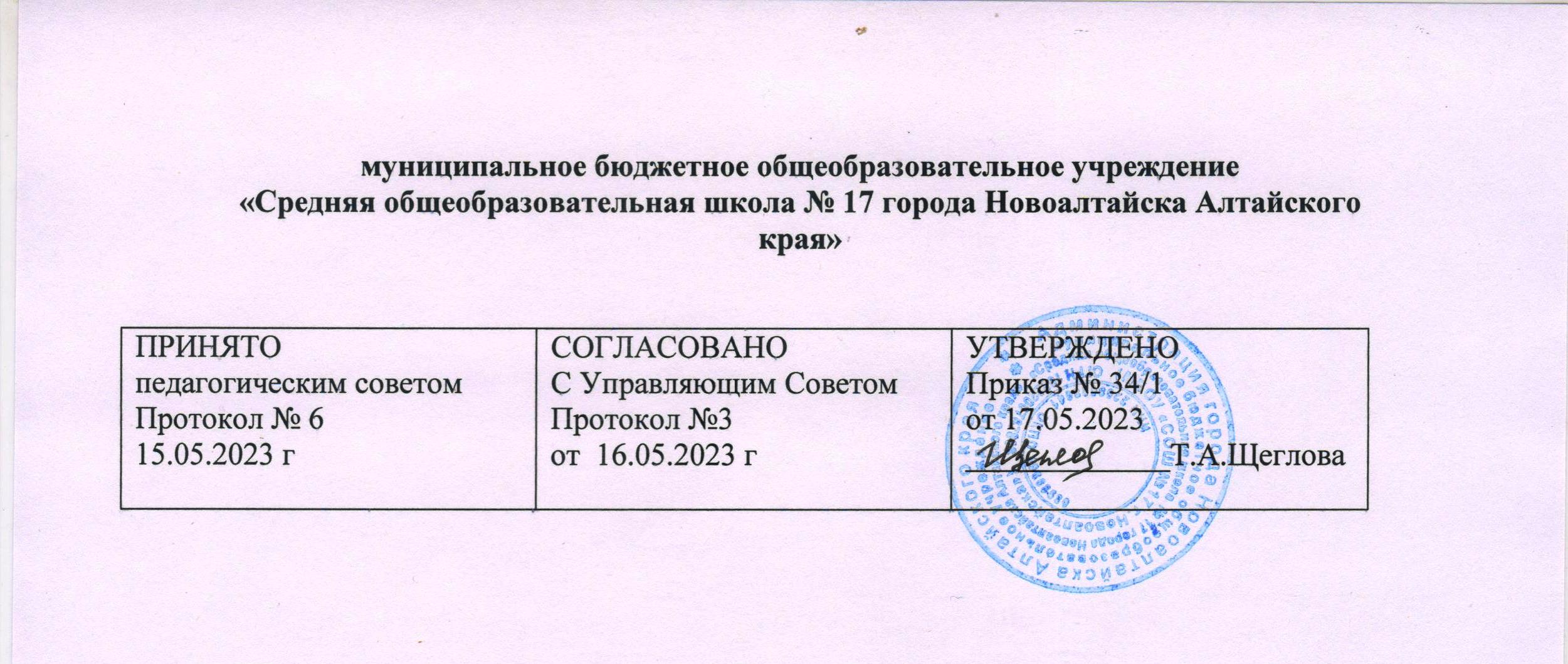 Основная образовательная программаначального общего образованиямуниципального бюджетногообщеобразовательного учреждения«Средняя общеобразовательная школа№ 17 города НовоалтайскаАлтайского края»Федеральный государственный образовательный стандартначального общего образованияФедеральная образовательная программаг. Новоалтайск2023СОДЕРЖАНИЕ1. Целевой раздел1.1. Пояснительная запискаООП НОО является основным документом, определяющим содержание общегообразования, а также регламентирующим образовательную деятельность организации вединстве урочной и внеурочной деятельности при учете установленного ФГОС НООсоотношения обязательной части программы и части, формируемой участникамиобразовательного процесса.Основная образовательная программа начального общего образования разработана с учетом образовательных потребностей и запросов участников образовательного процесса.Начальное общее образование может быть получено в организации, осуществляющейобразовательную деятельность в очной (очно-заочной, заочной) форме, а также внеорганизации, осуществляющей образовательную деятельность, в форме семейногообразования.Срок получения начального общего образования составляет четыре года. Общеечисло учебных часов не может составлять менее 2954 ч и более 3190. В исключительныхслучаях образовательная организация может с учётом особых успехов обучающихся, высокого темпа обучаемости или особых условий развития ребёнка сократить срок обучения в начальной школе. В этом случае обучение осуществляется по индивидуально разработанным учебным планам.1.1.1. Цели и задачи реализации основной образовательной программыначального общего образованияОсновной целью реализации основной образовательной программы начального общегообразования является обеспечение выполнения требований ФГОС НОО.Цели реализации основной образовательной программы начального общего образования:становление и развитие социально активной личности обучающихся со сформированнойроссийской гражданской идентичностью, ценностными установками и социально значимымикачествами, готовой к познанию, обучению и саморазвитию;овладение обучающимися базовыми логическими и начальными исследовательскимидействиями, умением работать с информацией, универсальными навыками общения исовместной деятельности, способностью к саморегуляции и самоконтролю;достижение обучающимися предметных результатов и обретение опыта по получениюнового знания, его преобразованию и применению в учебных ситуациях и реальных жизненныхусловиях в процессе изучения учебных предметов с учетом специфики предметных областей, ккоторым они относятся.Достижение поставленных целей реализации ООП НОО предусматривает решениеследующих основных задач:формирование общей культуры, гражданско-патриотическое, духовно-нравственноевоспитание, интеллектуальное развитие, становление творческих способностей, сохранение и укрепление здоровья;обеспечение планируемых результатов по освоению обучающимся целевых установок,приобретению знаний, умений, навыков, определяемых личностными, семейными,общественными, государственными потребностями и возможностями обучающегося,индивидуальными особенностями его развития и состояния здоровья;становление и развитие личности в ее индивидуальности, самобытности, уникальностии неповторимости;обеспечение преемственности начального общего и основного общего образования;достижение планируемых результатов освоения ФОП НОО всеми обучающимися, втом числе обучающимися с ограниченными возможностями здоровья (далее - обучающиеся сОВЗ);обеспечение доступности получения качественного начального общего образования;выявление и развитие способностей обучающихся, в том числе лиц, проявившихвыдающиеся способности, через систему клубов, секций, студий и других, организацию общественно полезной деятельности;организация интеллектуальных и творческих соревнований, научно-техническоготворчества и проектно-исследовательской деятельности;участие обучающихся, их родителей (законных представителей), педагогическихработников в проектировании и развитии социальной среды образовательной организации.1.1.2. Принципы формирования и механизмы реализации программыначального общего образованияООП НОО учитывает следующие принципы:1) принцип учета ФГОС НОО: ООП НОО базируется на требованиях, предъявляемыхФГОС НОО к целям, содержанию, планируемым результатам и условиям обучения в начальной школе;2) принцип учета языка обучения: с учетом условий функционирования образовательнойорганизации ООП НОО характеризует право получения образования на родном языке из числа языков народов Российской Федерации и отражает механизмы реализации данного принципа в учебных планах, планах внеурочной деятельности;3) принцип учета ведущей деятельности обучающегося: программа обеспечиваетконструирование учебного процесса в структуре учебной деятельности, предусматриваетмеханизмы формирования всех компонентов учебной деятельности (мотив, цель, учебнаязадача, учебные операции, контроль и самоконтроль);4) принцип индивидуализации обучения: программа предусматривает возможность имеханизмы разработки индивидуальных программ и учебных планов для обучения детей с особыми способностями, потребностями и интересами с учетом мнения родителей (законных представителей) обучающегося;5) принцип преемственности и перспективности: программа обеспечивает связь и динамику в формировании знаний, умений и способов деятельности между этапами начального общего образования, а также успешную адаптацию обучающихся к обучению по образовательным программам основного общего образования, единые подходы между их обучением и развитием на уровнях начального общего и основного общего образования;6) принцип интеграции обучения и воспитания: программа предусматривает связь урочнойи внеурочной деятельности, разработку мероприятий, направленных на обогащение знаний, воспитание чувств и познавательных интересов обучающихся, нравственно-ценностного отношения к действительности;7) принцип здоровьесбережения: при организации образовательной деятельности недопускается использование технологий, которые могут нанести вред физическому и (или) психическому здоровью обучающихся, приоритет использования здоровьесберегающих педагогических технологий. Объем учебной нагрузки, организация учебных и внеурочных мероприятий должны соответствовать требованиям, предусмотренным санитарными правилами и нормами СанПиН 1.2.3685-21 "Гигиенические нормативы и требования к обеспечению безопасности и (или)безвредности для человека факторов среды обитания", утвержденными постановлениемГлавного государственного санитарного врача Российской Федерации от 28 января 2021 г. N 2 (зарегистрировано Министерством юстиции Российской Федерации 29 января 2021 г.,регистрационный N 62296), действующими до 1 марта 2027 г. (далее – Гигиеническиенормативы), и санитарными правилами СП 2.4.3648-20 "Санитарно-эпидемиологическиетребования к организациям воспитания и обучения, отдыха и оздоровления детей и молодежи", утвержденными постановлением Главного государственного санитарного врача Российской Федерации от 28 сентября 2020 г. N 28 (зарегистрировано Министерством юстиции Российской Федерации 18 декабря 2020 г., регистрационный N 61573), действующими до 1 января 2027 г.(далее - Санитарно-эпидемиологические требования).В основе создания и реализации основной образовательной программы лежит системно-деятельностный подход, который является ведущим при реализации программы ипредполагает:воспитание и развитие качеств личности, отвечающих требованиям информационного общества, инновационной экономики, задачам построения российского гражданского общества на основе принципов толерантности, диалога культур и уважения его многонационального, полилингвального, поликультурного поликонфессионального состава российского общества;переход к стратегии социального проектирования и конструирования на основеразработки содержания и технологий образования, определяющих пути способы достижения социально желаемого уровня (результата) личностного познавательного развития обучающихся;ориентацию на достижение цели и основного результата образования — развитиеличности обучающегося на основе освоения универсальных учебных действий, познания иосвоения мира;признание решающей роли содержания образования, способов организацииобразовательной деятельности и учебного сотрудничества в достижении целей личностного исоциального развития обучающихся;учёт индивидуальных возрастных, психологических и физиологических особенностейобучающихся, роли и значения видов деятельности и форм общения при определенииобразовательно-воспитательных целей и путей их достижения;обеспечение преемственности дошкольного, начального общего, основного общего,среднего общего и профессионального образования;разнообразие индивидуальных образовательных траекторий и индивидуального развитияобучающегося (в том числе лиц, проявивших выдающиеся способности, и детей сОВЗ), обеспечивающих рост творческого потенциала, познавательных мотивов, обогащениеформ учебного сотрудничества и расширение зоны ближайшего развития.Системно-деятельностный подход является научно-методологической основой дляразработки требований к личностным, метапредметным и предметным результатамобучающихся, освоивших программу основного общего образования.Среди механизмов, которые используются в начальной школе, следует отметить:организацию внеурочной деятельности с разработкой учебных курсов, факультативов,различных форм совместной познавательной деятельности (конкурсы, диспуты,интеллектуальные марафоны и т. п.); привлечение к образовательной деятельности школыорганизаций культуры (музеев, библиотек, стадионов), художественных и театральных студий;использование индивидуальных программ и учебных планов для отдельных обучающихся илинебольших групп.Основная образовательная программа начального общего образования реализуется МБОУ «СОШ №17 г. Новоалтайска» с использованием внутренних и внешних ресурсов путем организациивзаимодействия участников образовательных отношений в пределах образовательнойорганизации.Внутренние ресурсы:кадровые (педагоги начального общего образования, педагог-психолог, социальныйпедагог, педагог-библиотекарь);финансовые (бюджетные средства, спонсорская помощь, гранты); материально-технические (оснащение оборудованием, в том числе учебно-методическим, всех помещений образовательной организации, создание специальных условийдля обучающихся с ОВЗ);информационные (знания о конкретных обучающихся и ученических коллективах, оходе и результатах процессов, осуществляемых образовательной организацией в целом и каждым сотрудником вотдельности), а также профессиональный и жизненный опыт педагогов, администрации, прочихработников).Внешние ресурсы, используемые МБОУ «СОШ №17 г. Новоалтайска», представляют собой сторонниеобразовательные организации, реализующие дополнительные общеобразовательныепрограммы, а также организации, оказывающие психолого- педагогическую, медицинскую исоциальную помощь обучающимся, испытывающим трудности в освоении основнойобразовательной программы. Осуществляется сотрудничество с организациями:МБОУ ДОП ДЮЦ г. Новоалтайска;Центральная городская модельная библиотекаимени Л.С. Мерзликина;Пожарно-спасательная часть № 26  г. Новоалтайска.Контроль качества образования осуществляется с помощью внутренней системы оценкикачества образования (ВСОКО) МБОУ «СОШ №17 г. Новоалтайска», которая регламентируется положениемо ВСОКО. Работа системы осуществляется посредством планирования контроля основных направлений деятельности МБОУ «СОШ №17 г. Новоалтайска», в том числе проведения разнообразных видов мониторингов,направленных на получение сведений о качестве образовательных результатов обучающихся,реализации образовательной деятельности и условий, которые ее обеспечивают.1.1.3. Общая характеристика программы начального общего образованияОсновная образовательная программа начального общего образования (далее – ООП НОО) разработана в соответствии с требованиями федерального государственного образовательного стандарта начального общего образования (далее — ФГОС НОО) к структуре основной образовательной программы, определяет цель, задачи, планируемые результаты, содержание и организацию образовательной деятельности при получении начального общего образования в образовательной организации. При разработке ООП НОО учтены результаты самообследования, в том числе функционирования ВСОКО, анализ образовательных потребностей и запросы участников образовательных отношений.Содержание основной образовательной программы начального общего образованияобразовательной организации отражает требования ФГОС НОО и группируется в три основных раздела: целевой, содержательный и организационный.Целевой раздел определяет общее назначение, цели, задачи и планируемые результатыреализации ООП НОО, конкретизированные в соответствии с требованиями ФГОС НОО и учитывающие региональные, национальные и этнокультурные особенности контингента, а также способы определения достижения этих целей и результатов.Целевой раздел включает:пояснительную записку; планируемые результаты освоения обучающимися ООП НОО;систему оценки достижения планируемых результатов освоения ООП НОО.Содержательный раздел включает образовательные программы, ориентированные надостижение предметных, метапредметных и личностных результатов:рабочие программы учебных предметов, учебных курсов (в том числе внеурочнойдеятельности), учебных модулей;программу формирования универсальных учебных действий у обучающихся;рабочую программу воспитания;Организационный раздел устанавливает общие рамки организации образовательногопроцесса, а также механизмы и условия реализации компонентов основной образовательной программы начального общего образования.Организационный раздел включает:учебный план;план внеурочной деятельности;календарный учебный график;календарный план воспитательной работы, содержащий перечень событий имероприятий воспитательной направленности, которые организуются и проводятсяобразовательной организацией или в которых образовательная организация принимает участие в учебном году или периоде обучения;характеристику условий реализации ООП НОО в соответствии с требованиями ФГОСНОО.ООП НОО учитывает возрастные и психологические особенности обучающихся. Наиболееадаптивным сроком освоения ООП НОО является четыре года. Общий объем аудиторной работы обучающихся за четыре учебных года не может составлять менее 2954 академических часов иболее 3345 академических часов в соответствии с требованиями к организации образовательного процесса к учебной нагрузке при 5-дневной (или 6-дневной) учебной неделе, предусмотренными Гигиеническими нормативами и Санитарно-эпидемиологическими требованиями.В целях удовлетворения образовательных потребностей и интересов обучающихся могутразрабатываться индивидуальные учебные планы, в том числе для ускоренного обучения, впределах осваиваемой программы начального общего образования в порядке, установленномлокальными нормативными актами образовательной организации.1.2. Планируемые результаты освоения обучающимися основной образовательнойпрограммы начального общего образования1.2.1. Структура планируемых результатовПланируемые результаты освоения ООП НОО соответствуют современным целям начального общего образования, представленным во ФГОС НОО как система личностных, метапредметных и предметных достижений обучающегося.Личностные результаты освоения ООП НОО достигаются в единстве учебной ивоспитательной деятельности образовательной организации в соответствии с традиционными российскими социокультурными и духовно-нравственными ценностями, принятыми в обществе правилами и нормами поведения и способствуют процессам самопознания, самовоспитания и саморазвития, формирования внутренней позиции личности.Метапредметные результаты характеризуют уровень сформированное познавательных,коммуникативных и регулятивных универсальных действий, которые обеспечивают успешность изучения учебных предметов, а также становление способности к самообразованию и саморазвитию. В результате освоения содержания программы начального общего образованияобучающиеся овладевают рядом междисциплинарных понятий, а также различными знаково- символическими средствами, которые помогают обучающимся применять знания как в типовых, так и в новых, нестандартных учебных ситуациях.Предметные результаты освоения основной образовательной программы детализируютосновные направления этой группы. Достижение результатов происходит в процессе освоения учебных предметов, курсов, модулей с сохранением фундаментального характера образования, специфики изучаемых учебных предметов и применением элементов социального опыта.Личностные результаты освоения программы начального общего образования соответствуют традиционным российским социокультурным и духовно-нравственным ценностям, принятым в обществе правилам и нормам поведения и способствуют процессам самопознания, самовоспитания и саморазвития, формирования внутренней позиции личности.Личностные результаты отражают готовность обучающихся руководствоваться системойпозитивных ценностных ориентаций и расширением опыта деятельности на ее основе и в процессе реализации основных направлений воспитательной деятельности.Личностные результаты включают:сформированность у обучающихся основ российской гражданской идентичности; готовность обучающихся к саморазвитию, мотивированность к познанию и обучению; развитость у обучающихся социально значимых качеств личности и усвоение ценностныхустановок;способность обучающихся принимать активное участие в социально значимойдеятельности.Метапредметные результаты освоения основной образовательной программы представляют собой совокупность универсальных учебных действий и уровня овладения междисциплинарными понятиями.Метапредметные результаты отражают способность обучающихся использовать на практике универсальные учебные действия и группируются по трем направлениям:универсальные познавательные учебные действия (базовые логические и начальныеисследовательские действия, а также работа с информацией);универсальные коммуникативные действия (общение, совместная деятельность,презентация);универсальные регулятивные действия (саморегуляция, самоконтроль).1.2.2. Личностные результаты освоения основной образовательнойпрограммыЛичностные результаты освоения программы начального общего образования соответствуют традиционным российским социокультурным и духовно- нравственным ценностям, принятым в обществе правилам и нормам поведения и способствуют процессам самопознания, самовоспитания и саморазвития, формирования внутренней позиции личности. Личностные результаты отражают готовность обучающихся руководствоваться системой позитивных ценностных ориентаций и расширением опыта деятельности на ее основе и в процессе реализации основных направлений воспитательной деятельности.Личностные результаты включают:1) формирование у обучающихся основ российской гражданской идентичности;2) готовность обучающихся к саморазвитию;3) мотивация к познанию и обучению;4) ценностные установки и социально значимые качества личности;5) активное участие в социально значимой деятельности.Личностные результаты освоения программы начального общего образования достигаютсяв единстве учебной и воспитательной деятельности в соответствии с традиционнымироссийскими социокультурными и духовно-нравственными ценностями, принятыми в обществеправилами и нормами поведения и способствуют процессам самопознания, самовоспитания исаморазвития, формирования внутренней позиции личности.Личностные результаты освоения программы начального общего образования отражаютготовность обучающихся руководствоваться ценностями и приобретение первоначального опытадеятельности на их основе, в том числе в части:Гражданско-патриотического воспитания:становление ценностного отношения к своей Родине - России;осознание своей этнокультурной и российской гражданской идентичности;сопричастностьк прошлому, настоящему и будущему своей страны и родного края;уважение к своему и другим народам;первоначальные представления о человеке как члене общества, о правах и ответственности,уважении и достоинстве человека, о нравственно-этических нормах поведения и правилахмежличностных отношений.Духовно-нравственного воспитания:признание индивидуальности каждого человека;проявление сопереживания, уважения и доброжелательности;неприятие любых форм поведения, направленных на причинение физического иморального вреда другим людям.Эстетического воспитания:уважительное отношение и интерес к художественной культуре, восприимчивость кразным видам искусства, традициям и творчеству своего и других народов;стремление к самовыражению в разных видах художественной деятельности.Физического воспитания: формирования культуры здоровья и эмоциональногоблагополучия:соблюдение правил здорового и безопасного (для себя и других людей) образа жизни вокружающей среде (в том числе информационной);бережное отношение к физическому и психическому здоровью.Трудового воспитания:осознание ценности труда в жизни человека и общества, ответственное потребление ибережное отношение к результатам труда, навыки участия в различных видах трудовойдеятельности, интерес к различным профессиям.Экологического воспитания:бережное отношение к природе; неприятие действий, приносящих ей вред. Ценностинаучного познания:первоначальные представления о научной картине мира;познавательные интересы, активность, инициативность, любознательность и самостоятельность в познании. 1.2.3. Метапредметные результаты освоения основной образовательнойпрограммыМетапредметные результаты освоения основной образовательной программы представляют собой совокупность универсальных учебных действий и уровня овладения междисциплинарными понятиями. Метапредметные результаты отражают способностьобучающихся использовать на практике универсальные учебные действия и группируются по трем направлениям:1) универсальные познавательные учебные действия (базовые логические и начальныеисследовательские действия, а также работа с информацией);2) универсальные коммуникативные учебные действия (общение, совместная деятельность, презентация);3) универсальные регулятивные учебные действия (саморегуляция, самоконтроль).Метапредметные результаты освоения программы начального общегообразования отражают:1. Овладение универсальными учебными познавательными действиями:1) базовые логические действия: сравнивать объекты, устанавливать основания для сравнения, устанавливать аналогии;объединять части объекта (объекты) по определенному признаку;определять существенный признак для классификации, классифицироватьпредложенные объекты;находить закономерности и противоречия в рассматриваемых фактах, данных инаблюдениях на основе предложенного педагогическим работником алгоритма;выявлять недостаток информации для решения учебной (практической) задачи на основепредложенного алгоритма;устанавливать причинно-следственные связи в ситуациях, поддающихсянепосредственному наблюдению или знакомых по опыту, делать выводы;2) базовые исследовательские действия:определять разрыв между реальным и желательным состоянием объекта (ситуации) наоснове предложенных педагогическим работником вопросов;с помощью педагогического работника формулировать цель, планировать измененияобъекта, ситуации;сравнивать несколько вариантов решения задачи, выбирать наиболее подходящий (наоснове предложенных критериев);проводить по предложенному плану опыт, несложное исследование по установлениюособенностей объекта изучения и связей между объектами (часть - целое, причина - следствие);формулировать выводы и подкреплять их доказательствами на основе результатовпроведенного наблюдения (опыта, измерения, классификации, сравнения, исследования);прогнозировать возможное развитие процессов, событий и их последствия в аналогичныхили сходных ситуациях;3) работа с информацией:выбирать источник получения информации;согласно заданному алгоритму находить в предложенном источнике информацию,представленную в явном виде;распознавать достоверную и недостоверную информацию самостоятельно или наосновании предложенного педагогическим работником способа ее проверки;соблюдать с помощью взрослых (педагогических работников, родителей (законныхпредставителей) несовершеннолетних обучающихся) правила информационной безопасностипри поиске информации в сети Интернет;анализировать и создавать текстовую, видео, графическую, звуковую, информацию всоответствии с учебной задачей;самостоятельно создавать схемы, таблицы для представления информации.2. Овладение универсальными учебными коммуникативными действиями:1) общение:воспринимать и формулировать суждения, выражать эмоции в соответствии с целями иусловиями общения в знакомой среде;проявлять уважительное отношение к собеседнику, соблюдать правила ведения диалога идискуссии;признавать возможность существования разных точек зрения; корректно иаргументированно высказывать свое мнение;строить речевое высказывание в соответствии с поставленной задачей; создаватьустные и письменные тексты (описание, рассуждение, повествование);готовить небольшие публичные выступления;подбирать иллюстративный материал (рисунки, фото, плакаты) к тексту выступления;2) совместная деятельность:формулировать краткосрочные и долгосрочные цели (индивидуальные с учетом участия вколлективных задачах) в стандартной (типовой) ситуации на основе предложенного форматапланирования, распределения промежуточных шагов и сроков;принимать цель совместной деятельности, коллективно строить действия по еедостижению: распределять роли, договариваться, обсуждать процесс и результат совместной работы;проявлять готовность руководить, выполнять поручения, подчиняться;ответственновыполнять свою часть работы;оценивать свой вклад в общий результат;выполнять совместные проектные задания с опорой на предложенные образцы.3. Овладение универсальными учебными регулятивными действиями:1) самоорганизация:планировать действия по решению учебной задачи для получения результата;выстраиватьпоследовательность выбранных действий;2) самоконтроль:устанавливать причины успеха/неудач учебной деятельности; корректировать свои учебныедействия для преодоления ошибок.1.2.4. Предметные результаты освоения основной образовательнойпрограммыПредметные результаты освоения основной образовательной программы ориентированы наполучение опыта деятельности, преобразование и применение знаний, умений и навыков обучающимися в учебных ситуациях и реальных жизненных условиях, а также на успешное обучение на уровне начального общего образования с учетом специфики содержания предметных областей, включающих конкретные учебные предметы, курсы, модули.1.2.4.1. Предметные результаты освоения предметной области «Русский язык илитературное чтение»1.2.4.1.1. Предметные результаты по учебному предмету «Русский язык»Предметные результаты изучения русского языка. К концу обучения в 1 классеобучающийся научится:различать слово и предложение; вычленять слова из предложений;вычленять звуки из слова;различать гласные и согласные звуки (в том числе различать в словах согласный звук [й'] и гласный звук [и]);различать ударные и безударные гласные звуки;различать согласные звуки: мягкие и твердые, звонкие и глухие (вне слова и в слове);различать понятия "звук" и "буква";определять количество слогов в слове; делить  слова на слоги (простые случаи: слова безстечения согласных); определять в слове ударный слог;обозначать на письме мягкость согласных звуков буквами е, ё, ю, я и буквой ь в конце слова;правильно называть буквы русского алфавита; использовать знание последовательностибукв русского алфавита для упорядочения небольшого списка слов;писать аккуратным разборчивым почерком без искажений прописные и строчные буквы,соединения букв, слова;применять изученные правила правописания: раздельное написание слов в предложении;знаки препинания в конце предложения: точка, вопросительный и восклицательный знаки;прописная буква в начале предложения и в именах собственных (имена и фамилии людей, кличкиживотных); перенос слов по слогам (простые случаи: слова из слогов типа "согласный +гласный"); гласные после шипящих в сочетаниях жи, ши (в положении под ударением), ча, ща,чу, щу;непроверяемые гласные и согласные (перечень слов в орфографическом словареучебника);правильно списывать (без пропусков и искажений букв) слова и предложения, текстыобъемом не более 25 слов;писать под диктовку (без пропусков и искажений букв) слова, предложения из 3 - 5 слов,тексты объемом не более 20 слов, правописание которых не расходится с произношением;находить и исправлять ошибки на изученные правила, описки;понимать прослушанный текст;читать вслух и про себя (с пониманием) короткие тексты с соблюдением интонации и паузв соответствии со знаками препинания в конце предложения;находить в тексте слова, значение которых требует уточнения;составлять предложение из набора форм слов;устно составлять текст из 3 - 5 предложений по сюжетным картинкам и на основенаблюдений;использовать изученные понятия в процессе решения учебных задач.Предметные результаты изучения русского языка. К концу обучения во 2 классе обучающийся научится:осознавать язык как основное средство общения;характеризовать согласные звуки вне слова и в слове по заданным параметрам: согласныйпарный (непарный) по твердости (мягкости); согласный парный (непарный) по звонкости(глухости);определять количество слогов в слове; делить слово на слоги (в том числе слова состечением согласных);устанавливать соотношение звукового и буквенного состава слова, в том числе с учетомфункций букв е, ё, ю, я;обозначать на письме мягкость согласных звуков буквой мягкий знак в середине слова;находить однокоренные слова;выделять в слове корень (простые случаи);выделять в слове окончание;выявлять в тексте случаи употребления многозначных слов, понимать их значения иуточнять значение по учебным словарям; выявлять случаи употребления синонимов и антонимов(без называния терминов);распознавать слова, отвечающие на вопросы "кто?", "что?";распознавать слова, отвечающие на вопросы "что делать?", "что сделать?" и другие;распознавать слова, отвечающие на вопросы "какой?", "какая?", "какое?", "какие?";определять вид предложения по цели высказывания и по эмоциональной окраске;находить место орфограммы в слове и между словами на изученные правила;применять изученные правила правописания, в том числе: сочетания чк, чн, чт; щн, нч;проверяемые безударные гласные в корне слова; парные звонкие и глухие согласные в корнеслова; непроверяемые гласные и согласные (перечень слов в орфографическом словареучебника); прописная буква в именах, отчествах, фамилиях людей, кличках животных,географических названиях; раздельное написание предлогов с именами существительными,разделительный мягкий знак;правильно списывать (без пропусков и искажений букв) слова и предложения, текстыобъемом не более 50 слов;писать под диктовку (без пропусков и искажений букв) слова, предложения, текстыобъемом не более 45 слов с учетом изученных правил правописания;находить и исправлять ошибки на изученные правила, описки;пользоваться толковым, орфографическим, орфоэпическим словарями учебника;строить устное диалогическое и монологическое высказывание (2 - 4 предложения наопределенную тему, по наблюдениям) с соблюдением орфоэпических норм, правильнойинтонации;формулировать простые выводы на основе прочитанного (услышанного) устно иписьменно (1 - 2 предложения);составлять предложения из слов, устанавливая между ними смысловую связь по вопросам;определять тему текста и озаглавливать текст, отражая его тему;составлять текст из разрозненных предложений, частей текста;писать подробное изложение повествовательного текста объемом 30 - 45 слов с опорой навопросы;объяснять своими словами значение изученных понятий; использовать изученные понятияв процессе решения учебных задач.Предметные результаты изучения русского языка.К концу обучения в 3 классеобучающийся научится:объяснять значение русского языка как государственного языка Российской Федерации;характеризовать, сравнивать, классифицировать звуки вне слова и в слове по заданнымпараметрам;производить звуко-буквенный анализ слова (в словах с орфограммами; безтранскрибирования);определять функцию разделительных мягкого и твердого знаков в словах;устанавливатьсоотношение звукового и буквенного состава, в том числе с учетом функций букв е, ё, ю, я, всловах с разделительными ь, ъ, в словах с непроизносимыми согласными;различать однокоренные слова и формы одного и того же слова; различать однокоренныеслова и слова с омонимичными корнями (без называния термина); различать однокоренные словаи синонимы;находить в словах с однозначно выделяемыми морфемами окончание, корень, приставку,суффикс;выявлять случаи употребления синонимов и антонимов; подбирать синонимы и антонимык словам разных частей речи;распознавать слова, употребленные в прямом и переносном значении (простые случаи);определять значение слова в тексте;распознавать имена существительные; определять грамматические признаки именсуществительных: род, число, падеж; склонять в единственном числе имена существительные сударными окончаниями;распознавать имена прилагательные; определять грамматические признаки именприлагательных: род, число, падеж;изменять имена прилагательные по падежам, числам, родам (в единственном числе) всоответствии с падежом, числом и родом имен существительных;распознавать глаголы; различать глаголы, отвечающие на вопросы "что делать?" и "чтосделать?"; определять грамматические признаки глаголов: форму времени, число, род (впрошедшем времени);изменять глагол по временам (простые случаи), в прошедшем времени -по родам;распознавать личные местоимения (в начальной форме);использовать личные местоимения для устранения неоправданных повторов в тексте;различать предлоги и приставки;определять вид предложения по цели высказывания и по эмоциональной окраске;находить главные и второстепенные (без деления на виды) члены предложения;распознавать распространенные и нераспространенные предложения;находить место орфограммы в слове и между словами на изученные правила;применятьизученные правила правописания, в том числе непроверяемые гласные и согласные (переченьслов в орфографическом словаре учебника);непроизносимые согласные в корне слова;разделительный твердый знак; мягкий знак после шипящих на конце имен существительных; нес глаголами; раздельное написание предлогов со словами;правильно списывать слова, предложения, тексты объемом не более 70 слов;писать под диктовку тексты объемом не более 65 слов с учетом изученных правил правописания;находить и исправлять ошибки на изученные правила, описки;понимать тексты разных типов, находить в тексте заданную информацию;формулировать устно и письменно на основе прочитанной (услышанной) информациипростые выводы (1 - 2 предложения);строить устное диалогическое и монологическое высказывание (3 - 5 предложений наопределенную тему, по результатам наблюдений) с соблюдением орфоэпических норм,правильной интонации; создавать небольшие устные и письменные тексты (2 - 4 предложения),содержащие приглашение, просьбу, извинение, благодарность, отказ, с использованием нормречевого этикета;определять связь предложений в тексте (с помощью личных местоимений, синонимов,союзов и, а, но);определять ключевые слова в тексте;определять тему текста и основную мысль текста;выявлять части текста (абзацы) и отражать с помощью ключевых слов или предложений ихсмысловое содержание;составлять план текста, создавать по нему текст и корректировать текст;писать подробное изложение по заданному, коллективно или самостоятельносоставленному плану;объяснять своими словами значение изученных понятий, использовать изученные понятияв процессе решения учебных задач;уточнять значение слова с помощью толкового словаря.Предметные результаты изучения русского языка. К концу обучения в 4 классе обучающийся научится:осознавать многообразие языков и культур на территории Российской Федерации,осознавать язык как одну из главных духовно-нравственных ценностей народа;объяснять роль языка как основного средства общения;объяснять роль русского языка как государственного языка Российской Федерации и языкамежнационального общения;осознавать правильную устную и письменную речь как показатель общей культурычеловека;проводить звуко-буквенный разбор слов (в соответствии с предложенным в учебникеалгоритмом);подбирать к предложенным словам синонимы; подбирать к предложенным словамантонимы;выявлять в речи слова, значение которых требует уточнения, определять значение слова поконтексту;проводить разбор по составу слов с однозначно выделяемыми морфемами; составлятьсхему состава слова; соотносить состав слова с представленной схемой;устанавливать принадлежность слова к определенной части речи (в объеме изученного) покомплексу освоенных грамматических признаков;определять грамматические признаки имен существительных: склонение, род, число,падеж; проводить разбор имени существительного как части речи;определять грамматические признаки имен прилагательных: род (в единственном числе),число, падеж; проводить разбор имени прилагательного как части речи;устанавливать (находить) неопределенную форму глагола; определять грамматическиепризнаки глаголов: спряжение, время, лицо (в настоящем и будущем времени), число, род (впрошедшем времени в единственном числе); изменять глаголы в настоящем и будущем времени по лицам и числам (спрягать);проводить разбор глагола как части речи;определять грамматические признаки личного местоимения в начальной форме: лицо,число, род (у местоимений 3-го лица в единственном числе); использовать личные местоимениядля устранения неоправданных повторов в тексте;различать предложение, словосочетание и слово;классифицировать предложения по цели высказывания и по эмоциональной окраске;различать распространенные и нераспространенные предложения;распознавать предложения с однородными членами; составлять предложения соднородными членами; использовать предложения с однородными членами в речи;разграничивать простые распространенные и сложные предложения, состоящие из двухпростых (сложносочиненные с союзами и, а, но и бессоюзные сложные предложения безназывания терминов); составлять простые распространенные и сложные предложения,состоящие из двух простых (сложносочиненные с союзами и, а, но и бессоюзные сложныепредложения без называния терминов);производить синтаксический разбор простого предложения;находить место орфограммы в слове и между словами на изученные правила;применять изученные правила правописания, в том числе: непроверяемые гласные исогласные (перечень слов в орфографическом словаре учебника); безударные падежныеокончания имен существительных (кроме существительных на -мя, -ий, -ие, -ия, на -ья типагостья, на -ье типа ожерелье во множественном числе, а также кроме собственных именсуществительных на -ов, -ин, -ий);безударные падежные окончания имен прилагательных;мягкий знак после шипящих на конце глаголов в форме 2-го лица единственного числа; наличиеили отсутствие мягкого знака в глаголах на -ться и -тся; безударные личные окончания глаголов;знаки препинания в предложениях с однородными членами, соединенными союзами и, а, но ибез союзов;правильно списывать тексты объемом не более 85 слов;писать под диктовку тексты объемом не более 80 слов с учетом изученных правилправописания;находить и исправлять орфографические и пунктуационные ошибки на изученные правила,описки;осознавать ситуацию общения (с какой целью, с кем, где происходит общение);выбиратьадекватные языковые средства в ситуации общения;строить устное диалогическое и монологическое высказывание (4 - 6 предложений),соблюдая орфоэпические нормы, правильную интонацию, нормы речевого взаимодействия;создавать небольшие устные и письменные тексты (3 - 5 предложений) для конкретнойситуации письменного общения (письма, поздравительные открытки, объявления и другие);определять тему и основную мысль текста; самостоятельно озаглавливать текст с опоройна тему или основную мысль;корректировать порядок предложений и частей текста;составлять план к заданным текстам;осуществлять подробный пересказ текста (устно и письменно);осуществлять выборочный пересказ текста (устно);писать (после предварительной подготовки) сочинения по заданным темам;осуществлять в процессе изучающего чтения поиск информации; формулировать устно иписьменно простые выводы на основе прочитанной (услышанной) информации;интерпретировать и обобщать содержащуюся в тексте информацию; осуществлятьознакомительное чтение в соответствии с поставленной задачей;объяснять своими словами значение изученных понятий;использовать изученные понятия;уточнять значение слова с помощью справочных изданий, в том числе из числаверифицированных электронных ресурсов, включенных в федеральный перечень.1.2.4.1.2 Предметные результаты по учебному предмету «Литературное чтение»Предметные результаты изучения литературного чтения. К концу обучения в 1 классеобучающийся научится:понимать ценность чтения для решения учебных задач и применения в различныхжизненных ситуациях: отвечать на вопрос о важности чтения для личного развития, находить в художественных произведениях отражение нравственных ценностей, традиций, быта разных народов;владеть техникой слогового плавного чтения с переходом на чтение целыми словами,читать осознанно вслух целыми словами без пропусков и перестановок букв и слогов доступныедля восприятия и небольшие по объему произведения в темпе не менее 30 слов в минуту (безотметочного оценивания);читать наизусть с соблюдением орфоэпических и пунктуационных норм не менее 2стихотворений о Родине, о детях, о семье, о родной природе в разные времена года;различать прозаическую (нестихотворную) и стихотворную речь;различать и называть отдельные жанры фольклора (устного народного творчества) ихудожественной литературы (загадки, пословицы, потешки, сказки (фольклорные илитературные), рассказы, стихотворения);понимать содержание прослушанного (прочитанного) произведения: отвечать на вопросыпо фактическому содержанию произведения;владеть элементарными умениями анализа текста прослушанного (прочитанного)произведения: определять последовательность событий в произведении, характеризоватьпоступки (положительные или отрицательные) героя, объяснять значение незнакомого слова сиспользованием словаря;участвовать в обсуждении прослушанного (прочитанного) произведения: отвечать навопросы о впечатлении от произведения, использовать в беседе изученные литературные понятия(автор, герой, тема, идея, заголовок, содержание произведения), подтверждать свой ответпримерами из текста;пересказывать (устно) содержание произведения с соблюдением последовательностисобытий, с опорой на предложенные ключевые слова, вопросы, рисунки, предложенный план;читать по ролям с соблюдением норм произношения, расстановки ударения;составлять высказывания по содержанию произведения (не менее 3 предложений) позаданному алгоритму;сочинять небольшие тексты по предложенному началу (не менее 3 предложений);ориентироваться в книге (учебнике) по обложке, оглавлению, иллюстрациям;выбирать книги для самостоятельного чтения по совету взрослого и с учетомрекомендованного учителем списка, рассказывать о прочитанной книге по предложенномуалгоритму;обращаться к справочной литературе для получения дополнительной информации всоответствии с учебной задачей.Предметные результаты изучения литературного чтения. К концу обучения во 2 классеобучающийся научится:объяснять важность чтения для решения учебных задач и применения в различныхжизненных ситуациях: переходить от чтения вслух к чтению про себя в соответствии с учебной задачей, обращаться к разным видам чтения (изучающее, ознакомительное, поисковое выборочное, просмотровое выборочное), находить в фольклоре и литературных произведениях отражение нравственных ценностей, традиций, быта, культуры разных народов, ориентироваться в нравственно-этических понятиях в контексте изученных произведений;читать вслух целыми словами без пропусков и перестановок букв и слогов доступные повосприятию и небольшие по объему прозаические и стихотворные произведения в темпе неменее 40 слов в минуту (без отметочного оценивания);читать наизусть с соблюдением орфоэпических и пунктуационных норм не менее 3стихотворений о Родине, о детях, о семье, о родной природе в разные времена года;различать прозаическую и стихотворную речь: называть особенности стихотворногопроизведения (ритм, рифма);понимать содержание, смысл прослушанного (прочитанного) произведения: отвечать иформулировать вопросы по фактическому содержанию произведения;различать и называть отдельные жанры фольклора (считалки, загадки, пословицы,потешки, небылицы, народные песни, скороговорки, сказки о животных, бытовые и волшебные) и художественной литературы (литературные сказки, рассказы, стихотворения, басни);владеть элементарными умениями анализа и интерпретации текста: определять тему иглавную мысль, воспроизводить последовательность событий тексте произведения, составлятьплан текста (вопросный, номинативный);описывать характер героя, находить в тексте средства изображения (портрет) героя ивыражения его чувств, оценивать поступки героев произведения, устанавливать взаимосвязь;между характером героя и его поступками, сравнивать героев одного произведения попредложенным критериям, характеризовать отношение автора к героям, его поступкам;объяснять значение незнакомого слова с опорой на контекст и с использованием словаря;находить в тексте примеры использования слов в прямом и переносном значении;осознанно применять для анализа текста изученные понятия (автор, литературный герой,тема, идея, заголовок, содержание произведения, сравнение, эпитет);участвовать в обсуждении прослушанного (прочитанного) произведения: пониматьжанровую принадлежность произведения, формулировать устно простые выводы, подтверждать свой ответ примерами из текста;пересказывать (устно) содержание произведения подробно, выборочно, от лица героя, оттретьего лица;читать по ролям с соблюдением норм произношения, расстановки ударения, инсценироватьнебольшие эпизоды из произведения;составлять высказывания на заданную тему по содержанию произведения (не менее 5предложений);сочинять по аналогии с прочитанным загадки, небольшие сказки, рассказы;ориентироваться в книге и (или) учебнике по обложке, оглавлению, аннотации,иллюстрациям, предисловию, условным обозначениям;выбирать книги для самостоятельного чтения с учетом рекомендательного списка,используя картотеки, рассказывать о прочитанной книге;использовать справочную литературу для получения дополнительной информации всоответствии с учебной задачей.Предметные результаты изучения литературного чтения. К концу обучения в 3 классе обучающийся научится:отвечать на вопрос о культурной значимости устного народного творчества ихудожественной литературы, находить в фольклоре и литературных произведениях отражение нравственных ценностей, традиций, быта, культуры разных народов, ориентироваться внравственно-этических понятиях в контексте изученных произведений;читать вслух и про себя в соответствии с учебной задачей, использовать разные видычтения (изучающее, ознакомительное, поисковое выборочное, просмотровое выборочное);читать вслух целыми словами без пропусков и перестановок букв и слогов доступные повосприятию и небольшие по объему прозаические и стихотворные произведения в темпе неменее 60 слов в минуту (без отметочного оценивания);читать наизусть не менее 4 стихотворений в соответствии с изученной тематикойпроизведений;различать художественные произведения и познавательные тексты;различать прозаическую и стихотворную речь: называть особенности стихотворногопроизведения (ритм, рифма, строфа), отличать лирическое произведение от эпического;понимать жанровую принадлежность, содержание, смысл прослушанного (прочитанного)произведения: отвечать и формулировать вопросы к учебным и художественным текстам;различать и называть отдельные жанры фольклора (считалки, загадки, пословицы,потешки, небылицы, народные песни, скороговорки, сказки о животных, бытовые и волшебные)и художественной литературы (литературные сказки, рассказы, стихотворения, басни),приводить примеры произведений фольклора разных народов России;владеть элементарными умениями анализа и интерпретации текста: формулировать тему иглавную мысль, определять последовательность событий в тексте произведения, выявлять связьсобытий, эпизодов текста; составлять план текста (вопросный, номинативный, цитатный);характеризовать героев, описывать характер героя, давать оценку поступкам героев,составлять портретные характеристики персонажей; выявлять взаимосвязь между поступками,мыслями, чувствами героев, сравнивать героев одного произведения и сопоставлять их поступкипо предложенным критериям (по аналогии или по контрасту);отличать автора произведения от героя и рассказчика, характеризовать отношение автора кгероям, поступкам, описанной картине, находить в тексте средства изображения героев(портрет), описание пейзажа и интерьера;объяснять значение незнакомого слова с опорой на контекст и с использованием словаря;находить в тексте примеры использования слов в прямом и переносном значении, средствхудожественной выразительности (сравнение, эпитет, олицетворение);осознанно применять изученные понятия (автор, мораль басни, литературный герой,персонаж, характер, тема, идея, заголовок, содержание произведения, эпизод, смысловые части,композиция, сравнение, эпитет, олицетворение);участвовать в обсуждении прослушанного (прочитанного) произведения: строитьмонологическое и диалогическое высказывание с соблюдением орфоэпических ипунктуационных норм, устно и письменно формулировать простые выводы, подтверждать свойответ примерами из текста; использовать в беседе изученные литературные понятия;пересказывать произведение (устно) подробно, выборочно, сжато (кратко), от лица героя, сизменением лица рассказчика, от третьего лица;при анализе и интерпретации текста использовать разные типы речи (повествование,описание, рассуждение) с учетом специфики учебного и художественного текстов;читать по ролям с соблюдением норм произношения, инсценировать небольшие эпизодыиз произведения;составлять устные и письменные высказывания на основе прочитанного (прослушанного)текста на заданную тему по содержанию произведения (не менее 8 предложений),корректировать собственный письменный текст;составлять краткий отзыв о прочитанном произведении по заданному алгоритму;сочинять тексты, используя аналогии, иллюстрации, придумывать продолжениепрочитанного произведения;использовать в соответствии с учебной задачей аппарат издания: обложку, оглавление,аннотацию, иллюстрации, предисловие, приложения, сноски, примечания;выбирать книги для самостоятельного чтения с учетом рекомендательного списка,используя картотеки, рассказывать о прочитанной книге;использовать справочные издания, в том числе верифицированные электронныеобразовательные и информационные ресурсы, включенные в федеральный перечень.Предметные результаты изучения литературного чтения. К концу обучения в 4 классеобучающийся научится:осознавать значимость художественной литературы и фольклора для всестороннегоразвития личности человека, находить в произведениях отражение нравственных ценностей, фактов бытовой и духовной культуры народов России и мира, ориентироваться в нравственно- этических понятиях в контексте изученных произведений;демонстрировать интерес и положительную мотивацию к систематическому чтению ислушанию художественной литературы и произведений устного народного творчества:формировать собственный круг чтения;читать вслух и про себя в соответствии с учебной задачей, использовать разные видычтения (изучающее, ознакомительное, поисковое выборочное, просмотровое выборочное);читать вслух целыми словами без пропусков и перестановок букв и слогов доступные повосприятию и небольшие по объему прозаические и стихотворные произведения в темпе неменее 80 слов в минуту (без отметочного оценивания);читать наизусть не менее 5 стихотворений в соответствии с изученной тематикойпроизведений;различать художественные произведения и познавательные тексты;различать прозаическую и стихотворную речь: называть особенности стихотворногопроизведения (ритм, рифма, строфа), отличать лирическое произведение от эпического;понимать жанровую принадлежность, содержание, смысл прослушанного (прочитанного)произведения: отвечать и формулировать вопросы (в том числе проблемные) к познавательным,учебным и художественным текстам;различать и называть отдельные жанры фольклора (считалки, загадки, пословицы,потешки, небылицы, народные песни, скороговорки, сказки о животных, бытовые и волшебные),приводить примеры произведений фольклора разных народов России;соотносить читаемый текст с жанром художественной литературы (литературные сказки,рассказы, стихотворения, басни), приводить примеры разных жанров литературы России и странмира;владеть элементарными умениями анализа и интерпретации текста: определять тему иглавную мысль, последовательность событий в тексте произведения, выявлять связь событий,эпизодов текста;характеризовать героев, давать оценку их поступкам, составлять портретныехарактеристики персонажей, выявлять взаимосвязь между поступками и мыслями, чувствамигероев, сравнивать героев одного произведения по самостоятельно выбранному критерию (поаналогии или по контрасту), характеризовать собственное отношение к героям, поступкам;находить в тексте средства изображения героев (портрет) и выражения их чувств, описаниепейзажа и интерьера, устанавливать причинно-следственные связи событий, явлений, поступковгероев;объяснять значение незнакомого слова с опорой на контекст и с использованием словаря;находить в тексте примеры использования слов в прямом и переносном значении, средствахудожественной выразительности (сравнение, эпитет, олицетворение, метафора);осознанно применять изученные понятия (автор, мораль басни, литературный герой,персонаж, характер, тема, идея, заголовок, содержание произведения, эпизод, смысловые части,композиция, сравнение, эпитет, олицетворение, метафора, лирика, эпос, образ);участвовать в обсуждении прослушанного (прочитанного) произведения: строитьмонологическое и диалогическое высказывание с соблюдением норм русского литературногоязыка (норм произношения, словоупотребления, грамматики); устно и письменноформулировать простые выводы на основе прослушанного (прочитанного) текста, подтверждатьсвой ответ примерами из текста;составлять план текста (вопросный, номинативный, цитатный), пересказывать (устно)подробно, выборочно, сжато (кратко), от лица героя, с изменением лица рассказчика, от третьеголица;читать по ролям с соблюдением норм произношения, расстановки ударения, инсценироватьнебольшие эпизоды из произведения;составлять устные и письменные высказывания на заданную тему по содержаниюпроизведения (не менее 10 предложений), писать сочинения на заданную тему, используя разные типы речи (повествование, описание, рассуждение), корректировать собственный текст с учетом правильности, выразительности письменной речи;составлять краткий отзыв о прочитанном произведении по заданному алгоритму;сочинять по аналогии с прочитанным, составлять рассказ по иллюстрациям, от имениодного из героев, придумывать продолжение прочитанного произведения (не менее 10предложений);использовать в соответствии с учебной задачей аппарат издания (обложка, оглавление,аннотация, иллюстрация, предисловие, приложение, сноски, примечания);выбирать книги для самостоятельного чтения с учетом рекомендательного списка,используя картотеки, рассказывать о прочитанной книге;использовать справочную литературу, электронные образовательные и информационныересурсы информационно-коммуникационной сети "Интернет" (в условиях контролируемоговхода), для получения дополнительной информации в соответствии с учебной задачей1.2.4.2.Предметные результаты освоения предметной области «Иностранный язык»1.2.4.2.1. Предметные результаты по учебному предмету «Иностранный язык»(английский)1) овладение основными видами речевой деятельности в рамках следующеготематического содержания речи: Мир моего "я". Мир моих увлечений. Мир вокруг меня. Родная страна и страна/страны изучаемого языка:говорение: уметь вести разные виды диалога в стандартных ситуациях общения (диалогэтикетного характера, диалог - побуждение к действию, диалог-расспрос) объемом 4 - 5 фраз со стороны каждого собеседника в рамках тематического содержания речи с вербальными и (или) невербальными опорами, с соблюдением правил речевого этикета, принятых в стране/странах изучаемого языка; создавать устные связные монологические высказывания (описание/характеристика, повествование) объемом 4 - 5 фраз с вербальными и (или) невербальными опорами в рамках тематического содержания речи; передавать основное содержание прочитанного текста; представлять результаты выполненной проектной работы, в том числе подбирая иллюстративный материал (рисунки, фото) к тексту выступления;аудирование: воспринимать на слух и понимать речь педагогического работника иодноклассников в процессе общения на уроке; воспринимать на слух и понимать основноесодержание звучащих до 1 минуты учебных и адаптированных аутентичных текстов,построенных на изученном языковом материале; понимать запрашиваемую информациюфактического характера в прослушанном тексте;смысловое чтение: читать вслух и понимать учебные и адаптированные аутентичныетексты объемом до 80 слов, построенные на изученном языковом материале, соблюдая правила чтения и правильную интонацию; читать про себя и понимать основное содержание учебных и адаптированных аутентичных текстов объемом до 160 слов, содержащих отдельные незнакомые слова, не препятствующие решению коммуникативной задачи; определять тему, главную мысль, назначение текста; извлекать из прочитанного текста запрашиваемую информацию фактического характера (в пределах изученного); читать несплошные тексты (простые таблицы) и понимать представленную в них информацию; письменная речь: владеть техникой письма; заполнять простые анкеты и формуляры с указанием личной информации в соответствии с нормами, принятыми в стране/странах изучаемого языка; писать электронное сообщение личного характера объемом до 40 слов с опорой на предъявленный педагогическим работником образец;2) знание и понимание правил чтения и орфографии; интонации изученных коммуникативных типов предложений; основных значений изученных лексических единиц (слов, словосочетаний, речевых клише); признаков изученных грамматических явлений;3) овладение фонетическими навыками (различать на слух и адекватно, без ошибок, ведущих к сбою коммуникации, произносить изученные звуки иностранного языка; соблюдать правильное ударение в изученных словах и фразах; соблюдать особенности интонации в повествовательных и побудительных предложениях, а также в изученных типах вопросов); графическими навыками (графически корректно писать буквы изучаемого языка); орфографическими (корректно писать изученные слова) и пунктуационными навыками (использовать точку, вопросительный и восклицательный знаки в конце предложения, апостроф, запятую при перечислении и обращении);4) использование языковых средств, соответствующих учебно-познавательной задаче,ситуации повседневного общения: овладение навыками распознавания и употребления в устной и письменной речи не менее 500 изученных лексических единиц (слов, словосочетаний, речевых клише) в их основных значениях и навыками распознавания и употребления в устной и письменной речи изученных синтаксических конструкций и морфологических форм изучаемого иностранного языка;5) овладение социокультурными знаниями и умениями: знание названий родной страныи страны/стран изучаемого языка, некоторых литературных персонажей, небольшихпроизведений детского фольклора (рифмовок, песен); умение кратко представлять свою страну на иностранном языке в рамках изучаемой тематики;6) овладение компенсаторными умениями: использовать при чтении и аудированииязыковую, в том числе контекстуальную догадку;7) овладение умениями описывать, сравнивать и группировать объекты и явления врамках изучаемой тематики;8) приобретение базовых умений работы с доступной информацией в рамках изучаемойтематики, безопасного использования электронных ресурсов Организации и сети Интернет, получения информации из источников в современной информационной среде;9) выполнение простых проектных работ, включая задания межпредметного характера, втом числе с участием в совместной деятельности, понимание и принятие ее цели, обсуждение и согласование способов достижения общего результата, распределение ролей в совместной деятельности, проявление готовности быть лидером и выполнять поручения, осуществление взаимного контроля в совместной деятельности, оценивание своего вклада в общее дело;10) приобретение опыта практической деятельности в повседневной жизни: использоватьИКТ для выполнения несложных заданий на иностранном языке (выбирать источник для получения информации, оценивать необходимость и достаточность информации для решения поставленной задачи; использовать и самостоятельно создавать таблицы для представления информации; соблюдать правила информационной безопасности в ситуациях повседневной жизни и при работе в сети Интернет); знакомить представителей других стран с культурой своего народа и участвовать в элементарном бытовом общении на иностранном языке.1.2.4.3.Предметные результаты освоения предметной области «Математика иинформатика»1.2.4.3.1. Предметные результаты по учебному предмету «Математика»1) сформированность системы знаний о числе как результате счета и измерения, одесятичном принципе записи чисел;2) сформированность вычислительных навыков, умений выполнять устно и письменноарифметические действия с числами, решать текстовые задачи, оценивать полученный результат по критериям: достоверность/реальность, соответствие правилу/алгоритму;3) развитие пространственного мышления: умения распознавать, изображать (от руки) ивыполнять построение геометрических фигур (с заданными измерениями) с помощьючертежных инструментов; развитие наглядного представления о симметрии; овладениепростейшими способами измерения длин, площадей;4) развитие логического и алгоритмического мышления: умения распознавать верные(истинные) и неверные (ложные) утверждения в простейших случаях в учебных и практических ситуациях, приводить пример и контрпример, строить простейшие алгоритмы и использовать изученные алгоритмы (вычислений, измерений) в учебных ситуациях;5) овладение элементами математической речи: умения формулировать утверждение (вывод, правило), строить логические рассуждения (одно- двухшаговые) с использованием связок "если ..., то ...", "и", "все", "некоторые";6) приобретение опыта работы с информацией, представленной в графической форме(простейшие таблицы, схемы, столбчатые диаграммы) и текстовой форме: умения извлекать, анализировать, использовать информацию и делать выводы, заполнять готовые формы данными;7) использование начальных математических знаний при решении учебных ипрактических задач и в повседневных ситуациях для описания и объяснения окружающихпредметов, процессов и явлений, оценки их количественных и пространственных отношений, в том числе в сфере личных и семейных финансов.1.2.4.4. Предметные результаты освоения предметной области «Обществознание иестествознание ("окружающий мир")1.2.4.4.1.Предметные результаты по учебному предмету «Окружающий мир»Предметные результаты изучения окружающего мира. К концу обучения в 1 классеобучающийся научится:называть себя и членов своей семьи по фамилии, имени, отчеству, профессии членов своейсемьи, домашний адрес и адрес своей школы; проявлять уважение к семейным ценностям итрадициям, соблюдать правила нравственного поведения в социуме и на природе;воспроизводить название своего населенного пункта, региона, страны;приводить примеры культурных объектов родного края, школьных традиций и праздников,традиций и ценностей своей семьи, профессий;различать объекты живой и неживой природы, объекты, созданные человеком, и природныематериалы, части растений (корень, стебель, лист, цветок, плод, семя), группы животных(насекомые, рыбы, птицы, звери);описывать на основе опорных слов наиболее распространенные в родном краедикорастущие и культурные растения, диких и домашних животных; сезонные явления в разные времена года; деревья, кустарники, травы; основные группы животных (насекомые, рыбы, птицы, звери); выделять их наиболее существенные признаки;применять правила ухода за комнатными растениями и домашними животными;проводить, соблюдая правила безопасного труда, несложные групповые и индивидуальныенаблюдения (в том числе за сезонными изменениями в природе своей местности), измерения (втом числе вести счет времени, измерять температуру воздуха) и опыты под руководствомучителя;использовать для ответов на вопросы небольшие тексты о природе и обществе;оценивать ситуации, раскрывающие положительное и негативное отношение к природе;правила поведения в быту, в общественных местах;соблюдать правила безопасности на учебном месте школьника; во время наблюдений иопытов; безопасно пользоваться бытовыми электроприборами;соблюдать правила здорового питания и личной гигиены;соблюдать правила безопасного поведения пешехода;соблюдать правила безопасного поведения в природе;с помощью взрослых (учителя, родителей) пользоваться электронным дневником иэлектронными образовательными и информационными ресурсами.Предметные результаты изучения окружающего мира. К концу обучения во 2 классеобучающийся научится:находить Россию на карте мира, на карте России - Москву, свой регион и его главный город;узнавать государственную символику Российской Федерации (гимн, герб, флаг) и своегорегиона;проявлять уважение к семейным ценностям и традициям, традициям своего народа и другихнародов, государственным символам России; соблюдать правила нравственного поведения всоциуме и на природе;распознавать изученные объекты окружающего мира по их описанию, рисункам ифотографиям, различать их в окружающем мире;приводить примеры изученных традиций, обычаев и праздников народов родного края;важных событий прошлого и настоящего родного края;трудовой деятельности и профессий жителей родного края;проводить, соблюдая правила безопасного труда, несложные наблюдения и опыты сприродными объектами, измерения;приводить примеры изученных взаимосвязей в природе, примеры, иллюстрирующиезначение природы в жизни человека;описывать на основе предложенного плана или опорных слов изученные культурныеобъекты (достопримечательности родного края, музейные экспонаты);описывать на основе предложенного плана или опорных слов изученные природныеобъекты и явления, в том числе звезды, созвездия, планеты;группировать изученные объекты живой и неживой природы по предложенным признакам;сравнивать объекты живой и неживой природы на основе внешних признаков;ориентироваться на местности по местным природным признакам, Солнцу, компасу;создавать по заданному плану развернутые высказывания о природе и обществе;использовать для ответов на вопросы небольшие тексты о природе и обществе;соблюдать правила нравственного поведения в социуме и в природе, оценивать примерыположительного и негативного отношения к объектам природы, проявления внимания, помощилюдям, нуждающимся в ней;соблюдать правила безопасного поведения в школе, правила безопасного поведенияпассажира наземного транспорта и метро;соблюдать режим дня и питания;безопасно использовать мессенджеры в условиях контролируемого доступа винформационно-коммуникационную сеть "Интернет";безопасно осуществлять коммуникацию в школьных сообществах с помощью учителя (принеобходимости).Предметные результаты изучения окружающего мира. К концу обучения в 3 классеобучающийся научится:различать государственную символику Российской Федерации (гимн, герб, флаг);проявлять уважение к государственным символам России и своего региона;проявлять уважение к семейным ценностям и традициям, традициям своего народа и других народов;соблюдать правила нравственного поведения в социуме;приводить примеры памятников природы, культурных объектов и достопримечательностейродного края; столицы России, городов РФ с богатой историей и культурой; российских центровдекоративно-прикладного искусства; проявлять интерес и уважение к истории и культуренародов России;показывать на карте мира материки, изученные страны мира;различать расходы и доходы семейного бюджета;распознавать изученные объекты природы по их описанию, рисункам и фотографиям,различать их в окружающем мире;проводить по предложенному плану или инструкции небольшие опыты с природнымиобъектами с использованием простейшего лабораторного оборудования и измерительныхприборов; соблюдать безопасность проведения опытов;группировать изученные объекты живой и неживой природы, проводить простейшуюклассификацию;сравнивать по заданному количеству признаков объекты живой и неживой природы;описывать на основе предложенного плана изученные объекты и явления природы, выделяяих существенные признаки и характерные свойства;использовать различные источники информации о природе и обществе для поиска иизвлечения информации, ответов на вопросы;использовать знания о взаимосвязях в природе, связи человека и природы для объясненияпростейших явлений и процессов в природе, организме человека;фиксировать результаты наблюдений, опытной работы, в процессе коллективнойдеятельности обобщать полученные результаты и делать выводы;создавать по заданному плану собственные развернутые высказывания о природе, человекеи обществе, сопровождая выступление иллюстрациями (презентацией);соблюдать правила безопасного поведения пассажира железнодорожного, водного иавиатранспорта;соблюдать основы здорового образа жизни, в том числе требования к двигательнойактивности и принципы здорового питания;соблюдать основы профилактики заболеваний;соблюдать правила безопасного поведения во дворе жилого дома;соблюдать правила нравственного поведения на природе;безопасно использовать персональные данные в условиях контролируемого доступа винформационно-коммуникационную сеть "Интернет";ориентироваться в возможных мошеннических действиях при общении в мессенджерах.Предметные результаты изучения окружающего мира. К концу обучения в 4 классеобучающийся научится:проявлять уважение к семейным ценностям и традициям, традициям своего народа и другихнародов, государственным символам России;соблюдать правила нравственного поведения в социуме;показывать на физической карте изученные крупные географические объекты России (горы,равнины, реки, озера, моря, омывающие территорию России);показывать на исторической карте места изученных исторических событий;находить место изученных событий на "ленте времени";знать основные права и обязанности гражданина Российской Федерации;соотносить изученные исторические события и исторических деятелей веками и периодамиистории России;рассказывать о государственных праздниках России, наиболее важных событиях историиРоссии, наиболее известных российских исторических деятелях разных периодов,достопримечательностях столицы России и родного края;описывать на основе предложенного плана изученные объекты, выделяя их существенныепризнаки, в том числе государственную символику России и своего региона;проводить по предложенному (самостоятельно составленному) плану или выдвинутомупредположению несложные наблюдения, опыты с объектами природы с использованиемпростейшего лабораторного оборудования и измерительных приборов, следуя правиламбезопасного труда;распознавать изученные объекты и явления живой и неживой природы по их описанию,рисункам и фотографиям, различать их в окружающем мире;группировать изученные объекты живой и неживой природы, самостоятельно выбираяпризнак для группировки; проводить простейшие классификации;сравнивать объекты живой и неживой природы на основе их внешних признаков иизвестных характерных свойств;использовать знания о взаимосвязях в природе для объяснения простейших явлений ипроцессов в природе (в том числе смены дня и ночи, смены времен года, сезонных изменений вприроде своей местности, причины смены природных зон);называть наиболее значимые природные объекты Всемирного наследия в России и зарубежом (в пределах изученного);называть экологические проблемы и определять пути их решения;создавать по заданному плану собственные развернутые высказывания о природе иобществе;использовать различные источники информации для поиска и извлечения информации,ответов на вопросы;соблюдать правила нравственного поведения на природе;осознавать возможные последствия вредных привычек для здоровья и жизни человека;соблюдать правила безопасного поведения при использовании объектов транспортнойинфраструктуры населенного пункта, в театрах, кинотеатрах, торговых центрах, парках и зонахотдыха, учреждениях культуры (музеях, библиотеках и других);соблюдать правила безопасного поведения при езде на велосипеде, самокате и другихсредствах индивидуальной мобильности;осуществлять безопасный поиск образовательных ресурсов и верифицированнойинформации в информационно-телекоммуникационной сети "Интернет";соблюдать правила безопасного для здоровья использования электронных образовательныхи информационных ресурсов.1.2.4.5. Предметные результаты освоения предметной области «Основы религиозныхкультур и светской этики»1.2.4.5.1. Предметные результаты по учебному предмету «Основы религиозныхкультур и светской этики» по учебным модулям: «Основы православной культуры»,«Основы иудейской культуры», «Основы буддийской культуры», «Основы исламскойкультуры», «Основы религиозных культур народов России», «Основы светской этики»1. По учебному модулю «Основы православной культуры»:1) понимание необходимости нравственного совершенствования, духовного развития, роли в этом личных усилий человека;2) формирование умений анализировать и давать нравственную оценку поступкам, отвечать за них, проявлять готовность к сознательному самоограничению в поведении;3) осуществление обоснованного нравственного выбора с опорой на этические нормы православной культуры;4) формирование умений рассказывать об основных особенностях вероучения религии (православного христианства), называть основателя и основные события, связанные с историей ее возникновения и развития;5) знание названий священных книг в православии, умение кратко описывать их содержание;6) формирование умений называть и составлять краткие описания особенностейправославных культовых сооружений, религиозных служб, обрядов и таинств;7) построение суждений оценочного характера, раскрывающих значение нравственности, веры как регуляторов поведения человека в обществе и условий духовно-нравственного развития личности;8) понимание ценности семьи, умение приводить примеры положительного влияния православной религиозной традиции на отношения в семье, воспитание детей;9) овладение навыками общения с людьми разного вероисповедания; осознание, что оскорбление представителей другой веры есть нарушение нравственных норм поведения в обществе;10) понимание ценности человеческой жизни, человеческого достоинства, честного труда людей на благо человека, общества;11) формирование умений объяснять значение слов "милосердие", "сострадание", "прощение", "дружелюбие";12) умение находить образы, приводить примеры проявлений любви к ближнему, милосердия и сострадания в православной культуре, истории России, современной жизни;13) открытость к сотрудничеству, готовность оказывать помощь; осуждение любых случаев унижения человеческого достоинства.2. По учебному модулю «Основы иудейской культуры»:1) понимание необходимости нравственного совершенствования, духовного развития, роли в этом личных усилий человека;2) формирование умений анализировать и давать нравственную оценку поступкам, отвечать за них, проявлять готовность к сознательному самоограничению в поведении;3) осуществление обоснованного нравственного выбора с опорой на этические нормы иудейской культуры;4) формирование умений рассказывать об основных особенностях вероучения религии (иудаизма), называть основателя и основные события, связанные с историей ее возникновения иразвития;5) знание названий священных книг в иудаизме, умение кратко описывать их содержание;6) формирование умений называть и составлять краткие описания особенностей иудейских культовых сооружений, религиозных служб, обрядов;7) построение суждений оценочного характера, раскрывающих значение нравственности, веры как регуляторов поведения человека в обществе и условий духовно-нравственного развитияличности;8) понимание ценности семьи, умение приводить примеры положительного влияния иудейской традиции на отношения в семье, воспитание детей;9) овладение навыками общения с людьми разного вероисповедания; осознание, что оскорбление представителей другой веры есть нарушение нравственных норм поведения в обществе;10) понимание ценности человеческой жизни, человеческого достоинства, честного труда людей на благо человека, общества;11) формирование умений объяснять значение слов "милосердие", "сострадание", "прощение", "дружелюбие";12) умение находить образы, приводить примеры проявлений любви к ближнему, милосердия и сострадания в иудейской культуре, истории России, современной жизни;13) открытость к сотрудничеству, готовность оказывать помощь; осуждение любых случаев унижения человеческого достоинства.3. По учебному модулю «Основы буддийской культуры»:1) понимание необходимости нравственного самосовершенствования, духовного развития, роли в этом личных усилий человека;2) формирование умений анализировать и давать нравственную оценку поступкам, отвечать за них, проявлять готовность к сознательному самоограничению в поведении;3) осуществление обоснованного нравственного выбора с опорой на этические нормы буддийской культуры;4) формирование умений рассказывать об основных особенностях вероучения религии (буддизма), называть основателя и основные события, связанные с историей ее возникновенияи развития;5) знание названий священных книг в буддизме, умение кратко описывать их содержание;6) формирование умений называть и составлять краткие описания особенностейбуддийских культовых сооружений, религиозных служб, обрядов;7) построение суждений оценочного характера, раскрывающих значение нравственности, веры как регуляторов поведения человека в обществе и условий духовно-нравственного развития личности;8) понимание ценности семьи, умение приводить примеры положительного влияния буддийской традиции на отношения в семье, воспитание детей;9) овладение навыками общения с людьми разного вероисповедания; осознание, что оскорбление представителей другой веры есть нарушение нравственных норм поведения в обществе;10) понимание ценности человеческой жизни, человеческого достоинства, честного труда людей на благо человека, общества;11) формирование умений объяснять значение слов "милосердие", "сострадание", "прощение", "дружелюбие";12) умение находить образы, приводить примеры проявлений любви к ближнему, милосердия и сострадания в буддийской культуре, истории России, современной жизни;13) открытость к сотрудничеству, готовность оказывать помощь; осуждение любых случаев унижения человеческого достоинства.4. По учебному модулю «Основы исламской культуры»:1) понимание необходимости нравственного совершенствования, духовного развития, роли в этом личных усилий человека;2) формирование умений анализировать и давать нравственную оценку поступкам, отвечать за них, проявлять готовность к сознательному самоограничению в поведении;3) осуществление обоснованного нравственного выбора с опорой на этические нормы исламской культуры;4) формирование умений рассказывать об основных особенностях вероучения религии (ислама), называть основателя и основные события, связанные с историей ее возникновения и развития;5) знание названий священных книг в исламе, умение кратко описывать их содержание;6) формирование умений называть и составлять краткие описания особенностей исламских культовых сооружений, религиозных служб, обрядов;7) построение суждений оценочного характера, раскрывающих значение нравственности, веры как регуляторов поведения человека в обществе и условий духовно-нравственного развития личности;8) понимание ценности семьи, умение приводить примеры положительного влияния исламской традиции на отношения в семье, воспитание детей;9) овладение навыками общения с людьми разного вероисповедания; осознание, что оскорбление представителей другой веры есть нарушение нравственных норм поведения в обществе;10) понимание ценности человеческой жизни, человеческого достоинства, честного труда людей на благо человека, общества;11) формирование умений объяснять значение слов "милосердие", "сострадание", "прощение", "дружелюбие";12) умение находить образы, приводить примеры проявлений любви к ближнему, милосердия и сострадания в исламской культуре, истории России, современной жизни;13) открытость к сотрудничеству, готовность оказывать помощь; осуждение любых случаев унижения человеческого достоинства.5. По учебному модулю «Основы религиозных культур народов России»:1) понимание необходимости нравственного совершенствования, духовного развития, роли в этом личных усилий человека;2) формирование умений анализировать и давать нравственную оценку поступкам, отвечать за них, проявлять готовность к сознательному самоограничению в поведении;3) возможность осуществления обоснованного нравственного выбора с опорой на этические нормы религиозных культур народов России;4) формирование умений рассказывать об основных особенностях вероучений традиционных религий народов России, называть имена их основателей и основные события, связанные с историей их возникновения и развития;5) знание названий священных книг традиционных религий народов России, умение кратко описывать их содержание;6) формирование умений называть и составлять краткие описания особенностей культовых сооружений, религиозных служб, обрядов традиционных религий народов России;7) построение суждений оценочного характера, раскрывающих значение нравственности, веры как регуляторов поведения человека в обществе и условий духовно-нравственного развития личности;8) понимание ценности семьи, умение приводить примеры положительного влияния религиозных традиций на отношения в семье, воспитание детей;9) овладение навыками общения с людьми разного вероисповедания; осознание, что оскорбление представителей другой веры есть нарушение нравственных норм поведения в обществе;10) понимание ценности человеческой жизни, человеческого достоинства, честного труда людей на благо человека, общества;11) формирование умений объяснять значение слов "милосердие", "сострадание","прощение", "дружелюбие";12) умение находить образы, приводить примеры проявлений любви к ближнему, милосердия и сострадания в религиозных культурах, истории России, современной жизни;13) открытость к сотрудничеству, готовность оказывать помощь; осуждение любых случаев унижения человеческого достоинства.6. По учебному модулю «Основы светской этики»:1) формирование умения строить суждения оценочного характера о роли личных усилий для нравственного развития человека;2) формирование умения анализировать и давать нравственную оценку поступкам, отвечать за них, проявлять готовность к сознательному самоограничению в поведении;3) способность осуществлять и обосновывать нравственный выбор, опираясь на принятые в обществе нормы морали и внутреннюю установку личности, поступать согласно своей совести;4) знание общепринятых в российском обществе норм морали, отношений и поведения людей, основанных на российских традиционных духовных ценностях, конституционных правах, свободах и обязанностях гражданина;5) формирование умения соотносить поведение и поступки человека с основными нормами российской светской (гражданской) этики;6) формирование умения строить суждения оценочного характера о значении нравственности в жизни человека, коллектива, семьи, общества;7) знание и готовность ориентироваться на российские традиционные семейные ценности, нравственные нормы поведения в коллективе, обществе, соблюдать правила этикета;8) понимание ценности человеческой жизни, человеческого достоинства, честного труда людей на благо человека, общества;9) формирование умения объяснять значение слов "милосердие", "сострадание","прощение", "дружелюбие";10) формирование умения приводить примеры проявлений любви к ближнему, милосердия и сострадания в истории России, современной жизни;11) готовность проявлять открытость к сотрудничеству, готовность оказывать помощь; осуждать любые случаи унижения человеческого достоинства.1.2.4.6. Предметные результаты освоения предметной области «Искусство»1.2.4.6.1. Предметные результаты по учебному предмету «Изобразительное искусство»1) выполнение творческих работ с использованием различных художественных материалов и средств художественной выразительности изобразительного искусства;2) умение характеризовать виды и жанры изобразительного искусства;3) овладение умением рисовать с натуры, по памяти, по представлению;4) умение применять принципы перспективных и композиционных построений;5) умение характеризовать отличительные особенности художественных промыслов России;6) умение использовать простейшие инструменты графических редакторов для обработки фотографических изображений и анимации.1.2.4.6.2. Предметные результаты по учебному предмету «Музыка»1) знание основных жанров народной и профессиональной музыки;2) знание видов оркестров, названий наиболее известных инструментов; умение различать звучание отдельных музыкальных инструментов, виды хора и оркестра;3) умение узнавать на слух и называть изученные произведения русской и зарубежной классики, образцы народного музыкального творчества, произведения современных композиторов;4) умение исполнять свою партию в хоре с сопровождением и без сопровождения.1.2.4.7. Предметные результаты по предметной области «Технология»1.2.4.7.1.Предметные результаты по учебному предмету «Технология»1) сформированность общих представлений о мире профессий, значении труда в жизни человека и общества, многообразии предметов материальной культуры;2) сформированность первоначальных представлений о материалах и их свойствах, о конструировании, моделировании;3) овладение технологическими приемами ручной обработки материалов;4) приобретение опыта практической преобразовательной деятельности при выполнении учебно-познавательных и художественно-конструкторских задач, в том числе с использованием информационной среды;5) сформированность умения безопасного пользования необходимыми инструментами в предметно-преобразующей деятельности.1.2.4.8. Предметные результаты освоения предметной области «Физическая культура»1.2.4.8.1. Предметные результаты по учебному предмету «Физическая культура»1) сформированность общих представлений о физической культуре и спорте, физической активности человека, физических качествах, жизненно важных прикладных умениях и навыках, основных физических упражнениях (гимнастических, игровых, туристических и спортивных);2) умение использовать основные гимнастические упражнения для формирования и укрепления здоровья, физического развития и физического совершенствования, повышения физической и умственной работоспособности, в том числе для подготовки к выполнению нормативов Всероссийского физкультурно-спортивного комплекса "Готов к труду и обороне" (ГТО);3) умение взаимодействовать со сверстниками в игровых заданиях и игровой деятельности, соблюдая правила честной игры;4) овладение жизненно важными навыками плавания (при наличии в Организации материально-технической базы - бассейна) и гимнастики;5) умение вести наблюдение за своим физическим состоянием, величиной физических нагрузок, показателями основных физических качеств;6) умение применять правила безопасности при выполнении физических упражнений и различных форм двигательной активности.1.3. Система оценки достижения планируемых результатов освоения ООП НОО.Общие положения1.3.1. Основой объективной оценки соответствия установленным требованиям образовательной деятельности и подготовки обучающихся, освоивших ООП НОО, является ФГОС НОО независимо от формы получения начального общего образования и формы обучения.Таким образом, ФГОС НОО определяет основные требования к образовательным результатам обучающихся и средствам оценки их достижения.1.3.2. Система оценки достижения планируемых результатов (далее - система оценки) является частью системы оценки и управления качеством образования в образовательной организации и служит основой при разработке Положения о текущем контроле и промежуточной аттестации.1.3.3. Система оценки призвана способствовать поддержанию единства всей системы образования, обеспечению преемственности в системе непрерывного образования. Ее основными функциями являются: ориентация образовательного процесса на достижение планируемых результатов освоения ООП НОО и обеспечение эффективной обратной связи, позволяющей осуществлять управление образовательным процессом.1.3.4. Основными направлениями и целями оценочной деятельности в образовательнойорганизации являются:оценка образовательных достижений обучающихся на различных этапах обучения как основа их промежуточной и итоговой аттестации, а также основа процедур внутреннего мониторинга образовательной организации, мониторинговых исследований муниципального, регионального и федерального уровней;оценка результатов деятельности педагогических работников как основа аттестационных процедур;оценка результатов деятельности образовательной организации как основа аккредитационных процедур.1.3.5. Основным объектом системы оценки, ее содержательной и критериальной базой выступают требования ФГОС НОО, которые конкретизируются в планируемых результатах освоения обучающимися ФОП НОО.1.3.6. Система оценки включает процедуры внутренней и внешней оценки.1.3.7. Внутренняя оценка включает:стартовую диагностику;текущую и тематическую оценку;портфолио;психолого-педагогическое наблюдение;внутренний мониторинг образовательных достижений обучающихся.1.3.8. Внешняя оценка включает:независимую оценку качества образования;мониторинговые исследования муниципального, регионального и федеральногоуровней.1.3.9. В соответствии с ФГОС НОО система оценки образовательной организации реализуетсистемно-деятельностный, уровневый и комплексный подходы к оценке образовательных достижений.1.3.10. Системно-деятельностный подход к оценке образовательных достиженийобучающихся проявляется в оценке способности обучающихся к решению учебно-познавательных и учебно-практических задач, а также в оценке уровня функциональной грамотности обучающихся. Он обеспечивается содержанием и критериями оценки, в качестве которых выступают планируемые результаты обучения, выраженные в деятельностной форме.1.3.11. Уровневый подход к оценке образовательных достижений обучающихся служит важнейшей основой для организации индивидуальной работы с обучающимися. Он реализуется как по отношению к содержанию оценки, так и к представлению и интерпретации результатов измерений.1.3.12. Уровневый подход к оценке образовательных достижений обучающихся реализуется за счет фиксации различных уровней достижения обучающимися планируемых результатов базового уровня и уровней выше и ниже базового. Достижение базового уровня свидетельствует о способности обучающихся решать типовые учебные задачи, целенаправленно отрабатываемыесо всеми обучающимися в ходе учебного процесса. Овладение базовым уровнем являетсяграницей, отделяющей знание от незнания, выступает достаточным для продолжения обученияи усвоения последующего учебного материала.1.3.13. Комплексный подход к оценке образовательных достижений реализуется через:оценку предметных и метапредметных результатов;использование комплекса оценочных процедур как основы для оценки динамикииндивидуальных образовательных достижений обучающихся и для итоговой оценки;использование контекстной информации (об особенностях обучающихся, условиях и процессеобучения и другое) для интерпретации полученных результатов в целях управления качествомобразования;использование разнообразных методов и форм оценки, взаимно дополняющих друг друга:стандартизированных устных и письменных работ, проектов, практических (в том числе исследовательских) и творческих работ;использование форм работы, обеспечивающих возможность включения обучающихся всамостоятельную оценочную деятельность (самоанализ, самооценка, взаимооценка);использование мониторинга динамических показателей освоения умений и знаний, в томчисле формируемых с использованием информационно-коммуникационных (цифровых)технологий.Особенности оценки личностных, метапредметных и предметных результатов1.3.14. Целью оценки личностных достижений обучающихся является получение общего представления о воспитательной деятельности образовательной организации и ее влиянии на коллектив обучающихся.1.3.15. При оценке личностных результатов необходимо соблюдение этических норм и правил взаимодействия с обучающимся с учетом его индивидуально-психологических особенностей развития.1.3.16. Личностные достижения обучающихся, освоивших ФОП НОО, включают две группырезультатов:основы российской гражданской идентичности, ценностные установки и социально значимыекачества личности;готовность обучающихся к саморазвитию, мотивация к познанию и обучению, активноеучастие в социально значимой деятельности.1.3.17. Учитывая особенности групп личностных результатов, педагогический работник может осуществлять только оценку следующих качеств:наличие и характеристика мотива познания и учения;наличие умений принимать и удерживать учебную задачу, планировать учебные действия;способность осуществлять самоконтроль и самооценку.Диагностические задания, устанавливающие уровень этих качеств, интегрируются с заданиями по оценке метапредметных регулятивных универсальных учебных действий. Оценка личностных результатов осуществляется в ходе внешних мониторинговых исследований. Предметом оценки в этом случае становится не прогресс личностного развития обучающегося, а эффективность воспитательнообразовательной деятельности образовательной организации, муниципальной, региональной или федеральной системы образования. В ходе текущего оценивания возможна ограниченная оценка сформированности отдельных личностных результатов .Другой формой оценки личностных результатов является оценка индивидуального прогресса личностного развития обучающихся, которым необходима специальная поддержка.Эта задача решается в процессе систематического наблюдения педагога-психолога МБОУ «СОШ №17 г. Новоалтайска» заходом психического развития ребёнка на основе представлений о нормативном содержании ивозрастной периодизации развития — в форме возрастно-психологического консультирования. Такая оценка осуществляется педагогом-психологом  по запросу родителей (законных представителей) обучающихся или педагогов (или администрации ) при согласии родителей (законных представителей) и проводится психологом, имеющим специальнуюпрофессиональную подготовку в области возрастной психологии. В оценке личностных результатов используются методы педагогической диагностики, анкетирование, наблюдение.Результаты педагогической диагностики используются в работе классного руководителя инаходят свое отражение при составлении характеристики обучающегося. В характеристике отмечаются образовательные достижения и положительные качества ученика, даютсяпедагогические рекомендации. Любое использование данных, полученных в ходе мониторинговых исследований, возможно только в соответствии с Федеральным законом от 17.07.2006 №152-ФЗ «О персональных данных».1.3.18. Оценка метапредметных результатов осуществляется через оценку достижения планируемых результатов освоения ФОП НОО, которые отражают совокупность познавательных, коммуникативных и регулятивных универсальных учебных действий.1.3.19. Формирование метапредметных результатов обеспечивается комплексом освоения программ учебных предметов и внеурочной деятельности.1.3.20. Оценка метапредметных результатов проводится с целью определения сформированности: познавательных универсальных учебных действий; коммуникативных универсальных учебных действий; регулятивных универсальных учебных действий.1.3.21. Овладение познавательными универсальными учебными действиями предполагает формирование и оценку у обучающихся базовых логических действий, базовых исследовательских действий, умения работать с информацией.1.3.22. Овладение базовыми логическими действиями обеспечивает формирование уобучающихся следующих умений:сравнивать объекты, устанавливать основания для сравнения, устанавливать аналогии;объединять части объекта (объекты) по определенному признаку;определять существенный признак для классификации, классифицировать предложенныеобъекты;находить закономерности и противоречия в рассматриваемых фактах, данных и наблюдениях наоснове предложенного педагогическим работником алгоритма;выявлять недостаток информации для решения учебной (практической) задачи на основепредложенного алгоритма;устанавливать причинно-следственные связи в ситуациях, поддающихся непосредственномунаблюдению или знакомых по опыту, делать выводы.1.3.23. Овладение базовыми исследовательскими действиями обеспечивает формирование у обучающихся следующих умений:определять разрыв между реальным и желательным состоянием объекта (ситуации) наоснове предложенных педагогическим работником вопросов;с помощью педагогического работника формулировать цель, планировать измененияобъекта, ситуации;сравнивать несколько вариантов решения задачи, выбирать наиболее подходящий (наоснове предложенных критериев);проводить по предложенному плану опыт, несложное исследование по установлениюособенностей объекта изучения и связей между объектами (часть - целое, причина - следствие);формулировать выводы и подкреплять их доказательствами на основе результатовпроведенного наблюдения (опыта, измерения, классификации, сравнения, исследования);прогнозировать возможное развитие процессов, событий и их последствия в аналогичныхили сходных ситуациях;1.3.24. Работа с информацией как одно из познавательных универсальных учебных действий обеспечивает сформированность у обучающихся следующих умений:выбирать источник получения информации;согласно заданному алгоритму находить в предложенном источнике информацию,представленную в явном виде;распознавать достоверную и недостоверную информацию самостоятельно или наосновании предложенного педагогическим работником способа ее проверки;соблюдать с помощью взрослых (педагогических работников, родителей (законныхпредставителей) несовершеннолетних обучающихся) правила информационной безопасностипри поиске информации в информационно-телекоммуникационной сети "Интернет";анализировать и создавать текстовую, видео-, графическую, звуковую информацию всоответствии с учебной задачей;самостоятельно создавать схемы, таблицы для представления информации.1.3.25. Овладение универсальными учебными коммуникативными действиямипредполагает формирование и оценку у обучающихся таких групп умений, как общение и совместная деятельность.1.3.26. Общение как одно из коммуникативных универсальных учебных действий обеспечивает сформированность у обучающихся следующих умений:воспринимать и формулировать суждения, выражать эмоции в соответствии с целями иусловиями общения в знакомой среде;проявлять уважительное отношение к собеседнику, соблюдать правила ведения диалога идискуссии;признавать возможность существования разных точек зрения;корректно и аргументированно высказывать свое мнение;строить речевое высказывание в соответствии с поставленной задачей;создавать устные и письменные тексты (описание, рассуждение, повествование);готовить небольшие публичные выступления;подбирать иллюстративный материал (рисунки, фото, плакаты) к тексту выступления;1.3.27. Совместная деятельность как одно из коммуникативных универсальных учебных действий обеспечивает сформированность у обучающихся следующих умений: формулировать краткосрочные и долгосрочные цели (индивидуальные с учетом участия в коллективных задачах) в стандартной (типовой) ситуации на основе предложенного формата планирования, распределения промежуточных шагов и сроков; принимать цель совместной деятельности, коллективно строить действия по ее достижению: распределять роли, договариваться, обсуждать процесс и результат совместной работы; проявлять готовность руководить, выполнять поручения, подчиняться; ответственно выполнять свою часть работы; оценивать свой вклад в общий результат; выполнять совместные проектные задания с опорой на предложенные образцы.1.3.28. Овладение регулятивными универсальными учебными действиями согласно ФГОС НОО предполагает формирование и оценку у обучающихся умений самоорганизации (планировать действия по решению учебной задачи для получения результата, выстраивать последовательность выбранных действий) и самоконтроля (устанавливать причины успеха (неудач) в учебной деятельности, корректировать свои учебные действия для преодоления ошибок).1.3.29. Оценка достижения метапредметных результатов осуществляется как педагогическим работником в ходе текущей и промежуточной оценки по предмету, так и администрацией образовательной организации в ходе мониторинга. В текущем учебном процессе отслеживается способность обучающихся разрешать учебные ситуации и выполнять учебные задачи, требующие владения познавательными, коммуникативными и регулятивными действиями, реализуемыми в предметном преподавании.1.3.30. В ходе мониторинга проводится оценка сформированности универсальных учебныхдействий. Инструментарий для оценка сформированности универсальных учебных действий строится на межпредметной основе и может включать диагностические материалы по оценке функциональной грамотности, сформированности регулятивных, коммуникативных и познавательных учебных действий.Достижение метапредметных результатов проверяется при выполнении комплексных работна межпредметной основе в конце учебного года.1.3.31. Предметные результаты освоения ООП НОО с учетом специфики содержанияпредметных областей, включающих конкретные учебные предметы, ориентированы на применение знаний, умений и навыков обучающимися в учебных ситуациях и реальных жизненных условиях, а также на успешное обучение.1.3.32. Оценка предметных результатов освоения ООП НОО осуществляется через оценку достижения обучающимися планируемых результатов по отдельным учебным предметам. Оценка достижения предметных результатов регламентируется Положением о формах, периодичности и порядке текущего контроля успеваемости и промежуточной аттестации обучающихся МБОУ «СОШ №17 г. Новоалтайска», которое утверждается педагогическим советом образовательной организации и доводится до сведения учащихся и их родителей (законных представителей).1.3.33. Основным предметом оценки результатов освоения ООП НОО в соответствии с требованиями ФГОС НОО является способность к решению учебно-познавательных и учебно-практических задач, основанных на изучаемом учебном материале и способах действий, в том числе метапредметных (познавательных, регулятивных, коммуникативных) действий.1.3.34. Для оценки предметных результатов освоения ООП НОО используются критерии:знание и понимание, применение, функциональность.1.3.34.1. Обобщенный критерий "знание и понимание" включает знание и понимание роли изучаемой области знания или вида деятельности в различных контекстах, знание и пониманиетерминологии, понятий и идей, а также процедурных знаний или алгоритмов.1.3.34.2. Обобщенный критерий "применение" включает:использование изучаемого материала при решении учебных задач, различающихся сложностью предметного содержания, сочетанием универсальных познавательных действий и операций, степенью проработанности в учебном процессе;использование специфических для предмета способов действий и видов деятельности по получению нового знания, его интерпретации, применению и преобразованию при решении учебных задач (проблем), в том числе в ходе поисковой деятельности, учебно-исследовательской и учебно-проектной деятельности.1.3.34.3. Обобщенный критерий "функциональность" включает осознанное использование приобретенных знаний и способов действий при решении внеучебных проблем, различающихся сложностью предметного содержания, читательских умений, контекста, а также сочетаниемкогнитивных операций.1.3.35. Оценка предметных результатов освоения ООП НОО осуществляется педагогическим работником в ходе процедур текущего, тематического, промежуточного и итогового контроля.1.3.36. Особенности оценки предметных результатов по отдельному учебному предмету фиксируются в Положении о формах, периодичности и порядке текущего контроля успеваемостии промежуточной аттестации обучающихся МБОУ «СОШ №17 г. Новоалтайска».Описание оценки предметных результатов по отдельному учебному предмету включает:список итоговых планируемых результатов с указанием этапов их формирования испособов оценки (например, текущая (тематическая); устно (письменно), практика);ребования к выставлению отметок за промежуточную аттестацию (при необходимости - сучетом степени значимости отметок за отдельные оценочные процедуры);график контрольных мероприятий.1.3.37. Стартовая диагностика проводится администрацией образовательной организации сцелью оценки готовности к обучению на уровне начального общего образования.1.3. 37.1. Стартовая диагностика проводится в начале 1 класса и выступает как основа (точкаотсчета) для оценки динамики образовательных достижений обучающихся. Объектом оценки врамках стартовой диагностики является сформированность предпосылок учебной деятельности,готовность к овладению чтением, грамотой и счетом. 1.3.37.2. Стартовая диагностика может проводиться педагогическими работниками с целью оценки готовности к изучению отдельных предметов (разделов). Результаты стартовой диагностики являются основанием для корректировки учебных программ и индивидуализацииучебного процесса.1.3.38. Текущая оценка направлена на оценку индивидуального продвижения обучающегося в освоении программы учебного предмета.1.3.38.1. Текущая оценка может быть формирующей (поддерживающей и направляющей усилия обучающегося, включающей его в самостоятельную оценочную деятельность) и диагностической, способствующей выявлению и осознанию педагогическим работником и обучающимся существующих проблем в обучении.1.3.38.2. Объектом текущей оценки являются тематические планируемые результаты, этапы освоения которых зафиксированы в тематическом планировании по учебному предмету. Текущий контроль успеваемости обучающихся 1-го класса в течение учебного года осуществляется без балльного оценивания и домашних заданий. Текущий контроль успеваемости во втором и последующих классах осуществляется попятибалльной системе оценивания. 1.3.38.3. В текущей оценке используются различные формы и методы проверки с учетом особенностей учебного предмета.• письменной работы (тест, диктант, изложение, сочинение, реферат, эссе, контрольные, проверочные, самостоятельные, диагностические, лабораторные и практические работы);• устного ответа, в том числе в форме опроса, защиты проекта, реферата или творческой работы, работы на семинаре, коллоквиуме, практикуме;• диагностики образовательных достижений, обучающихся (стартовой, промежуточной, итоговой);• иных формах, предусмотренных учебным планом (индивидуальным учебным планом).1.3.38.4. Результаты текущей оценки являются основой для индивидуализации учебного процесса.1.3.39. Тематическая оценка направлена на оценку уровня достижения обучающимися тематических планируемых результатов по учебному предмету. Определяются содержание и виды учебной деятельности, которые подлежат обязательному оцениванию по каждому разделу/теме (далее -обязательные работы):• контрольные/проверочные работы;• практические работы;• сочинения, изложения, ответы на проблемные вопросы;• лабораторные работы;• индивидуальные домашние задания;• индивидуальная самостоятельная работа (работа с карточками, подготовка сообщения,выполнение демонстрационного эксперимента);• разделы, выделенные для самостоятельного изучения,• чтение наизусть;• другое.1.3.40. Если учащийся не выполнил или выполнил на «2» обязательные работы потеме/разделу, независимо от причин, он считается не усвоившим тему/раздел. В этом случае ему предоставляется возможность выполнить вышеназванные работы во внеурочное время по согласованию с учителем. выполнения работы, неудовлетворительная отметка выставляется в классный журнал на дату проведения первичной работы. 1.3.41. Отметки по установленным формам текущего контроля успеваемости, тематическиеоценки обучающихся фиксируются педагогическим работником в журнале успеваемости в срокии порядке, предусмотренные Положением об электронном журнале  МБОУ «СОШ №17 г. Новоалтайска».1.3.42. Текущий контроль (поурочный и тематический) осуществляется с учетом удельноговеса, который фиксируется в электронном журнале. Отдельные виды работ имеют свой вес. Онявляется единым для всех предметов:работа по итогам темы/раздела (контрольная работа, контрольный тест, итоговая работа,зачет)-20,домашние сочинения, изложения-10,ответ на уроке-10,проверочная работа, диагностическая, самостоятельная работа, тематическая работа-15,сочинение, изложение (написанные в классе) -20,лабораторная, практическая, лабораторно-практическая работа-5,домашняя работа-10,чтение наизусть-8,проект-20,творческая работа-20.1.3.43. За письменный ответ отметка выставляется учителем в электронный журнал класса в сроки, определенные Положением МБОУ «СОШ №17 г. Новоалтайска» о порядке ведения ученических тетрадей и их проверке.1.3.44. В случае, когда творческая работа (сочинение, изложение, проект и т.п.) является домашним заданием, учитель вправе устанавливать определенные сроки сдачи работы. В указанные сроки не входит время, пропущенное по болезни или иным уважительным причинам.1.3.45. Все учебные работы должны выполняться обучающимися самостоятельно. 1.3.46. Промежуточная аттестация обучающихся проводится, начиная со второго класса, в конце каждого учебного периода по каждому изучаемому учебному предмету.1.3.47. Промежуточная аттестация обучающихся проводится на основе результатов накопленной оценки и результатов выполнения тематических проверочных работ и фиксируется в классном журнале.1.3.48. Порядок проведения промежуточной аттестации учащихся:1.3.48.1. Промежуточная аттестация учащихся проводится:Четвертнаяв конце учебной четверти в 2-4 классахГодоваяв конце учебного годав сроки, установленные календарным учебным графиком образовательной программыначального общего образования.1.3.48.2. Промежуточная аттестация учащихся осуществляется педагогическимработником, реализующим соответствующую часть образовательной программы.1.3.48.3. Промежуточная аттестация за четвертьпо каждому учебному предмету,дисциплине (модулю) и иным видам учебной деятельности, предусмотренным учебным планом, представляют собой выставление средневзвешенного балла за учебный период. Производится на последнем уроке учебного периода (четверть), но не позднее чем за два дня до начала каникул. В журнал выставляется целыми числами в соответствии с правилами математического округления.1.3.48.4. пропуски никак не учитываются при подсчете средневзвешенной оценки.1.3.48.5. наполняемость оценок должна быть достаточной для аттестации (с обязательным учетом результатов по работам, входящим в перечень обязательных по темам/разделам, изучаемым в текущем учебном периоде).1.3.48.6. если обучающийся пропустил по данному предмету более 50% учебного времени, то обучающийся не аттестуется за четверть. В журнал в соответствующей графе выставляется пометка "н/а". Неаттестация означает неосвоение учебной программы по данному предмету за отчетный период.1.3.48.7. Порядок промежуточной аттестации за учебный год:Годовая промежуточная аттестация проводится на основе результатов четвертных промежуточных аттестаций, и представляет собой результат четвертной аттестации в случае, если учебный предмет, курс, дисциплина, модуль осваивался обучающимся в срок одной четверти, либо среднее арифметическое результатов четвертных аттестаций (I, II, III, IV четверти) в случае, если учебный предмет, курс, дисциплина, модуль осваивался обучающимся в срок более одной четверти.Округление результата проводится по правилам математического округления1.3.49. Промежуточная оценка, фиксирующая достижение предметных планируемых результатов и универсальных учебных действий, является основанием для переводаобучающихся в следующий класс.1.3.50. Неудовлетворительные результаты промежуточной аттестации по одному или нескольким учебным предметам, курсам, дисциплинам (модулям) и иным видам учебной деятельности, предусмотренным учебным планом, или непрохождение промежуточной аттестации при отсутствии уважительных причин признаются академической задолженностью. Порядок ликвидации академической задолженности регламентируется Положением о порядке организации работы по ликвидации академической задолженности с учащимися МБОУ «СОШ №17 г. Новоалтайска».1.3.51. Итоговая оценка является процедурой внутренней оценки образовательной организации и складывается из результатов накопленной оценки и итоговой работы по предмету. Предметом итоговой оценки является способность обучающихся решать учебно-познавательные и учебно-практические задачи, построенные на основном содержании предмета с учетом формируемых метапредметных действий.1.3.52. Для оценивания достижений учащихся при проведении предметных курсов по выбору, элективных курсов используется система «зачет-незачет». Курс может считаться зачтенным, если учащийся посетил не менее 80% занятий по курсу и (или) выполнил какую-либо зачетную работу, тест, проект, исследовательскую работу, подготовил реферат и т.д.1.3.53. Промежуточная аттестация по курсам внеурочной деятельности определяется ее моделью, формой организации занятий и особенностями выбранного направления внеурочной деятельности.II. Содержательный разделВ МБОУ «СОШ №17 г. Новоалтайска» предусмотрено непосредственное применение федеральных рабочих программ по предметам обязательной части учебного плана: «Русскому языку», «Литературному чтению», «Окружающему миру». По остальным предметам – «Иностранному языку», «Математике», «Изобразительному искусству», «Музыке», «Основам религиозных культур и светской этики», «Технологии», «Физической культуре» разработаны рабочие программы на основе федеральных рабочих программ. Соблюдено требование к условию обеспечения содержания и планируемых результатов не ниже, чем в федеральных рабочих программах.  Рабочие программы созданы с помощью конструктора рабочих программ на сайте «Единое содержание общего образования».2.1. Рабочие программы учебных предметов, учебных курсов (в том числе внеурочной деятельности), учебных модулей.2.1.1. Рабочая программа по учебному предмету "Русский язык".Рабочая программа по учебному предмету "Русский язык" (предметная область "Русский язык и литературное чтение") (далее соответственно - программа по русскому языку, русский язык) включает пояснительную записку, содержание обучения, планируемые результаты освоения программы по русскому языку.Пояснительная записка отражает общие цели и задачи изучения русского языка,характеристику психологических предпосылок к его изучению обучающимися; место в структуре учебного плана, а также подходы к отбору содержания, к определению планируемых результатов и к структуре тематического планирования.Содержание обучения раскрывает содержательные линии, которые предлагаются дляобязательного изучения в каждом классе на уровне начального общего образования. Содержание обучения в каждом классе завершается перечнем универсальных учебных действий - познавательных, коммуникативных и регулятивных, которые возможно формировать средствами русского языка с учетом возрастных особенностей обучающихся на уровне начального общего образования.Планируемые результаты освоения программы по русскому языку включают личностные, метапредметные результаты за весь период обучения на уровне начального общегообразования, а также предметные достижения обучающегося за каждый год обучения.Пояснительная запискаПрограмма по русскому языку на уровне начального общего образования составлена наоснове требований к результатам освоения программы начального общего образования ФГОС НОО, а также ориентирована на целевые приоритеты, сформулированные в федеральной программе воспитания.На уровне начального общего образования изучение русского языка имеет особое значение в развитии обучающегося. Приобретенные знания, опыт выполнения предметных и универсальных учебных действий на материале русского языка станут фундаментом обучения на уровне основного общего образования, а также будут востребованы в жизни. Русский язык как средство познания действительности обеспечивает развитие интеллектуальных и творческих способностей обучающихся, формирует умения извлекать и анализировать информацию из различных текстов, навыки самостоятельной учебной деятельности. Изучение русского языка является основой всего процесса обучения на уровне  начального общего образования, успехи в изучении этого предмета во многом определяют результаты обучающихся по другим учебным предметам. Русский язык обладает значительным потенциалом в развитии функциональной грамотности обучающихся, особенно таких ее компонентов, как языковая, коммуникативная, читательская, общекультурная и социальная грамотность.Первичное знакомство с системой русского языка, богатством его выразительных возможностей, развитие умения правильно и эффективно использовать русский язык в различных сферах и ситуациях общения способствуют успешной социализации обучающегося. Русский язык, выполняя свои базовые функции общения и выражения.Изучение русского языка обладает огромным потенциалом присвоения традиционныхсоциокультурных и духовно-нравственных ценностей, принятых в обществе правил и норм поведения, в том числе речевого, что способствует формированию внутренней позиции личности. Личностные достижения обучающегося непосредственно связаны с осознанием языка как явления национальной культуры, пониманием связи языка и мировоззрения народа. Значимыми личностными результатами являются развитие устойчивого познавательного интереса к изучению русского языка, формирование ответственности за сохранение чистоты русского языка. Изучение русского языка направлено на достижение следующих целей:приобретение обучающимися первоначальных представлений о многообразии языков и культур на территории Российской Федерации, о языке как одной из главных духовно- нравственных ценностей народа; понимание роли языка как основного средства общения;осознание значения русского языка как государственного языка Российской Федерации;понимание роли русского языка как языка межнационального общения;осознание правильнойустной и письменной речи как показателя общей культуры человека;овладение основными видами речевой деятельности на основе первоначальных представлений о нормах современного русского литературного языка: аудирование, говорение, чтение, письмо;овладение первоначальными научными представлениями о системе русского языка: фонетика, графика, лексика, морфемика, морфология и синтаксис; об основных единицах языка, их признаках и особенностях употребления в речи; использование в речевой деятельности норм современного русского литературного языка (орфоэпических, лексических, грамматических, орфографических, пунктуационных) и речевого этикета;развитие функциональной грамотности, готовности к успешному взаимодействию с изменяющимся миром и дальнейшему успешному образованию.Центральной идеей конструирования содержания и планируемых результатов обучения русскому языку является признание равной значимости работы по изучению системы языка и работы по совершенствованию речи обучающихся. Языковой материал призван сформировать первоначальные представления о структуре русского языка, способствовать усвоению норм русского литературного языка, орфографических и пунктуационных правил.Развитие устной и письменной речи обучающихся направлено на решение практической задачи развития всех видов речевой деятельности, отработку навыков использования усвоенных норм русского литературного языка, речевых норм и правил речевого этикета в процессе устного и письменного общения. Ряд задач по совершенствованию речевой деятельности решаются совместно с учебным предметом "Литературное чтение".Программа по русскому языку позволит педагогическому работнику:реализовать в процессе преподавания русского языка современные подходы к достижению личностных, метапредметных и предметных результатов обучения, сформулированных в ФГОС НОО;определить и структурировать планируемые результаты обучения и содержание русского языка по годам обучения в соответствии с ФГОС НОО;разработать календарно-тематическое планирование с учетом особенностей конкретного класса.В программе по русскому языку определяются цели изучения учебного предмета на уровне начального общего образования, планируемые результаты освоения обучающимися русского языка: личностные, метапредметные, предметные. Личностные и метапредметные результаты представлены с учетом методических традиций и особенностей преподавания русского языка на уровне начального общего образования. Предметные планируемые результаты освоения программы даны для каждого года русского языка.Программа по русскому языку устанавливает распределение учебного материала поклассам, рекомендуемую последовательность изучения тем, основанную на логике развития предметного содержания и учете психологических и возрастных особенностей обучающихся.Программа по русскому языку предоставляет возможности для реализации различныхметодических подходов к преподаванию русского языка при условии сохранения обязательной части содержания учебного предмета.Содержание программы по русскому языку составлено таким образом, что достижение обучающимися как личностных, так и метапредметных результатов обеспечивает преемственность и перспективность в освоении областей знаний, которые отражают ведущие идеи изучения русского языка на уровне основного общего образования и подчеркивают пропедевтическое значение уровня начального общего образования, формирование готовностиобучающегося к дальнейшему обучению.Общее число часов, рекомендованных для изучения русского языка, - 675 (5 часов в неделю в каждом классе): в 1 классе - 165 часов, во 2 - 4 классах - по 170 часов.Содержание обучения в 1 классе.Начальным этапом изучения русского языка и учебного предмета "Литературное чтение" в 1 классе является учебный курс "Обучение грамоте": обучение письму идет параллельно с обучением чтению. На учебный курс "Обучение грамоте" рекомендуется отводить 9 часов в неделю: 5 часов русского языка (обучение письму) и 4 часа учебного предмета "Литературное чтение" (обучение чтению). Продолжительность "Обучения грамоте" зависит от уровня подготовки класса и может составлять от 20 до 23 недель, соответственно, продолжительность изучения систематического курса в 1 классе может варьироваться от 13 до 10 недель.Развитие речи.Составление небольших рассказов повествовательного характера по серии сюжетныхкартинок, на основе собственных игр, занятий. Участие в диалоге. Понимание текста при его прослушивании и при самостоятельном чтении вслух.Слово и предложение.Различение слова и предложения. Работа с предложением: выделение слов, изменение их порядка.Восприятие слова как объекта изучения, материала для анализа. Наблюдение над значением слова. Выявление слов, значение которых требует уточнения,Фонетика.Звуки речи. Единство звукового состава слова и его значения. Установление последовательности звуков в слове и определение количества звуков. Сопоставление слов, различающихся одним или несколькими звуками. Звуковой анализ слова, работа со звуковыми моделями: построение модели звукового состава слова, подбор слов, соответствующих заданной модели. Различение гласных и согласных звуков, гласных ударных и безударных, согласных твердых и мягких, звонких и глухих. Определение места ударения. Слог как минимальная произносительная единица. Количество слогов в слове. Ударный слог.Графика.Различение звука и буквы: буква как знак звука. Слоговой принцип русской графики.Буквы гласных как показатель твердости - мягкости согласных звуков. Функции букв е, ё, ю, я. Мягкий знак как показатель мягкости предшествующего согласного звука в конце слова. Последовательность букв в русском алфавите.Чтение.Слоговое чтение (ориентация на букву, обозначающую гласный звук). Плавное слоговое чтение и чтение целыми словами со скоростью, соответствующей индивидуальному темпу. Осознанное чтение слов, словосочетаний, предложений. Чтение с интонациями и паузами в соответствии со знаками препинания. Выразительное чтение на материале небольших прозаических текстов и стихотворений. Орфоэпическое чтение (при переходе к чтению целыми словами). Орфографическое чтение (проговаривание) как средство самоконтроля при письме под диктовку и при списывании.Письмо.Ориентация на пространстве листа в тетради и на пространстве классной доски. Гигиенические требования, которые необходимо соблюдать во время письма. Начертание письменных прописных и строчных букв. Письмо разборчивым, аккуратным почерком. Понимание функции небуквенных графических средств: пробела между словами, знака переноса. Письмо под диктовку слов и предложений, написание которых не расходится с их произношением. Приемы и последовательность правильного списывания текста.Орфография и пунктуация.Правила правописания и их применение: раздельное написание слов; обозначение гласных после шипящих в сочетаниях жи, ши (в положении под ударением), ча, ща, чу, щу; прописная буква в начале предложения, в именах собственных (имена людей, клички животных); перенос по слогам слов без стечения согласных; знаки препинания в конце предложения.Систематический курс.Общие сведения о языке.Язык как основное средство человеческого общения. Цели и ситуации общения.Фонетика.Звуки речи. Гласные и согласные звуки, их различение. Ударение в слове. Гласные ударные и безударные. Твердые и мягкие согласные звуки, их различение. Звонкие и глухие согласные звуки, их различение. Согласный звук [й'] и гласный звук [и]. Шипящие [ж], [ш], [ч'], [щ']. Слог. Количество слогов в слове. Ударный слог. Деление слов на слоги (простые случаи, без стечения согласных).Графика.Звук и буква. Различение звуков и букв. Обозначение на письме твердости согласных звуков буквами а, о, у, ы, э; слова с буквой э. Обозначение на письме мягкости согласных звуков буквами е, ё, ю, я, и. Функции букв е, ё, ю, я. Мягкий знак как показатель мягкости предшествующего согласного звука в конце слова.Установление соотношения звукового и буквенного состава слова в словах типа стол, конь.Небуквенные графические средства: пробел между словами, знак переноса.Русский алфавит: правильное название букв, их последовательность. Использование алфавита для упорядочения списка слов.Орфоэпия.Произношение звуков и сочетаний звуков, ударение в словах в соответствии с нормами современного русского литературного языка (на ограниченном перечне слов, отрабатываемом в учебнике).Лексика.Слово как единица языка (ознакомление).Слово как название предмета, признака предмета, действия предмета (ознакомление).Выявление слов, значение которых требует уточнения.Синтаксис.Предложение как единица языка (ознакомление).Слово, предложение (наблюдение над сходством и различием). Установление связи слов в предложении при помощи смысловых вопросов. Восстановление деформированных предложений. Составление предложений из набора форм слов.Орфография и пунктуация.Правила правописания и их применение: раздельное написание слов в предложении; прописная буква в начале предложения и в именах собственных: в именах и фамилиях людей, кличках животных; перенос слов (без учета морфемного членения слова); гласные после шипящих в сочетаниях жи, ши (в положении под ударением), ча, ща, чу, щу; сочетания чк, чн; слова с непроверяемыми гласными и согласными (перечень слов в орфографическом словаре учебника); знаки препинания в конце предложения: точка, вопросительный и восклицательный знаки.Алгоритм списывания текста.Развитие речи.Речь как основная форма общения между людьми. Текст как единица речи (ознакомление).Ситуация общения: цель общения, с кем и где происходит общение. Ситуации устного общения (чтение диалогов по ролям, просмотр видеоматериалов, прослушивание аудиозаписи). Нормы речевого этикета в ситуациях учебного и бытового общения (приветствие, прощание, извинение, благодарность, обращение с просьбой).Составление небольших рассказов на основе наблюдений.Изучение русского языка в 1 классе способствует на пропедевтическом уровне работе над рядом метапредметных результатов: познавательных универсальных учебных действий, коммуникативных универсальных учебных действий, регулятивных универсальных учебных действий, совместной деятельности.Базовые логические действия как часть познавательных универсальных учебных действийспособствуют формированию умений:сравнивать звуки в соответствии с учебной задачей: определять отличительные особенности гласных и согласных звуков; твердых и мягких согласных звуков;сравнивать звуковой и буквенный состав слова в соответствии с учебной задачей: определять совпадения и расхождения в звуковом и буквенном составе слов;устанавливать основания для сравнения звукового состава слов: выделять признаки сходства и различия;характеризовать звуки по заданным признакам; приводить примеры гласных звуков; твердых согласных, мягких согласных, звонких согласных, глухих согласных звуков; слов с заданным звуком.Базовые исследовательские действия как часть познавательных универсальных учебныхдействий способствуют формированию умений:проводить изменения звуковой модели по предложенному учителем правилу, подбирать слова к модели;формулировать выводы о соответствии звукового и буквенного состава слова;использовать алфавит для самостоятельного упорядочивания списка слов.Работа с информацией как часть познавательных универсальных учебных действийспособствует формированию умений:выбирать источник получения информации: уточнять написание слова по орфографическому словарику учебника; место ударения в слове по перечню слов, отрабатываемых в учебнике;анализировать графическую информацию - модели звукового состава слова;самостоятельно создавать модели звукового состава слова.Общение как часть коммуникативных универсальных учебных действий способствуетформированию умений:воспринимать суждения, выражать эмоции в соответствии с целями и условиями общения в знакомой среде;проявлять уважительное отношение к собеседнику, соблюдать в процессе общения нормы речевого этикета;соблюдать правила ведения диалога;воспринимать разные точки зрения;в процессе учебного диалога отвечать на вопросы по изученному материалу;строить устное речевое высказывание об обозначении звуков буквами; о звуковом и буквенномсоставе слова.Самоорганизация как часть регулятивных универсальных учебных действийспособствует формированию умений:определять последовательность учебных операций при проведении звукового анализа слова;определять последовательность учебных операций при списывании;удерживать учебную задачу при проведении звукового анализа, при обозначении звуков буквами, при списывании текста, при письме под диктовку: применять отрабатываемый способ действия, соотносить цель и результат.Самоконтроль как часть регулятивных универсальных учебных действий способствует формированию умений:находить ошибку, допущенную при проведении звукового анализа, при письме под диктовку или списывании слов, предложений, с опорой на указание педагога о наличии ошибки;оценивать правильность написания букв, соединений букв, слов, предложений. Совместная деятельность способствует формированию умений:принимать цель совместной деятельности, коллективно строить план действий по ее достижению, распределять роли, договариваться, учитывать интересы и мнения участников совместной работы;ответственно выполнять свою часть работы.Содержание обучения во 2 классе.Общие сведения о языке.Язык как основное средство человеческого общения и явление национальной культуры. Первоначальные представления о многообразии языкового пространства России и мира. Методы познания языка: наблюдение, анализ.Фонетика и графика.Смыслоразличительная функция звуков; различение звуков и букв; различение ударных и безударных гласных звуков, согласного звука [й'] и гласного звука [и], твердых и мягких согласных звуков, звонких и глухих согласных звуков; шипящие согласные звуки [ж], [ш], [ч'], [щ']; обозначение на письме твердости и мягкости согласных звуков, функции букв е, ё, ю, я(повторение изученного в 1 классе).Парные и непарные по твердости - мягкости согласные звуки.Парные и непарные по звонкости - глухости согласные звуки.Качественная характеристика звука: гласный - согласный; гласный ударный - безударный; согласный твердый - мягкий, парный - непарный; согласный звонкий - глухой, парный - непарный.Функции ь: показатель мягкости предшествующего согласного в конце и в середине слова; разделительный. Использование на письме разделительных ъ и ь. Соотношение звукового и буквенного состава в словах с буквами е, ё, ю, я (в начале слова и после гласных). Деление слов на слоги (в том числе при стечении согласных). Использование знания алфавита при работе со словарями. Небуквенные графические средства: пробел между словами, знак переноса, абзац (красная строка), пунктуационные знаки (в пределах изученного).Орфоэпия.Произношение звуков и сочетаний звуков, ударение в словах в соответствии с нормами современного русского литературного языка (на ограниченном перечне слов, отрабатываемом в учебнике). Использование отработанного перечня слов (орфоэпического словаря учебника) для решения практических задач.Лексика.Слово как единство звучания и значения. Лексическое значение слова (общее представление). Выявление слов, значение которых требует уточнения. Определение значения слова по тексту или уточнение значения с помощью толкового словаря.Однозначные и многозначные слова (простые случаи, наблюдение). Наблюдение за использованием в речи синонимов, антонимов.Состав слова (морфемика).Корень как обязательная часть слова. Однокоренные (родственные) слова. Признаки однокоренных (родственных) слов. Различение однокоренных слов и синонимов, однокоренных слов и слов с омонимичными корнями. Выделение в словах корня (простые случаи). Окончание как изменяемая часть слова. Изменение формы слова с помощью окончания. Различение изменяемых и неизменяемых слов. Суффикс как часть слова (наблюдение). Приставка как часть слова (наблюдение).Морфология.Имя существительное (ознакомление): общее значение, вопросы ("кто?", "что?"), употребление в речи.Глагол (ознакомление): общее значение, вопросы ("что делать?", "что сделать?" и другие), употребление в речи.Имя прилагательное (ознакомление): общее значение, вопросы ("какой?", "какая?", "какое?", "какие?"), употребление в речи.Предлог. Отличие предлогов от приставок. Наиболее распространенные предлоги: в, на, из, без, над, до, у, о, об и другое.Синтаксис.Порядок слов в предложении; связь слов в предложении (повторение). Предложение как единица языка. Предложение и слово. Отличие предложения от слова. Наблюдение за выделением в устной речи одного из слов предложения (логическое ударение). Виды предложений по цели высказывания: повествовательные, вопросительные, побудительные предложения. Виды предложений по эмоциональной окраске (по интонации): восклицательные и невосклицательные предложения.Орфография и пунктуация.Прописная буква в начале предложения и в именах собственных (имена и фамилии людей,клички животных); знаки препинания в конце предложения; перенос слов со строки на строку (без учета морфемного членения слова); гласные после шипящих в сочетаниях жи, ши (в положении под ударением), ча, ща, чу, щу; сочетания чк, чн (повторение правил правописания, изученных в 1 классе).Орфографическая зоркость как осознание места возможного возникновенияорфографической ошибки. Понятие орфограммы. Различные способы решения орфографической задачи в зависимости от места орфограммы в слове. Использование орфографического словаря учебника для определения (уточнения) написания слова. Контроль и самоконтроль при проверке собственных и предложенных текстов.Правила правописания и их применение:разделительный мягкий знак;сочетания чт, щн, нч;проверяемые безударные гласные в корне слова;парные звонкие и глухие согласные в корне слова;непроверяемые гласные и согласные (перечень слов в орфографическом словареучебника);прописная буква в именах собственных: имена, фамилии, отчества людей, кличкиживотных, географические названия;раздельное написание предлогов с именами существительными.Развитие речи.Выбор языковых средств в соответствии с целями и условиями устного общения дляэффективного решения коммуникативной задачи (для ответа на заданный вопрос, для выражения собственного мнения). Умение вести разговор (начать, поддержать, закончить разговор, привлечь внимание и другое). Практическое овладение диалогической формой речи.Соблюдение норм речевого этикета и орфоэпических норм в ситуациях учебного и бытовогообщения. Умение договариваться и приходить к общему решению в совместной деятельностипри проведении парной и групповой работы. Составление устного рассказа по репродукции картины. Составление устного рассказа с опорой на личные наблюдения и на вопросы. Текст. Признаки текста: смысловое единство предложений в тексте; последовательность предложений в тексте; выражение в тексте законченной мысли. Тема текста. Основная мысль. Заглавие текста. Подбор заголовков к предложенным текстам. Последовательность частей текста (абзацев). Корректирование текстов с нарушенным порядком предложений и абзацев.Типы текстов: описание, повествование, рассуждение, их особенности (первичное ознакомление).Поздравление и поздравительная открытка. Понимание текста: развитие умения формулировать простые выводы на основе информации, содержащейся в тексте. Выразительное чтение текста вслух с соблюдением правильной интонации. Подробное изложение повествовательного текста объемом 30 - 45 слов с опорой на вопросы.Изучение русского языка во 2 классе способствует на пропедевтическом уровне работе над рядом метапредметных результатов: познавательных универсальных учебных действий, коммуникативных универсальных учебных действий, регулятивных универсальных учебных действий, совместной деятельности.Базовые логические действия как часть познавательных универсальных учебных действийспособствуют формированию умений:сравнивать однокоренные (родственные) слова и синонимы; однокоренные (родственные)слова и слова с омонимичными корнями: называть признаки сходства и различия;сравнивать значение однокоренных (родственных) слов: указывать сходство и различиелексического значения;сравнивать буквенную оболочку однокоренных (родственных) слов: выявлять случаичередования;устанавливать основания для сравнения слов: на какой вопрос отвечают, что обозначают;характеризовать звуки по заданным параметрам;определять признак, по которому проведена классификация звуков, букв, слов, предложений;находить закономерности в процессе наблюдения за языковыми единицами;ориентироваться в изученных понятиях (корень, окончание, текст); соотносить понятие с егократкой характеристикой.Базовые исследовательские действия как часть познавательных универсальных учебных действий способствуют формированию умений:проводить по предложенному плану наблюдение за языковыми единицами (слово,предложение, текст);формулировать выводы и предлагать доказательства того, что слова являются (не являются)однокоренными (родственными).Работа с информацией как часть познавательных универсальных учебных действий способствует формированию умений:выбирать источник получения информации: нужный словарь учебника для полученияинформации;устанавливать с помощью словаря значения многозначных слов;согласно заданному алгоритму находить в предложенном источнике информацию,представленную в явном виде;анализировать текстовую, графическую и звуковую информацию в соответствии с учебнойзадачей;"читать" информацию, представленную в схеме, таблице;с помощью учителя на уроках русского языка создавать схемы, таблицы для представленияинформации.Общение как часть коммуникативных универсальных учебных действий способствуетформированию умений:воспринимать и формулировать суждения о языковых единицах;проявлять уважительное отношение к собеседнику, соблюдать правила ведения диалога;признавать возможность существования разных точек зрения в процессе анализа результатовнаблюдения за языковыми единицами;корректно и аргументированно высказывать свое мнение о результатах наблюдения заязыковыми единицами;строить устное диалогическое выказывание;строить устное монологическое высказывание на определенную тему, на основе наблюдения ссоблюдением орфоэпических норм, правильной интонации;устно и письменно формулировать простые выводы на основе прочитанного или услышанноготекста.Самоорганизация как часть регулятивных универсальных учебных действий способствуетформированию умений:планировать с помощью учителя действия по решению орфографической задачи;выстраивать последовательность выбранных действий.Самоконтроль как часть регулятивных универсальных учебных действий способствуетформированию умений:устанавливать с помощью учителя причины успеха (неудач) при выполнении заданий порусскому языку;корректировать с помощью учителя свои учебные действия для преодоления ошибок привыделении в слове корня и окончания, при списывании текстов и записи под диктовку.Совместная деятельность способствует формированию умений:строить действия по достижению цели совместной деятельности при выполнении парных и групповых заданий на уроках русского языка: распределять роли, договариваться, корректноделать замечания и высказывать пожелания участникам совместной работы, спокойно принимать замечания в свой адрес, мирно решать конфликты (в том числе с помощью учителя);совместно обсуждать процесс и результат работы;ответственно выполнять свою часть работы;оценивать свой вклад в общий результат.Содержание обучения в 3 классе.Сведения о русском языке.Русский язык как государственный язык Российской Федерации. Методы познания языка:наблюдение, анализ, лингвистический эксперимент.Фонетика и графика.Звуки русского языка: гласный (согласный); гласный ударный (безударный); согласный твердый (мягкий), парный (непарный); согласный глухой (звонкий), парный (непарный); функции разделительных мягкого и твердого знаков, условия использования на письме разделительных мягкого и твердого знаков (повторение изученного). Соотношение звукового и буквенного состава в словах с разделительными ь и ъ, в словах с непроизносимыми согласными. Использование алфавита при работе со словарями, справочниками, каталогами.Орфоэпия.Нормы произношения звуков и сочетаний звуков; ударение в словах в соответствии с нормами современного русского литературного языка (на ограниченном перечне слов, отрабатываемом в учебнике). Использование орфоэпического словаря для решения практических задач.Лексика.Повторение: лексическое значение слова. Прямое и переносное значение слова (ознакомление). Устаревшие слова (ознакомление).Состав слова (морфемика). Корень как обязательная часть слова; однокоренные (родственные) слова; признаки однокоренных (родственных) слов; различение однокоренных слов и синонимов,однокоренных слов и слов с омонимичными корнями; выделение в словах корня (простыеслучаи); окончание как изменяемая часть слова (повторение изученного). Однокоренные слова и формы одного и того же слова. Корень, приставка, суффикс - значимые части слова. Нулевое окончание (ознакомление). Выделение в словах с однозначно выделяемыми морфемами окончания, корня, приставки, суффикса.Морфология.Части речи. Имя существительное: общее значение, вопросы, употребление в речи. Имена существительные единственного и множественного числа. Имена существительные мужского, женского и среднего рода. Падеж имен существительных. Определение падежа, в котором употреблено имя существительное. Изменение имен существительных по падежам и числам(склонение). Имена существительные 1, 2, 3-го склонения. Имена существительные одушевленные и неодушевленные.Имя прилагательное: общее значение, вопросы, употребление в речи. Зависимость формыимени прилагательного от формы имени существительного. Изменение имен прилагательных по родам, числам и падежам (кроме имен прилагательных на -ий, -ов, -ин). Склонение имен прилагательных.Местоимение (общее представление). Личные местоимения, их употребление в речи.Использование личных местоимений для устранения неоправданных повторов в тексте.Гагол: общее значение, вопросы, употребление в речи. Неопределенная форма глагола. Настоящлее, будущее, прошедшее время глаголов. Изменение глаголов по временам, числам. Род глаголов в прошедшем времени. Частица не, ее значение.Синтаксис.Предложение. Установление при помощи смысловых (синтаксических) вопросов связи между словами в предложении. Главные члены предложения - подлежащее и сказуемое. Второстепенные члены предложения (без деления на виды). Предложения распространенные и нераспространенные. Наблюдение за однородными членами предложения с союзами и, а, но и без союзов.Орфография и пунктуация.Орфографическая зоркость как осознание места возможного возникновенияорфографической ошибки, различные способы решения орфографической задачи в зависимости от места орфограммы в слове; контроль и самоконтроль при проверке собственных и предложенных текстов (повторение и применение на новом орфографическом материале). Использование орфографического словаря для определения (уточнения) написания слова. Правила правописания и их применение: разделительный твердый знак; непроизносимые согласные в корне слова; мягкий знак после шипящих на конце имен существительных; безударные гласные в падежных окончаниях имен существительных (на уровне наблюдения); безударные гласные в падежных окончаниях имен прилагательных (на уровне наблюдения); раздельное написание предлогов с личными местоимениями; непроверяемые гласные и согласные (перечень слов в орфографическом словаре учебника); раздельное написание частицы не с глаголами.Развитие речи.Нормы речевого этикета: устное и письменное приглашение, просьба, извинение,благодарность, отказ и другое. Соблюдение норм речевого этикета и орфоэпических норм в ситуациях учебного и бытового общения. Речевые средства, помогающие: формулировать и аргументировать собственное мнение в диалоге и дискуссии; договариваться и приходить к общему решению в совместной деятельности; контролировать (устно координировать) действия при проведении парной и групповой работы. Особенности речевого этикета в условиях общения с людьми, плохо владеющими русским языком.Повторение и продолжение работы с текстом, начатой во 2 классе: признаки текста, тематекста, основная мысль текста, заголовок, корректирование текстов с нарушенным порядком предложений и абзацев. План текста. Составление плана текста, написание текста по заданному плану. Связь предложений в тексте с помощью личных местоимений, синонимов, союзов и, а, но. Ключевыеслова в тексте.Определение типов текстов (повествование, описание, рассуждение) и создание собственных текстов заданного типа. Жанр письма, объявления. Изложение текста по коллективно или самостоятельно составленному плану. Изучающее чтение. Функции ознакомительного чтения, ситуации применения. Изучение русского языка в 3 классе способствует работе над рядом метапредметных результатов: познавательных универсальных учебных действий, коммуникативных универсальных учебных действий, регулятивных универсальных учебных действий, совместной деятельности.Базовые логические действия как часть познавательных универсальных учебных действийспособствуют формированию умений:сравнивать грамматические признаки разных частей речи: выделять общие иразличные грамматические признаки;сравнивать тему и основную мысль текста;сравнивать типы текстов (повествование, описание, рассуждение): выделятьособенности каждого типа текста;сравнивать прямое и переносное значение слова;группировать слова на основании того, какой частью речи они являются;объединять имена существительные в группы по определенному грамматическомупризнаку (например, род или число), самостоятельно находить возможный признак группировки;определять существенный признак для классификации звуков, предложений;ориентироваться в изученных понятиях (подлежащее, сказуемое, второстепенныечлены предложения, часть речи, склонение) и соотносить понятие с его краткой характеристикой.Базовые исследовательские действия как часть познавательных универсальных учебныхдействий способствуют формированию умений:определять разрыв между реальным и желательным качеством текста на основепредложенных учителем критериев;с помощью учителя формулировать цель изменения текста, планировать действия поизменению текста;высказывать предположение в процессе наблюдения за языковым материалом;проводить по предложенному плану несложное лингвистическое мини-исследование,выполнять по предложенному плану проектное задание;формулировать выводы об особенностях каждого из трех типов текстов, подкреплятьих доказательствами на основе результатов проведенного наблюдения;выбирать наиболее подходящий для данной ситуации тип текста (на основепредложенных критериев).Работа с информацией как часть познавательных универсальных учебных действийспособствует формированию умений:выбирать источник получения информации при выполнении мини-исследования;анализировать текстовую, графическую, звуковую информацию в соответствии сучебной задачей;самостоятельно создавать схемы, таблицы для представления информации какрезультата наблюдения за языковыми единицами.Общение как часть коммуникативных универсальных учебных действий способствуетформированию умений:строить речевое высказывание в соответствии с поставленной задачей;создавать устные и письменные тексты (описание, рассуждение, повествование),адекватные ситуации общения;готовить небольшие выступления о результатах групповой работы, наблюдения,выполненного мини-исследования, проектного задания;создавать небольшие устные и письменные тексты, содержащие приглашение,просьбу, извинение, благодарность, отказ, с использованием норм речевого этикета.Самоорганизация как часть регулятивных универсальных учебных действий способствуетформированию умений планировать действия по решению орфографической задачи; выстраивать последовательность выбранных действий.Самоконтроль как часть регулятивных универсальных учебных действий способствует формированию умений:устанавливать причины успеха (неудач) при выполнении заданий по русскому языку;корректировать с помощью учителя свои учебные действия для преодоления ошибокпри выделении в слове корня и окончания, при определении части речи, члена предложения присписывании текстов и записи под диктовку.Совместная деятельность способствует формированию умений:формулировать краткосрочные и долгосрочные цели (индивидуальные с учетомучастия в коллективных задачах) при выполнении коллективного мини-исследования или проектного задания на основе предложенного формата планирования, распределения промежуточных шагов и сроков;выполнять совместные (в группах) проектные задания с опорой на предложенныеобразцы;при выполнении совместной деятельности справедливо распределять работу,договариваться, обсуждать процесс и результат совместной работы;проявлять готовность выполнять разные роли: руководителя (лидера), подчиненного,проявлять самостоятельность, организованность, инициативность для достижения общегоуспеха деятельности.Содержание обучения в 4 классе.Сведения о русском языке.Русский язык как язык межнационального общения. Различные методы познания языка: наблюдение, анализ, лингвистический эксперимент, мини-исследование, проект.Фонетика и графика.Характеристика, сравнение, классификация звуков вне слова и в слове по заданнымпараметрам. Звуко-буквенный разбор слова (по отработанному алгоритму).Орфоэпия.Правильная интонация в процессе говорения и чтения. Нормы произношения звуков исочетаний звуков; ударение в словах в соответствии с нормами современного русского литературного языка (на ограниченном перечне слов, отрабатываемом в учебнике). Использование орфоэпических словарей русского языка при определении правильного произношения слов.Лексика.Повторение и продолжение работы: наблюдение за использованием в речи синонимов,антонимов, устаревших слов (простые случаи). Наблюдение за использованием в речи фразеологизмов (простые случаи). Состав слова (морфемика). Состав изменяемых слов, выделение в словах с однозначно выделяемыми морфемами окончания, корня, приставки, суффикса (повторение изученного). Основа слова. Состав неизменяемых слов (ознакомление). Значение наиболее употребляемых суффиксов изученных частей речи (ознакомление).Морфология.Части речи самостоятельные и служебные.Имя существительное. Склонение имен существительных (кроме существительных на -мя, -ий, -ие, -ия; на -ья типа гостья, на -ье типа ожерелье во множественном числе; а также кроме собственных имен существительных на -ов, -ин, -ий); имена существительные 1, 2, 3-го склонения (повторение изученного). Несклоняемые имена существительные (ознакомление).Имя прилагательное. Зависимость формы имени прилагательного от формы именисуществительного (повторение). Склонение имен прилагательных во множественном числе.Местоимение. Личные местоимения (повторение). Личные местоимения 1-го и 3-го лицаединственного и множественного числа; склонение личных местоимений.Глагол. Изменение глаголов по лицам и числам в настоящем и будущем времени(спряжение). I и II спряжение глаголов. Способы определения I и II спряжения глаголов.Наречие (общее представление). Значение, вопросы, употребление в речи.Предлог. Отличие предлогов от приставок (повторение).Союз; союзы и, а, но в простых и сложных предложениях.Частица не, ее значение (повторение).Синтаксис.Слово, сочетание слов (словосочетание) и предложение, осознание их сходства иразличий; виды предложений по цели высказывания (повествовательные, вопросительные и побудительные); виды предложений по эмоциональной окраске (восклицательные и невосклицательные); связь между словами в словосочетании и предложении (при помощи смысловых вопросов); распространенные и нераспространенные предложения (повторение изученного). Предложения с однородными членами: без союзов, с союзами а, но, с одиночным союзом и. Интонация перечисления в предложениях с однородными членами. Простое и сложное предложение (ознакомление). Сложные предложения: сложносочиненные с союзами и, а, но; бессоюзные сложные предложения (без называния терминов).Орфография и пунктуация.Повторение правил правописания, изученных в 1, 2, 3 классах. Орфографическая зоркостькак осознание места возможного возникновения орфографической ошибки; различные способы решения орфографической задачи в зависимости от места орфограммы в слове; контроль при проверке собственных и предложенных текстов (повторение и применение на новом орфографическом материале). Использование орфографического словаря для определения (уточнения) написания слова. Правила правописания и их применение: безударные падежные окончания имен существительных (кроме существительных на -мя, -ий, -ие, -ия, на -ья типа гостья, на -ье типа ожерелье во множественном числе, а также кроме собственных имен существительных на -ов, -ин, -ий); безударные падежные окончания имен прилагательных; мягкий знак после шипящих на конце глаголов в форме 2-го лица единственного числа; наличие или отсутствие мягкого знака в глаголах на -ться и -тся; безударные личные окончания глаголов;знаки препинания в предложениях с однородными членами, соединенными союзами и, а, но и без союзов. Знаки препинания в сложном предложении, состоящем из двух простых (наблюдение). Знаки препинания в предложении с прямой речью после слов автора (наблюдение).Развитие речи.Повторение и продолжение работы, начатой в предыдущих классах: ситуации устного иписьменного общения (письмо, поздравительная открытка, объявление и другое); диалог; монолог; отражение темы текста или основной мысли в заголовке. Корректирование текстов (заданных и собственных) с учетом точности, правильности, богатства и выразительности письменной речи. Изложение (подробный устный и письменный пересказ текста; выборочный устный пересказ текста).Сочинение как вид письменной работы.Изучающее чтение. Поиск информации, заданной в тексте в явном виде. Формулирование простых выводов на основе информации, содержащейся в тексте. Интерпретация и обобщение содержащейся в тексте информации. Ознакомительное чтение в соответствии с поставленной задачей.Изучение русского языка в 4 классе способствует работе над рядом метапредметныхрезультатов: познавательных универсальных учебных действий, коммуникативных универсальных учебных действий, регулятивных универсальных учебных действий, совместной деятельности.Базовые логические действия как часть познавательных универсальных учебных действий способствуют формированию умений:устанавливать основания для сравнения слов, относящихся к разным частям речи;устанавливать основания для сравнения слов, относящихся к одной части речи, отличающихсяграмматическими признаками;группировать слова на основании того, какой частью речи они являются;объединять глаголы в группы по определенному признаку (например, время,спряжение);объединять предложения по определенному признаку, самостоятельно устанавливатьэтот признак;классифицировать предложенные языковые единицы;устно характеризовать языковые единицы по заданным признакам;ориентироваться в изученных понятиях (склонение, спряжение, неопределеннаяформа, однородные члены предложения, сложное предложение) и соотносить понятие с его краткой характеристикой.Базовые исследовательские действия как часть познавательных универсальных учебныхдействий способствуют формированию умений:сравнивать несколько вариантов выполнения заданий по русскому языку, выбиратьнаиболее целесообразный (на основе предложенных критериев);проводить по предложенному алгоритму различные виды анализа (звуко-буквенный,морфемный, морфологический, синтаксический); формулировать выводы и подкреплять их доказательствами на основе результатовпроведенного наблюдения за языковым материалом (классификации, сравнения, мини-исследования);выявлять недостаток информации для решения учебной (практической) задачи наоснове предложенного алгоритма;прогнозировать возможное развитие речевой ситуации.Работа с информацией как часть познавательных универсальных учебных действий способствует формированию умений:выбирать источник получения информации, работать со словарями, справочниками впоисках информации, необходимой для решения учебно-практической задачи; находить дополнительную информацию, используя справочники и словари;распознавать достоверную и недостоверную информацию о языковых единицахсамостоятельно или на основании предложенного учителем способа ее проверки;соблюдать элементарные правила информационной безопасности при поиске длявыполнения заданий по русскому языку информации в информационно-телекоммуникационной сети "Интернет";самостоятельно создавать схемы, таблицы для представления информации.Общение как часть коммуникативных универсальных учебных действий способствует формированию умений:воспринимать и формулировать суждения, выбирать адекватные языковые средствадля выражения эмоций в соответствии с целями и условиями общения в знакомой среде;строить устное высказывание при обосновании правильности написания, приобобщении результатов наблюдения за орфографическим материалом;создавать устные и письменные тексты (описание, рассуждение, повествование),определяя необходимый в данной речевой ситуации тип текста;готовить небольшие публичные выступления;подбирать иллюстративный материал (рисунки, фото, плакаты) к тексту выступления.Самоорганизация как часть регулятивных универсальных учебных действий способствует формированию умений:самостоятельно планировать действия по решению учебной задачи для получениярезультата;выстраивать последовательность выбранных действий;предвидеть трудности и возможные ошибки.Самоконтроль как часть регулятивных универсальных учебных действий способствует формированию умений:контролировать процесс и результат выполнения задания, корректировать учебныедействия для преодоления ошибок;находить ошибки в своей и чужих работах, устанавливать их причины;оценивать по предложенным критериям общий результат деятельности и свой вкладв нее; адекватно принимать оценку своей работы.Совместная деятельность способствует формированию умений:принимать цель совместной деятельности, коллективно строить действия по еедостижению: распределять роли, договариваться, обсуждать процесс и результат совместнойработы;проявлять готовность руководить, выполнять поручения, подчиняться; ответственно выполнять свою часть работы; оценивать свой вклад в общий результат;выполнять совместные проектные задания с опорой на предложенные образцы,планы, идеи.Планируемые результаты освоения программы по русскому языку на уровненачального общего образования.В результате изучения русского языка на уровне начального общего образования у обучающегося будут сформированы следующие личностные результаты:1) гражданско-патриотического воспитания: становление ценностного отношения к своей Родине, в том числе через изучение русского языка, отражающего историю и культуру страны; осознание своей этнокультурной и российской гражданской идентичности, понимание роли русского языка как государственного языка Российской Федерации и языка межнационального общения народов России; осознание своей сопричастности к прошлому, настоящему и будущему своей страны и родного края, в том числе через обсуждение ситуаций при работе с текстами на уроках русского языка; проявление уважения к своему и другим народам, формируемое в том числе на основе примеров из текстов, с которыми идет работа на уроках русского языка; первоначальные представления о человеке как члене общества, о правах и ответственности, уважении и достоинстве человека, о нравственно-этических нормах поведения и правилах межличностных отношений, в том числе отраженных в текстах, с которыми идет работа на уроках русского языка;2) духовно-нравственного воспитания: осознание языка как одной из главных духовно-нравственных ценностей народа; признание индивидуальности каждого человека с опорой на собственный жизненный и читательский опыт; проявление сопереживания, уважения и доброжелательности, в том числе с использованием адекватных языковых средств для выражения своего состояния и чувств; неприятие любых форм поведения, направленных на причинение физического и морального вреда другим людям (в том числе связанного с использованием недопустимых средств языка);3) эстетического воспитания: уважительное отношение и интерес к художественной культуре, восприимчивость к разным видам искусства, традициям и творчеству своего и других народов; стремление к самовыражению в искусстве слова; осознание важности русского языка как средства общения и самовыражения;4) физического воспитания, формирования культуры здоровья и эмоционального благополучия:соблюдение правил безопасного поиска в информационной среде дополнительной информации в процессе языкового образования; бережное отношение к физическому и психическому здоровью, проявляющееся в выборе приемлемых способов речевого самовыражения и соблюдении норм речевого этикета и правил общения;5) трудового воспитания:осознание ценности труда в жизни человека и общества (в том числе благодаря примерам из текстов, с которыми идет работа на уроках русского языка), интерес к различным профессиям, возникающий при обсуждении примеров из текстов, с которыми идет работа на уроках русского языка;6) экологического воспитания: бережное отношение к природе, формируемое в процессе работы с текстами; неприятие действий, приносящих вред природе;7) ценности научного познания: первоначальные представления о научной картине мира, в том числе первоначальные представления о системе языка как одной из составляющих целостной научной картины мира; познавательные интересы, активность, инициативность, любознательность исамостоятельность в познании, в том числе познавательный интерес к изучению русского языка,активность и самостоятельность в его познании. В результате изучения русского языка на уровне начального общего образования у обучающегося будут сформированы познавательные универсальные учебные действия, коммуникативные универсальные учебные действия, регулятивные универсальные учебные действия, совместная деятельность.У обучающегося будут сформированы следующие базовые логические действия как часть познавательных универсальных учебных действий:сравнивать различные языковые единицы (звуки, слова, предложения, тексты),устанавливать основания для сравнения языковых единиц (частеречная принадлежность, грамматический признак, лексическое значение и другое); устанавливать аналогии языковыхединиц;объединять объекты (языковые единицы) по определенному признаку;определять существенный признак для классификации языковых единиц (звуков,частей речи, предложений, текстов); классифицировать языковые единицы; находить в языковом материале закономерности и противоречия на основепредложенного учителем алгоритма наблюдения; анализировать алгоритм действий при работес языковыми единицами, самостоятельно выделять учебные операции при анализе языковыхединиц;выявлять недостаток информации для решения учебной и практической задачи наоснове предложенного алгоритма, формулировать запрос на дополнительную информацию;устанавливать причинно-следственные связи в ситуациях наблюдения за языковымматериалом, делать выводы.У обучающегося будут сформированы следующие базовые исследовательские действия как часть познавательных универсальных учебных действий:с помощью учителя формулировать цель, планировать изменения языкового объекта,речевой ситуации;сравнивать несколько вариантов выполнения задания, выбирать наиболеецелесообразный (на основе предложенных критериев);проводить по предложенному плану несложное лингвистическое мини-исследование,выполнять по предложенному плану проектное задание;формулировать выводы и подкреплять их доказательствами на основе результатовпроведенного наблюдения за языковым материалом (классификации, сравнения,исследования); формулировать с помощью учителя вопросы в процессе анализа предложенногоязыкового материала;прогнозировать возможное развитие процессов, событий и их последствия ваналогичных или сходных ситуациях.У обучающегося будут сформированы следующие умения работать с информацией как часть познавательных универсальных учебных действий:выбирать источник получения информации: нужный словарь для получениязапрашиваемой информации, для уточнения;согласно заданному алгоритму находить представленную в явном виде информацию впредложенном источнике: в словарях, справочниках;распознавать достоверную и недостоверную информацию самостоятельно или наосновании предложенного учителем способа ее проверки (обращаясь к словарям,справочникам, учебнику);соблюдать с помощью взрослых (педагогических работников, родителей, законныхпредставителей) правила информационной безопасности при поиске информации винформационно-телекоммуникационной сети "Интернет" (информации о написании ипроизношении слова, о значении слова, о происхождении слова, о синонимах слова);анализировать и создавать текстовую, видео-, графическую, звуковую информацию всоответствии с учебной задачей;понимать лингвистическую информацию, зафиксированную в виде таблиц, схем;самостоятельно создавать схемы, таблицы для представления лингвистической информации.У обучающегося будут сформированы следующие умения общения как часть коммуникативных универсальных учебных действий:воспринимать и формулировать суждения, выражать эмоции в соответствии с целямии условиями общения в знакомой среде;проявлять уважительное отношение к собеседнику, соблюдать правила ведениядиалога и дискуссии;признавать возможность существования разных точек зрения;корректно и аргументированно высказывать свое мнение;строить речевое высказывание в соответствии с поставленной задачей;создавать устные и письменные тексты (описание, рассуждение, повествование) всоответствии с речевой ситуацией; готовить небольшие публичные выступления о результатах парной и групповойработы, о результатах наблюдения, выполненного мини-исследования, проектного задания;подбирать иллюстративный материал (рисунки, фото, плакаты) к тексту выступления.У обучающегося будут сформированы следующие умения самоорганизации как частирегулятивных универсальных учебных действий:планировать действия по решению учебной задачи для получения результата;выстраивать последовательность выбранных действий.У обучающегося будут сформированы следующие умения самоконтроля как части регулятивных универсальных учебных действий:устанавливать причины успеха (неудач) учебной деятельности;корректировать свои учебные действия для преодоления речевых и орфографическихошибок;соотносить результат деятельности с поставленной учебной задачей по выделению,характеристике, использованию языковых единиц;находить ошибку, допущенную при работе с языковым материалом, находитьорфографическую и пунктуационную ошибку;сравнивать результаты своей деятельности и деятельности одноклассников,объективно оценивать их по предложенным критериям.У обучающегося будут сформированы следующие умения совместной деятельности:формулировать краткосрочные и долгосрочные цели (индивидуальные с учетомучастия в коллективных задачах) в стандартной (типовой) ситуации на основе предложенногоучителем формата планирования, распределения промежуточных шагов и сроков; принимать цель совместной деятельности, коллективно строить действия по еедостижению: распределять роли, договариваться, обсуждать процесс и результат совместнойработы;проявлять готовность руководить, выполнять поручения, подчиняться,самостоятельно разрешать конфликты;ответственно выполнять свою часть работы;оценивать свой вклад в общий результат;выполнять совместные проектные задания с опорой на предложенные образцы.Предметные результаты изучения русского языка. К концу обучения в 1 классеобучающийся научится:различать слово и предложение; вычленять слова из предложений;вычленять звуки из слова;различать гласные и согласные звуки (в том числе различать в словах согласный звук [й']и гласный звук [и]);различать ударные и безударные гласные звуки;различать согласные звуки: мягкие и твердые, звонкие и глухие (вне слова и в слове);различать понятия "звук" и "буква";определять количество слогов в слове; делить слова на слоги (простые случаи: слова безстечения согласных); определять в слове ударный слог;обозначать на письме мягкость согласных звуков буквами е, ё, ю, я и буквой ь в конце слова;правильно называть буквы русского алфавита; использовать знание последовательностибукв русского алфавита для упорядочения небольшого списка слов;писать аккуратным разборчивым почерком без искажений прописные и строчные буквы,соединения букв, слова;применять изученные правила правописания: раздельное написание слов в предложении;знаки препинания в конце предложения: точка, вопросительный и восклицательный знаки;прописная буква в начале предложения и в именах собственных (имена и фамилии людей,клички животных); перенос слов по слогам (простые случаи: слова из слогов типа "согласный+ гласный"); гласные после шипящих в сочетаниях жи, ши (в положении под ударением), ча,ща, чу, щу; непроверяемые гласные и согласные (перечень слов в орфографическом словареучебника);правильно списывать (без пропусков и искажений букв) слова и предложения, текстыобъемом не более 25 слов;писать под диктовку (без пропусков и искажений букв) слова, предложения из 3 - 5 слов,тексты объемом не более 20 слов, правописание которых не расходится с произношением;находить и исправлять ошибки на изученные правила, описки;понимать прослушанный текст;читать вслух и про себя (с пониманием) короткие тексты с соблюдением интонации и паузв соответствии со знаками препинания в конце предложения;находить в тексте слова, значение которых требует уточнения;составлять предложение из набора форм слов;устно составлять текст из 3 - 5 предложений по сюжетным картинкам и на основенаблюдений;использовать изученные понятия в процессе решения учебных задач.Предметные результаты изучения русского языка. К концу обучения во 2 классеобучающийся научится:осознавать язык как основное средство общения;характеризовать согласные звуки вне слова и в слове по заданным параметрам: согласныйпарный (непарный) по твердости (мягкости); согласный парный (непарный) по звонкости (глухости);определять количество слогов в слове; делить слово на слоги (в том числе слова состечением согласных);устанавливать соотношение звукового и буквенного состава слова, в том числе с учетомфункций букв е, ё, ю, я;обозначать на письме мягкость согласных звуков буквой мягкий знак в середине слова;находить однокоренные слова;выделять в слове корень (простые случаи);выделять в слове окончание;выявлять в тексте случаи употребления многозначных слов, понимать их значения иуточнять значение по учебным словарям; выявлять случаи употребления синонимов иантонимов (без называния терминов);распознавать слова, отвечающие на вопросы "кто?", "что?";распознавать слова, отвечающие на вопросы "что делать?", "что сделать?" и другие;распознавать слова, отвечающие на вопросы "какой?", "какая?", "какое?", "какие?";определять вид предложения по цели высказывания и по эмоциональной окраске;находить место орфограммы в слове и между словами на изученные правила;применять изученные правила правописания, в том числе: сочетания чк, чн, чт; щн, нч;проверяемые безударные гласные в корне слова; парные звонкие и глухие согласные в корне слова; непроверяемые гласные и согласные (перечень слов в орфографическом словаре учебника);прописная буква в именах, отчествах, фамилиях людей, кличках животных,географических названиях; раздельное написание предлогов с именами существительными,разделительный мягкий знак;правильно списывать (без пропусков и искажений букв) слова и предложения, текстыобъемом не более 50 слов;писать под диктовку (без пропусков и искажений букв) слова, предложения, текстыобъемом не более 45 слов с учетом изученных правил правописания;находить и исправлять ошибки на изученные правила, описки;пользоваться толковым, орфографическим, орфоэпическим словарями учебника;строить устное диалогическое и монологическое высказывание (2 - 4 предложения наопределенную тему, по наблюдениям) с соблюдением орфоэпических норм, правильнойинтонации;формулировать простые выводы на основе прочитанного (услышанного) устно иписьменно (1 - 2 предложения);составлять предложения из слов, устанавливая между ними смысловую связь повопросам;определять тему текста и озаглавливать текст, отражая его тему;составлять текст из разрозненных предложений, частей текста;писать подробное изложение повествовательного текста объемом 30 - 45 слов с опорой навопросы;объяснять своими словами значение изученных понятий; использовать изученныепонятия в процессе решения учебных задач.Предметные результаты изучения русского языка. К концу обучения в 3 классеобучающийся научится:объяснять значение русского языка как государственного языка Российской Федерации;характеризовать, сравнивать, классифицировать звуки вне слова и в слове по заданнымпараметрам;производить звуко-буквенный анализ слова (в словах с орфограммами; безтранскрибирования);определять функцию разделительных мягкого и твердого знаков в словах; устанавливатьсоотношение звукового и буквенного состава, в том числе с учетом функций букв е, ё, ю, я, в словах с разделительными ь, ъ, в словах с непроизносимыми согласными;различать однокоренные слова и формы одного и того же слова; различать однокоренныеслова и слова с омонимичными корнями (без называния термина); различать однокоренныеслова и синонимы;находить в словах с однозначно выделяемыми морфемами окончание, корень, приставку,суффикс;выявлять случаи употребления синонимов и антонимов; подбирать синонимы и антонимык словам разных частей речи;распознавать слова, употребленные в прямом и переносном значении (простые случаи);определять значение слова в тексте;распознавать имена существительные; определять грамматические признаки именсуществительных: род, число, падеж; склонять в единственном числе имена существительныес ударными окончаниями;распознавать имена прилагательные; определять грамматические признаки именприлагательных: род, число, падеж;изменять имена прилагательные по падежам, числам, родам (в единственном числе) всоответствии с падежом, числом и родом имен существительных;распознавать глаголы; различать глаголы, отвечающие на вопросы "что делать?" и "чтосделать?";определять грамматические признаки глаголов: форму времени, число, род (впрошедшем времени); изменять глагол по временам (простые случаи), в прошедшем времени -по родам;распознавать личные местоимения (в начальной форме);использовать личные местоимения для устранения неоправданных повторов в тексте;различать предлоги и приставки;определять вид предложения по цели высказывания и по эмоциональной окраске;находить главные и второстепенные (без деления на виды) члены предложения;распознавать распространенные и нераспространенные предложения;находить место орфограммы в слове и между словами на изученные правила; применятьизученные правила правописания, в том числе непроверяемые гласные и согласные (переченьслов в орфографическом словаре учебника); непроизносимые согласные в корне слова;разделительный твердый знак; мягкий знак после шипящих на конце имен существительных;не с глаголами; раздельное написание предлогов со словами;правильно списывать слова, предложения, тексты объемом не более 70 слов;писать под диктовку тексты объемом не более 65 слов с учетом изученных правилправописания;находить и исправлять ошибки на изученные правила, описки;понимать тексты разных типов, находить в тексте заданную информацию;формулировать устно и письменно на основе прочитанной (услышанной) информациипростые выводы (1 - 2 предложения);строить устное диалогическое и монологическое высказывание (3 - 5 предложений наопределенную тему, по результатам наблюдений) с соблюдением орфоэпических норм,правильной интонации; создавать небольшие устные и письменные тексты (2 - 4 предложения),содержащие приглашение, просьбу, извинение, благодарность, отказ, с использованием нормречевого этикета;определять связь предложений в тексте (с помощью личных местоимений, синонимов,союзов и, а, но);определять ключевые слова в тексте;определять тему текста и основную мысль текста;выявлять части текста (абзацы) и отражать с помощью ключевых слов или предложенийих смысловое содержание;составлять план текста, создавать по нему текст и корректировать текст;писать подробное изложение по заданному, коллективно или самостоятельносоставленному плану;объяснять своими словами значение изученных понятий, использовать изученныепонятия в процессе решения учебных задач;уточнять значение слова с помощью толкового словаря.	Предметные результаты изучения русского языка. К концу обучения в 4 классе обучающийся научится:осознавать многообразие языков и культур на территории Российской Федерации,осознавать язык как одну из главных духовно-нравственных ценностей народа;объяснять роль языка как основного средства общения;объяснять роль русского языка как государственного языка Российской Федерации иязыка межнационального общения;осознавать правильную устную и письменную речь как показатель общей культурычеловека;проводить звуко-буквенный разбор слов (в соответствии с предложенным в учебникеалгоритмом);подбирать к предложенным словам синонимы; подбирать к предложенным словамантонимы;выявлять в речи слова, значение которых требует уточнения, определять значение словапо контексту;проводить разбор по составу слов с однозначно выделяемыми морфемами; составлятьсхему состава слова; соотносить состав слова с представленной схемой;устанавливать принадлежность слова к определенной части речи (в объеме изученного)по комплексу освоенных грамматических признаков;определять грамматические признаки имен существительных: склонение, род, число,падеж; проводить разбор имени существительного как части речи;определять грамматические признаки имен прилагательных: род (в единственном числе),число, падеж; проводить разбор имени прилагательного как части речи;устанавливать (находить) неопределенную форму глагола; определять грамматическиепризнаки глаголов: спряжение, время, лицо (в настоящем и будущем времени), число, род (впрошедшем времени в единственном числе); изменять глаголы в настоящем и будущем временипо лицам и числам (спрягать); проводить разбор глагола как части речи;определять грамматические признаки личного местоимения в начальной форме: лицо,число, род (у местоимений 3-го лица в единственном числе); использовать личные местоимениядля устранения неоправданных повторов в тексте;различать предложение, словосочетание и слово;классифицировать предложения по цели высказывания и по эмоциональной окраске;различать распространенные и нераспространенные предложения;распознавать предложения с однородными членами; составлять предложения соднородными членами; использовать предложения с однородными членами в речи;разграничивать простые распространенные и сложные предложения, состоящие из двухпростых (сложносочиненные с союзами и, а, но и бессоюзные сложные предложения безназывания терминов); составлять простые распространенные и сложные предложения,состоящие из двух простых (сложносочиненные с союзами и, а, но и бессоюзные сложныепредложения без называния терминов);производить синтаксический разбор простого предложения;находить место орфограммы в слове и между словами на изученные правила;применять изученные правила правописания, в том числе: непроверяемые гласные исогласные (перечень слов в орфографическом словаре учебника); безударные падежныеокончания имен существительных (кроме существительных на -мя, -ий, -ие, -ия, на -ья типагостья, на -ье типа ожерелье во множественном числе, а также кроме собственных именсуществительных на -ов, -ин, -ий); безударные падежные окончания имен прилагательных;мягкий знак после шипящих на конце глаголов в форме 2-го лица единственного числа; наличиеили отсутствие мягкого знака в глаголах на -ться и -тся; безударные личные окончанияглаголов; знаки препинания в предложениях с однородными членами, соединенными союзамии, а, но и без союзов;правильно списывать тексты объемом не более 85 слов;писать под диктовку тексты объемом не более 80 слов с учетом изученных правилправописания;находить и исправлять орфографические и пунктуационные ошибки на изученныеправила, описки;осознавать ситуацию общения (с какой целью, с кем, где происходит общение); выбиратьадекватные языковые средства в ситуации общения;строить устное диалогическое и монологическое высказывание (4 - 6 предложений),соблюдая орфоэпические нормы, правильную интонацию, нормы речевого взаимодействия;создавать небольшие устные и письменные тексты (3 - 5 предложений) для конкретнойситуации письменного общения (письма, поздравительные открытки, объявления и другие);определять тему и основную мысль текста; самостоятельно озаглавливать текст с опоройна тему или основную мысль;корректировать порядок предложений и частей текста;составлять план к заданным текстам;осуществлять подробный пересказ текста (устно и письменно);осуществлять выборочный пересказ текста (устно);писать (после предварительной подготовки) сочинения по заданным темам;осуществлять в процессе изучающего чтения поиск информации; формулировать устно иписьменно простые выводы на основе прочитанной (услышанной) информации;интерпретировать и обобщать содержащуюся в тексте информацию; осуществлятьознакомительное чтение в соответствии с поставленной задачей;объяснять своими словами значение изученных понятий; использовать изученныепонятия;уточнять значение слова с помощью справочных изданий, в том числе из числаверифицированных электронных ресурсов, включенных в федеральный перечень.Тематическое планирование по учебному предмету «Русский язык»1 класс2 класс3 класс4 класс2.1.2. Рабочая программа по учебному предмету "Литературное чтение".Пояснительная запискаПрограмма по литературному чтению на уровне начального общего образованиясоставлена на основе требований к результатам освоения программы начального общего образования ФГОС НОО, а также ориентирована на целевые приоритеты духовно- нравственного развития, воспитания и социализации обучающихся, сформулированные в федеральной программе воспитания.Литературное чтение - один из ведущих учебных предметов уровня начального общегообразования, который обеспечивает, наряду с достижением предметных результатов, становление базового умения, необходимого для успешного изучения других предметов и дальнейшего обучения, читательской грамотности и закладывает основы интеллектуального, речевого, эмоционального, духовно-нравственного развития обучающихся.Литературное чтение призвано ввести обучающегося в мир художественной литературы,обеспечить формирование навыков смыслового чтения, способов и приемов работы с различными видами текстов и книгой, знакомство с детской литературой и с учетом этого направлен на общее и литературное развитие обучающегося, реализацию творческих способностей обучающегося, а также на обеспечение преемственности в изучении систематического курса литературы.Приоритетная цель обучения литературному чтению - становление грамотного читателя,мотивированного к использованию читательской деятельности как средства самообразования и саморазвития, осознающего роль чтения в успешности обучения и повседневной жизни, эмоционально откликающегося на прослушанное или прочитанное произведение. Приобретенные обучающимися знания, полученный опыт решения учебных задач, а также сформированность предметных и универсальных действий в процессе изучения литературного чтения станут фундаментом обучения на уровне основного общего образования, а также будут востребованы в жизни.Достижение цели изучения литературного чтения определяется решением следующихзадач:формирование у обучающихся положительной мотивации к систематическому чтению ислушанию художественной литературы и произведений устного народного творчества;достижение необходимого для продолжения образования уровня общего речевогочасть, развития;осознание значимости художественной литературы и произведений устного народноготворчества для всестороннего развития личности человека;первоначальное представление о многообразии жанров художественных произведений ипроизведений устного народного творчества;овладение элементарными умениями анализа и интерпретации текста, осознанногоиспользования при анализе текста изученных литературных понятий в соответствии спредставленными предметными результатами по классам;овладение техникой смыслового чтения вслух, "про себя" (молча) и текстовойдеятельностью, обеспечивающей понимание и использование информации для решенияучебных задач.Программа по литературному чтению представляет вариант распределения предметногосодержания по годам обучения с характеристикой планируемых результатов. Содержание программы по литературному чтению раскрывает следующие направления литературного образования обучающегося: речевая и читательская деятельности, круг чтения, творческая деятельность.В основу отбора произведений для литературного чтения положены общедидактическиепринципы обучения: соответствие возрастным возможностям и особенностям восприятия обучающимися фольклорных произведений и литературных текстов; представленность впроизведениях нравственно-эстетических ценностей, культурных традиций народов России,отдельных произведений выдающихся представителей мировой детской литературы.Важным принципом отбора содержания программы по литературному чтению являетсяпредставленность разных жанров, видов и стилей произведений, обеспечивающих формирование функциональной литературной грамотности обучающегося, а также возможность достижения метапредметных результатов, способности обучающегося воспринимать различные учебные тексты при изучении других предметов учебного плана начального общего образования.Планируемые результаты изучения литературного чтения включают личностные,метапредметные результаты за период обучения, а также предметные достижения обучающегося за каждый год обучения на уровне начального общего образования. Литературное чтение является преемственным по отношению к учебному предмету "Литература", который изучается на уровне основного общего образования.Освоение программы по литературному чтению в 1 классе начинается вводныминтегрированным учебным курсом "Обучение грамоте" (рекомендуется 180 часов: русского языка 100 часов и литературного чтения 80 часов). Содержание литературного чтения, реализуемого в период обучения грамоте, представлено в программе по русскому языку. После периода обучения грамоте начинается раздельное изучение русского языка и литературного чтения. На литературное чтение в 1 классе отводится не менее 10 учебных недель (40 часов), для изучения литературного чтения во 2 - 4 классах рекомендуется отводить по 136 часов (4 часа в неделю в каждом классе).Содержание обучения в 1 классеСказка фольклорная (народная) и литературная (авторская). Восприятие текста произведений художественной литературы и устного народного творчества (не менее четырех произведений). Фольклорная и литературная (авторская) сказка: сходство и различия. Реальность и волшебство в  сказке. Событийная сторона сказок: последовательность событий в фольклорной (народной) и литературной (авторской) сказке. Отражение сюжета в иллюстрациях. Герои сказочных произведений. Нравственные ценности и идеи в русских народных и литературных (авторских) сказках, поступки, отражающие нравственные качества(отношение к природе, людям, предметам).Произведения для чтения: народные сказки о животных, например, "Лисица и тетерев", "Лиса и рак", литературные (авторские) сказки, например, К.Д. Ушинский "Петух и собака", сказки В.Г. Сутеева "Кораблик", "Под грибом" и другие (по выбору).Произведения о детях. Понятие "тема произведения" (общее представление): чему посвящено, о чем рассказывает. Главная мысль произведения: его основная идея (чему учит? какие качества воспитывает?). Произведения одной темы, но разных жанров: рассказ, стихотворение (общее представление на примере не менее шести произведений К.Д. Ушинского, Л.Н. Толстого, Е.А. Пермяка, В.А. Осеевой, А.Л. Барто, Ю.И. Ермолаева и других). Характеристика героя произведения, общая оценка поступков. Понимание заголовка произведения, его соотношения с содержанием произведения и его идеей. Осознание нравственно-этических понятий: друг, дружба, забота, труд, взаимопомощь.Произведения для чтения: К.Д. Ушинский "Худо тому, кто добра не делает никому", Л.Н. Толстой "Косточка", Е.А. Пермяк "Торопливый ножик", В.А. Осеева "Три товарища", А.Л. Барто "Я - лишний", Ю.И. Ермолаев "Лучший друг" и другие (по выбору).Произведения о родной природе. Восприятие и самостоятельное чтение произведений оприроде (на примере трех-четырех доступных произведений А.К. Толстого, А.Н. Плещеева,Е.Ф. Трутневой, С.Я. Маршака и другое). Тема поэтических произведений: звуки и краскиприроды, времена года, человек и природа; Родина, природа родного края. Особенностистихотворной речи, сравнение с прозаической: рифма, ритм (практическое ознакомление).Настроение, которое рождает поэтическое произведение. Отражение нравственной идеи впроизведении: любовь к Родине, природе родного края. Иллюстрация к произведению какотражение эмоционального отклика на произведение. Роль интонации при выразительномчтении. Интонационный рисунок выразительного чтения: ритм, темп, сила голоса.Устное народное творчество: малые фольклорные жанры (не менее шестипроизведений). Многообразие малых жанров устного народного творчества: потешка, загадка,пословица, их назначение (веселить, потешать, играть, поучать). Особенности разных малыхфольклорных жанров. Потешка игровой народный фольклор. Загадки средство воспитанияживости ума, сообразительности. Пословицы проявление народной мудрости, средствовоспитания понимания жизненных правил.Произведения для чтения: потешки, загадки, пословицы.Произведения о братьях наших меньших (три - четыре автора по выбору) – герои произведений: Цель и назначение произведений о взаимоотношениях человека и животных воспитание добрых чувств и бережного отношения к животным. Виды текстов: художественный и научно-познавательный, их сравнение. Характеристика героя: описание его внешности, действий, нравственно-этических понятий: любовь и забота о животных.Произведения для чтения: В.В. Бианки "Лис и Мышонок", Е.И. Чарушин "Про Томку", М.М. Пришвин "Еж", Н.И. Сладков "Лисица и Еж" и другие.Произведения о маме. Восприятие и самостоятельное чтение произведений о маме (не менее одного автора по выбору, на примере произведений Е.А. Благининой, А.Л. Барто, А.В. Митяева и других). Осознание нравственно-этических понятий: чувство любви как привязанность одного человека к другому (матери к ребенку, детей к матери, близким), проявление любви и заботы о родных людях.Произведения для чтения: Е.А. Благинина "Посидим в тишине", А.Л. Барто "Мама", А.В. Митяев "За что я люблю маму" и другие (по выбору).Фольклорные и авторские произведения о чудесах и фантазии (не менее трех произведений). Способность автора произведения замечать чудесное в каждом жизненномпроявлении, необычное в обыкновенных явлениях окружающего мира. Сочетание впроизведении реалистических событий с необычными, сказочными, фантастическими.Произведения для чтения: Р.С. Сеф "Чудо", В.В. Лунин "Я видел чудо", Б.В. Заходер "Моя Вообразилия", Ю.П. Мориц "Сто фантазий" и другие (по выбору).Библиографическая культура (работа с детской книгой). Представление о том, что книга - источник необходимых знаний. Обложка, оглавление, иллюстрации как элементы ориентировки в книге. Умение использовать тематический каталог при выборе книг в библиотеке.Изучение литературного чтения в 1 классе способствует освоению на пропедевтическом уровне ряда универсальных учебных действий: познавательных универсальных учебных действий, коммуникативных универсальных учебных действий, регулятивных универсальных учебных действий, совместной деятельности.Базовые логические действия как часть познавательных универсальных учебных действий способствуют формированию умений:читать вслух целыми словами без пропусков и перестановок букв и слогов доступные повосприятию и небольшие по объему прозаические и стихотворные произведения;понимать фактическое содержание прочитанного или прослушанного текста;ориентироваться в терминах и понятиях: фольклор, малые фольклорные жанры, тема, идея,заголовок, содержание произведения, сказка (фольклорная и литературная), автор, герой,рассказ, стихотворение (в пределах изученного);различать и группировать произведения по жанрам (загадки, пословицы, сказки (фольклорнаяи литературная), стихотворение, рассказ);анализировать текст: определять тему, устанавливать последовательность событий впроизведении, характеризовать героя, давать положительную или отрицательную оценку егопоступкам, задавать вопросы по фактическому содержанию;сравнивать произведения по теме, настроению, которое оно вызывает.Работа с информацией как часть познавательных универсальных учебных действий способствует формированию умений:понимать, что текст произведения может быть представлен в иллюстрациях, различных видахзрительного искусства (фильм, спектакль и другие);соотносить иллюстрацию с текстом произведения, читать отрывки из текста, которыесоответствуют иллюстрации.Коммуникативные универсальные учебные действия способствуют формированию умений:читать наизусть стихотворения, соблюдать орфоэпические и пунктуационные нормы;участвовать в беседе по обсуждению прослушанного или прочитанного текста: слушатьсобеседника, отвечать на вопросы, высказывать свое отношение к обсуждаемой проблеме;пересказывать (устно) содержание произведения с опорой на вопросы, рисунки, предложенныйплан;объяснять своими словами значение изученных понятий;описывать свое настроение после слушания (чтения) стихотворений, сказок, рассказов.Регуятивные универсальные учебные действия способствуют формированию умений:понимать и удерживать поставленную учебную задачу, в случае необходимости обращаться запомощью к учителю;проявлять желание самостоятельно читать, совершенствовать свой навык чтения;с помощью учителя оценивать свои успехи (трудности) в освоении читательской деятельности.Совместная деятельность способствует формированию умений:проявлять желание работать в парах, небольших группах;проявлять культуру взаимодействия, терпение, умение договариваться, ответственновыполнять свою часть работы.Содержание обучения во 2 классе.О нашей Родине. Круг чтения: произведения о Родине (на примере не менее трех произведений И.С. Никитина, Ф.П. Савинова, А.А. Прокофьева и других). Патриотическое звучание произведений о родном крае и природе. Отражение в произведениях нравственно- этических понятий: любовь к Родине, родному краю, Отечеству. Анализ заголовка, соотнесение его с главной мыслью и идеей произведения. Отражение темы Родины в изобразительномискусстве (пейзажи И.И. Левитана, И.И. Шишкина, В.Д. Поленова и других).Произведения для чтения: И.С. Никитин "Русь", Ф.П. Савинов "Родина", А.А. Прокофьев"Родина" и другие (по выбору).Фольклор (устное народное творчество). Произведения малых жанров фольклора (потешки, считалки, пословицы, скороговорки, небылицы, загадки по выбору). Шуточные фольклорные произведения, скороговорки, небылицы. Особенности скороговорок, их роль в речи. Игра со словом, "перевертыш событий" как основа построения небылиц. Ритм и счет как основные средства выразительности и построения считалки. Народные песни, их особенности. Загадка как жанр фольклора, тематические группы загадок. Сказка - выражение народной мудрости, нравственная идея фольклорных сказок. Особенности сказок разного вида (о животных, бытовые, волшебные). Особенности сказок о животных: сказки народов России. Бытовая сказка: герои, место действия, особенности построения и языка. Диалог в сказке.Понятие о волшебной сказке (общее представление): наличие присказки, постоянные эпитеты,волшебные герои. Фольклорные произведения народов России: отражение в сказках народногобыта и культуры.Произведения для чтения: потешки, считалки, пословицы, скороговорки, загадки, народные песни, русская народная сказка "Каша из топора", русская народная сказка "У страха глаза велики", русская народная сказка "Зимовье зверей", русская народная сказка "Снегурочка", сказки народов России (1 - 2 произведения) и другие.Звуки и краски родной природы в разные времена года. Тема природы в разные времена года (осень, зима, весна, лето) в произведениях литературы (по выбору, не менее пяти авторов). Эстетическое восприятие явлений природы (звуки, краски времен года). Средства выразительности при описании природы: сравнение и эпитет. Настроение, которое создает пейзажная лирика. Отражение темы "Времена года" в картинах художников (на примере пейзажей И.И. Левитана, В.Д. Поленова, А.И. Куинджи, И.И. Шишкина и других) и музыкальных произведениях (например, произведения П.И. Чайковского, А. Вивальди и других).Произведения для чтения: А.С. Пушкин "Уж небо осенью дышало...", "Вот север, тучи нагоняя...", А.А. Плещеев "Осень", А.К. Толстой "Осень. Обсыпается наш сад...", М.М. Пришвин "Осеннее утро", Г.А. Скребицкий "Четыре художника", Ф.И. Тютчев "Чародейкою Зимою", "Зима недаром злится", И.С. Соколов-Микитов "Зима в лесу", С.А. Есенин "Поет зима - аукает...", И.З. Суриков "Лето" и другие.О детях и дружбе. Круг чтения: тема дружбы в художественном произведении(расширение круга чтения: не менее четырех произведений, Н.Н. Носова, В.А. Осеевой, В.Ю. Драгунского, В.В. Лунина и других). Отражение в произведениях нравственно-этических понятий: дружба, терпение, уважение, помощь друг другу. Главная мысль произведения (идея). Герой произведения (введение понятия "главный герой"), его характеристика (портрет), оценка поступков.Произведения для чтения: Л.Н. Толстой "Филиппок", Е.А. Пермяк "Две пословицы", Ю.И. Ермолаев "Два пирожных", В.А. Осеева "Синие листья", Н.Н. Носов "На горке", "Заплатка", А.Л. Барто "Катя", В.В. Лунин "Я и Вовка", В.Ю. Драгунский "Тайное становится явным" и другие (по выбору).Мир сказок. Фольклорная (народная) и литературная (авторская) сказка: "бродячие" сюжеты (произведения по выбору, не менее четырех). Фольклорная основа авторских сказок: сравнение сюжетов, героев, особенностей языка. Тема дружбы, взаимопомощи в произведениях зарубежных авторов (снять). Составление плана произведения: части текста, их главные темы. Иллюстрации, их значение в раскрытии содержания произведения.Произведения для чтения: народная сказка "Золотая рыбка", А.С. Пушкин "Сказка о рыбаке и рыбке", народная сказка "Морозко", В.Ф. Одоевский "Мороз Иванович", В.И. Даль "Девочка Снегурочка" и другие.О братьях наших меньших. Жанровое многообразие произведений о животных (песни, загадки, сказки, басни, рассказы, стихотворения; произведения по выбору, не менее пятиавторов). Дружба людей и животных - тема литературы (произведения Е.И. Чарушина, В.В. Бианки, С.В. Михалкова, Б.С. Житкова, М.М. Пришвина и других). Отражение образов животных в фольклоре (русские народные песни, загадки, сказки). Герои стихотворных и прозаических произведений о животных. Описание животных в художественном и научно- познавательном тексте. Нравственно-этические понятия: отношение человека к животным (любовь и забота). Особенности басни как жанра литературы, прозаические и стихотворные басни (на примере произведений И.А. Крылова, Л.Н. Толстого). Мораль басни как нравственный урок (поучение). Знакомство с художниками-иллюстраторами, анималистами (без использования термина): Е.И. Чарушин, В.В. Бианки.Произведения для чтения: И.А. Крылов "Лебедь, Щука и Рак", Л.Н. Толстой "Лев и мышь", М.М. Пришвин "Ребята и утята", Б.С. Житков "Храбрый утенок", В.Д. Берестов "Кошкин щенок", В.В. Бианки "Музыкант", Е.И. Чарушин "Страшный рассказ", С.В. Михалков "Мой щенок" и другие (по выбору).О наших близких, о семье. Тема семьи, детства, взаимоотношений взрослых и детей в творчестве писателей и фольклорных произведениях (по выбору). Отражение нравственных семейных ценностей в произведениях о семье: любовь и сопереживание, уважение и внимание к старшему поколению, радость общения и защищенность в семье. Тема художественных произведений: Международный женский день, День Победы.Произведения для чтения: Л.Н. Толстой "Отец и сыновья", А.А. Плещеев "Песня матери", В.А. Осеева "Сыновья", С.В. Михалков "Быль для детей", С.А. Баруздин "Салют" и другое (по выбору).Зарубежная литература. Круг чтения: литературная (авторская) сказка (не менее двух произведений): зарубежные писатели-сказочники (Ш. Перро, Х.-К. Андерсен и другие). Характеристика авторской сказки: герои, особенности построения и языка. Сходство тем и сюжетов сказок разных народов. Составление плана художественного произведения: части текста, их главные темы. Иллюстрации, их значение в раскрытии содержания произведения.Произведения для чтения: Ш. Перро "Кот в сапогах", Х.-К. Андерсен "Пятеро из одного стручка" и другие (по выбору).Библиографическая культура (работа с детской книгой и справочной литературой).Книга как источник необходимых знаний. Элементы книги: содержание или оглавление, аннотация, иллюстрация. Выбор книг на основе рекомендательного списка, тематические картотеки библиотеки. Книга учебная, художественная, справочная. Изучение литературного чтения во 2 классе способствует освоению на пропедевтическомуровне ряда универсальных учебных действий: познавательных универсальных учебных действий, коммуникативных универсальных учебных действий, регулятивных универсальных учебных действий, совместной деятельности.Базовые логические и исследовательские действия как часть познавательных универсальных учебных действий способствуют формированию умений:читать вслух целыми словами без пропусков и перестановок букв и слогов доступные повосприятию и небольшие по объему прозаические и стихотворные произведения (без отметочного оценивания);сравнивать и группировать различные произведения по теме (о Родине, о родной природе, одетях, о животных, о семье, о чудесах и превращениях), по жанрам (произведения устногонародного творчества, сказка (фольклорная и литературная), рассказ, басня, стихотворение);характеризовать (кратко) особенности жанров (произведения устного народного творчества,литературная сказка, рассказ, басня, стихотворение);анализировать текст сказки, рассказа, басни: определять тему, главную мысль произведения,находить в тексте слова, подтверждающие характеристику героя, оценивать его поступки,сравнивать героев по предложенному алгоритму, устанавливать последовательность событий(действий) в сказке и рассказе;анализировать текст стихотворения: называть особенности жанра (ритм, рифма), находить втексте сравнения, эпитеты, слова в переносном значении, объяснять значение незнакомогослова с опорой на контекст и по словарю.Работа с информацией как часть познавательных универсальных учебных действий способствует формированию умений:соотносить иллюстрации с текстом произведения;ориентироваться в содержании книги, каталоге, выбирать книгу по автору, каталогу на основерекомендованного списка;по информации, представленной в оглавлении, в иллюстрациях предполагать тему исодержание книги;пользоваться словарями для уточнения значения незнакомого слова.Коммуникативные универсальные учебные действия способствуют формированию умений:участвовать в диалоге: отвечать на вопросы, кратко объяснять свои ответы, дополнять ответыдругих участников, составлять свои вопросы и высказывания на заданную тему;пересказывать подробно и выборочно прочитанное произведение;обсуждать (в парах, группах) содержание текста, формулировать (устно) простые выводы наоснове прочитанного (прослушанного) произведения;описывать (устно) картины природы;сочинять по аналогии с прочитанным загадки, рассказы, небольшие сказки;участвовать в инсценировках и драматизации отрывков из художественных произведений.Регулятивные универсальные учебные действия способствуют формированию умений:оценивать свое эмоциональное состояние, возникшее при прочтении (слушании) произведения;удерживать в памяти последовательность событий прослушанного (прочитанного) текста;контролировать выполнение поставленной учебной задачи при чтении (слушании)произведения;проверять (по образцу) выполнение поставленной учебной задачи.Совместная деятельность способствует формированию умений:выбирать себе партнеров по совместной деятельности;распределять работу, договариваться, приходить к общему решению, отвечать за общийрезультат работы.Содержание обучения в 3 классе.О Родине и ее истории. Любовь к Родине и ее история важные темы произведенийлитературы (произведения одного - двух авторов по выбору). Чувство любви к Родине, сопричастность к прошлому и настоящему своей страны и родного края главные идеи, нравственные ценности, выраженные в произведениях о Родине. Образ Родины в стихотворных и прозаических произведениях писателей и поэтов XIX и XX веков. Осознание нравственно- этических понятий: любовь к родной стороне, малой родине, гордость за красоту и величие своей Отчизны. Роль и особенности заголовка произведения. Репродукции картин как иллюстрации к произведениям о Родине. Использование средств выразительности при чтении вслух: интонация, темп, ритм, логические ударения.Произведения для чтения: К.Д. Ушинский "Наше отечество", М.М. Пришвин "Моя Родина", С.А. Васильев "Россия", Н.П. Кончаловская "Наша древняя столица" (отрывки) и другое (по выбору).Фольклор (устное народное творчество). Круг чтения: малые жанры фольклора (пословицы, потешки, считалки, небылицы, скороговорки, загадки, по выбору). Знакомство свидами загадок. Пословицы народов России (значение, характеристика, нравственная основа).Книги и словари, созданные В.И. Далем. Активный словарь устной речи: использованиеобразных слов, пословиц и поговорок, крылатых выражений. Нравственные ценности вфольклорных произведениях народов России.Фольклорная сказка как отражение общечеловеческих ценностей и нравственных правил.Виды сказок (о животных, бытовые, волшебные). Художественные особенности сказок:построение (композиция), язык (лексика). Характеристика героя, волшебные помощники,иллюстрация как отражение сюжета волшебной сказки (например, картины В.М. Васнецова,иллюстрации Ю.А. Васнецова, И.Я. Билибина, В.М. Конашевич). Отражение в сказкахнародного быта и культуры. Составление плана сказки.Круг чтения: народная песня. Чувства, которые рождают песни, темы песен. Описание картин природы как способ рассказать в песне о родной земле. Былина как народный песенный сказ о важном историческом событии. Фольклорные особенности жанра былин: язык (напевность исполнения, выразительность), характеристика главного героя (где жил, чем занимался, какими качествами обладал). Характеристика былин как героического песенного сказа, их особенности (тема, язык). Язык былин, устаревшие слова, их место в былине и представление в современной лексике. Репродукции картин как иллюстрации к эпизодам фольклорного произведения.Произведения для чтения: малые жанры фольклора, русская народная сказка "Иван- царевич и серый волк", былина об Илье Муромце и другие (по выбору).Творчество А.С. Пушкина. А.С. Пушкин великий русский поэт. Лирические произведения А.С. Пушкина: средства художественной выразительности (сравнение, эпитет); рифма, ритм. Литературные сказки А.С. Пушкина в стихах (по выбору, например, "Сказка о царе Салтане, о сыне его славном и могучем богатыре князе Гвидоне Салтановиче и о прекрасной царевне Лебеди"). Нравственный смысл произведения, структура сказочного текста, особенности сюжета, прием повтора как основа изменения сюжета. Связь пушкинских сказок с фольклорными. Положительные и отрицательные герои, волшебные помощники, язык авторской сказки. И.Я. Билибин - иллюстратор сказок А.С. Пушкина.Произведения для чтения: А.С. Пушкин "Сказка о царе Салтане, о сыне его славном и могучем богатыре князе Гвидоне Салтановиче и о прекрасной царевне Лебеди", "В тот год осенняя погода...", "Опрятней модного паркета..." и другие (по выбору).Творчество И.А. Крылова. Басня произведение-поучение, которое помогает увидеть свои и чужие недостатки. Иносказание в баснях. И.А. Крылов великий русский баснописец. Басни И.А. Крылова (не менее двух): назначение, темы и герои, особенности языка. Явная и скрытая мораль басен. Использование крылатых выражений в речи. Произведения для чтения: И.А. Крылов "Ворона и Лисица", "Лисица и виноград", "Мартышка и очки" и другие (по выбору).Картины природы в произведениях поэтов и писателей XIX - XX веков. Лирические произведения как способ передачи чувств людей, автора. Картины природы в произведениях поэтов и писателей (не менее пяти авторов по выбору): Ф.И. Тютчев, А.А. Фет, А.Н. Майков, Н.А. Некрасов, А.А. Блок, С.А. Есенин, И.А. Бунин, А.П. Чехов, К.Г. Паустовский и другие. Чувства, вызываемые лирическими произведениями. Средства выразительности в произведениях лирики: эпитеты, синонимы, антонимы, сравнения. Звукопись, ее выразительное значение. Олицетворение как одно из средств выразительности лирического произведения. Живописные полотна как иллюстрация к лирическому произведению: пейзаж. Сравнение средств создания пейзажа в тексте-описании (эпитеты, сравнения, олицетворения), в изобразительном искусстве (цвет, композиция), в произведениях музыкального искусства (тон, темп, мелодия).Произведения для чтения: Ф.И. Тютчев "Есть в осени первоначальной...", А.А. Фет "Кот поет, глаза прищуря", "Мама! Глянь-ка из окошка...", А.Н. Майков "Осень", С.А. Есенин "Береза", Н.А. Некрасов "Железная дорога" (отрывок), А.А. Блок "Ворона", И.А. Бунин "Первый снег" и другие (по выбору).Творчество Л.Н. Толстого. Жанровое многообразие произведений Л.Н. Толстого: сказки,рассказы, басни, быль (не менее трех произведений). Рассказ как повествование: связь содержания с реальным событием. Структурные части произведения (композиция): начало, завязка действия, кульминация, развязка. Эпизод как часть рассказа. Различные виды планов. Сюжет рассказа: основные события, главные герои, действующие лица, различение рассказчика и автора произведения. Художественные особенности текста-описания, текста-рассуждения.Произведения для чтения: Л.Н. Толстой "Лебеди", "Зайцы", "Прыжок", "Акула" и другие.Литературная сказка. Литературная сказка русских писателей (не менее двух). Круг чтения: произведения В.М. Гаршина, М. Горького, И.С. Соколова-Микитова и других. Особенности авторских сказок (сюжет, язык, герои). Составление аннотации.Произведения для чтения: В.М. Гаршин "Лягушка-путешественница", И.С. Соколов- Микитов "Листопадничек", М. Горький "Случай с Евсейкой" и другие (по выбору).Произведения о взаимоотношениях человека и животных. Человек и его отношения сживотными: верность, преданность, забота и любовь. Круг чтения (по выбору, не менее четырехпроизведений): произведения Д.Н. Мамина-Сибиряка, К.Г. Паустовского, М.М. Пришвина, Б.С. Житкова. Особенности рассказа: тема, герои, реальность событий, композиция, объекты описания (портрет героя, описание интерьера).Произведения для чтения: Б.С. Житков "Про обезьянку", К.Г. Паустовский "Барсучий нос", "Кот Ворюга", Д.Н. Мамин-Сибиряк "Приемыш", А.И. Куприн "Барбос и Жулька" и другое (по выбору).Произведения о детях. Дети - герои произведений: раскрытие тем "Разные детские судьбы", "Дети на войне". Отличие автора от героя и рассказчика. Герой художественного произведения: время и место проживания, особенности внешнего вида и характера. Историческая обстановка как фон создания произведения: судьбы крестьянских детей, дети на войне (произведения по выбору двух-трех авторов). Основные события сюжета, отношение к ним героев произведения. Оценка нравственных качеств, проявляющихся в военное время.Произведения для чтения: Л. Пантелеев "На ялике", А. Гайдар "Тимур и его команда" (отрывки), Л. Кассиль и другие (по выбору).Юмористические произведения. Комичность как основа сюжета. Герой юмористического произведения. Средства выразительности текста юмористического содержания: преувеличение. Авторы юмористических рассказов (не менее двух произведений): М.М. Зощенко, Н.Н. Носов, В.Ю. Драгунский и другие (по выбору).Произведения для чтения: В.Ю. Драгунский "Денискины рассказы" (1 - 2 произведения), Н.Н. Носов "Веселая семейка" (1 - 2 рассказа из цикла) и другие (по выбору).Зарубежная литература. Круг чтения (произведения двух - трех авторов по выбору): литературные сказки Ш. Перро, Х.-К. Андерсена, Р. Киплинга. Особенности авторских сказок (сюжет, язык, герои). Рассказы зарубежных писателей о животных. Известные переводчики зарубежной литературы: С.Я. Маршак, К.И. Чуковский, Б.В. Заходер.Произведения для чтения: Х.-К. Андерсен "Гадкий утенок", Ш. Перро "Подарок феи" и другие (по выбору).Библиографическая культура (работа с детской книгой и справочной литературой).Ценность чтения художественной литературы и фольклора, осознание важности читательской деятельности. Использование с учетом учебных задач аппарата издания (обложка, оглавление, аннотация, предисловие, иллюстрации). Правила юного читателя. Книга как особый вид искусства. Общее представление о первых книгах на Руси, знакомство с рукописными книгами.Изучение литературного чтения в 3 классе способствует освоению ряда универсальных учебных действий: познавательных универсальных учебных действий, коммуникативных универсальных учебных действий, регулятивных универсальных учебных действий, совместной деятельности. Базовые логические и исследовательские действия как часть познавательных универсальных учебных действий способствуют формированию умений:читать доступные по восприятию и небольшие по объему прозаические истихотворные произведения (без отметочного оценивания);различать сказочные и реалистические, лирические и эпические, народные иавторские произведения;анализировать текст: обосновывать принадлежность к жанру, определять тему иглавную мысль, делить текст на части, озаглавливать их, находить в тексте заданный эпизод,определять композицию произведения, характеризовать героя;конструировать план текста, дополнять и восстанавливать нарушеннуюпоследовательность;сравнивать произведения, относящиеся к одной теме, но разным жанрам;произведения одного жанра, но разной тематики;исследовать текст: находить описания в произведениях разных жанров (портрет,пейзаж, интерьер).Работа с информацией как часть познавательных универсальных учебных действийспособствуют формированию умений:сравнивать информацию словесную (текст), графическую или изобразительную(иллюстрация), звуковую (музыкальное произведение);подбирать иллюстрации к тексту, соотносить произведения литературы и изобразительногоискусства по тематике, настроению, средствам выразительности;выбирать книгу в библиотеке в соответствии с учебной задачей; составлять аннотацию.Коммуникативные универсальные учебные действия способствуют формированию умений:читать текст с разными интонациями, передавая свое отношение к событиям, героямпроизведения;формулировать вопросы по основным событиям текста;пересказывать текст (подробно, выборочно, с изменением лица);выразительно исполнять стихотворное произведение, создавая соответствующеенастроение;сочинять простые истории (сказки, рассказы) по аналогии.Регулятивные универсальные учебные способствуют формированию умений:принимать цель чтения, удерживать ее в памяти, использовать в зависимости от учебной задачи вид чтения, контролировать реализацию поставленной задачи чтения; оценивать качество своего восприятия текста на слух; выполнять действия контроля (самоконтроля) и оценки процесса и результата деятельности, при необходимости вносить коррективы в выполняемые действия.Совместная деятельность способствует формированию умений:1. участвовать в совместной деятельности: выполнять роли лидера, подчиненного, соблюдать равноправие и дружелюбие;2. в коллективной театрализованной деятельности читать по ролям, инсценировать (драматизировать) несложные произведения фольклора и художественной литературы; выбирать роль, договариваться о манере ее исполнения в соответствии с общим замыслом;3. осуществлять взаимопомощь, проявлять ответственность при выполнении своей части работы, оценивать свой вклад в общее дело.Содержание обучения в 4 классе.О Родине, героические страницы истории. Наше Отечество, образ родной земли в стихотворных и прозаических произведениях писателей и поэтов XIX и XX веков (по выбору, не менее четырех, например, произведения С.Т. Романовского, А.Т. Твардовского, С.Д. Дрожжина, В.М. Пескова и другие). Представление о проявлении любви к родной земле в литературе разных народов (на примере писателей родного края, представителей разных народов России). Страницы истории России, великие люди и события: образы Александра Невского, Михаила Кутузова и других выдающихся защитников Отечества в литературе для детей. Отражение нравственной идеи: любовь к Родине. Героическое прошлое России, тема Великой Отечественной войны в произведениях литературы (на примере рассказов Л.А. Кассиля, С.П. Алексеева). Осознание понятия: поступок, подвиг.Круг чтения: народная и авторская песня: понятие исторической песни, знакомство с песнями на тему Великой Отечественной войны (2 - 3 произведения по выбору).Произведения для чтения: С.Д. Дрожжин "Родине", В.М. Песков "Родине", А.Т. Твардовский "О Родине большой и малой" (отрывок), С.Т. Романовский "Ледовое побоище", С.П. Алексеев (1 - 2 рассказа военно-исторической тематики) и другие (по выбору).Фольклор (устное народное творчество). Фольклор как народная духовная культура (произведения по выбору). Многообразие видов фольклора: словесный, музыкальный, обрядовый (календарный). Культурное значение фольклора для появления художественной литературы. Малые жанры фольклора (назначение, сравнение, классификация). Собиратели фольклора (А.Н. Афанасьев, В.И. Даль). Виды сказок: о животных, бытовые, волшебные. Отражение в произведениях фольклора нравственных ценностей, быта и культуры народов мира. Сходство фольклорных произведений разных народов по тематике, художественнымобразам и форме ("бродячие" сюжеты).Круг чтения: былина как эпическая песня о героическом событии. Герой былины - защитник страны. Образы русских богатырей: Ильи Муромца, Алеши Поповича, Добрыни Никитича, Никиты Кожемяки (где жил, чем занимался, какими качествами обладал). Средства художественной выразительности в былине: устойчивые выражения, повторы, гипербола. Устаревшие слова, их место в былине и представление в современной лексике. Народные былинно-сказочные темы в творчестве художника В.М. Васнецова.Произведения для чтения: произведения малых жанров фольклора, народные сказки (2 – 3 сказки по выбору), сказки народов России (2 - 3 сказки по выбору), былины из цикла об Илье Муромце, Алеше Поповиче, Добрыне Никитиче (1 - 2 по выбору).Творчество А.С. Пушкина. Картины природы в лирических произведениях А.С. Пушкина. Средства художественной выразительности в стихотворном произведении (сравнение, эпитет, олицетворение, метафора) на примере 2 - 3 произведений. Литературные сказки А.С. Пушкина в стихах: "Сказка о мертвой царевне и о семи богатырях". Фольклорная основа авторской сказки. Положительные и отрицательные герои, волшебные помощники, язык авторской сказки.Произведения для чтения: А.С. Пушкин "Сказка о мертвой царевне и о семи богатырях", "Няне", "Осень" (отрывки), "Зимняя дорога" и другие.Творчество И.А. Крылова. Представление о басне как лиро-эпическом жанре. Круг чтения: басни на примере произведений И.А. Крылова, И.И. Хемницера, Л.Н. Толстого, С.В. Михалкова. Басни стихотворные и прозаические (не менее трех). Развитие событий в басне, ее герои (положительные, отрицательные). Аллегория в баснях. Сравнение басен: назначение, темы и герои, особенности языка.Произведения для чтения: Крылов И.А. "Стрекоза и муравей", "Квартет", И.И. Хемницер "Стрекоза", Л.Н. Толстой "Стрекоза и муравьи" и другие.Творчество М.Ю. Лермонтова. Круг чтения: лирические произведения М.Ю. Лермонтова (не менее трех). Средства художественной выразительности (сравнение, эпитет, олицетворение); рифма, ритм. Метафора как "свернутое" сравнение. Строфа как элемент композиции стихотворения. Переносное значение слов в метафоре. Метафора в стихотворениях М.Ю. Лермонтова.Произведения для чтения: М.Ю. Лермонтов "Утес", "Парус", "Москва, Москва! ...Люблю тебя как сын..." и другие.Литературная сказка. Тематика авторских стихотворных сказок (две - три по выбору). Герои литературных сказок (произведения П.П. Ершова, П.П. Бажова, С.Т. Аксакова, С.Я. Маршака и другие). Связь литературной сказки с фольклорной: народная речь как особенность авторской сказки. Иллюстрации в сказке: назначение, особенности.Произведения для чтения: П.П. Бажов "Серебряное копытце", П.П. Ершов "Конек- Горбунок", С.Т. Аксаков "Аленький цветочек" и другие.Картины природы в творчестве поэтов и писателей XIX - XX веков. Лирика, лирические произведения как описание в стихотворной форме чувств поэта, связанных с наблюдениями, описаниями природы. Круг чтения: лирические произведения поэтов и писателей (не менее пяти авторов по выбору): В.А. Жуковский, И.С. Никитин, Е.А. Баратынский, Ф.И. Тютчев, А.А. Фет, Н.А. Некрасов, И.А. Бунин, А.А. Блок, К.Д. Бальмонт и другие. Темы стихотворных произведений, герой лирического произведения. Авторские приемы создания художественного образа в лирике. Средства выразительности в произведениях лирики: эпитеты, синонимы, антонимы, сравнения, олицетворения, метафоры. Репродукция картины как иллюстрация к лирическому произведению.Произведения для чтения: В.А. Жуковский "Загадка", И.С. Никитин "В синем небе плывут над полями...", Ф.И. Тютчев "Как неожиданно и ярко", А.А. Фет "Весенний дождь", Е.А. Баратынский "Весна, весна! Как воздух чист"..", И.А. Бунин "Листопад" (отрывки) и другие (по выбору).Творчество Л.Н. Толстого. Круг чтения (не менее трех произведений): рассказ (художественный и научно-познавательный), сказки, басни, быль. Повесть как эпический жанр(общее представление). Значение реальных жизненных ситуаций в создании рассказа, повести.Отрывки из автобиографической повести Л.Н. Толстого "Детство". Особенности художественного текста-описания: пейзаж, портрет героя, интерьер. Примеры текста- рассуждения в рассказах Л.Н. Толстого.Произведения для чтения: Л.Н. Толстой "Детство" (отдельные главы), "Русак", "Черепаха" и другие (по выбору).Произведения о животных и родной природе. Взаимоотношения человека и животных, защита и охрана природы как тема произведений литературы. Круг чтения (не менее трех авторов): на примере произведений А.И. Куприна, В.П. Астафьева, К.Г. Паустовского, М.М. Пришвина, Ю.И. Коваля и другие.Произведения для чтения: В.П. Астафьев "Капалуха", М.М. Пришвин "Выскочка", С.А. Есенин "Лебедушка", К.Г. Паустовский "Корзина с еловыми шишками" и другие (по выбору).Произведения о детях. Тематика произведений о детях, их жизни, играх и занятиях, взаимоотношениях со взрослыми и сверстниками (на примере произведений не менее трех авторов): А.П. Чехова, Б.С. Житкова, Н.Г. Гарина-Михайловского, В.В. Крапивина и других. Словесный портрет героя как его характеристика. Авторский способ выражения главной мысли. Основные события сюжета, отношение к ним героев.Произведения для чтения: А.П. Чехов "Мальчики", Н.Г. Гарин-Михайловский "Детство Темы" (отдельные главы), М.М. Зощенко "О Леньке и Миньке" (1 - 2 рассказа из цикла), К.Г. Паустовский "Корзина с еловыми шишками" и другие.Пьеса. Знакомство с новым жанром пьесой-сказкой. Пьеса - произведение литературы и театрального искусства (одна по выбору). Пьеса как жанр драматического произведения. Пьеса и сказка: драматическое и эпическое произведения. Авторские ремарки: назначение, содержание.Произведения для чтения: С.Я. Маршак "Двенадцать месяцев" и другие.Юмористические произведения. Круг чтения (не менее двух произведений по выбору): юмористические произведения на примере рассказов М.М. Зощенко, В.Ю. Драгунского, Н.Н. Носова, В.В. Голявкина. Герои юмористических произведений. Средства выразительности текста юмористического содержания: гипербола. Юмористические произведения в кино и театре.Произведения для чтения: В.Ю. Драгунский "Денискины рассказы" (1 - 2 произведения по выбору), Н.Н. Носов "Витя Малеев в школе и дома" (отдельные главы) и другие.Зарубежная литература. Расширение круга чтения произведений зарубежных писателей. Литературные сказки Ш. Перро, Х.-К. Андерсена, братьев Гримм и других (по выбору). Приключенческая литература: произведения Дж. Свифта, Марка Твена. Произведения для чтения: Х.-К. Андерсен "Дикие лебеди", "Русалочка", Дж. Свифт "Приключения Гулливера" (отдельные главы), Марк Твен "Том Сойер" (отдельные главы) и другие (по выбору).Библиографическая культура (работа с детской книгой и справочной литературой). Польза чтения и книги: книга - друг и учитель. Правила читателя и способы выбора книги (тематический, систематический каталог). Виды информации в книге: научная, художественная, справочно-иллюстративный материал. Типы книг (изданий): книга- произведение, книга-сборник, собрание сочинений, периодическая печать, справочные издания. Работа с источниками периодической печати.Изучение литературного чтения в 3 классе способствует освоению ряда универсальных учебных действий: познавательных универсальных учебных действий, коммуникативных универсальных учебных действий, регулятивных универсальных учебных действий, совместной деятельности.Базовые логические и исследовательские действия как часть познавательных универсальных учебных действий способствуют формированию умений:читать вслух целыми словами без пропусков и перестановок букв и слогов доступныепо восприятию и небольшие по объему прозаические и стихотворные произведения (безотметочного оценивания);читать про себя (молча), оценивать свое чтение с точки зрения понимания изапоминания текста;анализировать текст: определять главную мысль, обосновывать принадлежность кжанру, определять тему и главную мысль, находить в тексте заданный эпизод, устанавливатьвзаимосвязь между событиями, эпизодами текста;характеризовать героя и давать оценку его поступкам;сравнивать героев одного произведения по предложенным критериям,самостоятельно выбирать критерий сопоставления героев, их поступков (по контрасту илианалогии);составлять план (вопросный, номинативный, цитатный) текста, дополнять ивосстанавливать нарушенную последовательность;исследовать текст: находить средства художественной выразительности (сравнение,эпитет, олицетворение, метафора), описания в произведениях разных жанров (пейзаж,интерьер), выявлять особенности стихотворного текста (ритм, рифма, строфа).Работа с информацией как часть познавательных универсальных учебных действий способствуют формированию умений:использовать справочную информацию для получения дополнительной информациив соответствии с учебной задачей;характеризовать книгу по ее элементам (обложка, оглавление, аннотация,предисловие, иллюстрации, примечания и другое);выбирать книгу в библиотеке в соответствии с учебной задачей; составлятьаннотацию.Коммуникативные универсальные учебные действия способствуют формированию умений:соблюдать правила речевого этикета в учебном диалоге, отвечать и задавать вопросык учебным и художественным текстам;пересказывать текст в соответствии с учебной задачей;рассказывать о тематике детской литературы, о любимом писателе и егопроизведениях;оценивать мнение авторов о героях и свое отношение к ним;использовать элементы импровизации при исполнении фольклорных произведений;сочинять небольшие тексты повествовательного и описательного характера понаблюдениям, на заданную тему.Регулятивные универсальные учебные способствуют формированию умений:понимать значение чтения для самообразования и саморазвития; самостоятельноорганизовывать читательскую деятельность во время досуга;определять цель выразительного исполнения и работы с текстом;оценивать выступление (свое и одноклассников) с точки зрения передачи настроения,особенностей произведения и героев;осуществлять контроль процесса и результата деятельности, устанавливать причинывозникших ошибок и трудностей, проявлять способность предвидеть их в предстоящей работе.Совместная деятельность способствует формированию умений:участвовать в театрализованной деятельности: инсценировании и драматизации(читать по ролям, разыгрывать сценки);соблюдать правила взаимодействия;ответственно относиться к своим обязанностям в процессе совместной деятельности,оценивать свой вклад в общее дело.Планируемые результаты освоения программы по литературному чтению на уровне начального общего образования.Личностные результаты освоения программы по литературному чтению достигаются в процессе единства учебной и воспитательной деятельности, обеспечивающей позитивную динамику развития личности обучающегося, ориентированную на процессы самопознания, саморазвития и самовоспитания. Личностные результаты освоения программы по литературному чтению отражают освоение обучающимися социально значимых норм и отношений, развитие позитивного отношения обучающихся к общественным, традиционным, социокультурным и духовно-нравственным ценностям, приобретение опыта применениясформированных представлений и отношений на практике.В результате изучения литературного чтения на уровне начального общего образования у обучающегося будут сформированы следующие личностные результаты:1) гражданско-патриотическое воспитание:становление ценностного отношения к своей Родине, малой родине, проявление интереса кизучению родного языка, истории и культуре Российской Федерации, понимание естественной связи прошлого и настоящего в культуре общества;осознание своей этнокультурной и российской гражданской идентичности, сопричастностик прошлому, настоящему и будущему своей страны и родного края, проявление уважения ктрадициям и культуре своего и других народов в процессе восприятия и анализа произведенийвыдающихся представителей русской литературы и творчества народов России;первоначальные представления о человеке как члене общества, о правах и ответственности,уважении и достоинстве человека, о нравственно-этических нормах поведения и правилахмежличностных отношений.2) духовно-нравственное воспитание:освоение опыта человеческих взаимоотношений, проявление сопереживания, уважения,любви, доброжелательности и других моральных качеств к родным и другим людям, независимо от их национальности, социального статуса, вероисповедания;осознание этических понятий, оценка поведения и поступков персонажей художественныхпроизведений в ситуации нравственного выбора;выражение своего видения мира, индивидуальной позиции посредством накопления исистематизации литературных впечатлений, разнообразных по эмоциональной окраске;неприятие любых форм поведения, направленных на причинение физического иморального вреда другим людям.3) эстетическое воспитание:проявление уважительного отношения и интереса к художественной культуре, к различнымвидам искусства, восприимчивость к традициям и творчеству своего и других народов, готовность выражать свое отношение в разных видах художественной деятельности;приобретение эстетического опыта слушания, чтения и эмоционально-эстетической оценкипроизведений фольклора и художественной литературы;понимание образного языка художественных произведений, выразительных средств, создающих художественный образ.4) трудовое воспитание:осознание ценности труда в жизни человека и общества, ответственное потребление и бережное отношение к результатам труда, навыки участия в различных видах трудовой деятельности, интерес к различным профессиям.5) экологическое воспитание:бережное отношение к природе, осознание проблем взаимоотношений человека и животных, отраженных в литературных произведениях; неприятие действий, приносящих вред окружающей среде.6) ценности научного познания:ориентация в деятельности на первоначальные представления о научной картине мира, понимание важности слова как средства создания словесно-художественного образа, способа выражения мыслей, чувств, идей автора;овладение смысловым чтением для решения различного уровня учебных и жизненныхзадач;потребность в самостоятельной читательской деятельности, саморазвитии средствамилитературы, развитие познавательного интереса, активности, инициативности,любознательности и самостоятельности в познании произведений фольклора и художественнойлитературы, творчества писателей.В результате изучения литературного чтения на уровне начального общего образования у обучающегося будут сформированы познавательные универсальные учебные действия, коммуникативные универсальные учебные действия, регулятивные универсальные учебные действия, совместная деятельность.У обучающегося будут сформированы следующие базовые логические действия как часть познавательных универсальных учебных действий:сравнивать произведения по теме, главной мысли, жанру, соотносить произведение иего автора, устанавливать основания для сравнения произведений, устанавливать аналогии;объединять произведения по жанру, авторской принадлежности;определять существенный признак для классификации, классифицироват произведения по темам, жанрам;находить закономерности и противоречия при анализе сюжета (композиции),восстанавливать нарушенную последовательность событий (сюжета), составлять аннотацию,отзыв по предложенному алгоритму;выявлять недостаток информации для решения учебной (практической) задачи наоснове предложенного алгоритма;устанавливать причинно-следственные связи в сюжете фольклорного ихудожественного текста, при составлении плана, пересказе текста, характеристике поступковгероев.У обучающегося будут сформированы следующие базовые исследовательские действия как часть познавательных универсальных учебных действий:определять разрыв между реальным и желательным состоянием объекта (ситуации)на основе предложенных учителем вопросов;формулировать с помощью учителя цель, планировать изменения объекта, ситуации;сравнивать несколько вариантов решения задачи, выбирать наиболее подходящий (наоснове предложенных критериев);формулировать выводы и подкреплять их доказательствами на основе результатовпроведенного наблюдения (опыта, классификации, сравнения, исследования);прогнозировать возможное развитие процессов, событий и их последствия ваналогичных или сходных ситуациях.У обучающегося будут сформированы следующие умения работать с информацией как часть познавательных универсальных учебных действий:выбирать источник получения информации;находить в предложенном источнике информацию, представленную в явном виде,согласно заданному алгоритму;распознавать достоверную и недостоверную информацию самостоятельно или наосновании предложенного учителем способа ее проверки;соблюдать с помощью взрослых (учителей, родителей (законных представителей)правила информационной безопасности при поиске информации в информационно-коммуникационной сети "Интернет";анализировать и создавать текстовую, видео, графическую, звуковую информацию всоответствии с учебной задачей;самостоятельно создавать схемы, таблицы для представления информации.У обучающегося будут сформированы следующие умения общения как часть коммуникативных универсальных учебных действий:воспринимать и формулировать суждения, выражать эмоции в соответствии с целямии условиями общения в знакомой среде;проявлять уважительное отношение к собеседнику, соблюдать правила ведениядиалога и дискуссии;признавать возможность существования разных точек зрения;корректно и аргументированно высказывать свое мнение;строить речевое высказывание в соответствии с поставленной задачей;создавать устные и письменные тексты (описание, рассуждение, повествование);готовить небольшие публичные выступления;подбирать иллюстративный материал (рисунки, фото, плакаты) к тексту выступления.У обучающегося будут сформированы следующие умения самоорганизации как части регулятивных универсальных учебных действий:планировать действия по решению учебной задачи для получения результата;выстраивать последовательность выбранных действий.У обучающегося будут сформированы следующие умения самоконтроля как части регулятивных универсальных учебных действий:устанавливать причины успеха (неудач) учебной деятельности;корректировать свои учебные действия для преодоления ошибок.У обучающегося будут сформированы следующие умения совместной деятельности:формулировать краткосрочные и долгосрочные цели (индивидуальные с учетомучастия в коллективных задачах) в стандартной (типовой) ситуации на основе предложенногоформата планирования, распределения промежуточных шагов и сроков;принимать цель совместной деятельности, коллективно строить действия по еедостижению: распределять роли, договариваться, обсуждать процесс и результат совместнойработы;проявлять готовность руководить, выполнять поручения, подчиняться;ответственно выполнять свою часть работы;оценивать свой вклад в общий результат;выполнять совместные проектные задания с опорой на предложенные образцы;планировать действия по решению учебной задачи для получения результата;выстраивать последовательность выбранных действий.Предметные результаты изучения литературного чтения. К концу обучения в 1 классеобучающийся научится:понимать ценность чтения для решения учебных задач и применения в различныхжизненных ситуациях: отвечать на вопрос о важности чтения для личного развития, находить вхудожественных произведениях отражение нравственных ценностей, традиций, быта разныхнародов;владеть техникой слогового плавного чтения с переходом на чтение целыми словами,читать осознанно вслух целыми словами без пропусков и перестановок букв и слогов доступныедля восприятия и небольшие по объему произведения в темпе не менее 30 слов в минуту (безотметочного оценивания);читать наизусть с соблюдением орфоэпических и пунктуационных норм не менее 2стихотворений о Родине, о детях, о семье, о родной природе в разные времена года;различать прозаическую (нестихотворную) и стихотворную речь;различать и называть отдельные жанры фольклора (устного народного творчества) ихудожественной литературы (загадки, пословицы, потешки, сказки (фольклорные илитературные), рассказы, стихотворения);понимать содержание прослушанного (прочитанного) произведения: отвечать на вопросыпо фактическому содержанию произведения;владеть элементарными умениями анализа текста прослушанного (прочитанного)произведения: определять последовательность событий в произведении, характеризоватьпоступки (положительные или отрицательные) героя, объяснять значение незнакомого слова сиспользованием словаря;участвовать в обсуждении прослушанного (прочитанного) произведения: отвечать навопросы о впечатлении от произведения, использовать в беседе изученные литературныепонятия (автор, герой, тема, идея, заголовок, содержание произведения), подтверждать свойответ примерами из текста;пересказывать (устно) содержание произведения с соблюдением последовательностисобытий, с опорой на предложенные ключевые слова, вопросы, рисунки, предложенный план;читать по ролям с соблюдением норм произношения, расстановки ударения;составлять высказывания по содержанию произведения (не менее 3 предложений) позаданному алгоритму;сочинять небольшие тексты по предложенному началу (не менее 3 предложений);ориентироваться в книге (учебнике) по обложке, оглавлению, иллюстрациям;выбирать книги для самостоятельного чтения по совету взрослого и с учетомрекомендованного учителем списка, рассказывать о прочитанной книге по предложенномуалгоритму;обращаться к справочной литературе для получения дополнительной информации всоответствии с учебной задачей.Предметные результаты изучения литературного чтения. К концу обучения во 2 классеобучающийся научится:объяснять важность чтения для решения учебных задач и применения в различныхжизненных ситуациях: переходить от чтения вслух к чтению про себя в соответствии с учебнойзадачей, обращаться к разным видам чтения (изучающее, ознакомительное, поисковоевыборочное, просмотровое выборочное), находить в фольклоре и литературных произведенияхотражение нравственных ценностей, традиций, быта, культуры разных народов,ориентироваться в нравственно-этических понятиях в контексте изученных произведений;читать вслух целыми словами без пропусков и перестановок букв и слогов доступные повосприятию и небольшие по объему прозаические и стихотворные произведения в темпе неменее 40 слов в минуту (без отметочного оценивания);читать наизусть с соблюдением орфоэпических и пунктуационных норм не менее 3стихотворений о Родине, о детях, о семье, о родной природе в разные времена года;различать прозаическую и стихотворную речь: называть особенности стихотворногопроизведения (ритм, рифма);понимать содержание, смысл прослушанного (прочитанного) произведения: отвечать иформулировать вопросы по фактическому содержанию произведения;различать и называть отдельные жанры фольклора (считалки, загадки, пословицы,потешки, небылицы, народные песни, скороговорки, сказки о животных, бытовые и волшебные)и художественной литературы (литературные сказки, рассказы, стихотворения, басни);владеть элементарными умениями анализа и интерпретации текста: определять тему иглавную мысль, воспроизводить последовательность событий тексте произведения, составлять план текста (вопросный, номинативный);описывать характер героя, находить в тексте средства изображения (портрет) героя ивыражения его чувств, оценивать поступки героев произведения, устанавливать взаимосвязь;между характером героя и его поступками, сравнивать героев одного произведения попредложенным критериям, характеризовать отношение автора к героям, его поступкам;объяснять значение незнакомого слова с опорой на контекст и с использованием словаря;находить в тексте примеры использования слов в прямом и переносном значении;осознанно применять для анализа текста изученные понятия (автор, литературный герой,тема, идея, заголовок, содержание произведения, сравнение, эпитет);участвовать в обсуждении прослушанного (прочитанного) произведения: пониматьжанровую принадлежность произведения, формулировать устно простые выводы,подтверждать свой ответ примерами из текста;пересказывать (устно) содержание произведения подробно, выборочно, от лица героя, оттретьего лица;читать по ролям с соблюдением норм произношения, расстановки ударения, инсценироватьнебольшие эпизоды из произведения;составлять высказывания на заданную тему по содержанию произведения (не менее 5предложений);сочинять по аналогии с прочитанным загадки, небольшие сказки, рассказы;ориентироваться в книге и (или) учебнике по обложке, оглавлению, аннотации,иллюстрациям, предисловию, условным обозначениям;выбирать книги для самостоятельного чтения с учетом рекомендательного списка,используя картотеки, рассказывать о прочитанной книге;использовать справочную литературу для получения дополнительной информации всоответствии с учебной задачей.Предметные результаты изучения литературного чтения. К концу обучения в 3 классе обучающийся научится:отвечать на вопрос о культурной значимости устного народного творчества ихудожественной литературы, находить в фольклоре и литературных произведениях отражениенравственных ценностей, традиций, быта, культуры разных народов, ориентироваться внравственно-этических понятиях в контексте изученных произведений;читать вслух и про себя в соответствии с учебной задачей, использовать разные виды чтения(изучающее, ознакомительное, поисковое выборочное, просмотровое выборочное);читать вслух целыми словами без пропусков и перестановок букв и слогов доступные повосприятию и небольшие по объему прозаические и стихотворные произведения в темпе неменее 60 слов в минуту (без отметочного оценивания);читать наизусть не менее 4 стихотворений в соответствии с изученной тематикойпроизведений;различать художественные произведения и познавательные тексты;различать прозаическую и стихотворную речь: называть особенности стихотворногопроизведения (ритм, рифма, строфа), отличать лирическое произведение от эпического;понимать жанровую принадлежность, содержание, смысл прослушанного (прочитанного)произведения: отвечать и формулировать вопросы к учебным и художественным текстам;различать и называть отдельные жанры фольклора (считалки, загадки, пословицы,потешки, небылицы, народные песни, скороговорки, сказки о животных, бытовые и волшебные)и художественной литературы (литературные сказки, рассказы, стихотворения, басни),приводить примеры произведений фольклора разных народов России;владеть элементарными умениями анализа и интерпретации текста: формулировать тему иглавную мысль, определять последовательность событий в тексте произведения, выявлять связьсобытий, эпизодов текста; составлять план текста (вопросный, номинативный, цитатный);характеризовать героев, описывать характер героя, давать оценку поступкам героев,составлять портретные характеристики персонажей; выявлять взаимосвязь между поступками,мыслями, чувствами героев, сравнивать героев одного произведения и сопоставлять ихпоступки по предложенным критериям (по аналогии или по контрасту);отличать автора произведения от героя и рассказчика, характеризовать отношение автора кгероям, поступкам, описанной картине, находить в тексте средства изображения героев (портрет), описание пейзажа и интерьера;объяснять значение незнакомого слова с опорой на контекст и с использованием словаря;находить в тексте примеры использования слов в прямом и переносном значении, средствхудожественной выразительности (сравнение, эпитет, олицетворение);осознанно применять изученные понятия (автор, мораль басни, литературный герой,персонаж, характер, тема, идея, заголовок, содержание произведения, эпизод, смысловые части,композиция, сравнение, эпитет, олицетворение);участвовать в обсуждении прослушанного (прочитанного) произведения: строитьмонологическое и диалогическое высказывание с соблюдением орфоэпических ипунктуационных норм, устно и письменно формулировать простые выводы, подтверждать свойответ примерами из текста; использовать в беседе изученные литературные понятия;пересказывать произведение (устно) подробно, выборочно, сжато (кратко), от лица героя, сизменением лица рассказчика, от третьего лица;при анализе и интерпретации текста использовать разные типы речи (повествование,описание, рассуждение) с учетом специфики учебного и художественного текстов;читать по ролям с соблюдением норм произношения, инсценировать небольшие эпизодыиз произведения;составлять устные и письменные высказывания на основе прочитанного (прослушанного)текста на заданную тему по содержанию произведения (не менее 8 предложений),корректировать собственный письменный текст;составлять краткий отзыв о прочитанном произведении по заданному алгоритму;сочинять тексты, используя аналогии, иллюстрации, придумывать продолжениепрочитанного произведения;использовать в соответствии с учебной задачей аппарат издания: обложку, оглавление,аннотацию, иллюстрации, предисловие, приложения, сноски, примечания;выбирать книги для самостоятельного чтения с учетом рекомендательного списка,используя картотеки, рассказывать о прочитанной книге;использовать справочные издания, в том числе верифицированные электронныеобразовательные и информационные ресурсы, включенные в федеральный перечень.Предметные результаты изучения литературного чтения. К концу обучения в 4 классе обучающийся научится:осознавать значимость художественной литературы и фольклора для всестороннегоразвития личности человека, находить в произведениях отражение нравственных ценностей,фактов бытовой и духовной культуры народов России и мира, ориентироваться в нравственно-этических понятиях в контексте изученных произведений;демонстрировать интерес и положительную мотивацию к систематическому чтению ислушанию художественной литературы и произведений устного народного творчества:формировать собственный круг чтения;читать вслух и про себя в соответствии с учебной задачей, использовать разные видычтения (изучающее, ознакомительное, поисковое выборочное, просмотровое выборочное);читать вслух целыми словами без пропусков и перестановок букв и слогов доступные повосприятию и небольшие по объему прозаические и стихотворные произведения в темпе неменее 80 слов в минуту (без отметочного оценивания);читать наизусть не менее 5 стихотворений в соответствии с изученной тематикойпроизведений;различать художественные произведения и познавательные тексты;различать прозаическую и стихотворную речь: называть особенности стихотворногопроизведения (ритм, рифма, строфа), отличать лирическое произведение от эпического;понимать жанровую принадлежность, содержание, смысл прослушанного (прочитанного)произведения: отвечать и формулировать вопросы (в том числе проблемные) к познавательным,учебным и художественным текстам;различать и называть отдельные жанры фольклора (считалки, загадки, пословицы,потешки, небылицы, народные песни, скороговорки, сказки о животных, бытовые иволшебные), приводить примеры произведений фольклора разных народов России;соотносить читаемый текст с жанром художественной литературы (литературные сказки,рассказы, стихотворения, басни), приводить примеры разных жанров литературы России истран мира;владеть элементарными умениями анализа и интерпретации текста: определять тему иглавную мысль, последовательность событий в тексте произведения, выявлять связь событий,эпизодов текста;характеризовать героев, давать оценку их поступкам, составлять портретныехарактеристики персонажей, выявлять взаимосвязь между поступками и мыслями, чувствамигероев, сравнивать героев одного произведения по самостоятельно выбранному критерию (поаналогии или по контрасту), характеризовать собственное отношение к героям, поступкам;находить в тексте средства изображения героев (портрет) и выражения их чувств, описаниепейзажа и интерьера, устанавливать причинно-следственные связи событий, явлений,поступков героев;объяснять значение незнакомого слова с опорой на контекст и с использованием словаря;находить в тексте примеры использования слов в прямом и переносном значении,средства художественной выразительности (сравнение, эпитет, олицетворение, метафора);осознанно применять изученные понятия (автор, мораль басни, литературный герой,персонаж, характер, тема, идея, заголовок, содержание произведения, эпизод, смысловые части,композиция, сравнение, эпитет, олицетворение, метафора, лирика, эпос, образ);участвовать в обсуждении прослушанного (прочитанного) произведения: строитьмонологическое и диалогическое высказывание с соблюдением норм русского литературногоязыка (норм произношения, словоупотребления, грамматики); устно и письменноформулировать простые выводы на основе прослушанного (прочитанного) текста,подтверждать свой ответ примерами из текста;составлять план текста (вопросный, номинативный, цитатный), пересказывать (устно)подробно, выборочно, сжато (кратко), от лица героя, с изменением лица рассказчика, оттретьего лица;читать по ролям с соблюдением норм произношения, расстановки ударения,инсценировать небольшие эпизоды из произведения;составлять устные и письменные высказывания на заданную тему по содержаниюпроизведения (не менее 10 предложений), писать сочинения на заданную тему, используяразные типы речи (повествование, описание, рассуждение), корректировать собственный текстс учетом правильности, выразительности письменной речи;составлять краткий отзыв о прочитанном произведении по заданному алгоритму;сочинять по аналогии с прочитанным, составлять рассказ по иллюстрациям, от имениодного из героев, придумывать продолжение прочитанного произведения (не менее 10предложений);использовать в соответствии с учебной задачей аппарат издания (обложка, оглавление,аннотация, иллюстрация, предисловие, приложение, сноски, примечания);выбирать книги для самостоятельного чтения с учетом рекомендательного списка,используя картотеки, рассказывать о прочитанной книге;использовать справочную литературу, электронные образовательные и информационныересурсы информационно-коммуникационной сети "Интернет" (в условиях контролируемоговхода), для получения дополнительной информации в соответствии с учебной задачей.Тематическое планирование по учебному предмету «Литературное чтение»1класс2класс3 класс4 класс2.1.1. Рабочая программа учебного предмета «Иностранный язык»(английский язык)В начальной школе закладывается база для всего последующего иноязычного образования школьников, формируются основы функциональной грамотности, что придаёт особую ответственность данному этапу общего образования Изучение ино- странного языка в общеобразовательных организациях России начинается со 2 класса. Учащиеся данного возраста характеризуются большой восприимчивостью к овладению языками, что позволяет им овладевать основами общения на новом для них языке с меньшими затратами времени и усилий по сравнению с учащимися других возрастных групп.Построение программы имеет нелинейный характер и основано на концентрическом принципе. В каждом классе даются новые элементы содержания и новые требования. В процессе обучения освоенные на определённом этапе грамматические формы и конструкции повторяются и закрепляются на новом лексическом материале и расширяющемся тематическомсодержании речи.Содержание предмета2 КЛАССТематическое содержание речиМир моего «я» Приветствие Знакомство Моя семья Мой день рождения Моя любимая едаМир моих увлечений Любимый цвет, игрушка Любимые занятия Мой питомец Выходной деньМир вокруг меня Моя школа Мои друзья Моя малая родина (город, село)Родная страна и страны изучаемого языка Названия родной страны и страны/стран изучаемого языка; их столиц Произведения детского фольклора Литературные персонажи детских книг Праздники родной страны и страны/стран изучаемого языка (Новый год, Рождество)Коммуникативные уменияГоворениеКоммуникативные умения диалогической речи:Ведение с опорой на речевые ситуации, ключевые слова и/ или иллюстрации с соблюдением норм речевого этикета, принятых в стране/странах изучаемого языка: диалога этикетного характера: приветствие, начало и завершение разговора, знакомство с собеседником; поздравление с праздником; выражение благодарности за поздравление; извинение; диалога-расспроса: запрашивание интересующей информации; сообщение фактической информации, ответы на вопросы собеседникаКоммуникативные умения монологической речи. Создание с опорой на ключевые слова, вопросы и/или иллюстрации устных монологических высказываний: описание предмета, реального человека или литературного персонажа; рассказ о себе, члене семьи, друге и т д.АудированиеПонимание на слух речи учителя и одноклассников и вер- бальная/невербальная реакция на услышанное (при непосредственном общении) Восприятие и понимание на слух учебных текстов, построенных на изученном языковом материале, в соответствии с поставленной коммуникативной задачей: с пониманием основного содержания, с пониманием запрашиваемой информации (при опосредованном общении) Аудирование с пониманием основного содержания текста предполагает определение основной темы и главных фактов/событий в воспринимаемом на слух тексте с опорой на иллюстрации и с использованием языковой догадки Аудирование с пониманием запрашиваемой информации предполагает выделение из воспринимаемого на слух текста и понимание информации фактического характера (например, имя, возраст, любимое занятие, цвет и т д ) с опорой на иллюстрации и с использованием языковой догадки Тексты для аудирования: диалог, высказывания собеседников в ситуациях повседневного общения, рассказ, сказка.Смысловое чтениеЧтение вслух учебных текстов, построенных на изученном языковом материале, с соблюдением правил чтения и соответствующей интонацией; понимание прочитанного Тексты для чтения вслух: диалог, рассказ, сказка Чтение про себя учебных текстов, построенных на изученном языковом материале, с различной глубиной проникновения в их содержание в зависимости от поставленной коммуникативной задачи: с пониманием основного содержания, с пониманием запрашиваемой информации Чтение с пониманием основного содержания текста предполагает определение основной темы и главных фактов/событий в прочитанном тексте с опорой на иллюстрации и с использованием языковой догадки Чтение с пониманием запрашиваемой информации предполагает нахождение в прочитанном тексте и понимание запрашиваемой информации фактического характера с опорой на иллюстрации и с использованием языковой догадки Тексты для чтения про себя: диалог, рассказ, сказка, электронное сообщение личного характера.ПисьмоОвладение техникой письма (полупечатное написание букв, буквосочетаний, слов) Воспроизведение речевых образцов, списывание текста; выписывание из текста слов, словосочетаний, предложений; вставка пропущенных букв в слово или слов в предложение, дописывание предложений в соответствии с решаемой учебной задачей. Заполнение простыхформуляров с указанием личной информации (имя, фамилия, возраст, страна проживания) в соответствии с нормами, принятыми в стране/странах изучаемого языка. Написание с опорой на образец коротких поздравлений с праздниками (с днём рождения, Новым годом).Языковые знания и навыкиФонетическая сторона речиБуквы английского алфавита. Корректное называние букв английского алфавита. Нормы произношения: долгота и краткость гласных, отсутствие оглушения звонких согласных в конце слога или слова, отсутствие смягчения согласных перед гласными. Связующее “r” (thereis/there).Различение на слух и адекватное, без ошибок, ведущих к сбою в коммуникации, произнесение слов с соблюдением правильного ударения и фраз/предложений (повествовательного, побудительного и вопросительного: общий и специальный вопросы) с соблюдением их ритмико-интонационных особенностей. Правила чтения гласных в открытом и закрытом слоге в односложных словах; согласных; основных звукобуквенных сочетаний. Вычленение из слова некоторых звукобуквенныхсочетаний при анализе изученных слов. Чтение новых слов согласно основным правилам чтения английского языка. Знаки английской транскрипции; отличие их от букв английского алфавита. Фонетически корректное озвучивание знаков транскрипции.Графика, орфография и пунктуацияГрафически корректное (полупечатное) написание букв английского алфавита в буквосочетаниях и словах. Правильное написание изученных слов. Правильная расстановка знаков препинания: точки, вопросительного и восклицательного знаков в конце предложения; правильное использование апострофа в изученных сокращённых формах глагола-связки, вспомогательного и модального глаголов (например, I’m, isn’t; don’t, doesn’t; can’t), существительных в притяжательном падеже (Ann’s).Лексическая сторона речиРаспознавание и употребление в устной и письменной речи не менее 200 лексических единиц (слов, словосочетаний, речевых клише), обслуживающих ситуации общения в рамках тематического содержания речи для 2 класса. Распознавание в устной и письменной речи интернациональных слов (doctor, film) с помощью языковой догадки.Грамматическая сторона речиРаспознавание в письменном и звучащем тексте и употребление в устной и письменной речи: изученных морфологических форм и синтаксических конструкций английского языка. Коммуникативные типы предложений: повествовательные (утвердительные, отрицательные), вопросительные (общий, специальный вопрос), побудительные (в утвердительной форме). Нераспространённые и распространённые простые предложения. ПредложениясначальнымIt (It’saredball.). Предложениясначальным There + to be в Present Simple Tense (There is a cat in the room.Is there a cat in the room? — Yes, there is./No, there isn’t. There are four pens on the table. Are therefour pens on the table? — Yes, there are./No, there aren’t. How many pens are there on the table? There are four pens.).Предложенияспростымглагольнымсказуемым (They live in the country.), составнымименнымсказуемым (The box is small.) исоставнымглагольнымсказуемым (I like to play withmy cat. She can play the piano.).Предложениясглаголом-связкой to be в Present Simple Tense (My father is a doctor. Is it ared ball? — Yes, it is./No, it isn’t. )Предложенияскраткимиглагольнымиформами (She can’t swim. I don’t like porridge.).Побудительные предложения в утвердительной форме (Come in, please.).Глаголы в Present Simple Tense в повествовательных (утвердительных и отрицательных) и вопросительных (общий и специальный вопросы) предложениях. Глагольнаяконструкция have got (I’ve got a cat. He’s/She’s got a cat. Have you got a cat? —Yes, I have./No, I haven’t. What have you got?).Модальный глагол can: для выражения умения (I can play tennis.) и отсутствия умения (Ican’tplaychess.); дляполученияразрешения (CanIgoout?). Определённый, неопределённый и нулевой артикли c именами существительными (наиболее распространённые случаи). Существительные во множественном числе, образованные по правилу иисключения (abook — books; aman — men).Личныеместоимения (I, you, he/she/it, we, they). Притяжательныеместоимения (my,your,his/her/its, our, their). Указательные местоимения (this — these).Количественные числительные (1–12).Вопросительныеслова (who, what, how, where, howmany). Предлогиместа (in, on, near,under).Союзы and и but (c однородными членами).Социокультурные знания и уменияЗнание и использование некоторых социокультурных элементов речевого поведенческого этикета, принятого в стране/ странах изучаемого языка в некоторых ситуациях общения: приветствие, прощание, знакомство, выражение благодарно сти, извинение, поздравление (с днём рождения, Новым годом, Рождеством). Знание небольших произведений детского фольклора страны/стран изучаемого языка (рифмовки, стихи, песенки); персонажей детских книг. Знание названий родной страны и страны/стран изучаемого языка и их столиц.Компенсаторные уменияИспользование при чтении и аудировании языковой догадки (умения понять значение незнакомого слова или новое значение знакомого слова по контексту). Использование в качестве опоры при порождении собственных высказываний ключевых слов, вопросов; иллюстраций.3 КЛАССТематическое содержание речиМир моего «я». Моя семья. Мой день рождения. Моя любимая еда. Мой день (распорядок дня).Мир моих увлечений. Любимая игрушка, игра. Мой питомец. Любимые занятия. Любимая сказка. Выходной день. Каникулы. Мир вокруг меня. Моя комната (квартира, дом). Моя школа. Мои друзья. Моя малая родина (город, село). Дикие и домашние животные. Погода. Времена года (месяцы). Родная страна и страны изучаемого языка. Россия и страна/страны изучаемого языка. Их столицы, достопримечательности и интересные факты. Произведения детского фольклора. Литературные персонажи детских книг. Праздники родной страны и страны/стран изучаемого языка.Коммуникативные уменияГоворениеКоммуникативные умения диалогической речи: Ведение с опорой на речевые ситуации, ключевые слова и/или иллюстрации с соблюдением норм речевого этикета, принятых в стране/странах изучаемого языка: диалога этикетного характера: приветствие, начало и завершение разговора, знакомство с собеседником; поздравление с праздником; выражение благодарности за поздравление; извинение; диалога — побуждения к действию: приглашение собеседника к совместной деятельности, вежливое согласие/не согласие на предложение собеседника; диалога-расспроса: запрашивание интересующей информации; сообщение фактической информации, ответы на вопросы собеседника. Коммуникативные умения монологической речи: Создание с опорой на ключевые слова, вопросы и/или иллюстрации устных монологических высказываний: описание предмета, реального человека или литературного персонажа; рассказ о себе, члене семьи, друге и т. д. Пересказ с опорой на ключевые слова, вопросы и/или иллюстрации основного содержания прочитанного текста.АудированиеПонимание на слух речи учителя и одноклассников и вербальная/невербальная реакция на услышанное (при непосредственном общении). Восприятие и понимание на слух учебных текстов, построенных на изученном языковом материале, в соответствии с поставленной коммуникативной задачей: с пониманием основного содержания, с пониманием запрашиваемой информации (при опосредованном общении). Аудирование с пониманием основного содержания текста предполагает определение основной темы и главных фактов/событий в воспринимаемом на слух тексте с опорой на иллюстрации и с использованием языковой, в том числе контекстуальной, догадки. Аудирование с пониманием запрашиваемой информации предполагает выделение извоспринимаемого на слух тексте и понимание информации фактического характера с опорой на иллюстрации и с использованием языковой, в том числе контекстуальной, догадки. Тексты для аудирования: диалог, высказывания собеседников в ситуациях повседневногообщения, рассказ, сказка.Смысловое чтениеЧтение вслух учебных текстов, построенных на изученном языковом материале, с соблюдением правил чтения и соответствующей интонацией; понимание прочитанного. Тексты для чтения вслух: диалог, рассказ, сказка. Чтение про себя учебных текстов, построенных на изученном языковом материале, с различной глубиной проникновения в их содержание в зависимости от поставленной коммуникативной задачи: с пониманием основного содержания, с пониманием запрашиваемой информации. Чтение с пониманием основного содержания текста предполагает определение основной темы и главных фактов/событий в прочитанном тексте с опорой и без опоры на иллюстрации и с использованием с использованием языковой, в том числе контекстуальной, догадки. Чтение с пониманием запрашиваемой информации предполагает нахождение в прочитанном тексте и понимание запрашиваемой информации фактического характера с опорой и без опоры на иллюстрации, а также с использованием языковой, в том числеконтекстуальной, догадки. Тексты для чтения: диалог, рассказ, сказка, электронное сообщение личного характера.ПисьмоСписывание текста; выписывание из текста слов, словосочетаний, предложений; вставка пропущенного слова в предложение в соответствии с решаемой коммуникативной/учебной задачей. Создание подписей к картинкам, фотографиям с пояснением, что на них изображено. Заполнение анкет и формуляров с указанием личной информации (имя, фамилия, возраст, страна проживания, любимые занятия) в соответствии с нормами, принятыми в стране/странах изучаемого языка.Написание с опорой на образец поздравлений с праздниками (с днём рождения, Новым годом, Рождеством) с выражением пожеланий.Языковые знания и навыкиФонетическая сторона речиБуквы английского алфавита. Фонетически корректное озвучивание букв английского алфавита.Нормы произношения: долгота и краткость гласных, правильное отсутствие оглушения звонких согласных в конце слога или слова, отсутствие смягчения согласных перед гласными. Связующее“r” (thereis/thereare).Ритмико-интонационные особенности повествовательного, побудительного и вопросительного (общий и специальный вопрос) предложений. Различение на слух и адекватное, без ошибок произнесение слов с соблюдением правильного ударения и фраз/предложений с соблюдением их ритмико-интонационных особенностей. Чтение гласных в открытом и закрытом слоге в односложных словах, чтения гласных в третьем типе слога (гласная + r); согласных, основных звукобуквенных сочетаний, в частности сложных сочетаний букв (например, tion, ight) в односложных, двусложных и многосложных словах. Вычленение некоторых звукобуквенных сочетаний при анализе изученных слов. Чтение новых слов согласно основным правилам чтения с использованием полной или частичной транскрипции. Знаки английской транскрипции; отличие их от букв английского алфавита. Фонетически корректное озвучивание знаков транскрипции.Графика, орфография и пунктуацияПравильное написание изученных слов. Правильная расстановка знаков препинания: точки, вопросительного и восклицательного знаков в конце предложения; правильное использование знака апострофа в сокращённых формах глагола-связки, вспомогательного и модального глаголов, существительных в притяжательном падеже.Лексическая сторона речиРаспознавание в письменном и звучащем тексте и употребление в устной и письменной речи не менее 350 лексических единиц (слов, словосочетаний, речевых клише), обслуживающих ситуации общения в рамках тематического содержания речи для 3 класса, включая 200 лексических единиц, усвоенных на первом году обучения. Распознавание и употребление в устной и письменной речи слов, образованных с использованием основных способов слово образования: аффиксации (образованиес помощью суффиксов -teen, -ty, -th) и словосложения (sportsman). Распознавание в устной и письменной речи интернациональных слов (doctor, film) с помощью языковой догадки.Грамматическая сторона речиРаспознавание в письменном и звучащем тексте и употребление в устной и письменной речи родственных слов с использованием основных способов словообразования: аффиксации (суффиксы числительных -teen, -ty, -th) и словосложения (football, snowman) ПредложениясначальнымThere + tobeвPastSimpleTense (Therewasanoldhousenear the river.). Побудительные предложения в отрицательной (Don’t talk, please.) форме. Правильные и неправильные глаголы в Past Simple Tense в повествовательных (утвердительных и отрицательных) и вопросительных (общий и специальный вопросы) предложениях. Конструкция I’d like to … (I’d like to read this book.).Конструкциисглаголамина -ing: to like/enjoy doing smth (I like riding my bike.).Существительныевпритяжательномпадеже (Possessive Case; Ann’s dress,children’s toys, boys’ books).Слова, выражающие количество с исчисляемыми и неисчисляемыми существительными(much/many/alotof).Личные местоимения в объектном (me, you, him/her/it, us, them) падеже. Указательныеместоимения (this — these; that — those). Неопределённые местоимения (some/any) вповествовательных и вопросительных предложениях (Have you got any friends? –Yes, I’ve got some.). Наречия частотности (usually, often). Количественные числительные (13—100). Порядковые числительные (1—30). Вопросительныеслова (when, whose, why). Предлогиместа (nextto, infrontof, behind), направления (to), времени (at, in, onввыражениях at 5 o’clock, in the morning, on Monday).Социокультурные знания и уменияЗнание и использование некоторых социокультурных элементов речевого поведенческого этикета, принятого в стране/ странах изучаемого языка, в некоторых ситуациях общения: приветствие, прощание, знакомство, выражение благодарности, извинение, поздравление с днём рождения, Новым годом, Рождеством. Знание произведений детского фольклора (рифмовок, стихов, песенок), персонажей детских книг. Краткое представление своей страны и страны/стран изучаемого языка (названия родной страны и страны/стран изучаемого языка и их столиц, название родного города/села; цвета национальных флагов).Компенсаторные уменияИспользование при чтении и аудировании языковой, в том числе контекстуальной, догадки. Использование в качестве опоры при порождении собственных высказываний ключевых слов, вопросов; иллюстраций. Игнорирование информации, не являющейся необходимой для понимания основного содержания прочитанного/прослушанного текста или для нахождения в тексте запрашиваемой информации.4 КЛАССТематическое содержание речиМир моего «я». Моя семья. Мой день рождения, подарки. Моя любимая еда. Мой день (распорядок дня, домашние обязанности). Мир моих увлечений. Любимая игрушка, игра. Мой питомец. Любимые занятия. Занятия спортом. Любимая сказка/ история/рассказ. Выходной день. Каникулы. Мир вокруг меня. Моя комната (квартира, дом), предметы мебели и интерьера. Моя школа, любимые учебные предметы. Мои друзья, их внешность и черты характера. Моя малая родина (город, село). Путешествия. Дикие и домашние животные. Погода. Времена года (месяцы). Покупки. Родная страна и страны изучаемого языка. Россия и страна/страны изучаемого языка. Ихстолицы, основные достопримечательности и интересные факты. Произведения детского фольклора. Литературные персонажи детских книг. Праздники родной страны и страны/стран изучаемого языка.Коммуникативные уменияГоворениеКоммуникативные умения диалогической речи: Ведение с опорой на речевые ситуации, ключевые слова и/или иллюстрации с соблюдением норм речевого этикета, принятых в стране/странах изучаемого языка: диалога этикетного характера: приветствие, ответ на приветствие; завершение разговора(в том числе по телефону), прощание; знакомство с собеседником; поздравление с праздником, выражение благодарности за поздравление; выражение извинения; диалога — побуждения к действию: обращение к собеседнику с просьбой, вежливое согласие выполнить просьбу; приглашение собеседника к совместной деятельности, вежливое согласие/несогласие на предложение собеседника; диалога-расспроса: запрашивание интересующей информации; сообщение фактической информации, ответы на вопросы собеседника. Коммуникативные умения монологической речи. Создание с опорой на ключевые слова, вопросы и/или иллюстрации устных монологических высказываний: описание предмета, внешности и одежды, черт характера реального человека или литературного персонажа; рассказ/сообщение (повествование) с опорой на ключевые слова, вопросы и/или иллюстрации. Создание устных монологических высказываний в рамках тематического содержания речи по образцу (с выражением своего отношения к предмету речи).Пересказ основного содержания прочитанного текста с опорой на ключевые слова, вопросы, план и/или иллюстрации. Краткое устное изложение результатов выполненного несложного проектного задания.АудированиеКоммуникативные умения аудирования. Понимание на слух речи учителя и одноклассников и вербальная/невербальная реакция на услышанное (при непосредственном общении). Восприятие и понимание на слух учебных и адаптированных аутентичных текстов, построенных на изученном языковом материале, в соответствии с поставленной коммуникативной задачей: с пониманием основного содержания, с пониманием запрашиваемой информации (при опосредованном общении).Аудирование с пониманием основного содержания текста предполагает умение определять основную тему и главные факты/события в воспринимаемом на слух тексте с опорой и без опоры на иллюстрации и с использованием языковой, в том числе контекстуальной, догадки.Аудирование с пониманием запрашиваемой информации предполагает умение выделять запрашиваемую информацию фактического характера с опорой и без опоры на иллюстрации, а также с использованием языковой, в том числе контекстуальной, догадки.Тексты для аудирования: диалог, высказывания собеседников в ситуациях повседневного общения, рассказ, сказка, сообщение информационного характера.Смысловое чтениеЧтение вслух учебных текстов с соблюдением правил чтения и соответствующей интонацией, понимание прочитанного. Тексты для чтения вслух: диалог, рассказ, сказка. Чтение про себя учебных текстов, построенных на изученном языковом материале, с различной глубиной проникновения в их содержание в зависимости от поставленной коммуникативной задачи: с пониманием основного содержания, с пониманием запрашиваемой информации. Чтение с пониманием основного содержания текста предполагает определение основной темы и главных фактов/событий в прочитанном тексте с опорой и без опоры на иллюстрации, с использованием языковой, в том числе контекстуальной, догадки. Чтение с пониманием запрашиваемой информации предполагает нахождение в прочитанном тексте и понимание запрашиваемой информации фактического характера с опорой и без опоры на иллюстрации, с использованием языковой, в том числе контекстуальной, догадки. Смысловое чтение про себя учебных и адаптированных аутентичных текстов, содержащих отдельные незнакомые слова, понимание основного содержания (тема, главная мысль, главные факты/события) текста с опорой и без опоры на иллюстрации и с использованием языковой догадки, в том числе контекстуальной. Прогнозирование содержания текста на основе заголовка. Чтение несплошных текстов (таблиц, диаграмм) и понимание представленной в них информации.Тексты для чтения: диалог, рассказ, сказка, электронное сообщение личного характера, текст научно-популярного характера, стихотворение.ПисьмоВыписывание из текста слов, словосочетаний, предложений; вставка пропущенных букв в слово или слов в предложение в соответствии с решаемой коммуникативной/учебной задачей. Заполнение простых анкет и формуляров с указанием личной информации (имя,фамилия, возраст, местожительство (страна проживания, город), любимые занятия) в соответствии с нормами, принятыми в стране/странах изучаемого языка. Написание с опорой на образец поздравления с праздниками (с днём рождения, Новым годом, Рождеством) с выражением пожеланий. Написание электронного сообщения личного характера с опорой на образец.Языковые знания и навыки Фонетическая сторона речиНормы произношения: долгота и краткость гласных, отсутствие оглушения звонких согласных в конце слога или слова, отсутствие смягчения согласных перед гласными. Связующее “r” (thereis/thereare).Ритмико-интонационные особенности повествовательного, побудительного и вопросительного (общий и специальный вопрос) предложений. Различение на слух и адекватное, без ошибок, ведущих к сбою в коммуникации, произнесение слов с соблюдением правильного ударения и фраз с соблюдением их ритмико- интонационных особенностей, в том числе соблюдение правила отсутствия ударения на служебных словах; интонации перечисления.Правила чтения: гласных в открытом и закрытом слоге в односложных словах, гласных в третьем типе слога (гласная + r); согласных; основных звукобуквенных сочетаний, в частности сложных сочетаний букв (например, tion, ight) в односложных, двусложных и многосложных словах. Вычленение некоторых звукобуквенных сочетаний при анализе изученных слов. Чтение новых слов согласно основным правилам чтения с использованием полной или частичной транскрипции, по аналогии. Знаки английской транскрипции; отличие их от букв английского алфавита.Фонетически корректное озвучивание знаков транскрипции.Графика, орфография и пунктуацияПравильное написание изученных слов. Правильная расстановка знаков препинания: точки, вопросительного и восклицательного знака в конце предложения; запятой при обращении и перечислении; правильное использование знака апострофа в сокращённых формах глагола-связки, вспомогательного и модального глаголов, существительных в притяжательном падеже (Possessive Case).Лексическая сторона речиРаспознавание в письменном и звучащем тексте и употребление в устной и письменной речи не менее 500 лексических единиц (слов, словосочетаний, речевых клише), обслуживающих ситуации общения в рамках тематического содержания речи для 4 класса, включая 350 лексических единиц, усвоенных в предыдущие два года обучения. Распознавание и образование в устной и письменной речи родственных слов с использованием основных способов словообразования: аффиксации (образование существительныхспомощьюсуффиксов -er/-or, -ist (worker, actor, artist) иконверсии(toplay — aplay). Использование языковой догадки для распознавания интернациональных слов (pilot, film).Грамматическая сторона речиРаспознавание в письменном и звучащем тексте и употребление в устной и письменной речи изученных морфологических форм и синтаксических конструкций английского языка. ГлаголывPresent/PastSimpleTense, PresentContinuousTenseвповествовательных(утвердительных и отрицательных) и вопросительных (общий и специальный вопросы) предложениях. Модальныеглаголы must и have to. КонструкцияtobegoingtoиFutureSimpleTenseдлявыражениябудущегодействия (Iamgoing to have my birthday party on Saturday. Wait, I’ll help you.). Отрицательное местоимение no. Степени сравнения прилагательных (формы, образованные по правилу и исключения: good — better — (the) best, bad — worse — (the) worst. Наречия времени. Обозначение даты и года. Обозначение времени (5 o’clock; 3 am, 2 pm).Социокультурные знания и уменияЗнание и использование некоторых социокультурных элементов речевого поведенческого этикета, принятого в стране/ странах изучаемого языка, в некоторых ситуациях общения: приветствие, прощание, знакомство, выражение благодарности, извинение, поздравление с днём рождения, Новым годом, Рождеством, разговор по телефону). Знание произведений детского фольклора (рифмовок, стихов, песенок), персонажей детских книг. Краткое представление своей страны и страны/стран изучаемого языка на (названия стран и их столиц, название родного города/села; цвета национальных флагов; основныедостопримечательности).Компенсаторные уменияИспользование при чтении и аудировании языковой догадки (умения понять значение незнакомого слова или новое значение знакомого слова из контекста). Использование в качестве опоры при порождении собственных высказываний ключевых слов, вопросов; картинок, фотографий. Прогнозирование содержание текста для чтения на основе заголовка. Игнорирование информации, не являющейся необходимой для понимания основного содержания прочитанного/прослу- шанного текста или для нахождения в тексте запрашиваемой информации.Планируемые результаты освоения учебного предмета «Иностранный язык» (английский) на уровне начального общего образованияЛичностные результатыЛичностные результаты освоения программы начального общего образования достигаются в единстве учебной и воспита тельной деятельности Организации в соответствиис традиционными российскими социокультурными и духовно-нравственными ценностями принятыми в обществе правилами и нормами поведения и способствуют процессам самопознания, самовоспитания и саморазвития, формирования внутренней позиции личности. Личностные результаты освоения программы начального общего образования должны отражать готовность обучающихся руководствоваться ценностями и приобретение первоначального опыта деятельности на их основе, в том числе в части:Гражданско-патриотического воспитания:— становление ценностного отношения к своей Родине — России;— осознание своей этнокультурной и российской гражданской идентичности;— сопричастность к прошлому, настоящему и будущему своей страны и родного края;— уважение к своему и другим народам;— первоначальные представления о человеке как члене общества, о правах и ответственности, уважении и достоинстве человека, о нравственно-этических нормах поведения и правилах межличностных отношений.Духовно-нравственного воспитания:— признание индивидуальности каждого человека;— проявление сопереживания, уважения и доброжелательности;— неприятие любых форм поведения, направленных на причинение физического и морального вреда другим людям.Эстетического воспитания:— уважительное отношение и интерес к художественной культуре, восприимчивость к разным видам искусства, традициям и творчеству своего и других народов;— стремление к самовыражению в разных видах художественной деятельности.Физического воспитания, формирования культуры здоровьяи эмоционального благополучия:— соблюдение правил здорового и безопасного (для себя и других людей) образа жизни в окружающей среде (в том числе информационной);— бережное отношение к физическому и психическому здоровью.Трудового воспитания:— осознание ценности труда в жизни человека и общества, ответственное потребление и бережное отношение к результатам труда, навыки участия в различных видах трудовой деятельности, интерес к различным профессиям.Экологического воспитания:— бережное отношение к природе;— неприятие действий, приносящих ей вред.Ценности научного познания:— первоначальные представления о научной картине мира;— познавательные интересы, активность, инициативность, любознательность и самостоятельность в познании.Метапредметные результатыМетапредметные результаты освоения программы начального общего образования должны отражать:Овладение универсальными учебными познавательными действиями:1) базовые логические действия:— сравнивать объекты, устанавливать основания для сравнения, устанавливать аналогии;— объединять части объекта (объекты) по определённому признаку;— определять существенный признак для классификации, классифицировать предложенные объекты;— находить закономерности и противоречия в рассматриваемых фактах, данных и наблюдениях на основе предложенного педагогическим работником алгоритма;— выявлять недостаток информации для решения учебной (практической) задачи на основе предложенного алгоритма;— устанавливать причинно-следственные связи в ситуациях, поддающихся непосредственному наблюдению или знакомых по опыту, делать выводы;2) базовые исследовательские действия:— определять разрыв между реальным и желательным состоянием объекта (ситуации) на основе предложенных педагогическим работником вопросов;— с помощью педагогического работника формулировать цель, планировать изменения объекта, ситуации;— сравнивать несколько вариантов решения задачи, выбирать наиболее подходящий (на основе предложенных критериев);— проводить по предложенному плану опыт, несложное исследование по установлению особенностей объекта изучения и связей между объектами (часть целое, причина следствие);— формулировать выводы и подкреплять их доказательствами на основе результатов проведенного наблюдения (опыта, измерения, классификации, сравнения, исследования);— прогнозировать возможное развитие процессов, событий и их последствия в аналогичных или сходных ситуациях;3) работа с информацией:— выбирать источник получения информации;— согласно заданному алгоритму находить в предложенном источнике информацию, представленную в явном виде;— распознавать достоверную и недостоверную информацию самостоятельно или на основании предложенного педагогическим работником способа её проверки;— соблюдать с помощью взрослых (педагогических работников, родителей (законных представителей) несовершеннолетних обучающихся) правила информационной безопасности при поиске информации в сети Интернет;— анализировать и создавать текстовую, видео, графическую, звуковую, информацию в соответствии с учебной задачей;— самостоятельно создавать схемы, таблицы для представления информации. Овладение универсальными учебными коммуникативными действиями:1) общение:— воспринимать и формулировать суждения, выражать эмоции в соответствии с целями и условиями общения в знакомой среде;— проявлять уважительное отношение к собеседнику, соблюдать правила ведения диалога и дискуссии;— признавать возможность существования разных точек зрения;— корректно и аргументированно высказывать своё мнение;— строить речевое высказывание в соответствии с поставленной задачей;— создавать устные и письменные тексты (описание, рассуждение, повествование);— готовить небольшие публичные выступления;— подбирать иллюстративный материал (рисунки, фото, плакаты) к тексту выступления;2) совместная деятельность:— формулировать краткосрочные и долгосрочные цели (индивидуальные с учётом участия в коллективных задачах) в стандартной (типовой) ситуации на основе предложенного формата планирования, распределения промежуточных шагов и сроков;— принимать цель совместной деятельности, коллективно строить действия по её достижению: распределять роли, договариваться, обсуждать процесс и результат совместной работы;— проявлять готовность руководить, выполнять поручения, подчиняться;— ответственно выполнять свою часть работы;— оценивать свой вклад в общий результат;— выполнять совместные проектные задания с опорой на предложенные образцы. Овладение универсальными учебными регулятивными действиями:1) самоорганизация:— планировать действия по решению учебной для получения результата;— выстраивать последовательность выбранных действий;2) самоконтроль:— устанавливать причины успеха/неудач учебной деятельности;— корректировать свои учебные действия для преодоления ошибок.Предметные результатыПредметные результаты по учебному предмету «Иностранный (английский) язык» предметной области «Иностранный язык» должны быть ориентированы на применение знаний, умений и навыков в типичных учебных ситуациях и реальных жизненных условиях, отражать сформированность иноязычной коммуникативной компетенции на элементарном уровне в совокупности её составляющих — речевой, языковой, социокультурной, компенсаторной, метапредметной (учебно-познавательной).2 КЛАССКоммуникативные уменияГоворение— вести разные виды диалогов (диалог этикетного характера, диалог-расспрос) в стандартных ситуациях неофициального общения, используя вербальные и/или зрительные опоры в рамках изучаемой тематики с соблюдением норм речевого этикета, принятого в стране/странах изучаемого языка (не менее 3 реплик со стороны каждого собеседника);— создавать устные связные монологические высказывания объёмом не менее 3 фраз в рамках изучаемой тематики с опорой на картинки, фотографии и/или ключевые слова, вопросы.Аудирование— воспринимать на слух и понимать речь учителя и одноклассников;— воспринимать на слух и понимать учебные тексты, построенные на изученном языковом материале, с разной глубиной проникновения в их содержание в зависимости от поставленной коммуникативной задачи: с пониманием основного содержания, с пониманием запрашиваемой информации фактического характера, используя зрительные опоры и языковую догадку (время звучания текста/текстов для аудирования — до 40 секунд).Смысловое чтение читать вслух учебные тексты объёмом до 60 слов, построенные на изученном языковом материале, с соблюдением правил чтения и соответствующей интонации, демонстрируя понимание прочитанного;— читать про себя и понимать учебные тексты, построенные на изученном языковом материале, с различной глубиной проникновения в их содержание в зависимости от поставленной коммуникативной задачи: с пониманием основного содержания, с пониманием запрашиваемой информации, используя зрительные опоры и языковую догадку (объём текста для чтения — до 80 слов).Письмо— заполнять простые формуляры, сообщая о себе основные сведения, в соответствии с нормами, принятыми в стране/странах изучаемого языка;— писать с опорой на образец короткие поздравления с праздниками (с днём рождения, Новым годом).Языковые знания и навыки Фонетическаясторона речи— знать буквы алфавита английского языка в правильной последовательности, фонетически корректно их озвучивать и графически корректно воспроизводить (полупечатное написание букв, буквосочетаний, слов); — применять правила чтения гласных в открытом и закрытом слоге в односложных словах, вычленять некоторые звукобуквенные сочетания при анализе знакомых слов; озвучивать транскрипционные знаки, отличать их от букв;— читать новые слова согласно основным правилам чтения;— различать на слух и правильно произносить слова и фразы/ предложения с соблюдением их ритмико-интонационных особенностей.Графика, орфография и пунктуация— правильно писать изученные слова;— заполнять пропуски словами; дописывать предложения;— правильно расставлять знаки препинания (точка, вопросительный и восклицательный знаки в конце предложения) и использовать знак апострофа в сокращённых формах глагола- связки, вспомогательного и модального глаголов.Лексическая сторона речи— распознавать и употреблять в устной и письменной речи не менее 200 лексических единиц (слов, словосочетаний, речевых клише), обслуживающих ситуации общения в рамках тематики, предусмотренной на первом году обучения;— использовать языковую догадку в распознавании интернациональных слов.Грамматическая сторона речи— распознавать и употреблять в устной и письменной речи различные коммуникативные типы предложений: повествовательные (утвердительные, отрицательные), вопросительные (общий, специальный, вопросы), побудительные (в утвердительной форме);— распознавать и употреблять нераспространённые и распространённые простые предложения;— распознавать и употреблять в устной и письменной речи предложения с начальным It;— распознавать и употреблять в устной и письменной речи предложения с начальным There + tobeвPresentSimpleTense;— распознавать и употреблять в устной и письменной речи простые предложения с простым глагольнымсказуемым (HespeaksEnglish.);— распознавать и употреблять в устной и письменной речи предложения с составным глагольнымсказуемым (Iwanttodance. She can skate well.);— распознавать и употреблять в устной и письменной речи предложения с глаголом- связкойtobeвPresentSimpleTenseвсоставетакихфраз, какI’mDima, I’meigght. I’m fine. I’m sorry. It’s… Is it…? What’s …?;— распознавать и употреблять в устной и письменной речи предложения с краткими глагольными формами;— распознавать и употреблять в устной и письменной речи повелительное наклонение: побудительные предложения в утвердительной форме (Come in, please.);— распознавать и употреблять в устной и письменной речи настоящее простое время (Present Simple Tense) в повествовательных (утвердительных и отрицательных) и вопросительных (общий и специальный вопрос) предложениях;— распознавать и употреблять в устной и письменной речи глагольную конструкцию have got (I’vegot … Haveyougot …?);— распознавать и употреблять в устной и письменной речи модальный глагол сan/can’t для выражения умения (I can ride a bike.) и отсутствия умения (I can’t ride a bike.); can для получения разрешения (Can I go out?);— распознавать и употреблять в устной и письменной речи неопределённый, определённый и нулевой артикль с существительными (наиболее распространённые случаи употребления);— распознавать и употреблять в устной и письменной речи множественное число существительных, образованное по правилам и исключения: a pen — pens; a man — men;—распознавать и употреблять в устной и письменной речи личные и притяжательные местоимения;— распознавать и употреблять в устной и письменной речи указательные местоимения this — these;— распознавать и употреблять в устной и письменной речи количественные числительные (1—12);— распознавать и употреблять в устной и письменной речи вопросительные слова who, what, how, where, howmany;— распознавать и употреблять в устной и письменной речи предлоги места on, in, near, 100under;— распознавать и употреблять в устной и письменной речи союзы and и but (при однородных членах). Социокультурные знания и умения— владеть отдельными социокультурными элементами речевого поведенческого этикета, принятыми в англоязычной среде, в некоторых ситуациях общения: приветствие, прощание, знакомство, выражение благодарности, извинение, поздравление с днём рождения, Новым годом, Рождеством; — знать названия родной страны и страны/стран изучаемого языка и их столиц.3 КЛАССКоммуникативные уменияГоворение— вести разные виды диалогов (диалог этикетного характера, диалог- побуждение, диалог- расспрос) в стандартных ситуациях неофициального общения, с вербальными и/или зрительными опорами в рамках изучаемой тематики с соблюдением норм речевого этикета, принятого в стране/странах изучаемого языка (не менее 4 реплик со стороны каждого собеседника);— создавать устные связные монологические высказывания (описание; повествование/рассказ) в рамках изучаемой тематики объёмом не менее 4 фраз с вербальными и/или зрительными опорами;— передавать основное содержание прочитанного текста с вербальными и/или зрительными опорами (объём монологического высказывания — не менее 4 фраз).Аудирование— воспринимать на слух и понимать речь учителя и одноклассников вербально/невербально реагировать на услышанное;—воспринимать на слух и понимать учебные тексты, построенные на изученном языковом материале, с разной глубиной проникновения в их содержание в зависимости от поставленной коммуникативной задачи: с пониманием основного содержания, с пониманием запрашиваемой информации фактического характера, со зрительной опорой и с использованием языковой, в том числе контекстуальной, догадки (время звучания текста/текстов для аудирования — до 1 минуты).Смысловое чтение—читать вслух учебные тексты объёмом до 70 слов, построенные на изученном языковом материале, с соблюдением правил чтения и соответствующей интонацией, демонстрируя понимание прочитанного;— читать про себя и понимать учебные тексты, содержащие отдельные незнакомые слова, с различной глубиной проникновения в их содержание в зависимости от поставленной коммуникативной задачи: с пониманием основного содержания, с пониманием запрашиваемой информации, со зрительной опорой и без опоры, а также с использованием языковой, в том числе контекстуальной, догадки (объём текста/текстов для чтения — до 130 слов).Письмо— заполнять анкеты и формуляры с указанием личной информации: имя, фамилия, возраст, страна проживания, любимые занятия и т. д.;— писать с опорой на образец поздравления с днем рождения, Новым годом, Рождеством с выражением пожеланий;— создавать подписи к иллюстрациям с пояснением, что на них изображено.Языковые знания и навыки Фонетическая сторона речи— применять правила чтения гласных в третьем типе слога (гласная + r);— применять правила чтения сложных сочетаний букв (например, -tion, -ight) в односложных, двусложных и многосложных словах (international, night);— читать новые слова согласно основным правилам чтения;— различать на слух и правильно произносить слова и фразы/ предложения с соблюдением их ритмико-интонационных особенностей.Графика, орфография и пунктуация— правильно писать изученные слова;— правильно расставлять знаки препинания (точка, вопросительный и восклицательный знаки в конце предложения, апостроф).Лексическая сторона речи— распознавать и употреблять в устной и письменной речи не менее 350 лексических единиц (слов, словосочетаний, речевых клише), включая 200 лексических единиц, освоенных на первом году обучения;— распознавать и образовывать родственные слова с использованием основных способов словообразования: аффиксации (суффиксы числительных -teen, -ty, -th) и словосложения (football, snowman).Грамматическая сторона речи— распознавать и употреблять в устной и письменной речи побудительные предложения в отрицательной форме (Don’t talk, please.);— распознавать и употреблять в устной и письменной речи предложения с начальным There + tobeвPastSimpleTense (Therewasabridgeacrosstheriver. There were mountains in thesouth.);— распознавать и употреблять в устной и письменной речи конструкции с глаголами на - ing: tolike/enjoydoingsomething;— распознавать и употреблять в устной и письменной речи конструкцию I’d like to …;— распознавать и употреблять в устной и письменной речи правильные и неправильные глаголы в Past Simple Tense в повествовательных (утвердительных и отрицательных) и вопросительных (общий и специальный вопрос) предложениях;— распознавать и употреблять в устной и письменной речи существительные в притяжательном падеже (Possessive Case);— распознавать и употреблять в устной и письменной речи cло- ва, выражающие количество c исчисляемыми и неисчисляемыми существительными (much/many/a lot of);— распознавать и употреблять в устной и письменной речи наречия частотности usually, often;— распознавать и употреблять в устной и письменной речи личные местоимения в объектном падеже;— распознавать и употреблять в устной и письменной речи указательные местоимения that — those;— распознавать и употреблять в устной и письменной речи неопределённые местоимения some/any в повествовательных и вопросительных предложениях;— распознавать и употреблять в устной и письменной речи вопросительные слова when, whose, why;— распознавать и употреблять в устной и письменной речи количественные числительные (13—100);— распознавать и употреблять в устной и письменной речи порядковые числительные (1—30);— распознавать и употреблять в устной и письменной речи предлог направлениядвиженияto (WewenttoMoscowlastyear.);— распознавать и употреблять в устной и письменной речи предлоги места next to, in front of, behind;— распознавать и употреблять в устной и письменной речи предлоги времени: at, in, on ввыраженияхat 4 o’clock, inthemorning, onMonday.Социокультурные знания и умения— владеть социокультурными элементами речевого поведенческого этикета, принятымив  каторых ситуациях общения (приветствие, прощание, знакомство, просьба, выражениеблагодарности, извинение, поздравление с днём рождения, Новым годом, Рождеством);— кратко представлять свою страну и страну/страны изучаемого языка на английском языке.4 КЛАССКоммуникативные уменияГоворение— вести разные виды диалогов (диалог этикетного характера, диалог- побуждение, диалог- расспрос) на основе вербальных и/или зрительных опор с соблюдением норм речевого этикета, принятого в стране/странах изучаемого языка (не менее 4—5 реплик со стороны каждого собеседника);— вести диалог — разговор по телефону с опорой на картинки, фотографии и/или ключевые слова в стандартных ситуациях неофициального общения с соблюдением норм речевого этикета в объёме не менее 4—5 реплик со стороны каждого собеседника;— создавать устные связные монологические высказывания (описание, рассуждение; повествование/сообщение) с вербальными и/или зрительными опорами в рамках тематического содержания речи для 4 класса (объём монологического высказывания — не менее 4—5 фраз);— создавать устные связные монологические высказывания по образцу; выражать своё отношение к предмету речи;— передавать основное содержание прочитанного текста с вербальными и/или зрительными опорами в объёме не менее 4—5 фраз.— представлять результаты выполненной проектной работы, в том числе подбирая иллюстративный материал (рисунки, фото) к тексту выступления, в объёме не менее 4—5 фраз.Аудирование— воспринимать на слух и понимать речь учителя и одноклассников, вербально/невербально реагировать на услышанное;— воспринимать на слух и понимать учебные и адаптированные аутентичные тексты, построенные на изученном языковом материале, с разной глубиной проникновения в их содержание в зависимости от поставленной коммуникативной задачи: с пониманием основного содержания, с пониманием запрашиваемой информации фактического характера со зрительной опорой и с использованием языковой, в том числе контекстуальной, догадки (время звучания текста/текстов для аудирования — до 1 минуты).Смысловое чтение—читать вслух учебные тексты объёмом до 70 слов, построенные на изученном языковом материале, с соблюдением правил чтения и соответствующей интонацией, демонстрируя понимание прочитанного;— читать про себя тексты, содержащие отдельные незнакомые слова, с различной глубиной проникновения в их содержание в зависимости от поставленной коммуникативной задачи: с пониманием основного содержания, с пониманием запрашиваемой информации, со зрительной опорой и без опоры, с использованием языковой, в том числе контекстуальной, догадки (объём текста/текстов для чтения — до 160 слов;— прогнозировать содержание текста на основе заголовка;— читать про себя несплошные тексты (таблицы, диаграммы и т. д.) и понимать представленную в них информацию.Письмо— заполнять анкеты и формуляры с указанием личной информации: имя, фамилия, возраст, место жительства (страна проживания, город), любимые занятия и т. д.;— писать с опорой на образец поздравления с днем рождения, Новым годом, Рождеством с выражением пожеланий;— писать с опорой на образец электронное сообщение личного характера (объём сообщения — до 50 слов).Языковые знания и навыки Фонетическая сторона речи— читать новые слова согласно основным правилам чтения;— различать на слух и правильно произносить слова и фразы/ предложения с соблюдением их ритмико-интонационных особенностей.Графика, орфография и пунктуация— правильно писать изученные слова;—правильно  расставлять знаки препинания (точка, вопросительный и восклицательный знаки в конце предложения, апостроф, запятая при перечислении).Лексическая сторона речи— распознавать и употреблять в устной и письменной речи не менее 500 лексических единиц (слов, словосочетаний, рече- вых клише), включая 350 лексических единиц, освоенных в предшествующие годы обучения;— распознавать и образовывать родственные слова с использованием основных способов словообразования: аффиксации (суффиксы -er/-or, -ist: teacher, actor, artist), словосложения (blackboard), конверсии (toplay — aplay).Грамматическая сторона речи— распознавать и употреблять в устной и письменной речи Present Continuous Tense в повествовательных (утвердительных и отрицательных), вопросительных (общий и специальный вопрос) предложениях;— распознавать и употреблять в устной и письменной речи конструкцию to be going to и Future Simple Tense для выражения будущего действия;— распознавать и употреблять в устной и письменной речи модальные глаголы долженствования must и have to;— распознавать и употреблять в устной и письменной речи отрицательное местоимение no;— распознавать и употреблять в устной и письменной речи степени сравнения прилагательных (формы, образованные по правилу и исключения: good — better — (the) best, bad— worse — (the) worst);— распознавать и употреблять в устной и письменной речи наречия времени;— распознавать и употреблять в устной и письменной речи обозначение даты и года;— распознавать и употреблять в устной и письменной речи обозначение времени.Социокультурные знания и умения— владеть социокультурными элементами речевого поведенческого этикета, принятыми в англоязычной среде, в некоторых ситуациях общения (приветствие, прощание, знакомство,выражение благодарности, извинение, поздравление с днём рождения, Новым годом,Рождеством);— знать названия родной страны и страны/стран изучаемого языка;— знать некоторых литературных персонажей;— знать небольшие произведения детского фольклора (рифмовки, песни);— кратко представлять свою страну на иностранном языке в рамках изучаемой тематики.Тематическое планирование.2 класс3 класс4 класс2.1.4.Рабочая программа учебного предмета «Математика»СОДЕРЖАНИЕ УЧЕБНОГО ПРЕДМЕТАОсновное содержание обучения в примерной программе представлено разделами: «Числа и величины», «Арифметические действия», «Текстовые задачи», «Пространственные отношения и геометрические фигуры», «Математическая информация».1 КЛАССЧисла и величиныЧисла от 1 до 9: различение, чтение, запись Единица счёта Десяток Счёт предметов, запись результата цифрами Число и цифра 0 при измерении, вычислении . Числа в пределах 20: чтение, запись, сравнение Однозначные и двузначные числа. Увеличение (уменьшение) числа на несколько единиц Длина и её измерение Единицы длины: сантиметр, дециметр; установление соотношения между ними.Арифметические действияСложение и вычитание чисел в пределах 20 Названия компонентов действий, результатов действий сложения, вычитания Вычитание как действие, обратное сложениюТекстовые задачиТекстовая задача: структурные элементы, составление текстовой задачи по образцу Зависимость между данными и искомой величиной в текстовой задаче Решение задач в одно действиеПространственные отношения и геометрические фигурыРасположение предметов и объектов на плоскости, в пространстве: слева/справа, сверху/снизу, между; установление пространственных отношений Геометрические фигуры: распознавание круга, треугольника, прямоугольника, отрезка Построение отрезка, квадрата, треугольника с помощью линейки на листе в клетку; измерение длины отрезка в сантиметрахМатематическая информацияСбор данных об объекте по образцу Характеристики объекта, группы объектов (количество, форма, размер) Группировка объектов по заданному признаку Закономерность в ряду заданных объектов: её обнаружение, продолжение ряда. Верные (истинные) и неверные (ложные) предложения, составленные относительно заданного набора математических объектов Чтение таблицы (содержащей не более 4-х данных); извлечение данного из строки, столбца; внесение одного-двух данных в таблицу Чтение рисунка, схемы с одним-двумя числовыми данными (значениями данных величин) Двух-трёхшаговые инструкции, связанные с вычислением, измерением длины, изображением геометрической фигурыУниверсальные учебные действия (пропедевтический уровень)Универсальные познавательные учебные действия:—наблюдать математические объекты (числа, величины) в окружающем мире;—обнаруживать общее и различное в записи арифметических действий;—понимать назначение и необходимость использования величин в жизни;—наблюдать действие измерительных приборов;—сравнивать два объекта, два числа;—распределять объекты на группы по заданному основанию;—копировать изученные фигуры, рисовать от руки по собственному замыслу;—приводить примеры чисел, геометрических фигур;—вести порядковый и количественный счет (соблюдать последовательность) Работа с информацией:—понимать, что математические явления могут быть представлены с помощью разных средств: текст, числовая запись, таблица, рисунок, схема;—читать таблицу, извлекать информацию, представленную в табличной форме Универсальные коммуникативные учебные действия:—характеризовать (описывать) число, геометрическую фигуру, последовательность из нескольких чисел, записанных по порядку;—комментировать ход сравнения двух объектов;—описывать своими словами сюжетную ситуацию и математическое отношение, представленное в задаче; описывать положение предмета в пространстве—различать и использовать математические знаки;—строить предложения относительно заданного набора объектов Универсальныерегулятивные учебные действия:—принимать учебную задачу, удерживать её в процессе деятельности;—действовать в соответствии с предложенным образцом, инструкцией;—проявлять интерес к проверке результатов решения учебной задачи, с помощью учителя устанавливать причину возникшей ошибки и трудности;—проверять правильность вычисления с помощью другого приёма выполнения действия Совместная деятельность:—участвовать в парной работе с математическим материалом; выполнять правила совместной деятельности: договариваться, считаться с мнением партнёра, спокойно и мирно разрешать конфликты2 КЛАССЧисла и величиныЧисла в пределах 100: чтение, запись, десятичный состав, сравнение Запись равенства, неравенства Увеличение/уменьшение числа на несколько единиц/десятков; разностное сравнение чисел Величины: сравнение по массе (единица массы — килограмм); измерение длины (единицыдлины — метр, дециметр, сантиметр, миллиметр), времени (единицы времени — час, минута) Соотношение между единицами величины (в пределах 100), его применение для решения практических задачАрифметические действияУстное сложение и вычитание чисел в пределах 100 без перехода и с переходом через разряд Письменное сложение и вычитание чисел в пределах 100 Переместительное, сочетательное свойства сложения, их применение для вычислений Взаимосвязь компонентов и результата действия сложения, действия вычитания Проверка результата вычисления (реальность ответа, обратное действие) Действия умножения и деления чисел в практических и учебных ситуациях. Названия компонентов действий умножения, деления. Табличное умножение в пределах 50 Табличные случаи умножения, деления при вычислениях и решении задач Переместительное свойство умножения Взаимосвязь компонентов и результата действия умножения, действия деления Неизвестный компонент действия сложения, действия вычитания; его нахождение Числовое выражение: чтение, запись, вычисление значения Порядок выполнения действий в числовом выражении, содержащем действия сложения и вычитания (со скобками/без скобок) в пределах 100 (не более трех действий); нахождение его значения Рациональные приемы вычислений: использование переместительного и сочетательного свойстваТекстовые задачиЧтение, представление текста задачи в виде рисунка, схемы или другой модели План решения задачи в два действия, выбор соответствующих плану арифметических действий Запись решения и ответа задачи Решение текстовых задач на применение смысла арифметического действия (сложение, вычитание, умножение, деление) Расчётные задачи на увеличение/уменьшение величины на несколько единиц/в несколько раз Фиксация ответа к задаче и его проверка (формулирование, проверка на достоверность, следование плану, соответствие поставленному вопросу)Пространственные отношения и геометрические фигурыРаспознавание и изображение геометрических фигур: точка, прямая, прямой угол, ломаная, многоугольник Построение отрезка заданной длины с помощью линейки Изображение на клетчатой бумаге прямоугольника с заданными длинами сторон, квадрата с заданной длиной стороны Длина ломаной. Измерение периметра данного/изображенного прямоугольника (квадрата), запись результата измерения в сантиметрахМатематическая информацияНахождение, формулирование одного-двух общих признаков набора математических объектов: чисел, величин, геометрических фигур Классификация объектов по заданному или самостоятельно установленному признаку . Закономерность в ряду чисел, геометрических фигур, объектов повседневной жизни .Верные (истинные) и неверные (ложные) утверждения, содержащиеколичественные, пространственные отношения, зависимости между числами/величинами Конструирование утверждений с использованием слов «каждый», «все» Работа с таблицами: извлечение и использование для ответа на вопрос информации, представленной в таблице (таблицы сложения, умножения; график дежурств, наблюдения в  природе и пр ) Внесение данных в таблицу, дополнение моделей (схем, изображений) готовыми числовыми данными Алгоритмы (приёмы, правила) устных и письменных вычислений, измерений и построения геометрических фигур Правила работы с электронными средствами обучения (электронной формой учебника, компьютерными тренажёрами)Универсальные учебные действия (пропедевтический уровень)Универсальные познавательные учебные действия:—наблюдать математические отношения (часть-целое, больше-меньше) в окружающем мире;—характеризовать назначение и использовать простейшие измерительные приборы (сантиметровая лента, весы);—сравнивать группы объектов (чисел, величин, геометрических фигур) по самостоятельно выбранному основанию;—распределять (классифицировать) объекты (числа, величины, геометрические фигуры, текстовые задачи в одно действие) на группы;—обнаруживать модели геометрических фигур в окружающем мире;—вести поиск различных решений задачи (расчётной, с геометрическим содержанием);—воспроизводить порядок выполнения действий в числовом выражении, содержащем действия сложения и вычитания (со скобками/без скобок);—устанавливать соответствие между математическим выражением и его текстовым описанием;—подбирать примеры, подтверждающие суждение, вывод, ответ Работа с информацией:—извлекать и использовать информацию, представленную в текстовой, графической (рисунок, схема, таблица) форме, заполнять таблицы;—устанавливать логику перебора вариантов для решения простейших комбинаторных задач;—дополнять модели (схемы, изображения) готовыми числовыми данными Универсальные коммуникативные учебные действия:—комментировать ход вычислений;—объяснять выбор величины, соответствующей ситуации измерения;—составлять текстовую задачу с заданным отношением (готовым решением) по образцу;—использовать математические знаки и терминологию для описания сюжетной ситуации; конструирования утверждений, выводов относительно данных объектов, отношения;—называть числа, величины, геометрические фигуры, обладающие заданным свойством;—записывать, читать число, числовое выражение; приводить примеры, иллюстрирующие смысл арифметического действия—конструировать утверждения с использованием слов «каждый», «все» Универсальные110регулятивные учебные действия:—следовать установленному правилу, по которому составлен ряд чисел, величин, геометрических фигур;—организовывать, участвовать, контролировать ход и результат парной работы с математическим материалом;—проверять правильность вычисления с помощью другого приёма выполнения действия, обратного действия;—находить с помощью учителя причину возникшей ошибки и трудности Совместная деятельность:—принимать правила совместной деятельности при работе в парах, группах, составленных учителем или самостоятельно;—участвовать в парной и групповой работе с математическим материалом:обсуждатьцель деятельности, ход работы, комментировать свои действия, выслушивать мнения других участников, готовить презентацию (устное выступление) решения или ответа;—решать совместно математические задачи поискового и творческого характера (определять с помощью измерительных инструментов длину, определять время и продолжительность с помощью часов; выполнять прикидку и оценку результата действий, измерений);—совместно с учителем оценивать результаты выполнения общей работы.3 КЛАССЧисла и величиныЧисла в пределах 1000: чтение, запись, сравнение, представление в виде суммы разрядных слагаемых Равенства и неравенства: чтение, составление Увеличение/уменьшение числа в несколько раз Кратное сравнение чиселМасса (единица массы — грамм); соотношение между килограммом и граммом; отношение «тяжелее/легче на/в» Стоимость (единицы — рубль, копейка); установление отношения«дороже/дешевле на/в» Соотношение «цена, количество, стоимость» в практической ситуацииВремя (единица времени — секунда); установление отношения«быстрее/медленнее на/в» Соотношение «начало, окончание, продолжительность события» в практической ситуации Длина (единица длины — миллиметр, километр); соотношение между величинами в пределах тысячи Площадь (единицы площади — квадратный метр, квадратный сантиметр, квадратный дециметр, квадратный метр)Арифметические действияУстные вычисления, сводимые к действиям в пределах 100 (табличное и внетабличное умножение, деление, действия с круглыми числами) Письменное сложение, вычитание чисел в пределах 1000 Действия с числами 0 и 1 Письменное умножение в столбик, письменное деление уголком Письменное умножение, деление на однозначное число в пределах 100 Проверка результата вычисления (прикидка или оценка результата, обратное действие, применение алгоритма, использование калькулятора) Переместительное, сочетательное свойства сложения, умножения при вычислениях Нахождение неизвестного компонента арифметического действияПорядок действий в числовом выражении, значение числового выражения, содержащего несколько действий (со скобками/без скобок), с вычислениями в пределах 1000 Однородные величины: сложение и вычитаниеТекстовые задачиРабота с текстовой задачей: анализ данных и отношений, представление на модели, планирование хода решения задачи, решение арифметическим способом Задачи на понимание смысла арифметических действий (в том числе деления с остатком), отношений (больше/меньше на/в), зависимостей (купля-продажа, расчёт времени, количества), на сравнение (разностное, кратное) Запись решения задачи по действиям и с помощью числового выражения Проверкарешения и оценка полученного результатаДоля величины: половина, треть, четверть, пятая, десятая часть в практической ситуации; сравнение долей одной величины Задачи на нахождение доли величиныПространственные отношения и геометрические фигурыКонструирование геометрических фигур (разбиение фигуры на части, составление фигуры из частей). Периметр многоугольника: измерение, вычисление, запись равенства Измерение площади, запись результата измерения в квадратных сантиметрах Вычисление площади прямоугольника (квадрата) с заданными сторонами, запись равенства Изображение на клетчатой бумаге прямоугольника с заданным значением площади Сравнение площадей фигур с помощью наложенияМатематическая информацияКлассификация объектов по двум признакам Верные (истинные) и неверные (ложные) утверждения: конструирование, проверка Логические рассуждения со связками «если …, то …», «поэтому», «значит» Извлечение и использование для выполнения заданий информации, представленной в таблицах с данными о реальных процессах и явлениях окружающего мира (например, расписание уроков, движения автобусов, поездов); внесение данных в таблицу; дополнение чертежаДанными Формализованное описание последовательности действий (инструкция, план, схема,алгоритм) Столбчатая диаграмма: чтение, использование данных для решения учебных ипрактических задач Алгоритмы изучения материала, выполнения обучающих и тестовых заданий на доступных электронных средствах обучения (интерактивной доске, компьютере, других устройствах).Универсальные учебные действияУниверсальные познавательные учебные действия:—сравнивать математические объекты (числа, величины, геометрические фигуры);—выбирать приём вычисления, выполнения действия;—конструировать геометрические фигуры;—классифицировать объекты (числа, величины, геометрические фигуры, текстовые задачи в одно действие) по выбранному признаку;—прикидывать размеры фигуры, её элементов;—понимать смысл зависимостей и математических отношений, описанных в задаче;—различать и использовать разные приёмы и алгоритмы вычисления;—выбирать метод решения (моделирование ситуации, перебор вариантов, использование алгоритма);—соотносить начало, окончание, продолжительность события в практической ситуации;—составлять ряд чисел (величин, геометрических фигур) по самостоятельно выбранному правилу;—моделировать предложенную практическую ситуацию;—устанавливать последовательность событий, действий сюжета текстовой задачиРабота с информацией:—читать информацию, представленную в разных формах;—извлекать и интерпретировать числовые данные, представленные в таблице, на диаграмме;—заполнять таблицы сложения и умножения, дополнять данными чертеж;—устанавливать соответствие между различными записями решения задачи;—использовать дополнительную литературу (справочники, словари) для установления и проверки значения математического термина (понятия)Универсальные коммуникативные учебные действия:—использовать математическую терминологию для описания отношений и зависимостей;—строить речевые высказывания для решения задач; составлять текстовую задачу;—объяснять на примерах отношения «больше/меньше на … », «больше/меньше в … », «равно»;—использовать математическую символику для составления числовых выражений;—выбирать, осуществлять переход от одних единиц измерения величины к другим в соответствии с практической ситуацией;—участвовать в обсуждении ошибок в ходе и результате выполнения вычисленияУниверсальные регулятивные учебные действия:—проверять ход и результат выполнения действия;—вести поиск ошибок, характеризовать их и исправлять;—формулировать ответ (вывод), подтверждать его объяснением, расчётами;—выбирать и использовать различные приёмы прикидки и проверки правильности вычисления; проверять полноту и правильность заполнения таблиц сложения, умноженияСовместная деятельность:—при работе в группе или в паре выполнять предложенные задания (находить разные решения; определять с помощью цифровых и аналоговых приборов, измерительных инструментов длину, массу, время);—договариваться о распределении обязанностей в совместном труде, выполнять роли руководителя, подчинённого, сдержанно принимать замечания к своей работе;—выполнять совместно прикидку и оценку результата выполнения общей работы4 КЛАССЧисла и величиныЧисла в пределах миллиона: чтение, запись, поразрядное сравнение упорядочение Число, большее или меньшее данного числа на заданное число разрядных единиц, в заданное число раз Величины: сравнение объектов по массе, длине, площади, вместимости Единицы массы — центнер, тонна; соотношения между единицами массы Единицы времени (сутки, неделя, месяц, год, век), соотношение между ними Единицы длины (миллиметр, сантиметр, дециметр, метр, километр), площади (квадратный метр, квадратный сантиметр), вместимости (литр), скорости (километры в час, метры в минуту, метры в секунду); соотношение между единицами в пределах 100 000. Доля величины времени, массы, длины.Арифметические действияПисьменное сложение, вычитание многозначных чисел в пределах миллиона. Письменное умножение, деление многозначных чисел на однозначное/двузначное число в пределах 100 000; деление с остатком. Умножение/деление на 10, 100, 1000. Свойства арифметических действий и их применение для вычислений. Поиск значения числового выражения, содержащего несколько действий в пределах 10000. Проверка результата вычислений, в том числе с помощью калькулятора. Равенство, содержащее неизвестный компонент арифметического действия:запись, нахождение неизвестного компонента. Умножение и деление величины на однозначное число.Текстовые задачиРабота с текстовой задачей, решение которой содержит 2—3 действия: анализ, представление на модели; планирование и запись решения; проверка решения и ответа. Анализ зависимостей, характеризующих процессы: движения (скорость, время, пройденный путь), работы (производительность, время, объём работы), купли-продажи (цена, количество, стоимость) и решение соответствующих задач. Задачи на установление времени (начало, продолжительность и окончание события), расчёта количества, расхода, изменения. Задачи на нахождение доли величины, величины по её доле. Разные способы решения некоторых видов изученных задач. Оформление решения по действиям с пояснением, по вопросам, с помощью числового выражения.Пространственные отношения и геометрические фигурыНаглядные представления о симметрии. Окружность, круг: распознавание и изображение; построение окружности заданногорадиуса. Построение изученных геометрических фигур с помощью линейки, угольника, циркуля. Пространственные геометрические фигуры (тела): шар, куб, цилиндр, конус, пирамида; различение, называние. Конструирование: разбиение фигуры на прямоугольники (квадраты), составление фигур из прямоугольников/квадратов. Периметр, площадь фигуры, составленной из двух-трёх прямоугольников (квадратов).Математическая информацияРабота с утверждениями: конструирование, проверка истинности; составление и проверка логических рассуждений при решении задач. Данные о реальных процессах и явлениях окружающего мира, представленные на диаграммах, схемах, в таблицах, текстах. Сбор математических данных о заданном объекте (числе, величине, геометрической фигуре). Поиск информации в справочной литературе, сети Интернет. Запись информации в предложенной таблице, на столбчатой диаграмме.Доступные электронные средства обучения, пособия, тренажёры, их использование под руководством педагога и самостоятельно. Правила безопасной работы с электронными источниками информации (электронная форма учебника, электронные словари, образовательныесайты, ориентированные на детей младшего школьного возраста). Алгоритмы решения учебных и практических задач.Универсальные учебные действияУниверсальные познавательные учебные действия:—ориентироваться в изученной математической терминологии, использовать её в высказываниях и рассуждениях;—сравнивать математические объекты (числа, величины, геометрические фигуры), записывать признак сравнения;—выбирать метод решения математической задачи (алгоритм действия, приём вычисления, способ решения, моделирование ситуации, перебор вариантов);—обнаруживать модели изученных геометрических фигур в окружающем мире;—конструировать геометрическую фигуру, обладающую заданным свойством (отрезок заданной длины, ломаная определённой длины, квадрат с заданным периметром);—классифицировать объекты по 1—2 выбранным признакам.—составлять модель математической задачи, проверять её соответствие условиям задачи;—определять с помощью цифровых и аналоговых приборов: массу предмета (электронные и гиревые весы), температуру (градусник), скорость движения транспортного средства (макет спидометра), вместимость (с помощью измерительных сосудов).Работа с информацией:—представлять информацию в разных формах;—извлекать и интерпретировать информацию, представленную в таблице, на диаграмме;—использовать справочную литературу для поиска информации, в том числе Интернет (в условиях контролируемого выхода).Универсальные коммуникативные учебные действия:—использовать математическую терминологию для записи решения предметной или практической задачи;—приводить примеры и контрпримеры для подтверждения/ опровержения вывода, гипотезы;—конструировать, читать числовое выражение;—описывать практическую ситуацию с использованием изученной терминологии;—характеризовать математические объекты, явления и события с помощью изученных величин;—составлять инструкцию, записывать рассуждение;—инициировать обсуждение разных способов выполнения задания, поиск ошибок в решении.Универсальные регулятивные учебные действия:—контролировать правильность и полноту выполнения алгоритма арифметического действия, решения текстовой задачи, построения геометрической фигуры, измерения;—самостоятельно выполнять прикидку и оценку результата измерений;—находить, исправлять, прогнозировать трудности и ошибки и трудности в решении учебной задачи.Совместная деятельность:—участвовать в совместной деятельности: договариваться о способе решения, распределять работу между членами группы (например, в случае решения задач, требующих перебора большого количества вариантов), согласовывать мнения в ходе поиска доказательств, выбора рационального способа;—договариваться с одноклассниками в ходе организации проектной работы с величинамисоставление расписания, подсчёт денег, оценка стоимости и веса покупки, рост и вес человека, приближённая оценка расстояний и временных интервалов; взвешивание; измерение температуры воздуха и воды), геометрическими фигурами (выбор формы и деталей при конструировании, расчёт и разметка, прикидка и оценка конечного результата).Планируемые результаты освоения программы учебного предмета«Математика» на уровне начального общего образованияЛИЧНОСТНЫЕ РЕЗУЛЬТАТЫВ результате изучения предмета «Математика» в начальной школе у обучающегося будут сформированы следующие личностные результаты:—осознавать необходимость изучения математики для адаптации к жизненным ситуациям, для развития общей культуры человека; развития способности мыслить, рассуждать, выдвигать предположения и доказывать или опровергать их;—применять правила совместной деятельности со сверстниками, проявлять способность договариваться, лидировать, следовать указаниям, осознавать личную ответственность и объективно оценивать свой вклад в общий результат;—осваивать навыки организации безопасного поведения в информационной среде;—применять математику для решения практических задач в повседневной жизни, в том числе при оказании помощи одноклассникам, детям младшего возраста, взрослым и пожилым людям;—работать в ситуациях, расширяющих опыт применения математических отношений в реальной жизни, повышающих интерес к интеллектуальному труду и уверенность своих си-ах при решении поставленных задач, умение преодолевать трудности;—оценивать практические и учебные ситуации с точки зрения возможности применения математики для рационального и эффективного решения учебных и жизненных проблем;—оценивать свои успехи в изучении математики, намечать пути устранения трудностей; стремиться углублять свои математические знания и умения;—пользоваться разнообразными информационными средствами для решения предложенных и самостоятельно выбранных учебных проблем, задач.МЕТАПРЕДМЕТНЫЕ РЕЗУЛЬТАТЫК концу обучения в начальной школе у обучающегося формируются следующие универсальные учебные действия.Универсальные познавательные учебные действия:1) Базовые логические действия:—устанавливать связи и зависимости между математическими объектами (часть-целое; причина-следствие; протяжённость);—применять базовые логические универсальные действия: сравнение, анализ, классификация (группировка), обобщение;—приобретать практические графические и измерительные навыки для успешного решения учебных и житейских задач;—представлять текстовую задачу, её решение в виде модели, схемы, арифметической записи, текста в соответствии с предложенной учебной проблемой.2) Базовые исследовательские действия:—проявлять способность ориентироваться в учебном материале разных разделов курса математики;—понимать и адекватно использовать математическую терминологию: различать, характеризовать, использовать для решения учебных и практических задач;—применять изученные методы познания (измерение, моделирование, перебор вариантов)3) Работа с информацией:—находить и использовать для решения учебных задач текстовую, графическую информацию в разных источниках информационной среды;—читать, интерпретировать графически представленную информацию (схему, таблицу, диаграмму, другую модель);—представлять информацию в заданной форме (дополнять таблицу, текст), формулировать утверждение по образцу, в соответствии с требованиями учебной задачи;—принимать правила, безопасно использовать предлагаемые электронные средства и источники информации.Универсальные коммуникативные учебные действия:—конструировать утверждения, проверять их истинность; строить логическоерассуждение;—использовать текст задания для объяснения способа и хода решения математической задачи; формулировать ответ;—комментировать процесс вычисления, построения, решения;—объяснять полученный ответ с использованием изученной терминологии;—в процессе диалогов по обсуждению изученного материала — задавать вопросы, высказывать суждения, оценивать выступления участников, приводить доказательства своей правоты, проявлять этику общения;—создавать в соответствии с учебной задачей тексты разного вида –описание (например, геометрической фигуры), рассуждение (к примеру, при решении задачи), инструкция (например, измерение длины отрезка);—ориентироваться в алгоритмах: воспроизводить, дополнять, исправлять деформированные; составлять по аналогии;—самостоятельно составлять тексты заданий, аналогичные типовым изученным.Универсальные регулятивные учебные действия:1) Самоорганизация:—планировать этапы предстоящей работы, определять последовательность учебных действий;—выполнять правила безопасного использования электронных средств, предлагаемых в процессе обучения.2) Самоконтроль:—осуществлять контроль процесса и результата своей деятельности; объективно оценивать их;—выбирать и при необходимости корректировать способы действий;—находить ошибки в своей работе, устанавливать их причины, вести поиск путей преодоления ошибок;3) Самооценка:—предвидеть возможность возникновения трудностей и ошибок, предусматривать способы их предупреждения (формулирование вопросов, обращение к учебнику, дополнительным средствам обучения, в том числе электронным);—оценивать рациональность своих действий, давать им качественную характеристику.Совместная деятельность:—участвовать в совместной деятельности: распределять работу между членами группы (например, в случае решения задач, требующих перебора большого количества вариантов, приведения примеров и контрпримеров); согласовывать мнения в ходе поиска доказательств, выбора рационального способа, анализа информации;—осуществлять совместный контроль и оценку выполняемых действий, предвидеть возможность возникновения ошибок и трудностей, предусматривать пути их предупреждения.ПРЕДМЕТНЫЕ РЕЗУЛЬТАТЫК концу обучения в первом классе обучающийся научится:—читать, записывать, сравнивать, упорядочивать числа от 0 до 20;—пересчитывать различные объекты, устанавливать порядковый номер объекта;—находить числа, большие/меньшие данного числа на заданное число;—выполнять арифметические действия сложения и вычитания в пределах 20 (устно и письменно) без перехода через десяток;—называть и различать компоненты действий сложения (слагаемые, сумма) и вычитания (уменьшаемое, вычитаемое, разность);—решать текстовые задачи в одно действие на сложение и вычитание: выделять условие и требование (вопрос);—сравнивать объекты по длине, устанавливая между ними соотношение длиннее/короче (выше/ниже, шире/уже);—знать и использовать единицу длины — сантиметр; измерять длину отрезка, чертить отрезок заданной длины (в см);—различать число и цифру;—распознавать геометрические фигуры: круг, треугольник, прямоугольник (квадрат),отрезок;—устанавливать между объектами соотношения: слева/справа, дальше/ближе, между, перед/за, над/под;—распознавать верные (истинные) и неверные (ложные) утверждения относительно заданного набора объектов/предметов;—группировать объекты по заданному признаку; находить и называть закономерности в ряду объектов повседневной жизни;—различать строки и столбцы таблицы, вносить данное в таблицу, извлекать данное/данные из таблицы;—сравнивать два объекта (числа, геометрические фигуры);—распределять объекты на две группы по заданному основанию. К концу обучения во 2 классе обучающийся научится:—читать, записывать, сравнивать, упорядочивать числа в пределах 100;—находить число большее/меньшее данного числа на заданное число (в пределах 100); большее данного числа в заданное число раз (в пределах 20);—устанавливать и соблюдать порядок при вычислении значения числового выражения (со скобками/без скобок), содержащего действия сложения и вычитания в пределах 100;—выполнять арифметические действия: сложение и вычитание, в пределах 100— устно и письменно; умножение и деление в пределах 50 с использованием таблицы умножения;—называть и различать компоненты действий умножения (множители, произведение); деления (делимое, делитель, частное);—находить неизвестный компонент сложения, вычитания;—использовать при выполнении практических заданий единицы величин длины (сантиметр, дециметр, метр), массы (килограмм), времени (минута, час); стоимости (рубль, копейка); преобразовывать одни единицы данных величин в другие;—определять с помощью измерительных инструментов длину; определять время с помощью часов; выполнять прикидку и оценку результата измерений; сравнивать величины длины, массы, времени, стоимости, устанавливая между ними соотношение «больше/меньшена»;—решать текстовые задачи в одно-два действия: представлять задачу (краткая запись, рисунок, таблица или другая модель); планировать ход решения текстовой задачи в два действия, оформлять его в виде арифметического действия/действий, записывать ответ;—различать и называть геометрические фигуры: прямой угол; ломаную, многоугольник; выделять среди четырехугольников прямоугольники, квадраты;—на бумаге в клетку изображать ломаную, многоугольник; чертить прямой угол, прямоугольник с заданными длинами сторон; использовать для выполнения построений линейку, угольник;—выполнять измерение длин реальных объектов с помощью линейки;—находить длину ломаной, состоящей из двух-трёх звеньев, периметр прямоугольника (квадрата);—распознавать верные (истинные) и неверные (ложные) утверждения со словами «все», «каждый»; проводить одно-двухшаговые логические рассуждения и делать выводы;—находить общий признак группы математических объектов (чисел, величин, геометрических фигур);—находить закономерность в ряду объектов (чисел, геометрических фигур);—представлять информацию в заданной форме: дополнять текст задачи числами, заполнять строку/столбец таблицы, указывать числовые данные на рисунке (изображении геометрических фигур);—сравнивать группы объектов (находить общее, различное);—обнаруживать модели геометрических фигур в окружающем мире;—подбирать примеры, подтверждающие суждение, ответ;—составлять (дополнять) текстовую задачу;—проверять правильность вычислений.К концу обучения в 3классе обучающийся научится:—читать, записывать, сравнивать, упорядочивать числа в пределах 1000;—находить число большее/меньшее данного числа на заданное число, в заданное числораз (в пределах 1000);—выполнять арифметические действия: сложение и вычитание (в пределах 100— устно, в пределах 1000 — письменно); умножение и деление на однозначное число (в пределах 100 — устно и письменно);—выполнять действия умножение и деление с числами 0 и 1; деление с остатком;—устанавливать и соблюдать порядок действий при вычислении значения числового выражения (со скобками/без скобок), содержащего арифметические действия сложения, вычитания, умножения и деления;—использовать при вычислениях переместительное и сочетательное свойства сложения;—находить неизвестный компонент арифметического действия;—использовать при выполнении практических заданий и решении задач единицы: длины (миллиметр, сантиметр, дециметр, метр, километр), массы (грамм, килограмм), времени (минута, час, секунда), стоимости (копейка, рубль); преобразовывать одни единицы данной величины в другие;—определять с помощью цифровых и аналоговых приборов, измерительных инструментов длину, массу, время; выполнять прикидку и оценку результата измерений; определять продолжительность события;—сравнивать величины длины, площади, массы, времени, стоимости, устанавливая между ними соотношение «больше/ меньше на/в»;—называть, находить долю величины (половина, четверть);—сравнивать величины, выраженные долями;—знать и использовать при решении задач и в практических ситуациях (покупка товара, определение времени, выполнение расчётов) соотношение между величинами; выполнять сложение и вычитание однородных величин, умножение и деление величины на однозначное число;—решать задачи в одно-два действия: представлять текст задачи, планировать ход решения, записывать решение и ответ, анализировать решение (искать другой способ решения), оценивать ответ (устанавливать его реалистичность, проверять вычисления);—конструировать прямоугольник из данных фигур (квадратов), делить прямоугольник, многоугольник на заданные части;—сравнивать фигуры по площади (наложение, сопоставление числовых значений);—находить периметр прямоугольника (квадрата), площадь прямоугольника (квадрата), используя правило/алгоритм;—распознавать верные (истинные) и неверные (ложные) утверждения со словами: «все», «некоторые», «и», «каждый», «если…, то…»; формулировать утверждение (вывод), строить логические рассуждения (одно-двухшаговые), в том числе с использованием изученных связок;—классифицировать объекты по одному-двум признакам;—извлекать и использовать информацию, представленную в таблицах с данными ореальных процессах и явлениях окружающего мира (например, расписание, режим работы), впредметах повседневной жизни (например, ярлык, этикетка);—структурировать информацию: заполнять простейшие таблицы по образцу;—составлять план выполнения учебного задания и следовать ему; выполнять действия по алгоритму;—сравнивать математические объекты (находить общее, различное, уникальное);—выбирать верное решение математической задачи.К концу обучения в 4классе обучающийся научится:—читать, записывать, сравнивать, упорядочивать многозначные числа;—находить число большее/меньшее данного числа на заданное число, в заданное число раз;—выполнять арифметические действия: сложение и вычитание с многозначными числамиписьменно (в пределах 100 — устно); умножение и деление многозначного числа на однозначное, двузначное число письменно (в пределах 100 — устно); деление с остатком —письменно (в пределах 1000);—вычислять значение числового выражения (со скобками/без скобок), содержащего действия сложения, вычитания, умножения, деления с многозначными числами;—использовать при вычислениях изученные свойства арифметических действий;—выполнять прикидку результата вычислений; осуществлять проверку полученного результата по критериям: достоверность(реальность), соответствие правилу/алгоритму, а также с помощью калькулятора;—находить долю величины, величину по ее доле;—находить неизвестный компонент арифметического действия;—использовать единицы величин для при решении задач (длина, масса, время, вместимость, стоимость, площадь, скорость);—использовать при решении задач единицы длины (миллиметр, сантиметр, дециметр, метр, километр), массы (грамм, килограмм, центнер, тонна), времени (секунда, минута, час; сутки, неделя, месяц, год, век), вместимости (литр), стоимости (копейка, рубль), площади (квадратный метр, квадратный дециметр, квадратный сантиметр), скорости (километр в час, метр в секунду);—использовать при решении текстовых задач и в практических ситуациях соотношения между скоростью, временем и пройденным путем, между производительностью, временем и объёмом работы;—определять с помощью цифровых и аналоговых приборов массу предмета, температуру (например, воды, воздуха в помещении), скорость движения транспортного средства; определять с помощью измерительных сосудов вместимость; выполнять прикидку и оценку результатаизмерений;—решать текстовые задачи в 1—3 действия, выполнять преобразование заданных величин, выбирать при решении подходящие способы вычисления, сочетая устные и письменные вычисления и используя, при необходимости, вычислительные устройства, оценивать полученный результат по критериям: достоверность/реальность, соответствие условию;—решать практические задачи, связанные с повседневной жизнью (на покупки, движение и т.п.), в том числе, с избыточными данными, находить недостающую информацию (например, из таблиц, схем), находить и оценивать различные способы решения, использовать подходящие способы проверки;—различать, называть геометрические фигуры: окружность, круг;—изображать с помощью циркуля и линейки окружность заданного радиуса;—различать изображения простейших пространственных фигур: шара, куба, цилиндра, конуса, пирамиды; распознавать в простейших случаях проекции предметов окружающего мира на плоскость (пол, стену);—выполнять разбиение (показывать на рисунке, чертеже) простейшей составной фигуры на прямоугольники (квадраты), находить периметр и площадь фигур, составленных из двух- трех прямоугольников (квадратов);—распознавать верные (истинные) и неверные (ложные) утверждения; приводить пример, контрпример;—формулировать утверждение (вывод), строить логические рассуждения (одно-/двухшаговые) с использованием изученных связок;—классифицировать объекты по заданным/самостоятельно установленным одному-двум признакам;—извлекать и использовать для выполнения заданий и решения задач информацию, представленную в простейших столбчатых диаграммах, таблицах с данными о реальныхпроцессах и явлениях окружающего мира (например, календарь, расписание), в предметах повседневной жизни (например, счет, меню, прайс-лист, объявление);—заполнять данными предложенную таблицу, столбчатую диаграмму;—использовать формализованные описания последовательности действий (алгоритм, план,схема) в практических и учебных ситуациях; дополнять алгоритм, упорядочивать шаги алгоритма;—выбирать рациональное решение;—составлять модель текстовой задачи, числовое выражение;—конструировать ход решения математической задачи;—находить все верные решения задачи из предложенных.Тематическое планирование по учебному предмету «Математика»1 класс2 класс3 класс4 класс2.1.5. Рабочая программа по учебному предмету "Окружающий мир".Пояснительная запискаПрограмма по окружающему миру на уровне начального общего образования составленана основе требований к результатам освоения ООП НОО, представленных в ФГОС НОО ифедеральной программы воспитания.Изучение окружающего мира, интегрирующего знания о природе, предметном мире,обществе и взаимодействии людей в нем, соответствует потребностям и интересамобучающихся на уровне начального общего образования и направлено на достижениеследующих целей:формирование целостного взгляда на мир, осознание места в нем человека на основецелостного взгляда на окружающий мир (природную и социальную среду обитания);освоение естественнонаучных, обществоведческих, нравственно-этических понятий,представленных в содержании данного учебного предмета; формирование ценности здоровья человека, его сохранения и укрепления, приверженностиздоровому образу жизни;развитие умений и навыков применять полученные знания в реальной учебной и жизненнойпрактике, связанной как с поисково-исследовательской деятельностью (наблюдения,опыты, трудовая деятельность), так и с творческим использованием приобретенных знанийв речевой, изобразительной, художественной деятельности;духовно-нравственное развитие и воспитание личности гражданина России, пониманиесвоей принадлежности к Российскому государству, определенному этносу; проявление уважения к истории, культуре, традициям народов Российской Федерации; освоение обучающимися мирового культурного опыта по созданию общечеловеческихценностей, законов и правил построения взаимоотношений в социуме;обогащение духовного опыта обучающихся, развитие способности ребенка к социализациина основе принятия гуманистических норм жизни, приобретение опыта эмоционально-положительного отношения к природе в соответствии с экологическими нормамиповедения;становление навыков повседневного проявления культуры общения, гуманного отношенияк людям, уважительного отношения к их взглядам, мнению и индивидуальности.Центральной идеей конструирования содержания и планируемых результатов обученияокружающему миру является раскрытие роли человека в природе и обществе, ознакомление справилами поведения в среде обитания и освоение общечеловеческих ценностейвзаимодействия в системах: "Человек и природа", "Человек и общество", "Человек и другиелюди", "Человек и познание". Важнейшей составляющей всех указанных систем являетсясодержание, усвоение которого гарантирует формирование у обучающихся навыков здоровогои безопасного образа жизни на основе развивающейся способности предвидеть результатысвоих поступков и оценки возникшей ситуации.Отбор содержания программы по окружающему миру осуществлен на основе следующих ведущих идей:раскрытие роли человека в природе и обществе;освоение общечеловеческих ценностей взаимодействия в системах: "Человек и природа","Человек и общество", "Человек и другие люди", "Человек и его самость", "Человек ипознание".Общее число часов, рекомендованных для изучения окружающего мира, - 270 часов (двачаса в неделю в каждом классе): 1 класс - 66 часов, 2 класс - 68 часов, 3 класс - 68 часов, 4 класс- 68 часов.Содержание обучения в 1 классе.Человек и общество.Школа. Школьные традиции и праздники. Адрес школы. Классный, школьный коллектив.Друзья, взаимоотношения между ними; ценность дружбы, согласия, взаимной помощи.Совместная деятельность с одноклассниками - учеба, игры, отдых. Рабочее место школьника: удобное размещение учебных материалов и учебного оборудования; поза; освещение рабочего места. Правила безопасной работы на учебном месте.Режим труда и отдыха.Семья. Моя семья в прошлом и настоящем. Имена и фамилии членов семьи, их профессии.Взаимоотношения и взаимопомощь в семье. Совместный труд и отдых. Домашний адрес.Россия - наша Родина. Москва - столица России. Символы России (герб, флаг, гимн). Народы России. Первоначальные сведения о родном крае. Название своего населенного пункта (города, села), региона. Культурные объекты родного края.Ценность и красота рукотворного мира. Правила поведения в социуме.Человек и природа.Природа - среда обитания человека. Природа и предметы, созданные человеком. Природные материалы. Бережное отношение к предметам, вещам, уход за ними. Неживая и живая природа. Наблюдение за погодой своего края. Погода и термометр. Определение температуры воздуха (воды) по термометру.Сезонные изменения в природе. Взаимосвязи между человеком и природой. Правила нравственного и безопасного поведения в природе.Растительный мир. Растения ближайшего окружения (узнавание, называние, краткое описание). Лиственные и хвойные растения. Дикорастущие и культурные растения. Части растения (название, краткая характеристика значения для жизни растения): корень, стебель, лист, цветок, плод, семя. Комнатные растения, правила содержания и ухода.Мир животных. Разные группы животных (звери, насекомые, птицы, рыбы и другие). Домашние и дикие животные (различия в условиях жизни). Забота о домашних питомцах.Правила безопасной жизнедеятельности.Понимание необходимости соблюдения режима дня, правил здорового питания иличной гигиены. Правила безопасности в быту: пользование бытовыми электроприборами, газовыми плитами.Дорога от дома до школы. Правила безопасного поведения пешехода (дорожные знаки, дорожная разметка, дорожные сигналы).Безопасность в информационно-телекоммуникационной сети "Интернет" (электронный дневник и электронные ресурсы школы) в условиях контролируемого доступа в информационно-телекоммуникационную сеть "Интернет". Изучение окружающего мира в 1 классе способствует освоению на пропедевтическом уровне ряда универсальных учебных действий: познавательных универсальных учебных действий, коммуникативных универсальных учебных действий, регулятивных универсальных учебных действий, совместной деятельности.Базовые логические действия как часть познавательных универсальных учебных действий способствуют формированию умений:сравнивать происходящие в природе изменения, наблюдать зависимость изменений втживой природе от состояния неживой природы; приводить примеры представителей разных групп животных (звери, насекомые, рыбы,птицы), называть главную особенность представителей одной группы (в пределахизученного); приводить примеры лиственных и хвойных растений, сравнивать их, устанавливатьразличия во внешнем виде.Работа с информацией как часть познавательных универсальных учебных действийспособствует формированию умений:понимать, что информация может быть представлена в разной форме: текста, иллюстраций,видео, таблицы;соотносить иллюстрацию явления (объекта, предмета) с его названием.Коммуникативные универсальные учебные действия способствуют формированиюумений:в процессе учебного диалога слушать говорящего; отвечать на вопросы, дополнять ответыучастников; уважительно относиться к разным мнениям;воспроизводить названия своего населенного пункта, название страны, ее столицы;воспроизводить наизусть слова гимна России;соотносить предметы декоративно-прикладного искусства с принадлежностью народуРоссийской Федерации, описывать предмет по предложенному плану;описывать по предложенному плану время года, передавать в рассказе свое отношение кприродным явлениям;сравнивать домашних и диких животных, объяснять, чем они различаются.Регулятивные универсальные учебные действия способствуют формированию умений:сравнивать организацию своей жизни с установленными правилами здорового образажизни (выполнение режима, двигательная активность, закаливание, безопасность использования бытовых электроприборов);оценивать выполнение правил безопасного поведения на дорогах и улицах другими детьми,выполнять самооценку;анализировать предложенные ситуации: устанавливать нарушения режима дня,организации учебной работы; нарушения правил дорожного движения, правил пользования электро- и газовыми приборами.Совместная деятельность способствует формированию умений соблюдать правила общения в совместной деятельности: договариваться, справедливо распределять работу, определять нарушение правил взаимоотношений, при участии учителя устранять возникающие конфликты.Содержание обучения во 2 классеЧеловек и общество.Наша Родина - Россия, Российская Федерация. Россия и ее столица на карте.Государственные символы России. Москва - столица России. Святыни Москвы – святыни России: Кремль, Красная площадь, Большой театр и другие. Характеристика отдельных исторических событий, связанных с Москвой (основание Москвы, строительство Кремля и другие). Герб Москвы. Расположение Москвы на карте. Города России. Россия - многонациональное государство. Народы России, их традиции, обычаи, праздники. Родной край, его природные и культурные достопримечательности. Значимые события истории родного края.Свой регион и его главный город на карте; символика своего региона. Хозяйственные занятия, профессии жителей родного края. Значение труда в жизни человека и общества.Семья. Семейные ценности и традиции. Родословная. Составление схемы родословного древа, истории семьи.Правила культурного поведения в общественных местах. Доброта, справедливость, честность, уважение к чужому мнению и особенностям других людей - главные правила взаимоотношений членов общества.Человек и природа.Методы познания природы: наблюдения, опыты, измерения.Звезды и созвездия, наблюдения звездного неба. Планеты. Чем Земля отличается от других планет; условия жизни на Земле. Изображения Земли: глобус, карта, план. Карта мира. Материки, океаны. Определение сторон горизонта при помощи компаса. Ориентирование на местности по местным природным признакам, Солнцу. Компас, устройство; ориентирование с помощью компаса.Многообразие растений. Деревья, кустарники, травы. Дикорастущие и культурные растения. Связи в природе. Годовой ход изменений в жизни растений. Многообразие животных. Насекомые, рыбы, птицы, звери, земноводные, пресмыкающиеся: общая характеристика внешних признаков. Связи в природе. Годовой ход изменений в жизни животных.Красная книга России, ее значение, отдельные представители растений и животных Красной книги. Заповедники, природные парки. Охрана природы. Правила нравственного поведения на природе.Правила безопасной жизнедеятельности.Здоровый образ жизни: режим дня (чередование сна, учебных занятий, двигательнойактивности) и рациональное питание (количество приемов пищи и рацион питания). Физическая культура, закаливание, игры на воздухе как условие сохранения и укрепленияздоровья. Правила безопасности в школе (маршрут до школы, правила поведения на занятиях,переменах, при приемах пищи и на пришкольной территории), в быту, на прогулках. Правилабезопасного поведения пассажира наземного транспорта и метро (ожидание на остановке,посадка, размещение в салоне или вагоне, высадка, знаки безопасности на общественном транспорте). Номера телефонов экстренной помощи. Правила поведения при пользованиикомпьютером. Безопасность в информационно-коммуникационной сети "Интернет" (коммуникация в мессенджерах и социальных группах) в условиях контролируемого доступа в информационно-телекоммуникационную сеть "Интернет".Изучение окружающего мира во 2 классе способствует освоению на пропедевтическом уровне ряда универсальных учебных действий: познавательных универсальных учебных действий, коммуникативных универсальных учебных действий, регулятивных универсальных учебных действий, совместной деятельности.Базовые логические действия как часть познавательных универсальных учебных действийспособствуют формированию умений:ориентироваться в методах познания природы (наблюдение, опыт, сравнение, измерение);определять на основе наблюдения состояние вещества (жидкое, твердое, газообразное);различать символы Российской Федерации; различать деревья, кустарники, травы; приводить примеры (в пределах изученного);группировать растения: дикорастущие и культурные; лекарственные и ядовитые (впределах изученного);различать прошлое, настоящее, будущее.Работа с информацией как часть познавательных универсальных учебных действий способствует формированию умений:различать информацию, представленную в тексте, графически, аудиовизуально;читать информацию, представленную в схеме, таблице;используя текстовую информацию, заполнять таблицы; дополнять схемы;соотносить пример (рисунок, предложенную ситуацию) со временем протекания.Коммуникативные универсальные учебные действия способствуют формированиюумений:ориентироваться в терминах (понятиях), соотносить их с краткой характеристикой: понятияи термины, связанные с социальным миром (индивидуальность человека, органы чувств,жизнедеятельность;поколение, старшее поколение, культура поведения; Родина, столица, родной край, регион);понятия и термины, связанные с миром природы (среда обитания, тело, явление, вещество;заповедник);понятия и термины, связанные с организацией своей жизни и охраны здоровья (режим,правильное питание, закаливание, безопасность, опасная ситуация);описывать условия жизни на Земле, отличие нашей планеты от других планет Солнечнойсистемы;создавать небольшие описания на предложенную тему (например, "Моя семья", "Какиебывают профессии?", "Что "умеют" органы чувств?", "Лес - природное сообщество" идругие);создавать высказывания-рассуждения (например, признаки животного и растения какживого существа; связь изменений в живой природе с явлениями неживой природы);приводить примеры растений и животных, занесенных в Красную книгу России (напримере своей местности);описывать современные события от имени их участника.Регулятивные универсальные учебные действия способствуют формированию умений:следовать образцу, предложенному плану и инструкции при решении учебной задачи;контролировать с небольшой помощью учителя последовательность действий по решениюучебной задачи;оценивать результаты своей работы, анализировать оценку учителя и одноклассников,спокойно, без обид принимать советы и замечания.Совместная деятельность способствует формированию умений:строить свою учебную и игровую деятельность, житейские ситуации в соответствии справилами поведения, принятыми в обществе;оценивать жизненные ситуации с точки зрения правил поведения, культуры общения,проявления терпения и уважения к собеседнику;проводить в парах (группах) простые опыты по определению свойств разных веществ (вода,молоко, сахар, соль, железо), совместно намечать план работы, оценивать свой вклад вобщее дело;определять причины возможных конфликтов, выбирать (из предложенных) способы ихразрешения.Содержание обучения в 3 классе.Человек и общество.Общество как совокупность людей, которые объединены общей культурой и связаны друг с другом совместной деятельностью во имя общей цели. Наша Родина – Российская Федерация. Уникальные памятники культуры России, родного края. Государственная символика Российской Федерации и своего региона. Города Золотого кольца России. Народы России. Уважение к культуре, традициям своего народа и других народов, государственным символам России.Семья - коллектив близких, родных людей. Семейный бюджет, доходы и расходы семьи. Уважение к семейным ценностям.Правила нравственного поведения в социуме. Внимание, уважительное отношение к людям с ограниченными возможностями здоровья, забота о них.Значение труда в жизни человека и общества. Трудолюбие как общественно значимая ценность в культуре народов России. Особенности труда людей родного края, их профессии.Страны и народы мира. Памятники природы и культуры - символы стран, в которых они находятся.Человек и природа.Методы изучения природы. Карта мира. Материки и части света. Вещество. Разнообразие веществ в окружающем мире.Примеры веществ: соль, сахар, вода, природный газ. Твердые тела, жидкости, газы. Простейшие практические работы с веществами, жидкостями, газами. Воздух - смесь газов. Свойства воздуха. Значение воздуха для растений, животных, человека. Вода. Свойства воды. Состояния воды, ее распространение в природе, значение для живых организмов и хозяйственной жизни человека. Круговорот воды в природе. Охрана воздуха, воды. Горные породы и минералы. Полезные ископаемые, их значение в хозяйстве человека, бережное отношение людей к полезным ископаемым. Полезные ископаемые родного края (2 - 3 примера). Почва, ее состав, значение для живой природы и хозяйственной жизни человека.Первоначальные представления о бактериях. Грибы: строение шляпочных грибов. Грибы съедобные и несъедобные. Разнообразие растений. Зависимость жизненного цикла организмов от условий окружающей среды. Размножение и развитие растений. Особенности питания и дыхания растений. Роль растений в природе и жизни людей, бережное отношение человека к растениям. Условия, необходимые для жизни растения (свет, тепло, воздух, вода). Наблюдение роста растений, фиксация изменений. Растения родного края, названия и краткая характеристика на основе наблюдений. Охрана растений.Разнообразие животных. Зависимость жизненного цикла организмов от условий окружающей среды. Размножение и развитие животных (рыбы, птицы, звери). Особенности питания животных. Цепи питания. Условия, необходимые для жизни животных (воздух, вода, тепло, пища). Роль животных в природе и жизни людей, бережное отношение человека к животным. Охрана животных. Животные родного края, их названия, краткая характеристика на основе наблюдений.Природные сообщества: лес, луг, пруд. Взаимосвязи в природном сообществе: растения- пища и укрытие для животных; животные - распространители плодов и семян растений. Влияние человека на природные сообщества. Природные сообщества родного края (2 – 3 примера на основе наблюдений). Правила нравственного поведения в природных сообществах.Человек - часть природы. Общее представление о строении тела человека. Системы органов (опорно-двигательная, пищеварительная, дыхательная, кровеносная, нервная, органы чувств), их роль в жизнедеятельности организма. Измерение температуры тела человека, частоты пульса.Правила безопасной жизнедеятельности.Здоровый образ жизни: двигательная активность (утренняя зарядка, динамическиепаузы), закаливание и профилактика заболеваний. Забота о здоровье и безопасностиокружающих людей. Безопасность во дворе жилого дома (правила перемещения внутри двора и пересечения дворовой проезжей части, безопасные зоны электрических, газовых, тепловых подстанций и других опасных объектов инженерной инфраструктуры жилого дома, предупреждающие знаки безопасности). Правила безопасного поведения пассажира железнодорожного, водного и авиатранспорта (правила безопасного поведения на вокзалах и ваэропортах, безопасное поведение в вагоне, на борту самолета, судна; знаки безопасности). Безопасность в информационно-телекоммуникационной сети "Интернет" (ориентирование в признаках мошеннических действий, защита персональной информации, правила коммуникации в мессенджерах и социальных группах) в условиях контролируемого доступа в информационно-телекоммуникационную сеть "Интернет".Изучение окружающего мира в 3 классе способствует освоению ряда универсальных учебных действий: познавательных универсальных учебных действий, коммуникативных универсальных учебных действий, регулятивных универсальных учебных действий, совместной деятельности.Базовые логические и исследовательские действия как часть познавательных универсальных учебных действий способствуют формированию умений:проводить несложные наблюдения в природе (сезонные изменения, поведение животных)по предложенному и самостоятельно составленному плану; на основе результатовсовместных с одноклассниками наблюдений (в парах, группах) делать выводы;устанавливать зависимость между внешним видом, особенностями поведения и условиямижизни животного;определять (в процессе рассматривания объектов и явлений) существенные признаки иотношения между объектами и явлениями;моделировать цепи питания в природном сообществе;различать понятия "век", "столетие", "историческое время"; соотносить историческое событие с датой (историческим периодом).Работа с информацией как часть познавательных универсальных учебных действийспособствует формированию умений:понимать, что работа с моделями Земли (глобус, карта) может дать полезную и интереснуюинформацию о природе нашей планеты; находить на глобусе материки и океаны,воспроизводить их названия; находить на карте нашу страну, столицу, свой регион;читать несложные планы, соотносить условные обозначения с изображенными объектами;находить по предложению учителя информацию в разных источниках: текстах, таблицах,схемах, в том числе в информационно-коммуникационной сети "Интернет" (в условияхконтролируемого входа);соблюдать правила безопасности при работе в информационной среде.Коммуникативные универсальные учебные действия способствуют формированиюумений:ориентироваться в понятиях, соотносить понятия и термины с их краткой характеристикой:понятия и термины, связанные с социальным миром (безопасность, семейный бюджет,памятник культуры);понятия и термины, связанные с миром природы (планета, материк, океан, модель Земли,царство природы, природное сообщество, цепь питания, Красная книга);понятия и термины, связанные с безопасной жизнедеятельностью (знаки дорожногодвижения, дорожные ловушки, опасные ситуации, предвидение);описывать (характеризовать) условия жизни на Земле;описывать схожие, различные, индивидуальные признаки на основе сравнения объектовприроды; приводить примеры, кратко характеризовать представителей разных царств природы; называть признаки (характеризовать) животного (растения) как живого организма; описывать (характеризовать) отдельные страницы истории нашей страны (в пределахизученного).Регулятивные универсальные учебные действия способствуют формированию умений:планировать шаги по решению учебной задачи, контролировать свои действия (принебольшой помощи учителя);устанавливать причину возникающей трудности или ошибки, корректировать своидействия.Совместная деятельность способствует формированию умений:участвуя в совместной деятельности, выполнять роли руководителя (лидера),подчиненного;оценивать результаты деятельности участников, положительно реагировать на советы изамечания в свой адрес;выполнять правила совместной деятельности, признавать право другого человека иметьсобственное суждение, мнение; самостоятельно разрешать возникающие конфликты сучетом этики общения.Содержание обучения в 4 классе.Человек и общество.Конституция - Основной закон Российской Федерации.Права и обязанности гражданина Российской Федерации. Президент Российской Федерации - глава государства. Политико-административная карта России. Общая характеристика родного края, важнейшие достопримечательности, знаменитые соотечественники.Города России. Святыни городов России. Главный город родного края: достопримечательности, история и характеристика отдельных исторических событий, связанных с ним.Праздник в жизни общества как средство укрепления общественной солидарности и упрочения духовных связей между соотечественниками. Новый год, День защитника Отечества, Международный женский день, День весны и труда, День Победы, День России, День народного единства, День Конституции. Праздники и памятные даты своего региона. Уважение к культуре, истории, традициям своего народа и других народов, государственным символам России.История Отечества. "Лента времени" и историческая карта.Наиболее важные и яркие события общественной и культурной жизни страны в разные исторические периоды: Государство Русь, Московское государство, Российская империя, СССР, Российская Федерация. Картины быта, труда, духовно-нравственные и культурные традиции людей в разные исторические времена. Выдающиеся люди разных эпох как носители базовых национальных ценностей. Наиболее значимые объекты списка Всемирного культурного наследия в России и за рубежом. Охрана памятников истории и культуры. Посильное участие в охране памятников истории и культуры своего края.Личная ответственность каждого человека за сохранность историко-культурного наследия своего края.Правила нравственного поведения в социуме, отношение к людям независимо от их национальности, социального статуса, религиозной принадлежности.Человек и природа.Методы познания окружающей природы: наблюдения, сравнения, измерения, опыты по исследованию природных объектов и явлений. Солнце - ближайшая к нам звезда, источник света и тепла для всего живого на Земле. Характеристика планет Солнечной системы. Естественные спутники планет. Смена дня и ночи на Земле. Вращение Земли как причина смены дня и ночи. Обращение Земли вокруг Солнца и смена времен года. Формы земной поверхности: равнины, горы, холмы, овраги (общее представление, условное обозначение равнин и гор на карте). Равнины и горы России. Особенности поверхности родного края (краткая характеристика на основе наблюдений). Водоемы, их разнообразие (океан, море, озеро, пруд, болото); река как водный поток; использование рек и водоемов человеком. Крупнейшие реки и озера России, моря, омывающие ее берега, океаны. Водоемы и реки родного края (названия, краткая характеристика на основе наблюдений).Наиболее значимые природные объекты списка Всемирного наследия в России и за рубежом (2 - 3 объекта).Природные зоны России: общее представление, основные природные зоны (климат, растительный и животный мир, особенности труда и быта людей, влияние человека на природу изучаемых зон, охрана природы). Связи в природных зонах.Некоторые доступные для понимания экологические проблемы взаимодействиячеловека и природы. Охрана природных богатств: воды, воздуха, полезных ископаемых, растительного и животного мира. Правила нравственного поведения в природе. Международная Красная книга (отдельные примеры).Правила безопасной жизнедеятельности.Здоровый образ жизни: профилактика вредных привычек.Безопасность в городе (планирование маршрутов с учетом транспортной инфраструктуры города; правила безопасного поведения в общественных местах, зонах отдыха, учреждениях культуры). Правила безопасного поведения велосипедиста с учетом дорожных знаков иразметки, сигналов и средств защиты велосипедиста, правила использования самоката и других средств индивидуальной мобильности. Безопасность в информационно- телекоммуникационной сети "Интернет" (поиск достоверной информации, опознавание государственных образовательных ресурсов и детских развлекательных порталов) в условиях контролируемого доступа в информационно-телекоммуникационную сеть "Интернет". Изучение окружающего мира в 4 классе способствует освоению ряда универсальных учебных действий: познавательных универсальных учебных действий, коммуникативных универсальных учебных действий, регулятивных универсальных учебных действий, совместной деятельности.Базовые логические и исследовательские действия как часть познавательных универсальных учебных действий способствуют формированию умений:устанавливать последовательность этапов возрастного развития человека;конструировать в учебных и игровых ситуациях правила безопасного поведения в средеобитания;моделировать схемы природных объектов (строение почвы; движение реки, формаповерхности);соотносить объекты природы с принадлежностью к определенной природной зоне;классифицировать природные объекты по принадлежности к природной зоне;определять разрыв между реальным и желательным состоянием объекта (ситуации) наоснове предложенных учителем вопросов.Работа с информацией как часть познавательных универсальных учебных действий способствует формированию умений:использовать умения работать с информацией, представленной в разных формах; оцениватьобъективность информации, учитывать правила безопасного использования электронныхобразовательных и информационных ресурсов;использовать для уточнения и расширения своих знаний об окружающем мире словари,справочники, энциклопедии, в том числе и информационно-телекомуникационную сеть"Интернет" (в условиях контролируемого выхода);делать сообщения (доклады) на предложенную тему на основе дополнительнойинформации, подготавливать презентацию, включая в нее иллюстрации, таблицы,диаграммы.Коммуникативные универсальные учебные действия способствуют формированиюумений:ориентироваться в понятиях: организм, возраст, система органов; культура, долг,соотечественник, берестяная грамота, первопечатник, иконопись, объект Всемирного природного и культурного наследия;характеризовать человека как живой организм: раскрывать функции различных системорганов; объяснять особую роль нервной системы в деятельности организма;создавать текст-рассуждение: объяснять вред для здоровья и самочувствия организмавредных привычек;описывать ситуации проявления нравственных качеств: отзывчивости, доброты,справедливости и других;составлять краткие суждения о связях и зависимостях в природе (на основе сезонныхизменений, особенностей жизни природных зон, пищевых цепей);составлять небольшие тексты "Права и обязанности гражданина Российской Федерации"; создавать небольшие тексты о знаменательных страницах истории нашей страны (в рамкахизученного).Регулятивные универсальные учебные действия способствуют формированию умений:самостоятельно планировать алгоритм решения учебной задачи; предвидеть трудности и возможные ошибки; контролировать процесс и результат выполнения задания, корректировать учебныедействия при необходимости;адекватно принимать оценку своей работы; планировать работу над ошибками;находить ошибки в своей и чужих работах, устанавливать их причины.Совместная деятельность способствует формированию умений:выполнять правила совместной деятельности при выполнении разных ролей: руководителя,подчиненного, напарника, члена большого коллектива ответственно относиться к своим обязанностям в процессе совместной деятельности,объективно оценивать свой вклад в общее дело; анализировать ситуации, возникающие в процессе совместных игр, труда, использованияинструментов, которые могут стать опасными для здоровья и жизни других людей.Планируемые результаты освоения программы по окружающему миру на уровненачального общего образования.ЛИЧНОСТНЫЕ РЕЗУЛЬТАТЫ освоения программы по окружающему миру характеризуют готовность обучающихся руководствоваться традиционными российскими социокультурными и духовно-нравственными ценностями, принятыми в обществе правилами и нормами поведения и должны отражать приобретение первоначального опыта деятельности обучающихся, в части:1) гражданско-патриотического воспитания: становление ценностного отношения к своей Родине - России; понимание особой роли многонациональной России в современном мире; осознание своей этнокультурной и российской гражданской идентичности, принадлежности к российскому народу, к своей национальной общности; сопричастность к прошлому, настоящему и будущему своей страны и родного края; проявление интереса к истории и многонациональной культуре своей страны, уважения к своему и другим народам; первоначальные представления о человеке как члене общества, осознание прав и ответственности человека как члена общества;2) духовно-нравственного воспитания: проявление культуры общения, уважительного отношения к людям, их взглядам, признанию их индивидуальности; принятие существующих в обществе нравственно-этических норм поведения и правил межличностных отношений, которые строятся на проявлении гуманизма, сопереживания, уважения и доброжелательности;применение правил совместной деятельности, проявление способности договариваться, неприятие любых форм поведения, направленных на причинение физического и моральноговреда другим людям;3) эстетического воспитания: понимание особой роли России в развитии общемировой художественной культуры, проявление уважительного отношения, восприимчивости и интереса к разным видам искусства, традициям и творчеству своего и других народов;использование полученных знаний в продуктивной и преобразующей деятельности, в разных видах художественной деятельности.4) физического воспитания, формирования культуры здоровья и эмоционального благополучия:соблюдение правил организации здорового и безопасного (для себя и других людей)образа жизни; выполнение правил безопасного поведения в окружающей среде (в том числе информационной); приобретение опыта эмоционального отношения к среде обитания, бережное отношение к физическому и психическому здоровью;5) трудового воспитания: осознание ценности трудовой деятельности в жизни человека и общества, ответственноепотребление и бережное отношение к результатам труда, навыки участия в различных видах трудовой деятельности, интерес к различным профессиям;6) экологического воспитания:осознание роли человека в природе и обществе, принятие экологических норм поведения,бережного отношения к природе, неприятие действий, приносящих ей вред;7) ценности научного познания: осознание ценности познания для развития человека, необходимости самообразования и саморазвития; проявление познавательного интереса, активности, инициативности, любознательности и самостоятельности в расширении своих знаний, в том числе с использованием различных информационных средств. В результате изучения окружающего мира на уровне начального общего образования у обучающегося будут сформированы познавательные универсальные учебные действия, коммуникативные универсальные учебные действия, регулятивные универсальные учебные действия, совместная деятельность.У обучающегося будут сформированы следующие базовые логические действия как часть познавательных универсальных учебных действий: понимать целостность окружающего мира (взаимосвязь природной и социальной среды обитания), проявлять способность ориентироваться в изменяющейся действительности; на основе наблюдений доступных объектов окружающего мира устанавливать связи и зависимости между объектами (часть - целое; причина - следствие; изменения во времени и впространстве); сравнивать объекты окружающего мира, устанавливать основания для сравнения,устанавливать аналогии; объединять части объекта (объекты) по определенному признаку; определять существенный признак для классификации, классифицировать предложенные объекты; находить закономерности и противоречия в рассматриваемых фактах, данных инаблюдениях на основе предложенного алгоритма; выявлять недостаток информации для решения учебной (практической) задачи на основе предложенного алгоритма.У обучающегося будут сформированы следующие базовые исследовательские действия как часть познавательных универсальных учебных действий:проводить (по предложенному и самостоятельно составленному плану или выдвинутомупредположению) наблюдения, несложные опыты;проявлять интерес к экспериментам, проводимым под руководством учителя;определять разницу между реальным и желательным состоянием объекта (ситуации) наоснове предложенных вопросов;формулировать с помощью учителя цель предстоящей работы, прогнозировать возможноеразвитие процессов, событий и последствия в аналогичных или сходных ситуациях;моделировать ситуации на основе изученного материала о связях в природе (живая инеживая природа, цепи питания; природные зоны), а также в социуме (лента времени;поведение и его последствия; коллективный труд и его результаты и другое);проводить по предложенному плану опыт, несложное исследование по установлениюособенностей объекта изучения и связей между объектами (часть - целое, причина - следствие);формулировать выводы и подкреплять их доказательствами на основе результатовпроведенного наблюдения (опыта, измерения, исследования). У обучающегося будут сформированы следующие умения работать с информацией как часть познавательных универсальных учебных действий: использовать различные источники для поиска информации, выбирать источник получения информации с учетом учебной задачи; находить в предложенном источнике информацию, представленную в явном виде, согласно заданному алгоритму;распознавать достоверную и недостоверную информацию самостоятельно или на основе предложенного учителем способа ее проверки; находить и использовать для решения учебных задач текстовую, графическую, аудиовизуальную информацию;читать и интерпретировать графически представленную информацию: схему, таблицу, иллюстрацию; соблюдать правила информационной безопасности в условиях контролируемого доступа в информационно-телекоммуникационную сеть "Интернет" (с помощью учителя); анализировать и создавать текстовую, видео-, графическую, звуковую информацию в соответствии с учебной задачей; фиксировать полученные результаты в текстовой форме (отчет, выступление, высказывание) и графическом виде (рисунок, схема, диаграмма). У обучающегося будут сформированы следующие умения общения как часть коммуникативных универсальных учебных действий: в процессе диалогов задавать вопросы, высказывать суждения, оценивать выступления участников; признавать возможность существования разных точек зрения; корректно и аргументированно высказывать свое мнение; приводить доказательства своей правоты;соблюдать правила ведения диалога и дискуссии; проявлять уважительное отношение к собеседнику; использовать смысловое чтение для определения темы, главной мысли текста о природе, социальной жизни, взаимоотношениях и поступках людей; создавать устные и письменные тексты (описание, рассуждение, повествование); конструировать обобщения и выводы на основе полученных результатов наблюдений и опытной работы, подкреплять их доказательствами; находить ошибки и восстанавливать деформированный текст об изученных объектах и явлениях природы, событиях социальной жизни;готовить небольшие публичные выступления с возможной презентацией (текст, рисунки, фото, плакаты и другое) к тексту выступления. У обучающегося будут сформированы следующие умения самоорганизации как части регулятивных универсальных учебных действий: планировать самостоятельно или с помощью учителя действия по решению учебной задачи;выстраивать последовательность выбранных действий и операций.У обучающегося будут сформированы следующие умения самоконтроля и самооценки как части регулятивных универсальных учебных действий: осуществлять контроль процесса и результата своей деятельности; находить ошибки в своей работе и устанавливать их причины; корректировать свои действия при необходимости (с небольшой помощью учителя); предвидеть возможность возникновения трудностей и ошибок, предусматривать способы их предупреждения, в том числе в житейских ситуациях, опасных для здоровья и жизни;объективно оценивать результаты своей деятельности, соотносить свою оценку с оценкойучителя;оценивать целесообразность выбранных способов действия, при необходимости корректировать их. У обучающегося будут сформированы следующие умения совместной деятельности: понимать значение коллективной деятельности для успешного решения учебной (практической) задачи; активно участвовать в формулировании краткосрочных и долгосрочных целей совместной деятельности (на основе изученного материала по окружающему миру); коллективно строить действия по достижению общей цели: распределять роли, договариваться, обсуждать процесс и результат совместной работы; проявлять готовность руководить, выполнять поручения, подчиняться; выполнять правила совместной деятельности: справедливо распределять и оценивать работу каждого участника; считаться с наличием разных мнений; не допускать конфликтов, при их возникновении мирно разрешать их без участия взрослого; ответственно выполнять свою часть работы.ПРЕДМЕТНЫЕ РЕЗУЛЬТАТЫ изучения окружающего мира. К концу обучения в 1 классе обучающийся научится:называть себя и членов своей семьи по фамилии, имени, отчеству, профессии членов своейсемьи, домашний адрес и адрес своей школы; проявлять уважение к семейным ценностям итрадициям, соблюдать правила нравственного поведения в социуме и на природе; воспроизводить название своего населенного пункта, региона, страны; приводить примеры культурных объектов родного края, школьных традиций и праздников, традиций и ценностей своей семьи, профессий;различать объекты живой и неживой природы, объекты, созданные человеком, и природные материалы, части растений (корень, стебель, лист, цветок, плод, семя), группы животных (насекомые, рыбы, птицы, звери); описывать на основе опорных слов наиболее распространенные в родном крае дикорастущие и культурные растения, диких и домашних животных; сезонные явления в разные времена года; деревья, кустарники, травы; основные группы животных (насекомые, рыбы, птицы, звери); выделять их наиболее существенные признаки; применять правила ухода за комнатными растениями и домашними животными; проводить, соблюдая правила безопасного труда, несложные групповые и индивидуальные наблюдения (в том числе за сезонными изменениями в природе своей местности), измерения (в том числе вести счет времени, измерять температуру воздуха) и опыты под руководством учителя; использовать для ответов на вопросы небольшие тексты о природе и обществе; оценивать ситуации, раскрывающие положительное и негативное отношение к природе; правила поведения в быту, в общественных местах; соблюдать правила безопасности на учебном месте школьника; во время наблюдений и опытов; безопасно пользоваться бытовыми электроприборами; соблюдать правила здорового питания и личной гигиены; соблюдать правила безопасного поведения пешехода;соблюдать правила безопасного поведения в природе; с помощью взрослых (учителя, родителей) пользоваться электронным дневником и электронными образовательными и информационными ресурсами. Предметные результаты изучения окружающего мира. К концу обучения во 2 классеобучающийся научится: находить Россию на карте мира, на карте России - Москву, свой регион и его главный город; узнавать государственную символику Российской Федерации (гимн, герб, флаг) и своего региона; проявлять уважение к семейным ценностям и традициям, традициям своего народа и других народов, государственным символам России; соблюдать правила нравственного поведения в социуме и на природе; распознавать изученные объекты окружающего мира по их описанию, рисункам и фотографиям, различать их в окружающем мире; приводить примеры изученных традиций, обычаев и праздников народов родного края; важных событий прошлого и настоящего родного края; трудовой деятельности и профессий жителей родного края; проводить, соблюдая правила безопасного труда, несложные наблюдения и опыты с природными объектами, измерения; приводить примеры изученных взаимосвязей в природе, примеры, иллюстрирующие значение природы в жизни человека; описывать на основе предложенного плана или опорных слов изученные культурные объекты (достопримечательности родного края, музейные экспонаты); описывать на основе предложенного плана или опорных слов изученные природные объекты и явления, в том числе звезды, созвездия, планеты;группировать изученные объекты живой и неживой природы по предложенным признакам;сравнивать объекты живой и неживой природы на основе внешних признаков; ориентироваться на местности по местным природным признакам, Солнцу, компасу; создавать по заданному плану развернутые высказывания о природе и обществе; использовать для ответов на вопросы небольшие тексты о природе и обществе; соблюдать правила нравственного поведения в социуме и в природе, оценивать примеры положительного и негативного отношения к объектам природы, проявления внимания, помощи людям, нуждающимся в ней; соблюдать правила безопасного поведения в школе, правила безопасного поведения пассажира наземного транспорта и метро; соблюдать режим дня и питания; безопасно использовать мессенджеры в условиях контролируемого доступа в информационно-коммуникационную сеть "Интернет";безопасно осуществлять коммуникацию в школьных сообществах с помощью учителя (при необходимости). Предметные результаты изучения окружающего мира. К концу обучения в 3 классеобучающийся научится: различать государственную символику Российской Федерации (гимн, герб, флаг); проявлять уважение к государственным символам России и своего региона;проявлять уважение к семейным ценностям и традициям, традициям своего народа и других народов; соблюдать правила нравственного поведения в социуме; приводить примеры памятников природы, культурных объектов и достопримечательностей родного края; столицы России, городов РФ с богатой историей икультурой; российских центров декоративно-прикладного искусства; проявлять интерес и уважение к истории и культуре народов России; показывать на карте мира материки, изученные страны мира; различать расходы и доходы семейного бюджета; распознавать изученные объекты природы по их описанию, рисункам и фотографиям, различать их в окружающем мире; проводить по предложенному плану или инструкции небольшие опыты с природными объектами с использованием простейшего лабораторного оборудования и измерительных приборов; соблюдать безопасность проведения опытов; группировать изученные объекты живой и неживой природы, проводить простейшую классификацию; сравнивать по заданному количеству признаков объекты живой и неживой природы; описывать на основе предложенного плана изученные объекты и явления природы, выделяя их существенные признаки и характерные свойства; использовать различные источники информации о природе и обществе для поиска и извлечения информации, ответов на вопросы; использовать знания о взаимосвязях в природе, связи человека и природы для объяснения простейших явлений и процессов в природе, организме человека; фиксировать результаты наблюдений, опытной работы, в процессе коллективной деятельности обобщать полученные результаты и делать выводы; создавать по заданному плану собственные развернутые высказывания о природе, человеке и обществе, сопровождая выступление иллюстрациями (презентацией); соблюдать правила безопасного поведения пассажира железнодорожного, водного и авиатранспорта; соблюдать основы здорового образа жизни, в том числе требования к двигательной активности и принципы здорового питания; соблюдать основы профилактики заболеваний; соблюдать правила безопасного поведения во дворе жилого дома;соблюдать правила нравственного поведения на природе; безопасно использовать персональные данные в условиях контролируемого доступа винформационно-коммуникационную сеть "Интернет"; ориентироваться в возможных мошеннических действиях при общении в мессенджерах. Предметные результаты изучения окружающего мира. К концу обучения в 4 классе обучающийся научится: проявлять уважение к семейным ценностям и традициям, традициям своего народа и других народов, государственным символам России; соблюдать правила нравственного поведения в социуме; показывать на физической карте изученные крупные географические объекты России (горы, равнины, реки, озера, моря, омывающие территорию России); показывать на исторической карте места изученных исторических событий; находить место изученных событий на "ленте времени"; знать основные права и обязанности гражданина Российской Федерации; соотносить изученные исторические события и исторических деятелей веками и периодами истории России; рассказывать о государственных праздниках России, наиболее важных событиях истории России, наиболее известных российских исторических деятелях разных периодов, достопримечательностях столицы России и родного края; описывать на основе предложенного плана изученные объекты, выделяя их существенные признаки, в том числе государственную символику России и своего региона; проводить по предложенному (самостоятельно составленному) плану или выдвинутому предположению несложные наблюдения, опыты с объектами природы с использованием простейшего лабораторного оборудования и измерительных приборов, следуя правилам безопасного труда; распознавать изученные объекты и явления живой и неживой природы по их описанию, рисункам и фотографиям, различать их в окружающем мире; группировать изученные объекты живой и неживой природы, самостоятельно выбирая признак для группировки; проводить простейшие классификации; сравнивать объекты живой и неживой природы на основе их внешних признаков и известных характерных свойств; использовать знания о взаимосвязях в природе для объяснения простейших явлений и процессов в природе (в том числе смены дня и ночи, смены времен года, сезонных изменений в природе своей местности, причины смены природных зон);называть наиболее значимые природные объекты Всемирного наследия в России и за рубежом (в пределах изученного); называть экологические проблемы и определять пути их решения; создавать по заданному плану собственные развернутые высказывания о природе иобществе;использовать различные источники информации для поиска и извлечения информации, ответов на вопросы; соблюдать правила нравственного поведения на природе; осознавать возможные последствия вредных привычек для здоровья и жизни человека; соблюдать правила безопасного поведения при использовании объектов транспортной инфраструктуры населенного пункта, в театрах, кинотеатрах, торговых центрах, парках и зонах отдыха, учреждениях культуры (музеях, библиотеках и других); соблюдать правила безопасного поведения при езде на велосипеде, самокате и других средствах индивидуальной мобильности; осуществлять безопасный поиск образовательных ресурсов и верифицированной информации в информационно-телекоммуникационной сети "Интернет"; соблюдать правила безопасного для здоровья использования электронных образовательных и информационных ресурсов.Тематическое планирование по учебному предмету «Окружающий мир»1 класс2 класс3 класс4класс2.1.6. Рабочая программа по учебному предмету «Основы религиозных культур исветской этики»Предметная область ОРКСЭ состоит из учебных модулей по выбору «Основы православной культуры», «Основы исламской культуры», «Основы буддийской культуры», «Основы иудейской культуры», «Основы религиозных культур народов России», «Основы светской этики». В соответствии с федеральным законом выбор модуля осуществляется по заявлению родителей (законных представителей) несовершеннолетних обучающихся. Выбор установлен в ФЗ «Об образовании в РФ» (ч. 2 ст. 87.).Содержание предметной области (учебного предмета) «Основы религиозных культур и светской этики Модуль «Основы православной культуры»Россия — наша Родина Введение в православную традицию Культура и религия Во что верят православные христиане Добро и зло в православной традиции Золотое правило нравственности Любовь к ближнему Отношение к труду Долг и ответственность Милосердие и сострадание Православие в России Православный храм и другие святыни Символический язык православной культуры: христианское искусство (иконы, фрески, церковное пение, прикладное искусство), православный календарь Праздники Христианская семья и её ценности Любовь и уважение к Отечеству Патриотизм многонационального и многоконфессионального народаРоссииМодуль «Основы исламской культуры»Россия — наша Родина Введение в исламскую традицию Культура и религия Пророк Мухаммад — образец человека и учитель нравственности в исламской традиции Во что верят мусульмане Добро и зло в исламской традиции Нравственные основы ислама Любовь к ближнему Отношение к труду Долг и ответственность Милосердие и сострадание Столпы ислама Обязанности мусульман Для чего построена и как устроена мечеть Мусульманское летоисчисление и календарь Ислам в России Семья в исламе Праздники исламских народов России: их происхождение и особенности проведения Искусство ислама Любовь и уважение к Отечеству Патриотизм многонационального и многоконфессионального народа РоссииМодуль «Основы буддийской культуры»Россия — наша Родина Введение в буддийскую духовную традицию Культура и религия Будда и его учение Буддийские святыни Будды и бодхисатвы Семья в буддийской культуре и её ценности Буддизм в России Человек в буддийской картине мира Буддийские символы Буддийские ритуалы Буддийские святыни Буддийские священные сооружения. Буддийский храм Буддийский календарь Праздники в буддийской культуре Искусство в буддийской культуре Любовь и уважение к Отечеству Патриотизм многонационального и многоконфессионального народа России.Модуль «Основы иудейской культуры»Россия — наша Родина Введение в иудейскую духовную традицию Культура и религия Тора— главная книга иудаизма Классические тексты иудаизма Патриархи еврейского народа Пророкии праведники в иудейской культуре Храм в жизни иудеев Назначение синагоги и её устройство Суббота (Шабат) в иудейской традиции Иудаизм в России Традиции иудаизма в повседневнойжизни евреев Ответственное принятие заповедей Еврейский дом Еврейский календарь: его устройство и особенности Еврейские праздники: их история и традиции Ценности семейной жизни в иудейской традиции Любовь и уважение к Отечеству Патриотизм многонационального имногоконфессионального народа РоссииМодуль «Основы религиозных культур народов России»Россия — наша Родина Культура и религия Религиозная культура народов России Мировые религии и иудаизм Их основатели Священные книги христианства, ислама, иудаизма, буддизма Хранители предания в религиях Человек в религиозных традициях народов России Добро и злоСвященные сооружения Искусство в религиозной культуре Религия и мораль Нравственные заповеди христианства, ислама, иудаизма, буддизма Обычаи и обряды Праздники и календари в религиях Семья, семейные ценности Долг, свобода, ответственность, труд Милосердие, забота ослабых, взаимопомощь, социальные проблемы общества и отношение к ним разных религий Любовь и уважение к Отечеству Патриотизм многонационального и многоконфессионального народа РоссииМодуль «Основы светской этики»Россия — наша Родина Этика и её значение в жизни человека Праздники как одна из форм исторической памяти Образцы нравственности в культуре Отечества, в культурах разных народов России Государство и мораль гражданина, основной закон (Контитуция) в государстве как источник российской светской (гражданской) этики Трудовая мораль Нравственные традиции предпринимательства Что значит быть нравственным в наше время Нравственные ценности, идеалы, принципы морали Нормы морали Семейные ценности и этика семейных отношений Этикет Образование как нравственная норма Методы нравственного самосовершенствования Любовь и уважение к Отечеству Патриотизм многонационального и многоконфессионального народа РоссииПланируемые результаты освоения учебного предмета «Основы религиозных культури светской этики»ЛИЧНОСТНЫЕ РЕЗУЛЬТАТЫ:В результате изучения предмета «Основы религиозных культур и светской этики» в 4 классе у обучающегося будут сформированы следующие личностные результаты:— понимать основы российской гражданской идентичности, испытывать чувство гордостиза свою Родину;— формировать национальную и гражданскую самоидентичность, осознавать свою этническую и национальную принадлежность;— понимать значение гуманистических и демократических ценностных ориентаций; осознавать ценность человеческой жизни;— понимать значение нравственных норм и ценностей как условия жизни личности, семьи, общества;— осознавать право гражданина РФ исповедовать любую традиционную религию или не исповедовать никакой религии;— строить своё общение, совместную деятельность на основе правил коммуникации: умения договариваться, мирно разрешать конфликты, уважать другое мнение, независимо от принадлежности собеседников к религии или к атеизму;— соотносить свои поступки с нравственными ценностями, принятыми в российском обществе, проявлять уважение к духовным традициям народов России, терпимость кпредставителям разного вероисповедания;— строить своё поведение с учётом нравственных норм и правил; проявлять в повседневной жизни доброту, справедливость, доброжелательность в общении, желание при необходимости прийти на помощь;— понимать необходимость обогащать свои знания о духовно-нравственной культуре, стремиться анализировать своё поведение, избегать негативных поступков и действий, оскорбляющих других людей;— понимать необходимость бережного отношения к материальным и духовным ценностям.МЕТАПРЕДМЕТНЫЕ РЕЗУЛЬТАТЫ— овладевать способностью понимания и сохранения целей и задач учебной деятельности, поиска оптимальных средств их достижения;— формировать умения планировать, контролировать и оценивать учебные действия в соответствии с поставленной задачей и условиями её реализации, определять и находить наиболее эффективные способы достижения результата, вносить соответствующие коррективы в процесс их реализации на основе оценки и учёта характера ошибок, понимать причины успеха/неуспеха учебной деятельности;— совершенствовать умения в различных видах речевой деятельности и коммуникативных ситуациях; адекватное использование речевых средств и средств информационно-коммуникационных технологий для решения различных коммуникативных и познавательных задач;— совершенствовать умения в области работы с информацией, осуществления информационного поиска для выполнения учебных заданий;— овладевать навыками смыслового чтения текстов различных стилей и жанров, осознанного построения речевых высказываний в соответствии с задачами коммуникации;— овладевать логическими действиями анализа, синтеза, сравнения, обобщения, классификации, установления аналогий и причинно-следственных связей, построения рассуждений, отнесения к известным понятиям;— формировать готовность слушать собеседника и вести диалог, признавать возможность существования различных точек зрения и право каждого иметь свою собственную, умений излагать своё мнение и аргументировать свою точку зрения и оценку событий;— совершенствовать организационные умения в области коллективной деятельности, умения определять общую цель и пути её достижения, уменийдоговариваться о распределении ролей в совместной деятельности, адекватно оценивать собственное поведение и поведение окружающих.Универсальные учебные действияПознавательные УУД:— ориентироваться в понятиях, отражающих нравственные ценности общества— мораль, этика, этикет, справедливость, гуманизм, благотворительность, а также используемых в разных религиях (в пределах изученного);— использовать разные методы получения знаний о традиционных религиях и светской этике (наблюдение, чтение, сравнение, вычисление);— применять логические действия и операции для решения учебных задач: сравнивать, анализировать, обобщать, делать выводы на основе изучаемого фактического материала;— признавать возможность существования разных точек зрения; обосновывать свои суждения, приводить убедительные доказательства;— выполнять совместные проектные задания с опорой на предложенные образцы.Работа с информацией:— воспроизводить прослушанную (прочитанную) информацию, подчёркивать её принадлежность к определённой религии и/или к гражданской этике;— использовать разные средства для получения информации в соответствии с поставленной учебной задачей (текстовую, графическую, видео);— находить дополнительную информацию к основному учебному материалу в разных информационных источниках, в том числе в Интернете (в условиях контролируемого входа);— анализировать, сравнивать информацию, представленную в разных источниках, с помощью учителя, оценивать её объективность и правильность.Коммуникативные УУД:— использовать смысловое чтение для выделения главной мысли религиозных притч, сказаний, произведений фольклора и художественной литературы, анализа и оценки жизненных ситуаций, раскрывающих проблемы нравственности, этики, речевого этикета;— соблюдать правила ведения диалога и дискуссии; корректно задавать вопросы и высказывать своё мнение; проявлять уважительное отношение к собеседнику с учётом особенностей участников общения;— создавать небольшие тексты-описания, тексты-рассуждения для воссоздания, анализа иоценки нравственно-этических идей, представленных в религиозных учениях и светской этике.Регулятивные УУД:— проявлять самостоятельность, инициативность, организованность в осуществлении учебной деятельности и в конкретных жизненных ситуациях; контролировать состояние своего здоровья и эмоционального благополучия, предвидеть опасные для здоровья и жизни ситуации и способы их предупреждения;— проявлять готовность изменять себя, оценивать свои поступки, ориентируясь на нравственные правила и нормы современного российскогообщества; проявлять способность к сознательному самоограничению в поведении;— анализировать ситуации, отражающие примеры положительного и негативного отношения к окружающему миру (природе, людям, предметам трудовой деятельности);— выражать своё отношение к анализируемым событиям, поступкам, действиям: одобрять нравственные нормы поведения; осуждать проявление несправедливости, жадности, нечестности,зла;— проявлять высокий уровень познавательной мотивации, интерес к предмету,желание больше узнать о других религиях и правилах светской этики и этикета.Совместная деятельность:— выбирать партнёра не только по личным симпатиям, но и по деловым качествам, корректно высказывать свои пожелания к работе, спокойно принимать замечания к своей работе, объективно их оценивать;— владеть умениями совместной деятельности: подчиняться, договариваться, руководить; терпеливо и спокойно разрешать возникающие конфликты;— готовить индивидуально, в парах, в группах сообщения по изученному и дополнительному материалу с иллюстративным материалом и видеопрезентацией.ПРЕДМЕТНЫЕ РЕЗУЛЬТАТЫМодуль «Основы православной культуры»Предметные результаты обучения по модулю «Основы православной культуры» должны обеспечивать следующие достижения обучающегося:— выражать своими словами первоначальное понимание сущности духовного развития как осознания и усвоения человеком значимых для жизни представлений о себе, людях, окружающей действительности;—выражать своими словами понимание значимости нравственного совершенствования и роли в этом личных усилий человека, приводить примеры;—выражать понимание и принятие значения российских традиционных духовных и нравственных ценностей, духовно-нравственной культуры народов России, российского общества как источника и основы духовного развития, нравственного совершенствования;—рассказывать о нравственных заповедях, нормах христианской морали, их значении в выстраивании отношений в семье, между людьми, в общении и деятельности;—раскрывать основное содержание нравственных категорий в православной культуре, традиции (любовь, вера, милосердие, прощение, покаяние, сострадание, ответственность, послушание, грех как нарушение заповедей, борьба с грехом, спасение), основное содержание и соотношение ветхозаветных Десяти заповедей и Евангельских заповедей Блаженств, христианского нравственного идеала; объяснять «золотое правило нравственности» в православной христианской традиции;—первоначальный опыт осмысления и нравственной оценки поступков, поведения (своих и других людей) с позиций православной этики;—раскрывать своими словами первоначальные представления о мировоззрении (картине мира) в православии, вероучении о Боге-Троице, Творении, человеке, Богочеловеке Иисусе Христе как Спасителе, Церкви;—рассказывать о Священном Писании Церкви — Библии (Ветхий Завет, Новый Завет, Евангелия и евангелисты), апостолах, святых и житиях святых, священнослужителях, богослужениях, молитвах, Таинствах (общее число Таинств, смысл Таинств Крещения, Причастия, Венчания, Исповеди), монашестве и монастырях в православной традиции; — рассказывать о назначении и устройстве православного храма (собственно храм, притвор, алтарь,иконы, иконостас), нормах поведения в храме, общения с мирянами и священнослужителями;—рассказывать о православных праздниках (не менее трёх, включая Воскресение Христово и Рождество Христово), православных постах, назначении поста; — раскрывать основное содержание норм отношений в православной семье, обязанностей и ответственности членов семьи, отношении детей к отцу, матери, братьям и сёстрам, старшим по возрасту, предкам;православных семейных ценностей;—распознавать христианскую символику, объяснять своими словами её смысл (православный крест) и значение в православной культуре;—рассказывать о художественной культуре в православной традиции, об иконописи; выделять и объяснять особенности икон в сравнении с картинами;— излагать основные исторические сведения о возникновении православной религиозной традиции в России (Крещение Руси), своими словами объяснять роль православия в становлении культуры народов России, российской культуры и государственности;—первоначальный опыт поисковой, проектной деятельности по изучению православного исторического и культурного наследия в своей местности, регионе (храмы, монастыри, святыни, памятные и святые места), оформлению и представлению её результатов;—приводить примеры нравственных поступков, совершаемых с опорой на этические нормы религиозной культуры и внутреннюю установку личности, поступать согласно своей совести;— выражать своими словами понимание свободы мировоззренческого выбора, отношения человека, людей в обществе к религии, свободы вероисповедания; понимание российского общества как многоэтничного и многорелигиозного (приводить примеры), понимание российского общенародного (общенационального, гражданского) патриотизма, любви к Отечеству, нашей общей Родине — России; приводить примеры сотрудничества последователей традиционных религий;— называть традиционные религии в России (не менее трёх, кроме изучаемой), народы России, для которых традиционными религиями исторически являются православие, ислам, буддизм, иудаизм;— выражать своими словами понимание человеческого достоинства, ценности человеческой жизни в православной духовно-нравственной культуре, традиции.Модуль «Основы исламской культуры»Предметные результаты освоения образовательной программы модуля «Основы исламской культуры» должны отражать сформированность умений:— выражать своими словами первоначальное понимание сущности духовного развития как осознания и усвоения человеком значимых для жизни представлений о себе, людях, окружающейдействительности;— выражать своими словами понимание значимости нравственного совершенствования и роли в этом личных усилий человека, приводить примеры;— выражать понимание и принятие значения российских традиционных духовных и нравственных ценностей, духовно-нравственной культуры народов России, российского общества как источника и основы духовного развития, нравственного совершенствования;— рассказывать о нравственных заповедях, нормах исламской религиозной морали, их значении в выстраивании отношений в семье, между людьми, в общении и деятельности;— раскрывать основное содержание нравственных категорий в исламской культуре,традиции (вера, искренность, милосердие, ответственность, справедливость, честность, великодушие, скромность, верность, терпение, выдержка, достойное поведение, стремление кзнаниям);— первоначальный опыт осмысления и нравственной оценки поступков, поведения (своих и других людей) с позиций исламской этики;— раскрывать своими словами первоначальные представления о мировоззрении (картинемира) в исламской культуре, единобожии, вере и её основах;— рассказывать о Священном Коране и сунне — примерах из жизни пророка Мухаммада;о праведных предках, о ритуальной практике в исламе (намаз, хадж, пост, закят, дуа, зикр);— рассказывать о назначении и устройстве мечети (минбар, михраб), нормах поведения в мечети, общения с верующими и служителями ислама;— рассказывать о праздниках в исламе (Ураза-байрам, Курбан-байрам, Маулид);— раскрывать основное содержание норм отношений в исламской семье, обязанностей и ответственности членов семьи; норм отношений детей к отцу, матери, братьям и сёстрам, старшим по возрасту, предкам; норм отношений с дальними родственниками, соседями; исламских семейных ценностей;— распознавать исламскую символику, объяснять своими словами её смысл и охарактеризовать назначение исламского орнамента;— рассказывать о художественной культуре в исламской традиции, религиозных напевах, каллиграфии, архитектуре, книжной миниатюре, религиозной атрибутике, одежде;— излагать основные исторические сведения о возникновении исламской религиозной традиции в России, своими словами объяснять роль ислама в становлении культуры народовРоссии, российской культуры и государственности;— первоначальный опыт поисковой, проектной деятельности по изучению исламского исторического и культурного наследия в своей местности, регионе (мечети, медресе, памятные и святые места), оформлению и представлению её результатов;— приводить примеры нравственных поступков, совершаемых с опорой на этические нормы религиозной культуры и внутреннюю установку личности поступать согласно своей совести;—выражать своими словами понимание свободы мировоззренческого выбора, отношения человека, людей в обществе к религии, свободы вероисповедания; понимание российского общества как многоэтничного и многорелигиозного (приводить примеры), понимание российского общенародного (общенационального, гражданского) патриотизма, любви к Отечеству, нашей общей Родине — России; приводить примеры сотрудничества последователейтрадиционных религий;—называть традиционные религии в России (не менее трёх, кроме изучаемой), народы России, для которых традиционными религиями исторически являются православие, ислам, буддизм, иудаизм;—выражать своими словами понимание человеческого достоинства, ценности человеческой жизни в исламской духовно-нравственной культуре, традиции.Модуль «Основы буддийской культуры»Предметные результаты освоения образовательной программы модуля «Основы буддийской культуры» должны отражать сформированность умений:—выражать своими словами первоначальное понимание сущности духовного развития как осознания и усвоения человеком значимых для жизни представлений о себе, людях, окружающей действительности;—выражать своими словами понимание значимости нравственного самосовершенствования и роли в этом личных усилий человека, приводить примеры;—выражать понимание и принятие значения российских традиционных духовных и нравственных ценностей, духовно-нравственной культуры народов России, российского общества как источника и основы духовного развития, нравственного совершенствования;—рассказывать о нравственных заповедях, нормах буддийской религиозной морали, их значении в выстраивании отношений в семье, между людьми, в общении и деятельности;—раскрывать основное содержание нравственных категорий в буддийской культуре, традиции (сострадание, милосердие, любовь, ответственность, благие и неблагие деяния, освобождение, борьба с неведением, уверенность в себе, постоянство перемен, внимательность); основных идей (учения) Будды о сущности человеческой жизни, цикличности и значения сансары; понимание личности как совокупности всех поступков; значение понятий «правильное воззрение» и«правильное действие»;—первоначальный опыт осмысления и нравственной оценки поступков, поведения (своих и других людей) с позиций буддийской этики;—раскрывать своими словами первоначальные представления о мировоззрении (картине мира) в буддийской культуре, учении о Будде (буддах), бодхисаттвах, Вселенной, человеке, обществе, сангхе, сансаре инирване; понимание ценности любой формы жизни как связанной с ценностью человеческой жизни и бытия; — рассказывать о буддийских писаниях, ламах, службах; смысле принятия, восьмеричном пути и карме;—рассказывать о назначении и устройстве буддийского храма, нормах поведения в храме, общения с мирскими последователями и ламами;— рассказывать о праздниках в буддизме, аскезе;—раскрывать основное содержание норм отношений в буддийской семье, обязанностей и ответственности членов семьи, отношении детей к отцу, матери, братьям и сёстрам, старшим повозрасту, предкам; буддийских семейных ценностей;—распознавать буддийскую символику, объяснять своими словами её смысл и значение вбуддийской культуре; — рассказывать о художественной культуре в буддийской традиции;—излагать основные исторические сведения о возникновении буддийской религиознойтрадиции в истории и в России, своими словами объяснять роль буддизма в становлении культуры народов России, российской культуры и государственности;—первоначальный опыт поисковой, проектной деятельности по изучению буддийского исторического и культурного наследия в своей местности, регионе (храмы, монастыри, святыни,памятные и святые места), оформлению и представлению её результатов; — приводить примеры нравственных поступков, совершаемых с опорой на этические нормы религиозной культуры и внутреннюю установку личности, поступать согласно своей совести;—выражать своими словами понимание свободы мировоззренческого выбора, отношения человека, людей в обществе к религии, свободы вероисповедания; понимание российского общества как многоэтничного и многорелигиозного (приводить примеры), понимание российского общенародного (общенационального, гражданского) патриотизма, любви кОтечеству, нашей общей Родине — России; приводить примеры сотрудничества последователей традиционных религий;—называть традиционные религии в России (не менее трёх, кроме изучаемой), народы России, для которых традиционными религиями исторически являются православие, ислам, буддизм, иудаизм;—выражать своими словами понимание человеческого достоинства, ценности человеческой жизни в буддийской духовно-нравственной культуре, традиции.Модуль «Основы иудейской культуры»Предметные результаты освоения образовательной программы модуля «Основы иудейской культуры» должны отражать сформированность умений:— выражать своими словами первоначальное понимание сущности духовного развития какосознания и усвоения человеком значимых для жизни представлений о себе, людях,окружающейдействительности;— выражать своими словами понимание значимости нравственного совершенствования и роли в этом личных усилий человека, приводить примеры;— выражать понимание и принятие значения российских традиционных духовных и нравственных ценностей, духовно-нравственной культуры народов России, российского общества как источника и основы духовного развития, нравственного совершенствования;— рассказывать о нравственных заповедях, нормах иудейской морали, их значении в выстраивании отношений в семье, между людьми, в общении и деятельности;— раскрывать основное содержание нравственных категорий в иудейской культуре, традиции (любовь, вера, милосердие, прощение, покаяние, сострадание, ответственность, послушание, исполнение заповедей, борьба с грехом и спасение), основное содержание и местозаповедей (прежде всего, Десяти заповедей) в жизни человека; объяснять «золотое правилонравственности» в иудейской религиозной традиции;— первоначальный опыт осмысления и нравственной оценки поступков, поведения (своих и других людей) с позиций иудейской этики;— раскрывать своими словами первоначальные представления о мировоззрении (картине мира) в иудаизме, учение о единобожии, об основных принципах иудаизма;— рассказывать о священных текстах иудаизма— Торе и Танахе, о Талмуде, произведениях выдающихся деятелей иудаизма, богослужениях, молитвах;— рассказывать о назначении и устройстве синагоги, о раввинах, нормах поведения в синагоге, общения с мирянами и раввинами;— рассказывать об иудейских праздниках (не менее четырёх, включая Рош-а- Шана, Йом- Киппур, Суккот, Песах), постах, назначении поста;— раскрывать основное содержание норм отношений в еврейской семье, обязанностей и ответственности членов семьи, отношений детей к отцу, матери, братьям и сёстрам, старшим по возрасту, предкам; иудейских традиционных семейных ценностей;— распознавать иудейскую символику, объяснять своими словами её смысл (магендовид) и значение в еврейской культуре; — рассказывать о художественной культуре в иудейской традиции, каллиграфии, религиозных напевах, архитектуре, книжной миниатюре, религиозной атрибутике, одежде;— излагать основные исторические сведения о появлении иудаизма на территории России, своими словами объяснять роль иудаизма в становлении культуры народов России, российской культуры и государственности;— первоначальный опыт поисковой, проектной деятельности по изучению иудейского исторического и культурного наследия в своей местности, регионе (синагоги, кладбища, памятные и святые места), оформлению и представлению её результатов;— приводить примеры нравственных поступков, совершаемых с опорой на этические нормы религиозной культуры и внутреннюю установку личности, поступать согласно своей совести;— выражать своими словами понимание свободы мировоззренческого выбора, отношения человека, людей в обществе к религии, свободы вероисповедания; понимание российского общества как многоэтничного и многорелигиозного (приводить примеры), пониманиероссийского общенародного (общенационального, гражданского) патриотизма, любви к Отечеству, нашей общей Родине — России; приводить примеры сотрудничества последователей традиционных религий;— называть традиционные религии в России (не менее трёх, кроме изучаемой), народы России, для которых традиционными религиями исторически являются православие, ислам, буддизм, иудаизм;—выражать своими словами понимание человеческого достоинства, ценности человеческой жизни в иудейской духовно нравственной культуре, традиции.Модуль «Основы религиозных культур народов России»Предметные результаты освоения образовательной программы модуля «Основы религиозных культур народов России» должны отражать сформированность умений:—выражать своими словами первоначальное понимание сущности духовного развития какосознания и усвоения человеком значимых для жизни представлений о себе, людях, окружающей действительности;—выражать своими словами понимание значимости нравственного самосовершенствования и роли в этом личных усилий человека, приводить примеры;—выражать понимание и принятие значения российских традиционных духовных и нравственных ценностей, духовно-нравственной культуры народов России, российского общества как источника и основы духовного развития, нравственного совершенствования;—рассказывать о нравственных заповедях, нормах морали в традиционных религиях России (православие, ислам, буддизм, иудаизм), их значении в выстраивании отношений в семье, между людьми;—раскрывать основное содержание нравственных категорий (долг, свобода, ответственность, милосердие, забота о слабых, взаимопомощь) в религиозной культуре народовРоссии (православии, исламе, буддизме, иудаизме); объяснять «золотое правило нравственности» в религиозных традициях;—соотносить нравственные формы поведения с нравственными нормами, заповедями в традиционных религиях народов России;—раскрывать своими словами первоначальные представления о мировоззрении (картине мира) в вероучении православия, ислама, буддизма, иудаизма; об основателях религий;—рассказывать о священных писаниях традиционных религий народов России (Библия, Коран, Трипитака (Ганджур), Танах), хранителях предания и служителях религиозного культа (священники, муллы, ламы, раввины), религиозных обрядах, ритуалах, обычаях (1—2 примера);— рассказывать о назначении и устройстве священных сооружений (храмов) традиционных религий народов России, основных нормах поведения в храмах, общения с верующими;— рассказывать о религиозных календарях и праздниках традиционных религий народов России (православия, ислама, буддизма, иудаизма, не менее одного религиозного праздника каждой традиции);— раскрывать основное содержание норм отношений в религиозной семье (православие, ислам, буддизм, иудаизм), общее представление о семейных ценностях в традиционных религиях народов России; понимание отношения к труду, учению в традиционных религиях народов России;— распознавать религиозную символику традиционных религий народов России (православия, ислама, буддизма, иудаизма минимально по одному символу), объяснять своими словами её значение в религиозной культуре;— рассказывать о художественной культуре традиционных религий народов России (православные иконы, исламская каллиграфия, буддийская танкопись); главных особенностях религиозного искусства православия, ислама, буддизма, иудаизма (архитектура, изобразительное искусство, язык и поэтика религиозных текстов, музыки или звуковой среды);— излагать основные исторические сведения о роли традиционных религий в становлении культуры народов России, российского общества, российской государственности;— первоначальный опыт поисковой, проектной деятельности по изучению исторического икультурного наследия традиционных религий народов России в своей местности, регионе (храмы, монастыри, святыни, памятные и святые места), оформлению и представлению её результатов;— приводить примеры нравственных поступков, совершаемых с опорой на этические нормы религиозной культуры и внутреннюю установку личности поступать согласно своей совести;— выражать своими словами понимание свободы мировоззренческого выбора, отношения человека, людей в обществе к религии, свободы вероисповедания; понимание российского общества как многоэтничного и многорелигиозного (приводить примеры), понимание российского общенародного (общенационального, гражданского) патриотизма, любви к Отечеству, нашей общей Родине — России; приводить примеры сотрудничества последователей традиционных религий;— называть традиционные религии в России, народы России, для которых традиционными религиями исторически являются православие, ислам, буддизм, иудаизм;— выражать своими словами понимание человеческого достоинства, ценности человеческой жизни в традиционных религиях народов России.Модуль «Основы светской этики»Предметные результаты освоения образовательной программы модуля «Основы светской этики» должны отражать сформированность умений:— выражать своими словами первоначальное понимание сущности духовного развития как осознания и усвоения человеком значимых для жизни представлений о себе, людях, окружающей действительности;— выражать своими словами понимание значимости нравственного самосовершенствования и роли в этом личных усилий человека, приводить примеры;— выражать понимание и принятие значения российских традиционных духовных и нравственных ценностей, духовно-нравственной культуры народов России, российского обществакак источника и основы духовного развития, нравственного совершенствования;— рассказывать о российской светской (гражданской) этике как общепринятых в российском обществе нормах морали, отношений и поведения людей, основанных на российских традиционных духовных ценностях, конституционных правах, свободах и обязанностях человека и гражданина в России;—раскрывать основное содержание нравственных категорий российской светской этики (справедливость, совесть, ответственность, сострадание, ценность и достоинство человеческой жизни, взаимоуважение, вера в добро, человеколюбие, милосердие, добродетели, патриотизм, труд) в отношениях между людьми в российском обществе; объяснять «золотое правило нравственности»;—высказывать суждения оценочного характера о значении нравственности в жизни человека, семьи, народа, общества и государства; умение различать нравственные нормы и нормы этикета, приводить примеры;—первоначальный опыт осмысления и нравственной оценки поступков, поведения (своих и других людей) с позиций российской светской (гражданской) этики;—раскрывать своими словами первоначальные представления об основных нормах российской светской (гражданской) этики: любовь к Родине, российский патриотизм и гражданственность, защита Отечества; уважение памяти предков, исторического и культурного наследия и особенностей народов России, российского общества; уважение чести, достоинства, доброго имени любого человека; любовь к природе, забота о животных, охрана окружающей среды;—рассказывать о праздниках как одной из форм исторической памяти народа, общества; российских праздниках (государственные, народные, религиозные, семейные праздники); российских государственных праздниках, их истории и традициях (не менее трёх), религиозных праздниках (не менее двух разных традиционных религий народов России), праздниках в своём регионе (не менее одного), о роли семейных праздников в жизни человека, семьи;—раскрывать основное содержание понимания семьи, отношений в семье на основе российских традиционных духовных ценностей (семья — союз мужчины и женщины на основевзаимной любви для совместной жизни, рождения и воспитания детей; любовь и забота родителей о детях; любовь и забота детей о нуждающихся в помощи родителях; уважение старших по возрасту, предков); российских традиционных семейных ценностей;—распознавать российскую государственную символику, символику своего региона, объяснять её значение; выражать уважение российской государственности, законов в российскомобществе, законных интересов и прав людей, сограждан;—рассказывать о трудовой морали, нравственных традициях трудовой деятельности, предпринимательства в России; выражать нравственную ориентацию на трудолюбие, честный труд, уважение к труду, трудящимся, результатам труда;— рассказывать о российских культурных и природных памятниках, о культурных и природных достопримечательностях своего региона;—раскрывать основное содержание российской светской (гражданской) этики на примерах образцов нравственности, российской гражданственности и патриотизма в истории России;—объяснять своими словами роль светской (гражданской) этики в становлении российской государственности;— первоначальный опыт поисковой, проектной деятельности по изучению исторического и культурного наследия народов России, российского общества в своей местности, регионе, оформлению и представлению её результатов;— приводить примеры нравственных поступков, совершаемых с опорой на этические нормы российской светской (гражданской) этики и внутреннюю установку личности поступать согласно своей совести;— выражать своими словами понимание свободы мировоззренческого выбора, отношения человека, людей в обществе к религии, свободы вероисповедания; понимание российского общества как многоэтничного и многорелигиозного (приводить примеры), понимание российского общенародного (общенационального, гражданского) патриотизма, любви к Отечеству, нашей общей Родине — России; приводить примеры сотрудничества последователей традиционных религий;— называть традиционные религии в России, народы России, для которых традиционными религиями исторически являются православие, ислам, буддизм, иудаизм; — выражать своими словами понимание человеческого достоинства, ценности человеческой жизни в российскойсветской (гражданской) этики.2.1.7. Рабочая программа учебного предмета «Музыка»Содержание учебного предметаПрограмма составлена на основе модульного принципа построения учебного материала и допускает вариативный подход к очерёдности изучения модулей, принципам компоновки учебных тем, форм и методов освоения содержания. Содержание предмета «Музыка» структурно представлено восемью модулями (тематическими линиями), обеспечивающими преемственность с образовательной программой дошкольного и основного общего образования, непрерывность изучения предмета и образовательной области «Искусство» на протяжении всего курса школьного обучения: модуль № 1 «Музыкальная грамота»; модуль № 2 «Народная музыка России»; модуль № 3 «Музыка народов мира»; модуль № 4 «Духовная музыка»; модуль № 5 «Классическая музыка»; модуль № 6 «Современная музыкальная культура»; модуль № 7 «Музыка театра и кино»; модуль № 8 «Музыка в жизни человека».Модуль № 1 «Музыкальная грамота»Данный модуль является вспомогательным и не может изучаться в отрыве от других модулей. Освоение музыкальной грамоты не является самоцелью и всегда подчиняется задачам освоения исполнительского, в первую очередь певческого репертуара, а также задачам воспитания грамотного слушателя. Распределение ключевых тем модуля в рамках календарно- тематического планирования возможно по арочному принципу либо на регулярной основе по 5— 10 минут на каждом уроке. Новые понятия и навыки после их освоения не исключаются из учебной деятельности, а используются в качестве актуального знания, практического багажа приорганизации работы над следующим музыкальным материалом.Модуль № 2 «Народная музыка России»Данный модуль является одним из наиболее значимых. Цели воспитания национальной и гражданской идентичности, а также принцип «вхождения в музыку от родного порога» предполагают, что отправной точкой для освоения всего богатства и разнообразия музыки должна быть музыкальная культура родного края, своего народа, других народов нашей страны. Необходимо обеспечить глубокое и содержательное освоение основ традиционного фольклора, отталкиваясь в первую очередь от материнского и детского фольклора, календарных обрядов и праздников. Особое внимание необходимо уделить подлинному, аутентичному звучанию народной музыки, научить детей отличать настоящую народную музыку от эстрадных шоупрограмм, эксплуатирующих фольклорный колорит.Модуль № 3 «Музыка народов мира»Данный модуль является продолжением и дополнением модуля «Народная музыка России». «Между музыкой моего народа и музыкой других народов нет непереходимых границ»— тезис, выдвинутый Д.Б.Кабалевским во второй половине ХХ века, остаётся по-прежнемуактуальным. Интонационная и жанровая близость русского, украинского и белорусского фольклора, межнациональные семьи с кавказскими, среднеазиатскими корнями — это реальная картина культурного разнообразия, сохраняющегося в современной России.Не менее важным фактором является принципиальная многомерность современной культуры, вбирающей в себя национальные традиции и стили народов всего мира. Изучение данного модуля в начальной школе соответствует не только современному облику музыкальногоискусства, но и принципиальным установкам концепции базовых национальных ценностей. Понимание и принятие через освоение произведений искусства — наиболее эффективный способ предупреждения этнических и расовых предрассудков, воспитания уважения к представителям других народов и религий.Модуль № 4 «Духовная музыка»Музыкальная культура Европы и России на протяжении нескольких столетий была представлена тремя главными направлениями — музыкой народной, духовной и светской. В рамках религиозной культуры были созданы подлинные шедевры музыкального искусства. Изучение данного модуля поддерживает баланс, позволяет в рамках календарно-тематического планирования представить обучающимся максимально широкую сферу бытования музыкального искусства.Однако знакомство с отдельными произведениями, шедеврамидуховной музыки возможно и в рамках изучения других модулей.Модуль № 5 «Классическая музыка»Данный модуль является одним из важнейших. Шедевры мировой музыкальной классики составляют золотой фонд музыкальной культуры. Проверенные временем образцы камерных и симфонических сочинений позволяют раскрыть перед обучающимися богатую палитру мыслей и чувств, воплощённую в звуках музыкальным гением великих композиторов, воспитывать их музыкальный вкус на подлинно художественных произведениях.Модуль № 6 «Современная музыкальная культура»Наряду с важнейшими сферами музыкальной культуры (музыка народная, духовная и светская), сформировавшимися в прошлые столетия, правомерно выделить в отдельный пласт современную музыку. Объективной сложностью в данном случае является вычленение явлений, персоналий и произведений, действительно достойных внимания, тех, которые не забудутся через несколько лет как случайное веяние моды. В понятие «современная музыка» входит широкий круг явлений (от академического авангарда до фриджаза, от эмбиента до рэпа и т.д.), для восприятия которых требуется специфический и разнообразный музыкальный опыт. Поэтому в начальной школе необходимо заложить основы для последующего развития в данном направлении. Помимо указанных в модуле тематических блоков, существенным вкладом в такую подготовку является разучивание и исполнение песен современных композиторов, написанных современным музыкальным языком. При этом необходимо удерживать баланс между современностью песни иеё доступностью детскому восприятию, соблюдать критерии отбора материала с учётом требований художественного вкуса, эстетичного вокально-хорового звучания.Модуль № 7 «Музыка театра и кино»Модуль «Музыка театра и кино» тесно переплетается с модулем «Классическая музыка», может стыковаться по ряду произведений с модулями «Современная музыка» (мюзикл), «Музыка в жизни человека» (музыкальные портреты, музыка о войне). Для данного модуля особенно актуально сочетание различных видов урочной и внеурочной деятельности, таких как театрализованные постановки силами обучающихся, посещение музыкальных театров, коллективный просмотр фильмов.Модуль № 8 «Музыка в жизни человека»Главное содержание данного модуля сосредоточено вокруг рефлексивного исследования обучающимися психологической связи музыкального искусства и внутреннего мира человека. Основным результатом его освоения является развитие эмоционального интеллекта школьников, расширение спектра переживаемых чувств и их оттенков, осознание собственных душевных движений, способность к сопереживанию как при восприятии произведений искусства, так и в непосредственном общении с другими людьми. Формы бытования музыки, типичный комплекс выразительных средств музыкальных жанров выступают как обобщённые жизненные ситуации, порождающие различные чувства и настроения. Сверхзадача модуля — воспитание чувства прекрасного, пробуждение и развитие эстетических потребностей.Содержание учебного предмета по первому варианту тематического планированияМодуль «Музыка в жизни человека»Красота и вдохновение.Стремление человека к красоте Особое состояние — вдохновение. Музыка — возможность вместе переживать вдохновение, наслаждаться красотой. Музыкальное единство людей — хор,хоровод.Музыкальные пейзажи.Образы природы в музыке. Настроение музыкальных пейзажей. Чувства человека, любующегося природой. Музыка — выражение глубоких чувств, тонких оттенков настроения, которые трудно передать словами.Музыкальные портреты.Музыка, передающая образ человека, его походку, движения, характер, манеру речи. «Портреты», выраженные в музыкальных интонациях.Какой же праздник без музыки? Музыка, создающая настроение праздника. Музыка в цирке, на уличном шествии,спортивном празднике.Музыка на войне, музыка о войне.Военная тема в музыкальном искусстве. Военные песни, марши, интонации, ритмы, тембры (призывная кварта, пунктирный ритм, тембры малого барабана, трубы и т. д.)Модуль «Народная музыка России»Край, в котором ты живёшь.Музыкальные традиции малой Родины. Песни, обряды, музыкальные инструментыРусский фольклор.Русские народные песни (трудовые, солдатские, хороводные и др.). Детский фольклор (игровые, заклички, потешки, считалки, прибаутки)Русские народные музыкальные инструменты.Народные музыкальные инструменты (балалайка, рожок, свирель, гусли, гармонь, ложки). Инструментальные наигрыши. Плясовые мелодии.Сказки, мифы и легендыНародные сказители. Русские народные сказания, былины. Эпос народов России. Сказки и легенды о музыке и музыкантахMодуль «Музыкальная грамота»Весь мир звучит.Звуки музыкальные и шумовые. Свойства звука: высота, громкость, длительность, тембр.Звукоряд.Нотный стан, скрипичный ключ. Ноты первой октавыРитм.Звуки длинные и короткие (восьмые и четвертные длительности), такт, тактовая чертаРитмический рисунок.Длительности половинная, целая, шестнадцатые. Паузы. Ритмические рисунки. Ритмическая партитура.Высота звуков.Регистры. Ноты певческого диапазона. Расположение нот на клавиатуре. Знаки альтерации(диезы, бемоли, бекары).Модуль "Классическая музыка"Композиторы с・ детям.Детская музыка П. И. Чайковского, С. С. Прокофьева, Д. Б. Кабалевского и др. Понятие жанра. Песня, танец, маршОркестр.Оркестр — большой коллектив музыкантов. Дирижёр, партитура, репетиция. Жанр концерта — музыкальное соревнование солиста с оркестром.Музыкальные инструменты. Фортепиано.Рояль и пианино. История изобретения фортепиано, «секрет» названия инструмента (форте+ пиано). «Предки» и «наследники» фортепиано (клавесин, синтезатор).Музыкальные инструменты. Флейта.Предки современной флейты. Легенда о нимфе Сиринкс. Музыка для флейты соло, флейтыв сопровождении фортепиано, оркестра.Музыкальные инструменты. Скрипка, виолончель.Певучесть тембров струнных смычковых инструментов. Композиторы, сочинявшиескрипичную музыку. Знаменитые исполнители, мастера, изготавливавшие инструменты.Модуль "Духовная музыка"Песни верующих.Молитва, хорал, песнопение, духовный стих. Образы духовной музыки в творчестве композиторов-классиков.Модуль "Музыка народов мира"Музыка наших соседей.Фольклор и музыкальные традиции Белоруссии, Украины, Прибалтики (песни, танцы, обычаи, музыкальные инструменты).Модуль "Музыка театра и кино"Музыкальная сказка на сцене, на экране.Характеры персонажей, отражённые в музыке. Тембр голоса. Соло. Хор, ансамбль.Планируемые результаты освоения учебного предметаЛИЧНОСТНЫЕ РЕЗУЛЬТАТЫЛичностные результаты освоения рабочей программы по музыке для начального общего образования достигаются во взаимодействии учебной и воспитательной работы, урочной и внеурочной деятельности. Они должны отражать готовность обучающихся руководствоваться системой позитивных ценностных ориентаций, в том числе в части:Гражданско-патриотического воспитания:осознание российской гражданской идентичности; знание Гимна России и традиций его исполнения, уважение музыкальных символов и традиций республик Российской Федерации; проявление интереса к освоению музыкальных традиций своего края, музыкальной культуры народов России; уважение к достижениям отечественных мастеров культуры; стремление участвовать в творческой жизни своей школы, города, республики.Духовно-нравственного воспитания:признание индивидуальности каждого человека; проявление сопереживания, уважения и доброжелательности; готовность придерживаться принципов взаимопомощи и творческого сотрудничества в процессе непосредственной музыкальной и учебной деятельности.Эстетического воспитания:восприимчивость к различным видам искусства, музыкальным традициям и творчеству своего и других народов; умение видеть прекрасное в жизни, наслаждаться красотой; стремление к самовыражению в разных видах искусства.Ценности научного познания:первоначальные представления о единстве и особенностях художественной и научной картины мира; познавательные интересы, активность, инициативность, любознательность и самостоятельность в познании.Физического воспитания, формирования культуры здоровья и эмоционального благополучия:соблюдение правил здорового и безопасного (для себя и других людей) образа жизни в окружающей среде; бережное отношение к физиологическим системам организма, задействованным в музыкально-исполнительской деятельности (дыхание, артикуляция, музыкальный слух, голос); профилактика умственного и физического утомления с использованием возможностей музыкотерапии.Трудового воспитания:установка на посильное активное участие в практической деятельности; трудолюбие в учёбе,настойчивость в достижении поставленных целей; интерес к практическому изучению профессий в сфере культуры и искусства; уважение к труду и результатам трудовой деятельности.Экологического воспитания:бережное отношение к природе; неприятие действий, приносящих ей вред.МЕТАПРЕДМЕТНЫЕ РЕЗУЛЬТАТЫМетапредметные результаты освоения основной образовательной программы, формируемыепри изучении предмета «Музыка»:1. Овладение универсальными познавательными действиямиБазовые логические действия:- сравнивать музыкальные звуки, звуковые сочетания, произведения, жанры; устанавливать основания для сравнения, объединять элементы музыкального звучания по определённому признаку;- определять существенный признак для классификации, классифицировать предложенные объекты (музыкальные инструменты, элементы музыкального языка, произведения, исполнительские составы и др.);- находить закономерности и противоречия в рассматриваемых явлениях музыкального искусства, сведениях и наблюдениях за звучащим музыкальным материалом на основе предложенного учителем алгоритма;- выявлять недостаток информации, в том числе слуховой, акустической для решения учебной (практической) задачи на основе предложенного алгоритма;- устанавливать причинно-следственные связи в ситуациях музыкального восприятия и исполнения, делать выводы.Базовые исследовательские действия:- на основе предложенных учителем вопросов определять разрыв между реальным и желательным состоянием музыкальных явлений, в том числе в отношении собственных музыкально-исполнительских навыков;- с помощью учителя формулировать цель выполнения вокальных и слуховых упражнений, планировать изменения результатов своей музыкальной деятельности, ситуации совместного музицирования;- сравнивать несколько вариантов решения творческой, исполнительской задачи, выбирать наиболее подходящий (на основе предложенных критериев);- проводить по предложенному плану опыт, несложное исследование по установлению особенностей предмета изучения и связей между музыкальными объектами и явлениями (часть —целое, причина — следствие);- формулировать выводы и подкреплять их доказательствами на основе результатов проведённого наблюдения (в том числе в форме двигательного моделирования, звуковогоэксперимента, классификации, сравнения, исследования);- прогнозировать возможное развитие музыкального процесса, эволюции культурныхявлений в различных условиях.Работа с информацией:- выбирать источник получения информации;- согласно заданному алгоритму находить в предложенном источнике информацию, представленную в явном виде;- распознавать достоверную и недостоверную информацию самостоятельно или на основании предложенного учителем способа её проверки;- соблюдать с помощью взрослых (учителей, родителей (законных представителей) обучающихся) правила информационной безопасности при поиске информации в сети Интернет;- анализировать текстовую, видео-, графическую, звуковую, информацию в соответствиис учебной задачей;- анализировать музыкальные тексты(акустические и нотные) по предложенному учителем алгоритму;- самостоятельно создавать схемы, таблицы для представления информации.Овладение универсальными коммуникативными действиямиНевербальная коммуникация:- воспринимать музыку как специфическую форму общения людей, стремиться понять эмоционально-образное содержание музыкального высказывания;- выступать перед публикой в качестве исполнителя музыки (соло или в коллективе);- передавать в собственном исполнении музыки художественное содержание, выражать настроение, чувства, личное отношение к исполняемому произведению;- осознанно пользоваться интонационной выразительностью в обыденной речи, понимать культурные нормы и значение интонации в повседневном общении.Вербальная коммуникация:- воспринимать и формулировать суждения, выражать эмоции в соответствии с целями и условиями общения в знакомой среде;- проявлять уважительное отношение к собеседнику, соблюдать правила ведения диалога и дискуссии;- признавать возможность существования разных точек зрения;- корректно и аргументированно высказывать своё мнение;- строить речевое высказывание в соответствии с поставленной задачей;- создавать устные и письменные тексты (описание, рассуждение, повествование);- готовить небольшие публичные выступления;- подбирать иллюстративный материал (рисунки, фото, плакаты) к тексту выступления.Совместная деятельность (сотрудничество):- стремиться к объединению усилий, эмоциональной эмпатии в ситуациях совместного восприятия, исполнения музыки;- переключаться между различными формами коллективной, групповой и индивидуальной работы при решении конкретной проблемы, выбирать наиболее эффективные формы взаимодействия при решении поставленной задачи;- формулировать краткосрочные и долгосрочные цели (индивидуальные с учётом участия в коллективных задачах) в стандартной (типовой) ситуации на основе предложенного формата планирования, распределения промежуточных шагов и сроков;- принимать цель совместной деятельности, коллективно строить действия по её достижению: распределять роли, договариваться, обсуждать процесс и результат совместной работы; проявлять готовность руководить, выполнять поручения, подчиняться;- ответственно выполнять свою часть работы; оценивать свой вклад в общийрезультат;- выполнять совместные проектные, творческие задания с опорой на предложенные образцы.Овладение универсальными регулятивными действиямиСамоорганизация:- планировать действия по решению учебной задачи для получения результата;- выстраивать последовательность выбранных действий.Самоконтроль:- устанавливать причины успеха/неудач учебной деятельности;- корректировать свои учебные действия для преодоления ошибок.Овладение системой универсальных учебных регулятивных действий обеспечивает формирование смысловых установок личности (внутренняя позиция личности) и жизненныхнавыков личности (управления собой, самодисциплины, устойчивого поведения, эмоционального душевного равновесия и т.д.).ПРЕДМЕТНЫЕ РЕЗУЛЬТАТЫПредметные результаты характеризуют начальный этап формирования у обучающихся основ музыкальной культуры и проявляются в способности к музыкальной деятельности, потребности в регулярном общении с музыкальным искусством, позитивном ценностном отношении к музыке как важному элементу своей жизни. Обучающиеся, освоившие основную образовательную программу по предмету «Музыка»:- с интересом занимаются музыкой, любят петь, играть на доступных музыкальных инструментах, умеют слушать серьёзную музыку, знают правила поведения в театре, концертном зале;- сознательно стремятся к развитию своих музыкальных способностей;- осознают разнообразие форм и направлений музыкального искусства, могут назвать музыкальные произведения, композиторов, исполнителей, которые им нравятся, аргументировать свой выбор;- имеют опыт восприятия, исполнения музыки разных жанров, творческой деятельности в различных смежных видах искусства;- с уважением относятся к достижениям отечественной музыкальной культуры;- стремятся к расширению своего музыкального кругозора. Предметные результаты, формируемые в ходе изучения предмета «Музыка», сгруппированы по учебным модулям и отражают сформированность умений:Модуль № 1 «Музыкальная грамота»:- классифицировать звуки: шумовые и музыкальные, длинные, короткие, тихие, громкие, низкие, высокие;- различать элементы музыкального языка (темп, тембр, регистр, динамика, ритм, мелодия, аккомпанемент и др.), уметь объяснить значение соответствующих терминов;- различать изобразительные и выразительные интонации, находить признаки сходства и различия музыкальных и речевых интонаций;- различать на слух принципы развития: повтор, контраст, варьирование;- понимать значение термина «музыкальная форма», определять на слух простые музыкальные формы — двухчастную, трёхчастную и трёхчастную репризную, рондо, вариации;- ориентироваться в нотной записи в пределах певческого диапазона;- исполнять и создавать различные ритмические рисунки;- исполнять песни с простым мелодическим рисунком.Модуль № 2 «Народная музыка России»:- определять принадлежность музыкальных интонаций, изученных произведений к родному фольклору, русской музыке, народной музыке различных регионов России;- определять на слух и называть знакомые народные музыкальные инструменты;- группировать народные музыкальные инструменты по принципу звукоизвлечения: духовые, ударные, струнные;- определять принадлежность музыкальных произведений и их фрагментов к композиторскому или народному творчеству;- различать манеру пения, инструментального исполнения, типы солистов и коллективов— народных и академических;- создавать ритмический аккомпанемент на ударных инструментах при исполнениинародной песни;- исполнять народные произведения различных жанров с сопровождением и без сопровождения;- участвовать в коллективной игре/импровизации (вокальной, инструментальной, танцевальной) на основе освоенных фольклорных жанров.Модуль № 3 «Музыка народов мира»:- различать на слух и исполнять произведения народной и композиторской музыки других стран;- определять на слух принадлежность народных музыкальных инструментов к группам духовых, струнных, ударно-шумовых инструментов;- различать на слух и называть фольклорные элементы музыки разных народов мира в сочинениях профессиональных композиторов (из числа изученных культурно-национальных традиций и жанров);- различать и характеризовать фольклорные жанры музыки (песенные, танцевальные), вычленять и называть типичные жанровые признаки.Модуль № 4 «Духовная музыка»:- определять характер, настроение музыкальных произведений духовной музыки, характеризовать её жизненное предназначение;- исполнять доступные образцы духовной музыки;- уметь рассказывать об особенностях исполнения, традициях звучания духовной музыкиРусской православной церкви (вариативно: других конфессий согласно региональной религиозной традиции).Модуль № 5 «Классическая музыка»:- различать на слух произведения классической музыки, называть автора и произведение, исполнительский состав;- различать и характеризовать простейшие жанры музыки (песня, танец, марш), вычленять и называть типичные жанровые признаки песни, танца и марша в сочинениях композиторов- классиков;- различать концертные жанры по особенностям исполнения (камерные и симфонические, вокальные и инструментальные), знать их разновидности, приводить примеры;- исполнять (в том числе фрагментарно, отдельными темами) сочинения композиторов- классиков;- воспринимать музыку в соответствии с её настроением, характером, осознавать эмоции и чувства, вызванные музыкальным звучанием, уметь кратко описать свои впечатления от музыкального восприятия;- характеризовать выразительные средства, использованные композитором для создания музыкального образа;- соотносить музыкальные произведения с произведениями живописи, литературы на основе сходства настроения, характера, комплекса выразительных средств.Модуль № 6 «Современная музыкальная культура»:- иметь представление о разнообразии современной музыкальной культуры, стремиться к расширению музыкального кругозора;- различать определять на слух принадлежность музыкальных произведений, исполнительского стиля к различным направлениям современной музыки (в том числе эстрады, мюзикла, джаза и др.);- анализировать, называть музыкально-выразительные средства, определяющие основной характер, настроение музыки, сознательно пользоваться музыкально-выразительными средствами при исполнении;- исполнять современные музыкальные произведения, соблюдая певческую культуру звука.Модуль № 7 «Музыка театра и кино»:- оперетта, мюзикл);- различать отдельные номера музыкального спектакля (ария, хор, увертюра и т.д.), узнавать на слух и называть освоенные музыкальные произведения (фрагменты) и их авторов;- различать виды музыкальных коллективов (ансамблей, оркестров, хоров), тембры человеческих голосов и музыкальных инструментов, уметь определять их на слух;- отличать черты профессий, связанных с созданием музыкального спектакля, и их роли в творческом процессе: композитор, музыкант, дирижёр, сценарист, режиссёр, хореограф, певец, художник и др.Модуль № 8 «Музыка в жизни человека»:- исполнять Гимн Российской Федерации, Гимн своей республики, школы, исполнять песни, посвящённые Великой Отечественной войне, песни, воспевающие красоту родной природы, выражающие разнообразные эмоции, чувства и настроения;- воспринимать музыкальное искусство как отражение многообразия жизни, различать обобщённые жанровые сферы: напевность (лирика), танцевальность и маршевость (связь с движением), декламационность, эпос (связь со словом);- осознавать собственные чувства и мысли.эстетические переживания, замечать прекрасное в окружающем мире и в человеке, стремиться к развитию и удовлетворению эстетических потребностей.Тематическое планирование1 класс2 класс3 класс4 класс2.1.8. Рабочая программа учебного предмета «Изобразительное искусство»Содержание учебного предмета1 классМодуль «Графика»Расположение изображения на листе. Выбор вертикального или горизонтального форматалиста в зависимости от содержания изображения.Разные виды линий. Линейный рисунок. Графические материалы для линейного рисункаи их особенности. Приёмы рисования линией.Рисование с натуры: разные листья и их форма.Представление о пропорциях: короткое — длинное. Развитие навыка видения соотношениячастей целого (на основе рисунков животных).Графическое пятно (ахроматическое) и представление о силуэте.Формирование навыка видения целостности. Цельная форма и её части.Модуль «Живопись»Цвет как одно из главных средств выражения в изобразительном искусстве. Навыки работыгуашью в условиях урока. Краски «гуашь», кисти, бумага цветная и белая.Три основных цвета. Ассоциативные представления, связанные с каждым цветом. Навыкисмешения красок и получение нового цвета.Эмоциональная выразительность цвета, способы выражение настроения в изображаемомсюжете.Живописное изображение разных цветков по представлению и восприятию.Развитие навыков работы гуашью. Эмоциональная выразительность цвета.Тематическая композиция «Времена года». Контрастные цветовые состояния времён года.Живопись (гуашь), аппликация или смешанная техника.Техника монотипии. Представления о симметрии. Развитие воображенияМодуль «Скульптура»Изображение в объёме. Приёмы работы с пластилином; дощечка, стек, тряпочка.Лепка зверушек из цельной формы (черепашки, ёжика, зайчика, птички и др.).Приёмы вытягивания, вдавливания, сгибания, скручивания.Лепка игрушки, характерной для одного из наиболее известных народных художественныхпромыслов (дымковская или каргопольская игрушка или по выбору учителя с учётом местныхпромыслов).Бумажная пластика. Овладение первичными приёмами надрезания, закручивания,складывания.Объёмная аппликация из бумаги и картона.Модуль «Декоративно-прикладное искусство»Узоры в природе. Наблюдение узоров в живой природе (в условиях урока на основефотографий). Эмоционально-эстетическое восприятие объектов действительности.Ассоциативное сопоставление с орнаментами в предметах декоративно-прикладного искусства.Узоры и орнаменты, создаваемые людьми, и разнообразие их видов. Орнаментыгеометрические и растительные. Декоративная композиция в круге или в полосе.Представления о симметрии и наблюдение её в природе. Последовательное ведение работынад изображением бабочки по представлению, использование линии симметрии при составленииузора крыльев.Орнамент, характерный для игрушек одного из наиболее известных народныххудожественных промыслов: дымковская или каргопольская игрушка (или по выбору учителя сучётом местных промыслов).Дизайн предмета: изготовление нарядной упаковки путём складывания бумаги иаппликации.Оригами — создание игрушки для новогодней ёлки. Приёмы складывания бумаги.Модуль «Архитектура»Наблюдение разнообразных архитектурных зданий в окружающем мире (по фотографиям),обсуждение особенностей и составных частей зданий.Освоение приёмов конструирования из бумаги. Складывание объёмных простыхгеометрических тел. Овладение приёмами склеивания, надрезания и вырезания деталей;использование приёма симметрии.Макетирование (или аппликация) пространственной среды сказочного города из бумаги,картона или пластилина.Модуль «Восприятие произведений искусства»Восприятие произведений детского творчества. Обсуждение сюжетного и эмоциональногосодержания детских работ.Художественное наблюдение окружающего мира природы и предметной среды жизничеловека в зависимости от поставленной аналитической и эстетической задачи наблюдения(установки).Рассматривание иллюстраций детской книги на основе содержательных установок учителяв соответствии с изучаемой темой.Знакомство с картиной, в которой ярко выражено эмоциональное состояние, или скартиной, написанной на сказочный сюжет (произведения В. М. Васнецова, М. А. Врубеля идругие по выбору учителя).Художник и зритель. Освоение зрительских умений на основе получаемых знаний итворческих практических задач — установок наблюдения. Ассоциации из личного опытаучащихся и оценка эмоционального содержания произведений.Модуль «Азбука цифровой графики»Фотографирование мелких деталей природы, выражение ярких зрительных впечатлений.Обсуждение в условиях урока ученических фотографий, соответствующих изучаемойтеме.2 классМодуль «Графика»Ритм линий. Выразительность линии. Художественные материалы длялинейного рисунка и их свойства. Развитие навыков линейного рисунка.Пастель и мелки — особенности и выразительные свойства графических материалов,приёмы работы.Ритм пятен: освоение основ композиции. Расположение пятна на плоскости листа:сгущение, разброс, доминанта, равновесие, спокойствие и движение.Пропорции — соотношение частей и целого. Развитие аналитических навыков виденияпропорций. Выразительные свойства пропорций (на основе рисунков птиц). Рисунок с натурыпростого предмета. Расположение предмета на листе бумаги.Определение формы предмета. Соотношение частей предмета. Светлые и тёмные частипредмета, тень под предметом. Штриховка. Умение внимательно рассматривать и анализироватьформу натурного предмета.Графический рисунок животного с активным выражением его характера. Аналитическоерассматривание графических произведений анималистического жанра.Модуль «Живопись»Цвета основные и составные. Развитие навыков смешивания красок и получения новогоцвета. Приёмы работы гуашью. Разный характер мазков и движений кистью. Пастозное, плотноеи прозрачное нанесение краски.Акварель и её свойства. Акварельные кисти. Приёмы работы акварелью. Цвет тёплый ихолодный — цветовой контраст.Цвет тёмный и светлый (тональные отношения). Затемнение цвета с помощью тёмнойкраски и осветление цвета. Эмоциональная выразительность цветовых состояний и отношений.Цвет открытый — звонкий и приглушённый, тихий. Эмоциональная выразительностьцвета.Изображение природы (моря) в разных контрастных состояниях погоды исоответствующих цветовых состояниях (туман, нежное утро, гроза, буря, ветер — по выборуучителя). Произведения И. К. Айвазовского.Изображение сказочного персонажа с ярко выраженным характером (образ мужской илиженский).Модуль «Скульптура»Лепка из пластилинов или глины игрушки — сказочного животного по мотивамвыбранного художественного народного промысла (филимоновская игрушка, дымковский петух,каргопольский Полкан и другие по выбору учителя с учётом местных промыслов). Способ лепкив соответствии с традициями промысла.Лепка животных (кошка, собака, медвежонок и др.) с передачей характерной пластикидвижения. Соблюдение цельности формы, её преобразование и добавление деталей.Изображение движения и статики в скульптуре: лепка из пластилина тяжёлой,неповоротливой и лёгкой, стремительной формы.Модуль «Декоративно-прикладное искусство»Наблюдение узоров в природе (на основе фотографий в условиях урока): снежинки,паутинки, роса на листьях и др. Ассоциативное сопоставление с орнаментами в предметахдекоративно-прикладного искусства (кружево, вышивка, ювелирные изделия и др.).Рисунок геометрического орнамента кружева или вышивки. Декоративная композиция.Ритм пятен в декоративной аппликации. Поделки из подручных нехудожественных материалов.Декоративные изображения животных в игрушках народных промыслов; филимоновские,дымковские, каргопольские игрушки (и другие по выбору учителя с учётом местныххудожественных промыслов)Декор одежды человека. Разнообразие украшений. Традиционные народные женские имужские украшения. Назначение украшений и их роль в жизни людей.Модуль «Архитектура»Конструирование из бумаги. Приёмы работы с полосой бумаги, разные вариантыскладывания, закручивания, надрезания. Макетирование пространства детской площадки.Построение игрового сказочного города из бумаги (на основе сворачиваниягеометрических тел — параллелепипедов разной высоты, цилиндров с прорезями и наклейками);завивание, скручивание и складывание полоски бумаги (например, гармошкой).Образ здания. Памятники отечественной или западноевропейской архитектуры с ярковыраженным характером здания. Рисунок дома для доброго или злого сказочного персонажа(иллюстрация сказки по выбору учителя).Модуль «Восприятие произведений искусства»Восприятие произведений детского творчества. Обсуждение сюжетного и эмоциональногосодержания детских работ.Художественное наблюдение природы и красивых природных деталей, анализ ихконструкции и эмоционального воздействия. Сопоставление их с рукотворнымипроизведениями.Восприятие орнаментальных произведений прикладного искусства (кружево, шитьё, резьбаи роспись и др.).Восприятие произведений живописи с активным выражением цветовогосостояния в природе. Произведения И. И. Левитана, А. И. Куинджи, Н. П. Крымова. Восприятиепроизведений анималистического жанра в графике (произведения В. В. Ватагина, Е. И.Чарушина и др.) и в скульптуре (произведения В. В. Ватагина). Наблюдение животных с точкизрения их пропорций, характера движения, пластики.Модуль «Азбука цифровой графики»Компьютерные средства изображения. Виды линий (в программе Paint или другомграфическом редакторе).Компьютерные средства изображения. Работа с геометрическими фигурами.Трансформация и копирование геометрических фигур в программе Paint.Освоение инструментов традиционного рисования (карандаш, кисточка, ластик, заливкаи др.) в программе Paint на основе простых сюжетов (например, образ дерева). Освоениеинструментов традиционного рисования в программе Paint на основе темы «Тёплый и холодныйцвета» (например, «Горящий костёр в синей ночи», «Перо жар-птицы» и др.).Художественная фотография. Расположение объекта в кадре. Масштаб. Доминанта.Обсуждение в условиях урока ученических фотографий, соответствующих изучаемой теме.3 классМодуль «Графика»Эскизы обложки и иллюстраций к детской книге сказок (сказка по выбору). Рисунокбуквицы. Макет книги-игрушки. Совмещение изображения и текста. Расположение иллюстрацийи текста на развороте книги.Поздравительная открытка. Открытка-пожелание. Композиция открытки: совмещениетекста (шрифта) и изображения. Рисунок открытки или аппликация.Эскиз плаката или афиши. Совмещение шрифта и изображения. Особенности композицииплаката.Графические зарисовки карандашами по памяти или на основе наблюдений и фотографийархитектурных достопримечательностей своего города.Транспорт в городе. Рисунки реальных или фантастических машин. Изображение лицачеловека. Строение, пропорции, взаиморасположение частей лица. Эскиз маски для маскарада:изображение лица — маски персонажа с ярко выраженным характером. Аппликация из цветнойбумаги.Модуль «Живопись»Создание сюжетной композиции «В цирке», использование гуаши или карандаша иакварели (по памяти и представлению).Художник в театре: эскиз занавеса (или декораций сцены) для спектакля со сказочнымсюжетом (сказка по выбору).Тематическая композиция «Праздник в городе». Гуашь по цветной бумаге, возможносовмещение с наклейками в виде коллажа или аппликации.Натюрморт из простых предметов с натуры или по представлению.«Натюрморт-автопортрет» из предметов, характеризующих личность ученика.Пейзаж в живописи. Передача в пейзаже состояний в природе. Выбор для изображениявремени года, времени дня, характера погоды и особенностей ландшафта (лес или поле, река илиозеро); количество и состояние неба в изображении.Портрет человека по памяти и представлению с опорой на натуру. Выражение в портрете(автопортрете) характера человека, особенностей его личности с использованием выразительныхвозможностей композиционного размещения в плоскости листа, особенностей пропорций имимики лица, характера цветового решения, сильного или мягкого контраста, включения вкомпозицию дополнительных предметов.Модуль «Скульптура»Создание игрушки из подручного нехудожественного материала, придание ейодушевлённого образа (добавления деталей лепных или из бумаги, ниток или другихматериалов).Лепка сказочного персонажа на основе сюжета известной сказки или создание этогоперсонажа путём бумагопластики.Освоение знаний о видах скульптуры (по назначению) и жанрах скульптуры (посюжету изображения).Лепка эскиза парковой скульптуры. Выражение пластики движения вскульптуре. Работа с пластилином или глиной.Модуль «Декоративно-прикладное искусство»Приёмы исполнения орнаментов и выполнение эскизов украшения посуды из дерева иглины в традициях народных художественных промыслов Хохломы и Гжели (или в традицияхдругих промыслов по выбору учителя).Эскизы орнаментов для росписи тканей. Раппорт. Трафарет и создание орнамента припомощи печаток или штампов.Эскизы орнамента для росписи платка: симметрия или асимметрия построениякомпозиции, статика и динамика узора, ритмические чередования мотивов, наличиекомпозиционного центра, роспись по канве. Рассматривание павловопосадских платков.Проектирование (эскизы) декоративных украшений в городе: ажурные ограды, украшенияфонарей, скамеек, киосков, подставок для цветов и др.Модуль «Архитектура»Зарисовки исторических памятников и архитектурных достопримечательностей города илисела. Работа по наблюдению и по памяти, на основе использования фотографий и образныхпредставлений.Проектирование садово-паркового пространства на плоскости (аппликация, коллаж) или ввиде макета с использованием бумаги, картона, пенопласта и других подручных материалов.Графический рисунок (индивидуально) или тематическое панно «Образ моего города» (села) в виде коллективной работы (композиционная склейка аппликация рисунков зданий идругих элементов городского пространства, выполненных индивидуально).Модуль «Восприятие произведений искусства»Иллюстрации в детских книгах и дизайн детской книги. Рассматривание и обсуждениеиллюстраций известных российских иллюстраторов детских книг.Восприятие объектов окружающего мира — архитектура, улицы города или села.Памятники архитектуры и архитектурные достопримечательности (по выбору учителя), ихзначение в современном мире.Виртуальное путешествие: памятники архитектуры в Москве и Санкт- Петербурге (обзорпамятников по выбору учителя). Художественные музеи. Виртуальные путешествия вхудожественные музеи: Государственная Третьяковская галерея, Государственный Эрмитаж,Государственный Русский музей, Государственный музей изобразительных искусств имени А.С. Пушкина. Экскурсии в местные художественные музеи и галереи. Виртуальные экскурсии взнаменитые зарубежные художественные музеи (выбор музеев — за учителем). Осознаниезначимости и увлекательности посещения музеев; посещение знаменитого музея как событие;интерес к коллекции музея и искусству в целом.Знания о видах пространственных искусств: виды определяются по назначениюпроизведений в жизни людей.Жанры в изобразительном искусстве — в живописи, графике, скульптуре — определяютсяпредметом изображения; классификация и сравнение содержания произведений сходногосюжета (портреты, пейзажи и др.).Представления о произведениях крупнейших отечественных художников- пейзажистов: И.И. Шишкина, И. И. Левитана, А. К. Саврасова, В. Д. Поленова, А. И. Куинджи, И. К.Айвазовского и др.Представления о произведениях крупнейших отечественных портретистов: В. И. Сурикова,И. Е. Репина, В. А. Серова и др.Модуль «Азбука цифровой графики»Построение в графическом редакторе различных по эмоциональному восприятию ритмоврасположения пятен на плоскости: покой (статика), разные направления и ритмы движения(собрались, разбежались, догоняют, улетают и т. д.). Вместо пятен (геометрических фигур) могутбыть простые силуэты машинок, птичек, облаков и др.В графическом редакторе создание рисунка элемента орнамента (паттерна), егокопирование, многократное повторение, в том числе с поворотами вокруг оси рисунка, исоздание орнамента, в основе которого раппорт. Вариативное создание орнаментов на основеодного и того же элемента.Изображение и изучение мимики лица в программе Paint (или другом графическомредакторе).Совмещение с помощью графического редактора векторного изображения, фотографии ишрифта для создания плаката или поздравительной открытки.Редактирование фотографий в программе Picture Manager: изменение яркости, контраста,насыщенности цвета; обрезка, поворот, отражение. Виртуальные путешествия в главныехудожественные музеи и музеи местные (по выбору учителя).4 классМодуль «Графика»Правила линейной и воздушной перспективы: уменьшение размера изображения по мереудаления от первого плана, смягчения цветового и тонального контрастов.Рисунок фигуры человека: основные пропорции и взаимоотношение частей фигуры,передача движения фигуры на плоскости листа: бег, ходьба, сидящая и стоящая фигуры.Графическое изображение героев былин, древних легенд, сказок и сказаний разныхнародов.Изображение города — тематическая графическая композиция; использование карандаша,мелков, фломастеров (смешанная техника).Модуль «Живопись»Красота природы разных климатических зон, создание пейзажных композиций (горный,степной, среднерусский ландшафт).Портретные изображения человека по представлению и наблюдению с разнымсодержанием: женский или мужской портрет, двойной портрет матери и ребёнка, портретпожилого человека, детский портрет или автопортрет, портрет персонажа по представлению (извыбранной культурной эпохи).Тематические многофигурные композиции: коллективно созданные панно- аппликации изиндивидуальных рисунков и вырезанных персонажей на темы праздников народов мира или вкачестве иллюстраций к сказкам и легендам.Модуль «Скульптура»Знакомство со скульптурными памятниками героям и мемориальными комплексами.Создание эскиза памятника народному герою. Работа с пластилином или глиной.Выражение значительности, трагизма и победительной силы.Модуль «Декоративно-прикладное искусство»Орнаменты разных народов. Подчинённость орнамента форме и назначению предмета, вхудожественной обработке которого он применяется. Особенности символов и изобразительныхмотивов в орнаментах разных народов. Орнаменты в архитектуре, на тканях, одежде, предметахбыта и др.Мотивы и назначение русских народных орнаментов. Деревянная резьба и роспись,украшение наличников и других элементов избы, вышивка, декор головных уборов и др.Орнаментальное украшение каменной архитектуры в памятниках русской культуры,каменная резьба, росписи стен, изразцы.Народный костюм. Русский народный праздничный костюм, символы и обереги в егодекоре. Головные уборы. Особенности мужской одежды разных сословий, связь украшениякостюма мужчины с родом его занятий.Женский и мужской костюмы в традициях разных народов. Своеобразие одежды разныхэпох и культур.Модуль «Архитектура»Конструкция традиционных народных жилищ, их связь с окружающей природой: дома издерева, глины, камня; юрта и её устройство (каркасный дом); изображение традиционныхжилищ.Деревянная изба, её конструкция и декор. Моделирование избы из бумаги или изображениена плоскости в технике аппликации её фасада и традиционного декора. Понимание тесной связикрасоты и пользы, функционального и декоративного в архитектуре традиционного жилогодеревянного дома. Разные виды изб и надворных построек.Конструкция и изображение здания каменного собора: свод, нефы, закомары, глава, купол.Роль собора в организации жизни древнего города, собор как архитектурная доминанта.Традиции архитектурной конструкции храмовых построек разных народов. Изображениетипичной конструкции зданий: древнегреческий храм, готический или романский собор, мечеть,пагода.Освоение образа и структуры архитектурного пространства древнерусского города.Крепостные стены и башни, торг, посад, главный собор. Красота и мудрость в организациигорода, жизнь в городе.Понимание значения для современных людей сохранения культурного наследия.Модуль «Восприятие произведений искусства»Произведения В. М. Васнецова, Б. М. Кустодиева, А. М. Васнецова, В. И. Сурикова, К. А.Коровина, А. Г. Венецианова, А. П. Рябушкина, И. Я. Билибина на темы истории и традицийрусской отечественной культуры.Примеры произведений великих европейских художников: Леонардо да Винчи, Рафаэля,Рембрандта, Пикассо (и других по выбору учителя).Памятники древнерусского каменного зодчества: Московский Кремль, Новгородскийдетинец, Псковский кром, Казанский кремль (и другие с учётом местных архитектурныхкомплексов, в том числе монастырских).Памятники русского деревянного зодчества. Архитектурный комплекс на острове Кижи.Художественная культура разных эпох и народов. Представления об архитектурных,декоративных и изобразительных произведениях в культуре Древней Греции, других культурДревнего мира. Архитектурные памятники Западной Европы Средних веков и эпохиВозрождения. Произведения предметно- пространственной культуры, составляющие истоки,основания национальных культур в современном мире. Памятники национальным героям.Памятник К.Минину и Д. Пожарскому скульптора И. П. Мартоса в Москве. Мемориальные ансамбли:Могила Неизвестного Солдата в Москве; памятник-ансамбль «Героям Сталинградской битвы»на Мамаевом кургане (и другие по выбору учителя).Модуль «Азбука цифровой графики»Изображение и освоение в программе Paint правил линейной и воздушной перспективы:изображение линии горизонта и точки схода, перспективных сокращений, цветовых и тональныхизменений.Моделирование в графическом редакторе с помощью инструментов геометрических фигурконструкции традиционного крестьянского деревянного дома (избы) и различных вариантов егоустройства.Моделирование конструкции разных видов традиционных жилищ разных народов (юрта,каркасный дом и др., в том числе с учётом местных традиций).Моделирование в графическом редакторе с помощью инструментов геометрических фигурконструкций храмовых зданий разных культур: каменный православный собор, готический илироманский собор, пагода, мечеть.Построение в графическом редакторе с помощью геометрических фигур или на линейнойоснове пропорций фигуры человека, изображение различных фаз движения. Создание анимациисхематического движения человека (при соответствующих технических условиях).Анимация простого движения нарисованной фигурки: загрузить две фазы движенияфигурки в виртуальный редактор GIF-анимации и сохранить простое повторяющееся движениесвоего рисунка.Создание компьютерной презентации в программе PowerPoint на тему архитектуры,декоративного и изобразительного искусства выбранной эпохи или национальной культуры.Виртуальные тематические путешествия по художественным музеям мира.Планируемые результаты освоения учебного предмета ЛИЧНОСТНЫЕ РЕЗУЛЬТАТЫВ центре программы по изобразительному искусству в соответствии с ФГОС начальногообразования находится личностное развитие обучающихся, приобщение их к российскимтрадиционным духовным ценностям, а также социализация личности.Программа призвана обеспечить достижение обучающимися личностных результатов:- уважения и ценностного отношения к своей Родине — России;- ценностно-смысловые ориентации и установки, отражающие индивидуально-личностные позиции и социально значимые личностные качества;- духовно-нравственное развитие обучающихся;- мотивацию к познанию и обучению, готовность к саморазвитию и активному участиюв социально-значимой деятельности;- позитивный опыт участия в творческой деятельности;- интерес к произведениям искусства и литературы, построенным на принципахнравственности и гуманизма, уважительного отношения и интереса к культурным традициям итворчеству своего и других народов.Патриотическое воспитание осуществляется через освоение школьниками содержаниятрадиций отечественной культуры, выраженной в её архитектуре, народном, декоративно-прикладном и изобразительном искусстве. Урок искусства воспитывает патриотизм не вдекларативной форме, а в процессе восприятия и освоения в личной художественнойдеятельности конкретных знаний о красоте и мудрости, заложенных в культурных традициях.Гражданское воспитание формируется через развитие чувства личной причастности кжизни общества и созидающих качеств личности, приобщение обучающихся к ценностямотечественной и мировой культуры. Учебный предмет способствует пониманию особенностейжизни разных народов и красоты национальных эстетических идеалов. Коллективныетворческие работы создают условия для разных форм художественно-творческой деятельности,способствуют пониманию другого человека, становлению чувства личной ответственности.Духовно-нравственное воспитание uc2оявляется стержнем художественного развитияобучающегося, приобщения его к искусству как сфере, концентрирующей в себе духовно-нравственного поиск человечества. Учебные задания направлены на развитие внутреннего мираобучающегося и воспитание его эмоционально- образной, чувственной сферы. Занятияискусством помогают школьнику обрести социально значимые знания. Развитие творческихспособностей способствует росту самосознания, осознания себя как личности и члена общества.Эстетическое воспитание — важнейший компонент и условие развития социальнозначимых отношений обучающихся, формирования представлений о прекрасном и безобразном,о высоком и низком. Эстетическое воспитание способствует формированию ценностныхориентаций школьников в отношении к окружающим людям, в стремлении к их пониманию, атакже в отношении к семье, природе, труду, искусству, культурному наследию.Ценности познавательной деятельности воспитываются как эмоционально окрашенныйинтерес к жизни людей и природы. Происходит это в процессе развития навыков восприятия ихудожественной рефлексии своих наблюдений в художественно-творческой деятельности.Навыки исследовательской деятельности развиваются при выполнении заданий культурно-исторической направленности.Экологическое воспитание происходит в процессе художественно- эстетическогонаблюдения природы и её образа в произведениях искусства. Формирование эстетических чувствспособствует активному неприятию действий, приносящих вред окружающей среде.Трудовое воспитание осуществляется в процессе личной художественно- творческойработы по освоению художественных материалови удовлетворения от создания реального,практического продукта. Воспитываются стремление достичь результат, упорство, творческаяинициатива, понимание эстетики трудовой деятельности. Важны также умения сотрудничать содноклассниками, работать в команде, выполнять коллективную работу — обязательныетребования к определённым заданиям по программе.МЕТАПРЕДМЕТНЫЕ РЕЗУЛЬТАТЫ1. Овладение универсальными познавательными действиямиПространственные представления и сенсорные способности:- характеризовать форму предмета, конструкции;- выявлять доминантные черты (характерные особенности) в визуальном образе;- сравнивать плоскостные и пространственные объекты по заданным основаниям;- находить ассоциативные связи между визуальными образами разных форм и предметов;- сопоставлять части и целое в видимом образе, предмете, конструкции;- анализировать пропорциональные отношения частей внутри целого ипредметов между собой;- обобщать форму составной конструкции;- выявлять и анализировать ритмические отношения в пространстве и в изображении(визуальном образе) на установленных основаниях;- абстрагировать образ реальности при построении плоской композиции;- соотносить тональные отношения (тёмное — светлое) в пространственных иплоскостных объектах;- выявлять и анализировать эмоциональное воздействие цветовых отношений впространственной среде и плоскостном изображении.Базовые логические и исследовательские действия:- проявлять исследовательские, экспериментальные действия в процессе освоениявыразительных свойств различных художественных материалов;- проявлять творческие экспериментальные действия в процессе самостоятельноговыполнения художественных заданий;- проявлять __________исследовательские и аналитические действия на основе определённыхучебных установок в процессе восприятия произведений изобразительного искусства,архитектуры и продуктов детского художественного творчества;- использовать наблюдения для получения информации об особенностях объектов исостояния природы, предметного мира человека, городской среды;- анализировать и оценивать с позиций эстетических категорий явления природы ипредметно-пространственную среду жизни человека;- формулировать выводы, соответствующие эстетическим, аналитическим и другимучебным установкам по результатам проведённого наблюдения;- использовать знаково-символические средства для составления орнаментов идекоративных композиций;- классифицировать произведения искусства по видам и, соответственно, поназначению в жизни людей;- классифицировать произведения изобразительного искусства по жанрам в качествеинструмента анализа содержания произведений;- ставить и использовать вопросы как исследовательский инструмент познания.Работа с информацией:- использовать электронные образовательные ресурсы;- уметь работать с электронными учебниками и учебными пособиями;- выбирать источник для получения информации: поисковые системы Интернета,цифровые электронные средства, справочники, художественные альбомы и детские книги;- анализировать, интерпретировать, обобщать и систематизировать информацию,представленную в произведениях искусства, текстах, таблицах и схемах;- самостоятельно готовить информацию на заданную или выбранную тему ипредставлять её в различных видах: рисунках и эскизах, электронных презентациях;- осуществлять виртуальные путешествия по архитектурным памятникам, вотечественные художественные музеи и зарубежные художественные музеи (галереи) на основеустановок и квестов, предложенных учителем; соблюдать правила информационнойбезопасности при работе в сети Интернет.2. Овладение универсальными коммуникативными действиямиОбучающиеся должны овладеть следующими действиями:- понимать искусство в качестве особого языка общения — межличностного (автор —зритель), между поколениями, между народами;- вести диалог и участвовать в дискуссии, проявляя уважительное отношение коппонентам, сопоставлять свои суждения с суждениями участников общения, выявляя икорректно отстаивая свои позиции в оценке и понимании обсуждаемого явления;- находить общее решение и разрешать конфликты на основе общих позиций и учётаинтересов в процессе совместной художественной деятельности;- демонстрировать и объяснять результаты своего творческого, художественного илиисследовательского опыта;- анализировать произведения детского художественного творчества с позиций ихсодержания и в соответствии с учебной задачей, поставленной учителем;- признавать своё и чужое право на ошибку, развивать свои способности сопереживать,понимать намерения и переживания свои и других людей;- взаимодействовать, сотрудничать в процессе коллективной работы, принимать цельсовместной деятельности и строить действия по её достижению, договариваться, выполнятьпоручения, подчиняться, ответственно относиться к своей задаче по достижению общегорезультата.3. Овладение универсальными регулятивными действиями Обучающиеся должныовладеть следующими действиями:- внимательно относиться и выполнять учебные задачи, поставленные учителем;- соблюдать последовательность учебных действий при выполнении задания;- уметь организовывать своё рабочее место для практической работы, сохраняя порядокв окружающем пространстве и бережно относясь к используемым материалам;- соотносить свои действия с планируемыми результатами, осуществлять контроль своейдеятельности в процессе достижения результата.ПРЕДМЕТНЫЕ РЕЗУЛЬТАТЫ1 классМодуль «Графика»Осваивать навыки применения свойств простых графических материалов всамостоятельной творческой работе в условиях урока.Приобретать первичный опыт в создании графического рисунка на основе знакомства сосредствами изобразительного языка.Приобретать опыт аналитического наблюдения формы предмета, опыт обобщения игеометризации наблюдаемой формы как основы обучения рисунку.Приобретать опыт создания рисунка простого (плоского) предмета с натуры. Учитьсяанализировать соотношения пропорций, визуально сравнивать пространственные величины.Приобретать первичные знания и навыки композиционного расположения изображения налисте.Уметь выбирать вертикальный или горизонтальный формат листа длявыполнения соответствующих задач рисунка.Воспринимать учебную задачу, поставленную учителем, и решать её в своейпрактической художественной деятельности.Уметь обсуждать результаты своей практической работы и работы товарищей спозиций соответствия их поставленной учебной задаче, с позиций выраженного в рисункесодержания и графических средств его выражения (в рамках программного материала).Модуль «Живопись»Осваивать навыки работы красками «гуашь» в условиях урока.Знать три основных цвета; обсуждать и называть ассоциативные представления,которые рождает каждый цвет.Осознавать эмоциональное звучание цвета и уметь формулировать своё мнение с опорой наопыт жизненных ассоциаций.Приобретать опыт экспериментирования, исследования результатов смешения красок иполучения нового цвета.Вести творческую работу на заданную тему с опорой на зрительныевпечатления, организованные педагогом.Модуль «Скульптура»Приобретать опыт аналитического наблюдения, поиска выразительныхобразных объёмных форм в природе (облака, камни, коряги, формы плодов и др.).Осваивать первичные приёмы лепки из пластилина, приобретать представления о целостнойформе в объёмном изображении.Овладевать первичными навыками бумагопластики — создания объёмных форм из бумагипутём её складывания, надрезания, закручивания и др.Модуль «Декоративно-прикладное искусство»Уметь рассматривать и эстетически характеризовать различные примеры узоров в природе(в условиях урока на основе фотографий); приводить примеры, сопоставлять и искать ассоциациис орнаментами в произведениях декоративно- прикладного искусства.Различать виды орнаментов по изобразительным мотивам: растительные, геометрические,анималистические.Учиться использовать правила симметрии в своей художественной деятельности.Приобретать опыт создания орнаментальной декоративной композиции (стилизованной:декоративный цветок или птица).Приобретать знания о значении и назначении украшений в жизни людей. Приобретатьпредставления о глиняных игрушках отечественных народных художественных промыслов(дымковская, каргопольская игрушки или по выбору учителя с учётом местных промыслов) иопыт практической художественной деятельности по мотивам игрушки выбранного промысла.Иметь опыт и соответствующие возрасту навыки подготовки и оформления общего праздника.Модуль «Архитектура»Рассматривать различные произведения архитектуры в окружающем мире (пофотографиям в условиях урока); анализировать и характеризовать особенности и составныечасти рассматриваемых зданий. Осваивать приёмы конструирования из бумаги, складыванияобъёмных простых геометрических тел.Приобретать опыт пространственного макетирования (сказочный город) в формеколлективной игровой деятельности. Приобретать представления о конструктивной основелюбого предмета и первичные навыки анализа его строения.Модуль «Восприятие произведений искусства»Приобретать умения рассматривать, анализировать детские рисунки с позиций ихсодержания и сюжета, настроения, композиции (расположения на листе), цвета, а такжесоответствия учебной задаче, поставленной учителем.Приобретать опыт эстетического наблюдения природы на основе эмоциональныхвпечатлений с учётом учебных задач и визуальной установки учителя.Приобретать опыт художественного наблюдения предметной среды жизни человека взависимости от поставленной аналитической и эстетической задачи (установки).Осваивать опыт эстетического восприятия и аналитического наблюдения архитектурныхпостроек.Осваивать опыт эстетического, эмоционального общения со станковой картиной, пониматьзначение зрительских умений и специальных знаний; приобретать опыт восприятия картин сосказочным сюжетом (В. М. Васнецова, М. А. Врубеля и других художников по выбору учителя),а также произведений с ярко выраженным эмоциональным настроением (например, натюрмортыВ. Ван Гога или А. Матисса).Осваивать новый опыт восприятия художественных иллюстраций в детских книгах иотношения к ним в соответствии с учебной установкой.Модуль «Азбука цифровой графики»Приобретать опыт создания фотографий с целью эстетического и целенаправленногонаблюдения природы. Приобретать опыт обсуждения фотографий с точки зрения того, с какойцелью сделан снимок, насколько значимо его содержание и какова композиция в кадре.2 классМодуль «Графика»Осваивать особенности и приёмы работы новыми графическими художественнымиматериалами; осваивать выразительные свойства твёрдых, сухих, мягких и жидких графическихматериалов.Приобретать навыки изображения на основе разной по характеру и способу наложениялинии.Овладевать понятием «ритм» и навыками ритмической организации изображения какнеобходимой композиционной основы выражения содержания.Осваивать навык визуального сравнения пространственных величин, приобретать умениясоотносить пропорции в рисунках птиц и животных (с опорой на зрительские впечатления ианализ).Приобретать умение вести рисунок с натуры, видеть пропорции объекта, расположение егов пространстве; располагать изображение на листе, соблюдая этапы ведения рисунка, осваиваянавык штриховки.Модуль «Живопись»Осваивать навыки работы цветом, навыки смешения красок, пастозное плотное ипрозрачное нанесение краски; осваивать разный характер мазков и движений кистью, навыкисоздания выразительной фактуры и кроющие качества гуаши.Приобретать опыт работы акварельной краской и понимать особенности работыпрозрачной краской.Знать названия основных и составных цветов и способы получения разных оттенковсоставного цвета.Различать и сравнивать тёмные и светлые оттенки цвета; осваивать смешение цветныхкрасок с белой и чёрной (для изменения их тона).Знать о делении цветов на тёплые и холодные; уметь различать и сравнивать тёплые ихолодные оттенки цвета.Осваивать эмоциональную выразительность цвета: цвет звонкий и яркий, радостный; цветмягкий, «глухой» и мрачный и др.Приобретать опыт создания пейзажей, передающих разные состояния погоды (туман, грозуи др.) на основе изменения тонального звучания цвета; приобретать опыт передачи разногоцветового состояния моря.Уметь в изображении сказочных персонажей выразить их характер (герои сказок добрые излые, нежные и грозные); обсуждать, объяснять, какими художественными средствами удалосьпоказать характер сказочных персонажей.Модуль «Скульптура»Познакомиться с традиционными игрушками одного из народных художественныхпромыслов; освоить приёмы и последовательность лепки игрушки в традициях выбранногопромысла; выполнить в технике лепки фигурку сказочного зверя по мотивам традицийвыбранного промысла (по выбору: филимоновская, абашевская, каргопольская, дымковскаяигрушки или с учётом местных промыслов).Знать об изменениях скульптурного образа при осмотре произведения с разных сторон.Приобретать в процессе лепки из пластилина опыт передачи движения цельной лепнойформы и разного характера движения этой формы (изображения зверушки).Модуль «Декоративно-прикладное искусство»Рассматривать, анализировать и эстетически оценивать разнообразие форм в природе,воспринимаемых как узоры.Сравнивать, сопоставлять природные явления — узоры (капли, снежинки, паутинки, росана листьях, серёжки во время цветения деревьев и др.) — с рукотворными произведениямидекоративного искусства (кружево, шитьё, ювелирные изделия и др.).Приобретать опыт выполнения эскиза геометрического орнамента кружева или вышивкина основе природных мотивов.Осваивать приёмы орнаментального оформления сказочных глиняных зверушек,созданных по мотивам народного художественного промысла (по выбору: филимоновская,абашевская, каргопольская, дымковская игрушки или с учётом местных промыслов).Приобретать опыт преобразования бытовых подручных нехудожественных материалов вхудожественные изображения и поделки.Рассматривать, анализировать, сравнивать украшения человека на примерах иллюстраций кнародным сказкам лучших художников иллюстраторов (например, И. Я. Билибина), когдаукрашения не только соответствуют народным традициям, но и выражают характер персонажа;учиться понимать, что украшения человека рассказывают о нём, выявляют особенности егохарактера, его представления о красоте.Приобретать опыт выполнения красками рисунков украшений народных былинныхперсонажей.Модуль «Архитектура»Осваивать приёмы создания объёмных предметов из бумаги и объёмного декорированияпредметов из бумаги.Участвовать в коллективной работе по построению из бумаги пространственного макетасказочного города или детской площадки.Рассматривать, характеризовать конструкцию архитектурных строений (пофотографиям в условиях урока), указывая составные части и их пропорциональные соотношения.Осваивать понимание образа здания, то есть его эмоционального воздействия.Рассматривать, приводить примеры и обсуждать вид разных жилищ, домиков сказочныхгероев в иллюстрациях известных художников детской книги, развивая фантазию и внимание кархитектурным постройкам.Приобретать опыт сочинения и изображения жилья для разных по своему характеру героевлитературных и народных сказок.Модуль «Восприятие произведений искусства»Обсуждать примеры детского художественного творчества с точки зрения выражения в нихсодержания, настроения, расположения изображения в листе, цвета и других средствхудожественной выразительности, а также ответа на поставленную учебную задачу.Осваивать и развивать умения вести эстетическое наблюдение явлений природы, а такжепотребность в таком наблюдении.Приобретать опыт эстетического наблюдения и художественного анализа произведенийдекоративного искусства и их орнаментальной организации (кружево, шитьё, резьба и роспись подереву и ткани, чеканка и др.).Приобретать опыт восприятия, эстетического анализа произведений отечественныххудожников-пейзажистов (И. И. Левитана, И. И. Шишкина, И. К. Айвазовского, А. И. Куинджи,Н. П. Крымова и других по выбору учителя), а также художников-анималистов (В. В. Ватагина,Е. И. Чарушина и других по выбору учителя). Приобретать опыт восприятия, эстетическогоанализа произведений живописи западноевропейских художников с активным, яркимвыражением настроения (В. Ван Гога, К. Моне, А. Матисса и других по выбору учителя).Знать имена и узнавать наиболее известные произведения художников И. И. Левитана, И.И. Шишкина, И. К. Айвазовского, В. М. Васнецова, В. В. Ватагина, Е. И. Чарушина (и других повыбору учителя).Модуль «Азбука цифровой графики»Осваивать возможности изображения с помощью разных видов линий в программе Paint(или другом графическом редакторе).Осваивать приёмы трансформации и копирования геометрических фигур в программе Paint,а также построения из них простых рисунков или орнаментов.Осваивать в компьютерном редакторе (например, Paint) инструменты и техники —карандаш, кисточка, ластик, заливка и др. — и создавать простые рисунки или композиции(например, образ дерева).Осваивать композиционное построение кадра при фотографировании: расположениеобъекта в кадре, масштаб, доминанта.Участвовать в обсуждении композиционного построения кадра в фотографии.3 классМодуль «Графика»Приобретать представление о художественном оформлении книги, о дизайне книги,многообразии форм детских книг, о работе художников-иллюстраторов.Получать опыт создания эскиза книжки-игрушки на выбранный сюжет: рисунок обложкис соединением шрифта (текста) и изображения, рисунок заглавной буквицы, созданиеиллюстраций, размещение текста и иллюстраций на развороте.Узнавать об искусстве шрифта и образных (изобразительных) возможностях надписи, оработе художника над шрифтовой композицией.Создавать практическую творческую работу — поздравительную открытку, совмещая в нейшрифт и изображение.Узнавать о работе художников над плакатами и афишами.Выполнять творческую композицию — эскиз афиши к выбранному спектаклю или фильму.Узнавать основные пропорции лица человека, взаимное расположение частей лица.Приобретать опыт рисования портрета (лица) человека. Создавать маску сказочногоперсонажа с ярко выраженным характером лица (для карнавала или спектакля).Модуль «Живопись»Осваивать приёмы создания живописной композиции (натюрморта) по наблюдениюнатуры или по представлению.Рассматривать, эстетически анализировать сюжет и композицию,эмоциональное настроение в натюрмортах известных отечественных художников.Приобретать опыт создания творческой живописной работы — натюрморта с ярковыраженным настроением или «натюрморта-автопортрета».Изображать красками портрет человека с опорой на натуру или попредставлению. Создавать пейзаж, передавая в нём активное состояние природы.Приобрести представление о деятельности художника в театре.Создать красками эскиз занавеса или эскиз декораций к выбранному сюжету. Познакомиться сработой художников по оформлению праздников.Выполнить тематическую композицию «Праздник в городе» на основе наблюдений, попамяти и по представлению.Модуль «Скульптура»Приобрести опыт творческой работы: лепка сказочного персонажа на основе сюжетаизвестной сказки (или создание этого персонажа в технике бумагопластики, по выбору учителя).Учиться создавать игрушку из подручного нехудожественного материала путёмдобавления к ней необходимых деталей и тем самым «одушевления образа». Узнавать о видахскульптуры: скульптурные памятники, парковая скульптура, мелкая пластика, рельеф (видырельефа).Приобретать опыт лепки эскиза парковой скульптуры.Модуль «Декоративно-прикладное искусство»Узнавать о создании глиняной и деревянной посуды: народные художественные промыслыГжель и Хохлома.Знакомиться с приёмами исполнения традиционных орнаментов, украшающих посудуГжели и Хохломы; осваивать простые кистевые приёмы, свойственные этим промыслам;выполнить эскизы орнаментов, украшающих посуду (по мотивам выбранного художественногопромысла).Узнать о сетчатых видах орнаментов и их применении в росписи тканей, стен и др.; уметьрассуждать с опорой на зрительный материал о видах симметрии в сетчатом орнаменте.Осваивать навыки создания орнаментов при помощи штампов и трафаретов. Получитьопыт создания композиции орнамента в квадрате (в качестве эскиза росписи женского платка).Модуль «Архитектура»Выполнить зарисовки или творческие рисунки по памяти и по представлениюна тему исторических памятников или архитектурных достопримечательностейсвоего города.Создать эскиз макета паркового пространства или участвовать в коллективной работе посозданию такого макета.Создать в виде рисунков или объёмных аппликаций из цветной бумаги эскизыразнообразных малых архитектурных форм, наполняющих городское пространство. Придуматьи нарисовать (или выполнить в технике бумагопластики) транспортное средство.Выполнить творческий рисунок — создать образ своего города или села или участвовать вколлективной работе по созданию образа своего города или села (в виде коллажа).Модуль «Восприятие произведений искусства»Рассматривать и обсуждать содержание работы художника, ценностно и эстетическиотноситься к иллюстрациям известных отечественных художников детских книг, получаяразличную визуально-образную информацию; знать имена нескольких художников детскойкниги.Рассматривать и анализировать архитектурные постройки своего города (села),характерные особенности улиц и площадей, выделять центральные по архитектуре здания иобсуждать их архитектурные особенности; приобретать представления, аналитический иэмоциональный опыт восприятия наиболее известных памятников архитектуры Москвы и Санкт-Петербурга (для жителей регионов на основе фотографий, телепередач и виртуальныхпутешествий), уметь обсуждать увиденные памятники.Знать и уметь объяснять назначение основных видов пространственных искусств:изобразительных видов искусства — живописи, графики, скульптуры; архитектуры, дизайна,декоративно-прикладных видов искусства, а также деятельности художника в кино, в театре, напразднике.Знать и уметь называть основные жанры живописи, графики и скульптуры, определяемыепредметом изображения.Знать имена крупнейших отечественных художников-пейзажистов: И. И. Шишкина, И. И.Левитана, А. К. Саврасова, В. Д. Поленова, А. И. Куинджи, И. К. Айвазовского и других (повыбору учителя), приобретать представления об их произведениях.Осуществлять виртуальные интерактивные путешествия в художественные музеи,участвовать в исследовательских квестах, в обсуждении впечатлений от виртуальныхпутешествий.Знать имена крупнейших отечественных портретистов: В. И. Сурикова, И. Е. Репина, В. А.Серова и других (по выбору учителя), приобретать представления об их произведениях.Понимать значение музеев и называть, указывать, где находятся и чему посвящены ихколлекции: Государственная Третьяковская галерея, Государственный Эрмитаж,Государственный Русский музей, Государственный музей изобразительных искусств имени А.С. Пушкина.Знать, что в России много замечательных художественных музеев, иметь представление околлекциях своих региональных музеев.Модуль «Азбука цифровой графики»Осваивать приёмы работы в графическом редакторе с линиями, геометрическими фигурами,инструментами традиционного рисования.Применять получаемые навыки для усвоения определённых учебных тем, например:исследования свойств ритма и построения ритмических композиций, составления орнаментовпутём различных повторений рисунка узора, простого повторения (раппорт), экспериментируяна свойствах симметрии; создание паттернов.Осваивать с помощью создания схемы лица человека его конструкцию и пропорции;осваивать с помощью графического редактора схематическое изменение мимики лица. Осваиватьприёмы соединения шрифта и векторного изображения при создании поздравительных открыток,афиши и др.Осваивать приёмы редактирования цифровых фотографий с помощью компьютернойпрограммы Picture Manager (или другой): изменение яркости, контраста и насыщенности цвета;обрезка изображения, поворот, отражение. Осуществлять виртуальные путешествия вотечественные художественные музеи и, возможно, знаменитые зарубежные художественныемузеи на основе установок и квестов, предложенных учителем.4 классМодуль «Графика»Осваивать правила линейной и воздушной перспективы и применять их в своейпрактической творческой деятельности.Изучать основные пропорции фигуры человека, пропорциональные отношения отдельныхчастей фигуры и учиться применять эти знания в своих рисунках. Приобретать представление отрадиционных одеждах разных народов и представление о красоте человека в разных культурах;применять эти знания в изображении персонажей сказаний и легенд или просто представителейнародов разных культур.Создавать зарисовки памятников отечественной и мировой архитектуры.Модуль «Живопись»Выполнять живописное изображение пейзажей разных климатических зон (пейзаж гор,пейзаж степной или пустынной зоны, пейзаж, типичный для среднерусской природы).Передавать в изображении народные представления о красоте человека, создавать образженщины в русском народном костюме и образ мужчины в народном костюме.Приобретать опыт создания портретов женских и мужских, портрета пожилого человека,детского портрета или автопортрета, портрета персонажа (по представлению из выбраннойкультурной эпохи).Создавать двойной портрет (например, портрет матери и ребёнка). Приобретать опытсоздания композиции на тему «Древнерусский город».Участвовать в коллективной творческой работе по созданию композиционного панно(аппликации из индивидуальных рисунков) на темы народных праздников (русского народногопраздника и традиционных праздников у разных народов), в которых выражается обобщённыйобраз национальной культуры.Модуль «Скульптура»Лепка из пластилина эскиза памятника выбранному герою или участие в коллективнойразработке проекта макета мемориального комплекса (работа выполняется после освоениясобранного материала о мемориальных комплексах, существующих в нашей стране).Модуль «Декоративно-прикладное искусство»Исследовать и делать зарисовки особенностей, характерных для орнаментов разныхнародов или исторических эпох (особенности символов и стилизованных мотивов); показать врисунках традиции использования орнаментов в архитектуре, одежде, оформлении предметовбыта у разных народов, в разные эпохи.Изучить и показать в практической творческой работе орнаменты, традиционные мотивы исимволы русской народной культуры (в деревянной резьбе и росписи по дереву, вышивке, декореголовных уборов, орнаментах, которые характерны для предметов быта).Получить представления о красоте русского народного костюма и головных женскихуборов, особенностях мужской одежды разных сословий, а также о связи украшения костюмамужчины с родом его занятий и положением в обществе. Познакомиться с женским и мужскимкостюмами в традициях разных народов, со своеобразием одежды в разных культурах и в разныеэпохи.Модуль «Архитектура»Получить представление о конструкции традиционных жилищ у разных народов, об ихсвязи с окружающей природой.Познакомиться с конструкцией избы — традиционного деревянного жилого дома — инадворных построек; уметь строить из бумаги или изображать конструкцию избы; понимать иуметь объяснять тесную связь декора (украшений) избы с функциональным значением тех жедеталей: единство красоты и пользы.Иметь представления о конструктивных особенностях переносного жилища — юрты.Иметь знания, уметь объяснять и изображать традиционную конструкцию зданиякаменного древнерусского храма; знать примеры наиболее значительных древнерусских соборови где они находятся; иметь представление о красоте и конструктивных особенностях памятниковрусского деревянного зодчества.Иметь представления об устройстве и красоте древнерусского города, его архитектурномустройстве и жизни в нём людей.Знать основные конструктивные черты древнегреческого храма, уметь его изобразить;иметь общее, целостное образное представление о древнегреческой культуре.Иметь представление об основных характерных чертах храмовых сооружений,характерных для разных культур: готический (романский) собор в европейских городах,буддийская пагода, мусульманская мечеть; уметь изображать их.Понимать и уметь объяснять, в чём заключается значимость для современных людейсохранения архитектурных памятников и исторического образа своей и мировой культуры.Модуль «Восприятие произведений искусства»Формировать восприятие произведений искусства на темы истории и традиций русскойотечественной культуры (произведения В. М. Васнецова, А. М. Васнецова, Б. М. Кустодиева, В.И. Сурикова, К. А. Коровина, А. Г. Венецианова, А. П. Рябушкина, И. Я. Билибина и других повыбору учителя).Иметь образные представления о каменном древнерусском зодчестве (Московский Кремль,Новгородский детинец, Псковский кром, Казанский кремль и другие с учётом местныхархитектурных комплексов, в том числе монастырских), о памятниках русского деревянногозодчества (архитектурный комплекс на острове Кижи).Узнавать соборы Московского Кремля, Софийский собор в Великом Новгороде, храмПокрова на Нерли.Уметь называть и объяснять содержание памятника К. Минину и Д. Пожарскомускульптора И. П. Мартоса в Москве.Знать и узнавать основные памятники наиболее значимых мемориальных ансамблей иуметь объяснять их особое значение в жизни людей (мемориальные ансамбли: МогилаНеизвестного Солдата в Москве; памятник-ансамбль «Героям Сталинградской битвы» наМамаевом кургане; «Воин-освободитель» в берлинском Трептов-парке; Пискарёвский мемориалв Санкт-Петербурге и другие по выбору учителя); знать о правилах поведения при посещениимемориальных памятников. Иметь представления об архитектурных, декоративных иизобразительных произведениях в культуре Древней Греции, других культурах Древнего мира,в том числе Древнего Востока; уметь обсуждать эти произведения.Узнавать, различать общий вид и представлять основные компоненты конструкцииготических (романских) соборов; знать особенности архитектурного устройства мусульманскихмечетей; иметь представление об архитектурном своеобразии здания буддийской пагоды.Приводить примеры произведений великих европейских художников: Леонардо да Винчи,Рафаэля, Рембрандта, Пикассо и других (по выбору учителя).Модуль «Азбука цифровой графики»Осваивать правила линейной и воздушной перспективы с помощью графическихизображений и их варьирования в компьютерной программе Paint: изображение линии горизонтаи точки схода, перспективных сокращений, цветовых и тональных изменений.Моделировать в графическом редакторе с помощью инструментов геометрических фигурконструкцию традиционного крестьянского деревянного дома (избы) и различные варианты егоустройства.Использовать поисковую систему для знакомства с разными видами деревянного дома наоснове избы и традициями и её украшений.Осваивать строение юрты, моделируя её конструкцию в графическом редакторе спомощью инструментов геометрических фигур, находить в поисковой системе разнообразныемодели юрты, её украшения, внешний и внутренний вид юрты.Моделировать в графическом редакторе с помощью инструментов геометрических фигурконструкции храмовых зданий разных культур (каменный православный собор с закомарами, сосводами-нефами, главой, куполом; готический или романский собор; пагода; мечеть).Построить пропорции фигуры человека в графическом редакторе с помощьюгеометрических фигур или на линейной основе; изобразить различные фазы движения, двигаячасти фигуры (при соответствующих технических условиях создать анимацию схематическогодвижения человека).Освоить анимацию простого повторяющегося движения изображения в виртуальномредакторе GIF-анимации. Освоить и проводить компьютерные презентации в программеPowerPoint по темам изучаемого материала, собирая в поисковых системах нужный материал,или на основе собственных фотографий и фотографий своих рисунков; делать шрифтовыенадписи наиболее важных определений, названий, положений, которые надо помнить и знать.Совершать виртуальные тематические путешествия по художественныммузеям мира.Тематическое планирование1 класс2 класс3 класс4  класс2.1.9. Рабочая программа учебного предмета «Технология»Содержание учебного предмета Основные модули курса «Технология»:1. Технологии, профессии и производства.2. Технологии ручной обработки материалов:- технологии работы с бумагой и картоном;- технологии работы с пластичными материалами;- технологии работы с природным материалом;- технологии работы с текстильными материалами;- технологии работы с другими доступными материалами.3. Конструирование и моделирование:- работа с «Конструктором»;- конструирование и моделирование из бумаги, картона,пластичных материалов, природных и текстильных материалов;- робототехника*.4. Информационно-коммуникативные технологии.1 класс1. Технологии, профессии и производстваПрирода как источник сырьевых ресурсов и творчества мастеров. Красота и разнообразиеприродных форм, их передача в изделиях из различных материалов. Наблюдения природы ифантазия мастера — условия создания изделия. Бережное отношение к природе. Общее понятиеоб изучаемых материалах, их происхождении, разнообразии. Подготовка к работе. Рабочее место,его организация в зависимости от вида работы. Рациональное размещение на рабочем местематериалов и инструментов; поддержание порядка во время работы; уборка по окончании работы.Рациональное и безопасное использование и хранение инструментов. Профессии родных изнакомых.Профессии, связанные с изучаемыми материалами и производствами.Профессии сферы обслуживания.Традиции и праздники народов России, ремёсла, обычаи.2. Технологии ручной обработки материаловБережное, экономное и рациональное использование обрабатываемых материалов.Использование конструктивных особенностей материалов при изготовлении изделий.Основные технологические операции ручной обработки материалов: разметка деталей,выделение деталей, формообразование деталей, сборка изделия, отделка изделия или его деталей.Общее представление.Способы разметки деталей: на глаз и от руки, по шаблону, по линейке (как направляющемуинструменту без откладывания размеров) с опорой на рисунки, графическую инструкцию,простейшую схему. Чтение условных графических изображений (называние операций, способови приёмов работы, последовательности изготовления изделий). Правила экономной иаккуратной разметки. Рациональная разметка и вырезание нескольких одинаковых деталей избумаги.Способы соединения деталей в изделии: с помощью пластилина, клея, скручивание,сшивание и др. Приёмы и правила аккуратной работы с клеем. Отделка изделия или его деталей(окрашивание, вышивка, аппликация и др.). Подбор соответствующих инструментов и способовобработки материалов в зависимости от их свойств и видов изделий. Инструменты иприспособления (ножницы, линейка, игла, гладилка, стека, шаблон и др.), их правильное,рациональное и безопасное использование.Пластические массы, их виды (пластилин, пластика и др.). Приёмы изготовления изделийдоступной по сложности формы из них:разметка на глаз, отделение части (стекой, отрыванием), придание формы.Наиболее распространённые виды бумаги. Их общие свойства. Простейшие способыобработки бумаги различных видов: сгибание и складывание, сминание, обрывание, склеиваниеи др. Резание бумаги ножницами. Правила безопасной работы, передачи и хранения ножниц.Картон. Виды природных материалов (плоские — листья и объёмные — орехи, шишки, семена,ветки). Приёмы работы с природными материалами: подбор материалов в соответствии сзамыслом, составление композиции, соединение деталей (приклеивание, склеиваниеспомощью прокладки, соединение с помощью пластилина).Общее представление о тканях (текстиле), их строении и свойствах. Швейныеинструменты и приспособления (иглы, булавки и др.). Отмеривание и заправка нитки в иголку,строчка прямого стежка.Использование дополнительных отделочных материалов.2. Конструирование и моделированиеПростые и объёмные конструкции из разных материалов (пластические массы, бумага,текстиль и др.) и способы их создания. Общее представление о конструкции изделия; детали ичасти изделия, их взаимное расположение в общей конструкции. Способы соединения деталей визделиях из разных материалов. Образец, анализ конструкции образцов изделий, изготовлениеизделий по образцу, рисунку. Конструирование по модели (на плоскости). Взаимосвязьвыполняемого действия и результата. Элементарное прогнозирование порядка действий взависимости от желаемого/необходимого результата; выбор способа работы в зависимости оттребуемого результата/замысла.4. Информационно-коммуникативные __________технологии Демонстрация учителем готовыхматериалов на информационных носителях. Информация. Виды информации.2 класс1. Технологии, профессии и производстваРукотворный мир — результат труда человека. Элементарные представления об основномпринципе создания мира вещей: прочность конструкции, удобство использования, эстетическаявыразительность. Средства художественной выразительности (композиция, цвет, тон и др.).Изготовление изделий с учётом данного принципа. Общее представление о технологическомпроцессе: анализ устройства и назначения изделия; выстраивание последовательностипрактических действий и технологических операций; подбор материалов и инструментов;экономная разметка; обработка с целью получения (выделения) деталей, сборка, отделка изделия;проверка изделия в действии, внесение необходимых дополнений и изменений. Изготовлениеизделий из различных материалов с соблюдением этапов технологического процесса.Традиции и современность. Новая жизнь древних профессий. Совершенствование ихтехнологических процессов. Мастера и их профессии; правила мастера. Культурные традиции.Элементарная творческая и проектная деятельность (создание замысла, его детализация ивоплощение). Несложные коллективные, групповые проекты.2. Технологии ручной обработки материаловМногообразие материалов, их свойств и их практическое применение в жизни.Исследование и сравнение элементарных физических, механических и технологических свойствразличных материалов. Выбор материалов по их декоративно-художественным иконструктивным свойствам.Называние и выполнение основных технологических операций ручной обработкиматериалов в процессе изготовления изделия: разметка деталей (с помощью линейки (угольника,циркуля), формообразование деталей (сгибание, складывание тонкого картона и плотных видовбумаги и др.), сборка изделия (сшивание). Подвижное соединение деталей изделия.Использование соответствующих способов обработки материалов в зависимости от вида иназначения изделия.Виды условных графических изображений: рисунок, простейший чертёж, эскиз, схема.Чертёжные инструменты — линейка (угольник, циркуль). Их функциональное назначение,конструкция. Приёмы безопасной работы колющими (циркуль) инструментами.Технология обработки бумаги и картона. Назначение линий чертежа (контур, линияразреза, сгиба, выносная, размерная). Чтение условных графических изображений. Построениепрямоугольника от двух прямых углов (от одного прямого угла). Разметка деталей с опорой напростейший чертёж, эскиз. Изготовление изделий по рисунку, простейшему чертежу или эскизу,схеме. Использование измерений, вычислений и построений для решения практических задач.Сгибание и складывание тонкого картона и плотных видов бумаги — биговка. Подвижноесоединение деталей на проволоку, толстую нитку.Технология обработки текстильных материалов. Строение ткани (поперечное ипродольное направление нитей). Ткани и нитки растительного происхождения (полученные наоснове натурального сырья). Виды ниток (швейные, мулине). Трикотаж, нетканые материалы(общее представление), его строение и основные свойства. Строчка прямого стежка и еёварианты (перевивы, наборы) и/или строчка косого стежка и её варианты (крестик, стебельчатая,ёлочка). Лекало. Разметка с помощью лекала (простейшей выкройки). Технологическаяпоследовательность изготовления несложного швейного изделия (разметка деталей,выкраивание деталей, отделка деталей, сшивание деталей).Использование дополнительных материалов (например, проволока, пряжа, бусины и др.).3. Конструирование и моделированиеОсновные и дополнительные детали. Общее представление о правилах созданиягармоничной композиции. Симметрия, способы разметки и конструирования симметричныхформ. Конструирование и моделирование изделий из различных материалов по простейшемучертежу или эскизу. Подвижное соединение деталей конструкции. Внесение элементарныхконструктивных изменений и дополнений в изделие.4. Информационно-коммуникативные технологииДемонстрация учителем готовых материалов на информационных носителях.Поиск информации. Интернет как источник информации.3 класс1. Технологии, профессии и производстваНепрерывность процесса деятельностного освоения мира человеком и создания культуры.Материальные и духовные потребности человека как движущие силы прогресса.Разнообразие творческой трудовой деятельности в современных условиях. Разнообразиепредметов рукотворного мира: архитектура, техника, предметы быта и декоративно-прикладногоискусства. Современные производства и профессии, связанные с обработкой материалов,аналогичных используемым на уроках технологии.Общие правила создания предметов рукотворного мира: соответствие формы, размеров,материала и внешнего оформления изделия его назначению. Стилевая гармония в предметномансамбле; гармония предметной и окружающей среды (общее представление).Мир современной техники. Информационно-коммуникационные технологии в жизнисовременного человека. Решение человеком инженерных задач на основе изучения природныхзаконов — жёсткость конструкции (трубчатые сооружения, треугольник как устойчиваягеометрическая форма и др.).Бережное и внимательное отношение к природе как источнику сырьевых ресурсов и идейдля технологий будущего.Элементарная творческая и проектная деятельность. Коллективные, групповые ииндивидуальные проекты в рамках изучаемой тематики. Совместная работа в малых группах,осуществление сотрудничества; распределение работы, выполнение социальных ролей(руководитель/лидер и подчинённый).2. Технологии ручной обработки материаловНекоторые (доступные в обработке) виды искусственных и синтетических материалов.Разнообразие технологий и способов обработки материалов в различных видах изделий;сравнительный анализ технологий при использовании того или иного материала (например,аппликация из бумаги и ткани, коллаж и др.). Выбор материалов по их декоративно-художественным и технологическим свойствам, использование соответствующих способовобработки материалов в зависимости от назначения изделия.Инструменты и приспособления (циркуль, угольник, канцелярский нож, шило и др.);называние и выполнение приёмов их рационального и безопасного использования.Углубление общих представлений о технологическом процессе (анализ устройства иназначения изделия; выстраивание последовательности практических действий итехнологических операций; подбор материалов и инструментов; экономная разметка материалов;обработка с целью получения деталей, сборка, отделка изделия; проверка изделия в действии,внесение необходимых дополнений и изменений). Рицовка. Изготовление объёмных изделий изразвёрток. Преобразование развёрток несложных форм.Технология обработки бумаги и картона. Виды картона (гофрированный, толстый,тонкий, цветной и др.). Чтение и построение простого чертежа/эскиза развёртки изделия.Разметка деталей с опорой на простейший чертёж, эскиз. Решение задач на внесениенеобходимых дополнений и изменений в схему, чертёж, эскиз.Выполнение измерений, расчётов, несложных построений. Выполнение рицовки накартоне с помощью канцелярского ножа, выполнение отверстий шилом. Технология обработкитекстильных материалов. Использование трикотажа и нетканых материалов для изготовленияизделий. Использование вариантов строчки косого стежка (крестик, стебельчатая и др.) и/илипетельной строчки для соединения деталей изделия и отделки. Пришивание пуговиц (с двумя-четырьмя отверстиями). Изготовление швейных изделий из нескольких деталей. Использованиедополнительных материалов. Комбинирование разных материалов в одном изделии.3. Конструирование и моделированиеКонструирование и моделирование изделий из различных материалов, в том численаборов «Конструктор» по заданным условиям (технико-технологическим, функциональным,декоративно-художественным). Способы подвижного и неподвижного соединения деталейнабора «Конструктор», их использование в изделиях; жёсткость и устойчивость конструкции.Создание простых макетов и моделей архитектурных сооружений, техническихустройств, бытовых конструкций. Выполнение заданий на доработку конструкций (отдельныхузлов, соединений) с учётом дополнительных условий (требований). Использование измеренийи построений для решения практических задач. Решение задач на мысленную трансформациютрёхмерной конструкции в развёртку (и наоборот).4. Информационно-коммуникативные технологииИнформационная среда, основные источники (органы восприятия) информации,получаемой человеком. Сохранение и передача информации. Информационные технологии.Источники информации, используемые человеком в быту: телевидение, радио, печатныеиздания, персональный компьютер и др.Современный информационный мир. Персональный компьютер (ПК) и его назначение.Правила пользования ПК для сохранения здоровья. Назначение основных устройств компьютерадля ввода, вывода и обработки информации. Работа с доступной информацией (книги, музеи,беседы (мастер-классы) с мастерами, Интернет1, видео, DVD). Работа с текстовым редакторомMicrosoft Word или другим.4 класс1. Технологии, профессии и производстваПрофессии и технологии современного мира. Использование достижений науки вразвитии технического прогресса. Изобретение и использование синтетических материалов сопределёнными заданными свойствами в различных отраслях и профессиях. Нефть какуниверсальное сырьё. Материалы, получаемые из нефти (пластик, стеклоткань, пенопласт и др.).Профессии, связанные с опасностями (пожарные, космонавты, химики и др.).Информационный мир, его место и влияние на жизнь и деятельность людей.Влияние современных технологий и преобразующей деятельности человека наокружающую среду, способы её защиты.Сохранение и развитие традиций прошлого в творчестве современных мастеров.Бережное и уважительное отношение людей к культурным традициям. Изготовление изделий сучётом традиционных правил и современных технологий (лепка, вязание, шитьё, вышивка и др.).Элементарная творческая и проектная деятельность (реализация заданного илисобственного замысла, поиск оптимальных конструктивных и технологических решений).Коллективные, групповые и индивидуальные проекты на основе содержания материала,изучаемого в течение учебного года. Использование комбинированных техник созданияконструкций по заданным условиям в выполнении учебных проектов.2. Технологии ручной обработки материаловСинтетические материалы — ткани, полимеры (пластик, поролон). Их свойства.Создание синтетических материалов с заданными свойствами.Использование измерений, вычислений и построений для решения практических задач.Внесение дополнений и изменений в условные графические изображения в соответствии сдополнительными/изменёнными требованиями к изделию.Технология обработки бумаги и картона. Подбор материалов в соответствии с замыслом,особенностями конструкции изделия. Определение оптимальных способов разметки деталей,сборки изделия. Выбор способов отделки. Комбинирование разных материалов в одном изделии.Совершенствование умений выполнять разные способы разметки с помощьючертёжных инструментов. Освоение доступных художественных техник.Технология обработки текстильных материалов. Обобщённое представление о видахтканей (натуральные, искусственные, синтетические), их свойствах и областей использования.Дизайн одежды в зависимости от её назначения, моды, времени. Подбор текстильных материаловв соответствии с замыслом, особенностями конструкции изделия. Раскрой деталей по готовымлекалам (выкройкам), собственным несложным. Строчка петельного стежка и её варианты(«тамбур» и др.), её назначение (соединение и отделка деталей) и/или строчки петлеобразного икрестообразного стежков (соединительные и отделочные). Подбор ручных строчек для сшиванияи отделки изделий. Простейший ремонт изделий.Технология обработки синтетических материалов. Пластик, поролон, полиэтилен. Общеезнакомство, сравнение свойств. Самостоятельное определение технологий их обработки всравнении с освоенными материалами. Комбинированное использование разных материалов.3. Конструирование и моделированиеСовременные требования к техническим устройствам (экологичность, безопасность,эргономичность и др.).Конструирование и моделирование изделий из различных материалов, в том численаборов «Конструктор» по проектному заданию или собственному замыслу. Поиск оптимальныхи доступных новых решений конструкторско-технологических проблем на всех этапаханалитического и технологического процесса при выполнении индивидуальных творческих иколлективных проектных работ.Робототехника. Конструктивные, соединительные элементы и основные узлы робота.Инструменты и детали для создания робота. Конструирование робота. Составление алгоритмадействий робота. Программирование, тестирование робота. Преобразование конструкцииробота. Презентация робота.4. Информационно-коммуникативные технологииРабота с доступной информацией в Интернете1 и на цифровых носителях информации.Электронные и медиаресурсы в художественно-конструкторской, проектной, предметнойпреобразующей деятельности. Работа с готовыми цифровыми материалами. Поискдополнительной информации по тематике творческих и проектных работ, использованиерисунков из ресурса компьютера в оформлении изделий и др. Создание презентаций в программеPowerPoint или другой.Планируемые результаты освоения учебного курсаЛИЧНОСТНЫЕ РЕЗУЛЬТАТЫВ результате изучения предмета «Технология» в начальной школе у обучающегося будутсформированы следующие личностные новообразования:— первоначальные представления о созидательном и нравственном значении труда вжизни человека и общества; уважительное отношение к труду и творчеству мастеров;— осознание роли человека и используемых им технологий в сохранении гармоническогососуществования рукотворного мира с миром природы; ответственное отношение к сохранениюокружающей среды;— понимание культурно-исторической ценности традиций, отражённых в предметноммире; чувство сопричастности к культуре своего народа, уважительное отношение к культурнымтрадициям других народов;— проявление способности к эстетической оценке окружающей предметной среды;эстетические чувства — эмоционально-положительное восприятие и понимание красоты форм иобразов природных объектов, образцов мировой и отечественной художественной культуры;— проявление положительного отношения и интереса к различным видам творческойпреобразующей деятельности, стремление к творческой самореализации; мотивация ктворческому труду, работе на результат; способность к различным видам практическойпреобразующей деятельности;— проявление устойчивых волевых качества и способность к саморегуляции:организованность, аккуратность, трудолюбие, ответственность, умение справляться сдоступными проблемами;— готовность вступать в сотрудничество с другими людьми с учётом этики общения;проявление толерантности и доброжелательности.МЕТАПРЕДМЕТНЫЕ РЕЗУЛЬТАТЫК концу обучения в начальной школе у обучающегося формируются следующиеуниверсальные учебные действия.Познавательные УУД:— ориентироваться в терминах и понятиях, используемых в технологии (в пределахизученного), использовать изученную терминологию в своих устных и письменныхвысказываниях;— осуществлять анализ объектов и изделий с выделением существенных инесущественных признаков;— сравнивать группы объектов/изделий, выделять в них общее и различия;— делать обобщения (технико-технологического и декоративно- художественногохарактера) по изучаемой тематике;— использовать схемы, модели и простейшие чертежи в собственной практическойтворческой деятельности;— комбинировать и использовать освоенные технологии при изготовлении изделий всоответствии с технической, технологической или декоративно- художественной задачей;— понимать необходимость поиска новых технологий на основе изучения объектов изаконов природы, доступного исторического и современного опыта технологическойдеятельности.Работа с информацией:— осуществлять поиск необходимой для выполнения работы информации в учебнике идругих доступных источниках, анализировать её и отбирать в соответствии с решаемой задачей;— анализировать и использовать знаково-символические средства представленияинформации для решения задач в умственной и материализованной форме; выполнять действиямоделирования, работать с моделями;— использовать средства информационно-коммуникационных технологий для решенияучебных и практических задач (в том числе Интернет с контролируемым выходом), оцениватьобъективность информации и возможности её использования для решения конкретных учебныхзадач;— следовать при выполнении работы инструкциям учителя или представленным в другихинформационных источниках.Коммуникативные УУД:— вступать в диалог, задавать собеседнику вопросы, использовать реплики- уточнения идополнения; формулировать собственное мнение и идеи, аргументированно их излагать;выслушивать разные мнения, учитывать их в диалоге;— создавать тексты-описания на основе наблюдений (рассматривания) изделийдекоративно-прикладного искусства народов России;— строить рассуждения о связях природного и предметного мира, простые суждения(небольшие тексты) об объекте, его строении, свойствах и способах создания;— объяснять последовательность совершаемых действий при создании изделия.Регулятивные УУД:— рационально организовывать свою работу (подготовка рабочего места, поддержание инаведение порядка, уборка после работы);— выполнять правила безопасности труда при выполнении работы;— планировать работу, соотносить свои действия с поставленной целью;— устанавливать причинно-следственные связи между выполняемыми действиями и ихрезультатами, прогнозировать действия для получения необходимых результатов;— выполнять действия контроля и оценки; вносить необходимые коррективы в действиепосле его завершения на основе его оценки и учёта характера сделанных ошибок;— проявлять волевую саморегуляцию при выполнении работы.Совместная деятельность:— организовывать под руководством учителя и самостоятельно совместную работу вгруппе: обсуждать задачу, распределять роли, выполнять функции руководителя/лидера иподчинённого; осуществлять продуктивное сотрудничество;— проявлять интерес к работе товарищей; в доброжелательной форме комментировать иоценивать их достижения, высказывать свои предложения и пожелания; оказывать принеобходимости помощь;— понимать особенности проектной деятельности, выдвигать несложные идеи решенийпредлагаемых проектных заданий, мысленно создавать конструктивный замысел, осуществлятьвыбор средств и способов для его практического воплощения; предъявлять аргументы длязащиты продукта проектной деятельности.ПРЕДМЕТНЫЕ РЕЗУЛЬТАТЫ1 классК концу обучения в первом классе обучающийся научится:— правильно организовывать свой труд: своевременно подготавливать и убирать рабочееместо, поддерживать порядок на нём в процессе труда;— применять правила безопасной работы ножницами, иглой и аккуратной работы с клеем;— действовать по предложенному образцу в соответствии с правилами рациональнойразметки (разметка на изнаночной стороне материала; экономия материала при разметке);— определять названия и назначение основных инструментов и приспособлений дляручного труда (линейка, карандаш, ножницы, игла, шаблон, стека и др.), использовать их впрактической работе;— определять наименования отдельных материалов (бумага, картон, фольга, пластилин,природные, текстильные материалы и пр.) и способы их обработки (сгибание, отрывание,сминание, резание, лепка и пр.); выполнять доступные технологические приёмы ручнойобработки материалов при изготовлении изделий;— ориентироваться в наименованиях основных технологических операций: разметкадеталей, выделение деталей, сборка изделия;— выполнять разметку деталей сгибанием, по шаблону, на глаз, от руки; выделениедеталей способами обрывания, вырезания и др.; сборку изделий с помощью клея, ниток и др.;— оформлять изделия строчкой прямого стежка;— понимать смысл понятий «изделие», «деталь изделия», «образец»,«заготовка», «материал», «инструмент», «приспособление», «конструирование»,«аппликация»;— выполнять задания с опорой на готовый план;— обслуживать себя во время работы: соблюдать порядок на рабочем месте, ухаживать заинструментами и правильно хранить их; соблюдать правила гигиены труда;— рассматривать и анализировать простые по конструкции образцы (по вопросамучителя); анализировать простейшую конструкцию изделия: выделять основные идополнительные детали, называть их форму, определять взаимное расположение, видысоединения; способы изготовления;— распознавать изученные виды материалов (природные, пластические, бумага, тонкийкартон, текстильные, клей и др.), их свойства (цвет, фактура, форма, гибкость и др.);— называть ручные инструменты (ножницы, игла, линейка) и приспособления (шаблон,стека, булавки и др.), безопасно хранить и работать ими;— различать __________материалы и инструменты по их назначению;— называть и выполнять последовательность изготовления несложных изделий: разметка,резание, сборка, отделка;— качественно выполнять операции и приёмы по изготовлению несложных изделий:экономно выполнять разметку деталей на глаз, от руки, по шаблону, по линейке (какнаправляющему инструменту без откладывания размеров); точно резать ножницами по линиямразметки; придавать форму деталям и изделию сгибанием, складыванием, вытягиванием,отрыванием, сминанием, лепкой и пр.; собирать изделия с помощью клея, пластических масс идр.; эстетично и аккуратно выполнять отделку раскрашиванием, аппликацией, строчкой прямогостежка;— использовать для сушки плоских изделий пресс;— с помощью учителя выполнять практическую работу и самоконтроль с опорой наинструкционную карту, образец, шаблон;— различать разборные и неразборные конструкции несложных изделий;— понимать простейшие виды технической документации (рисунок, схема),конструировать и моделировать изделия из различных материалов по образцу, рисунку;— осуществлять элементарное сотрудничество, участвовать в коллективных работах подруководством учителя;— выполнять несложные коллективные работы проектного характера.2 классК концу обучения во втором классе обучающийся научится:— понимать смысл понятий «инструкционная» («технологическая») карта,«чертёж», «эскиз», «линии чертежа», «развёртка», «макет», «модель», «технология»,«технологические операции», «способы обработки» и использовать их впрактической деятельности;— выполнять задания по самостоятельно составленному плану;— распознавать элементарные общие правила создания рукотворного мира (прочность,удобство, эстетическая выразительность — симметрия, асимметрия, равновесие); наблюдатьгармонию предметов и окружающей среды; называть характерные особенности изученных видовдекоративно-прикладного искусства;— выделять, называть и применять изученные общие правила создания рукотворногомира в своей предметно-творческой деятельности;— самостоятельно готовить рабочее место в соответствии с видом деятельности,поддерживать порядок во время работы, убирать рабочее место;— анализировать задание/образец по предложенным вопросам, памятке или инструкции,самостоятельно выполнять доступные задания с опорой на инструкционную (технологическую)карту;— самостоятельно отбирать материалы и инструменты для работы; исследовать свойствановых изучаемых материалов (толстый картон, натуральные ткани, нитки, проволока и др.);— читать простейшие чертежи (эскизы), называть линии чертежа (линия контура инадреза, линия выносная и размерная, линия сгиба, линия симметрии);— выполнять экономную разметку прямоугольника (от двух прямых углов и одногопрямого угла) с помощью чертёжных инструментов (линейки, угольника) с опорой напростейший чертёж (эскиз); чертить окружность с помощью циркуля;— выполнять биговку;— выполнять построение простейшего лекала (выкройки) правильной геометрическойформы и разметку деталей кроя на ткани по нему/ней;— оформлять изделия и соединять детали освоенными ручными строчками;— понимать смысл понятия «развёртка» (трёхмерного предмета); соотносить объёмнуюконструкцию с изображениями её развёртки;— отличать макет от модели, строить трёхмерный макет из готовой развёртки;— определять неподвижный и подвижный способ соединения деталей и выполнятьподвижное и неподвижное соединения известными способами;— конструировать и моделировать изделия из различных материалов по модели,простейшему чертежу или эскизу;— решать несложные конструкторско-технологические задачи;— применять освоенные знания и практические умения (технологические, графические,конструкторские) в самостоятельной интеллектуальной и практической деятельности;— делать выбор, какое мнение принять — своё или другое, высказанное в ходеобсуждения;— выполнять работу в малых группах, осуществлять сотрудничество;— понимать особенности проектной деятельности, осуществлять под руководствомучителя элементарную проектную деятельность в малых группах: разрабатывать замысел, искатьпути его реализации, воплощать его в продукте, демонстрировать готовый продукт;— называть профессии людей, работающих в сфере обслуживания.3 классК концу обучения в третьем классе обучающийся научится:— понимать смысл понятий «чертёж развёртки», «канцелярский нож», «шило»,«искусственный материал»;— выделять и называть характерные особенности изученных видов декоративно-прикладного искусства, профессии мастеров прикладного искусства (в рамках изученного);— узнавать и называть по характерным особенностям образцов или по описаниюизученные и распространённые в крае ремёсла;— называть и описывать свойства наиболее распространённых изучаемыхискусственных и синтетических материалов (бумага, металлы, текстиль и др.);— читать чертёж развёртки и выполнять разметку развёрток с помощью чертёжныхинструментов (линейка, угольник, циркуль);— узнавать и называть линии чертежа (осевая и центровая);— безопасно пользоваться канцелярским ножом, шилом;— выполнять рицовку;— выполнять соединение деталей и отделку изделия освоенными ручными строчками;— решать простейшие задачи технико-технологического характера по изменению вида испособа соединения деталей: на достраивание, придание новых свойств конструкции всоответствии с новыми/дополненными требованиями; использовать комбинированные техникипри изготовлении изделий в соответствии с технической или декоративно-художественнойзадачей;— понимать технологический и практический смысл различных видов соединений втехнических объектах, простейшие способы достижения прочности конструкций; использоватьих при решении простейших конструкторских задач;— конструировать и моделировать изделия из разных материалов и наборов«Конструктор» по заданным техническим, технологическим и декоративно-художественным условиям;— изменять конструкцию изделия по заданным условиям;— выбирать способ соединения и соединительный материал в зависимости оттребований конструкции;— называть несколько видов информационных технологий и соответствующих способовпередачи информации (из реального окружения учащихся);— понимать назначение основных устройств персонального компьютера для ввода,вывода и обработки информации;— выполнять основные правила безопасной работы на компьютере;— использовать возможности компьютера и информационно- коммуникационныхтехнологий для поиска необходимой информации при выполнении обучающих, творческих ипроектных заданий;— выполнять проектные задания в соответствии с содержанием изученного материала наоснове полученных знаний и умений.4 классК концу обучения в четвёртом классе обучающийся научится:— формировать общее представление о мире профессий, их социальном значении; отворчестве и творческих профессиях, о мировых достижениях в области техники и искусства (врамках изученного), о наиболее значимых окружающих производствах;— на основе анализа задания самостоятельно организовывать рабочее место взависимости от вида работы, осуществлять планирование трудового процесса;— самостоятельно планировать и выполнять практическое задание (практическуюработу) с опорой на инструкционную (технологическую) карту или творческий замысел; принеобходимости вносить коррективы в выполняемые действия;— понимать элементарные основы бытовой культуры, выполнять доступные действия посамообслуживанию и доступные виды домашнего труда;— выполнять более сложные виды работ и приёмы обработки различных материалов(например, плетение, шитьё и вышивание, тиснение по фольге и пр.), комбинировать различныеспособы в зависимости и от поставленной задачи; оформлять изделия и соединять деталиосвоенными ручными строчками;— выполнять символические действия моделирования, понимать и создавать простейшиевиды технической документации (чертёж развёртки, эскиз, технический рисунок, схему) ивыполнять по ней работу;— решать простейшие задачи рационализаторского характера по изменению конструкцииизделия: на достраивание, придание новых свойств конструкции в связи с изменениемфункционального назначения изделия;— на основе усвоенных правил дизайна решать простейшие художественно-конструкторские задачи по созданию изделий с заданной функцией;— создавать небольшие тексты, презентации и печатные публикации с использованиемизображений на экране компьютера; оформлять текст (выбор шрифта, размера, цвета шрифта,выравнивание абзаца);— работать с доступной информацией; работать в программах Word, Power Point;— решать творческие задачи, мысленно создавать и разрабатывать проектный замысел,осуществлять выбор средств и способов его практического воплощения, аргументированнопредставлять продукт проектной деятельности;— осуществлять сотрудничество в различных видах совместной деятельности; предлагатьидеи для обсуждения, уважительно относиться к мнению товарищей, договариваться;участвовать в распределении ролей, координировать собственную работу в общем процессе.Тематическое планирование1 класс2 класс3 класс4 класс2.1.10. Рабочая программа учебного предмета «Физическая культура»Содержание учебного предмета1 классЗнания о физической культуреПонятие «физическая культура» как занятия физическими упражнениями и спортом поукреплению здоровья, физическому развитию и физической подготовке. Связь физическихупражнений с движениями животных и трудовыми действиями древних людей.Способы самостоятельной деятельности. Режим дня и правила его составления исоблюдения.Физическое совершенствование. Оздоровительная физическая культура. Гигиеначеловека и требования к проведению гигиенических процедур. Осанка и комплексыупражнений для правильного её развития. Физические упражнения для физкультминуток иутренней зарядки.Спортивно-оздоровительная физическая культура. Правила поведения на урокахфизической культуры, подбора одежды для занятий в спортивном зале и на открытом воздухе.Гимнастика с основами акробатики. Исходные положения в физических упражнениях:стойки, упоры, седы, положения лёжа. Строевые упражнения: построение и перестроение в однуи две шеренги, стоя на месте; повороты направо и налево; передвижение в колонне по одному сравномерной скоростью.Гимнастические упражнения: стилизованные способы передвижения ходьбой и бегом;упражнения с гимнастическим мячом и гимнастической скакалкой; стилизованныегимнастические прыжки.Акробатические упражнения: подъём туловища из положения лёжа на спине и животе;подъём ног из положения лёжа на животе; сгибание рук в положении упор лёжа; прыжки вгруппировке, толчком двумя ногами; прыжки в упоре на руки, толчком двумя ногами.Лыжная подготовка. Переноска лыж к месту занятия. Основная стойка лыжника.Передвижение на лыжах ступающим шагом (без палок). Передвижение на лыжах скользящимшагом (без палок).Лёгкая атлетика. Равномерная ходьба и равномерный бег. Прыжки в длину и высоту с местатолчком двумя ногами, в высоту с прямого разбега.Подвижные и спортивные игры. Считалки для самостоятельной организации подвижныхигр.Прикладно-ориентированная физическая культура. Развитие основных физических качествсредствами спортивных и подвижных игр. Подготовка к выполнению нормативных требованийкомплекса ГТО.2 классЗнания о физической культуре. Из истории возникновения физических упражнений ипервых соревнований. Зарождение Олимпийских игр древности. Способы самостоятельнойдеятельности. Физическое развитие и его измерение. Физические качества человека: сила,быстрота, выносливость, гибкость, координация и способы их измерения. Составлениедневника наблюдений по физической культуре.Физическое совершенствование. Оздоровительная физическая культура. Закаливаниеорганизма обтиранием. Составление комплекса утренней зарядки и физкультминутки длязанятий в домашних условиях.Спортивно-оздоровительная физическая культура. Гимнастика с основами акробатики.Правила поведения на занятиях гимнастикой и акробатикой. Строевые команды в построениии перестроении в одну шеренгу и колонну по одному; при поворотах направо и налево, стоя наместе и в движении. Передвижение в колонне по одному с равномерной и изменяющейсяскоростью движения.Упражнения разминки перед выполнением гимнастических упражнений. Прыжки соскакалкой на двух ногах и поочерёдно на правой и левой ноге на месте. Упражнения сгимнастическим мячом: подбрасывание, перекаты и наклоны с мячом в руках. Танцевальныйхороводный шаг, танец галоп.Лыжная подготовка. Правила поведения на занятиях лыжной подготовкой. Упражнения налыжах: передвижение двухшажным попеременным ходом; спуск с небольшого склона восновной стойке; торможение лыжными палками на учебной трассе и падением на бок во времяспуска.Лёгкая атлетика. Правила поведения на занятиях лёгкой атлетикой. Броски малого мяча внеподвижную мишень разными способами из положения стоя, сидя и лёжа. Разнообразныесложно-координированные прыжки толчком одной ногой и двумя ногами с места, в движениив разных направлениях, с разной амплитудой и траекторией полёта. Прыжок в высоту с прямогоразбега. Ходьба по гимнастической скамейке с изменением скорости и направления движения.Беговые сложно- координационные упражнения: ускорения из разных исходных положений;змейкой; по кругу; обеганием предметов; с преодолением небольших препятствий.Подвижные игры. Подвижные игры с техническими приёмами спортивных игр (баскетбол,футбол).Прикладно-ориентированная физическая культура. Подготовка к соревнованиям покомплексу ГТО. Развитие основных физических качеств средствами подвижных и спортивныхигр.3 классЗнания о физической культуре. Из истории развития физической культуры у древнихнародов, населявших территорию России. История появления современного спорта.Способы самостоятельной деятельности. Виды физических упражнений, используемыхна уроках физической культуры: общеразвивающие, подготовительные, соревновательные, ихотличительные признаки и предназначение. Способы измерения пульса на занятияхфизической культурой (наложение руки под грудь). Дозировка нагрузки при развитиифизических качествна уроках физической культуры. Дозирование физических упражнений для комплексовфизкультминутки и утренней зарядки. Составление графика занятий по развитию физическихкачеств на учебный год.Физическое совершенствование. Оздоровительная физическая культура. Закаливаниеорганизма при помощи обливания под душем. Упражнения дыхательной и зрительнойгимнастики, их влияние на восстановление организма после умственной и физическойнагрузки.Спортивно-оздоровительная физическая культура. Гимнастика с основами акробатики.Строевые упражнения в движении противоходом; перестроении из колонны по одному вколонну по три, стоя на месте и в движении. Упражнения в лазании по канату в три приёма.Упражнения на гимнастической скамейке в передвижении стилизованными способамиходьбы: вперёд, назад, с высоким подниманием колен и изменением положения рук,приставным шагом правым и левым боком. Передвижения по наклонной гимнастическойскамейке: равномерной ходьбой с поворотом в разные стороны и движением руками;приставным шагом правым и левым боком. Упражнения в передвижении по гимнастическойстенке: ходьба приставным шагом правым и левым боком по нижней жерди; лазаньеразноимённым способом. Прыжки через скакалку с изменяющейся скоростью вращения на двухногах и поочерёдно на правой и левой ноге; прыжки через скакалку назад с равномернойскоростью. Ритмическая гимнастика: стилизованные наклоны и повороты туловища сизменением положения рук; стилизованные шаги на месте в сочетании с движением рук, ног итуловища. Упражнения в танцах галоп и полька.Лёгкая атлетика. Прыжок в длину с разбега, способом согнув ноги. Броски набивного мячаиз-за головы в положении сидя и стоя на месте. Беговые упражнения скоростной икоординационной направленности: челночный бег; бег с преодолением препятствий; сускорением и торможением; максимальной скоростью на дистанции 30 м.Лыжная подготовка. Передвижение одновременным двухшажным ходом. Упражнения вповоротах на лыжах переступанием стоя на месте и в движении. Торможение плугом.Плавательная подготовка. Правила поведения в бассейне. Виды современного спортивногоплавания: кроль на груди и спине; брас. Упражнения ознакомительного плавания: передвижениепо дну ходьбой и прыжками; погружение в воду и всплывание; скольжение на воде.Упражнения в плавании кролем на груди.Подвижные и спортивные игры. Подвижные игры на точность движений с приёмамиспортивных игр и лыжной подготовки. Баскетбол: ведение баскетбольного мяча; ловля ипередача баскетбольного мяча. Волейбол: прямая нижняя подача; приём и передача мяча снизудвумя руками на месте и в движении. Футбол: ведение футбольного мяча; удар понеподвижному футбольному мячу.Прикладно-ориентированная физическая культура. Развитие основных физических качествсредствами базовых видов спорта. Подготовка к выполнению нормативных требованийкомплекса ГТО.4 классЗнания о физической культуре. Из истории развития физической культуры в России.Развитие национальных видов спорта в России.Способы самостоятельной деятельности. Физическая подготовка. Влияние занятийфизической подготовкой на работу организма. Регулирование физическойнагрузки по пульсу на самостоятельных занятиях физической подготовкой. Определениетяжести нагрузки на самостоятельных занятиях физической подготовкой по внешнимпризнакам и самочувствию. Определение возрастных особенностей физического развития ифизической подготовленности посредством регулярного наблюдения. Оказание первой помощипри травмах во время самостоятельных занятий физической культурой.Физическое совершенствование. Оздоровительная физическая культура. Оценкасостояния осанки, упражнения для профилактики её нарушения (на расслабление мышц спиныи профилактику сутулости). Упражнения для снижения массы тела за счёт упражнений свысокой активностью работы больших мышечных групп. Закаливающие процедуры: купание вестественных водоёмах; солнечные и воздушные процедуры.Спортивно-оздоровительная физическая культура. Гимнастика с основами акробатики.Предупреждение травматизма при выполнении гимнастических и акробатических упражнений.Акробатические комбинации из хорошо освоенных упражнений. Опорный прыжок черезгимнастического козла с разбега способом напрыгивания. Упражнения на низкойгимнастической перекладине: висы и упоры, подъём переворотом. Упражнения в танце «Летка-енка».Лёгкая атлетика. Предупреждение травматизма во время выполнения легкоатлетическихупражнений. Прыжок в высоту с разбега перешагиванием. Технические действия при беге полегкоатлетической дистанции: низкий старт; стартовое ускорение, финиширование. Метаниемалого мяча на дальность стоя на месте.Лыжная подготовка. Предупреждение травматизма во время занятий лыжной подготовкой.Упражнения в передвижении на лыжах одновременным одношажным ходом.Плавательная подготовка. Предупреждение травматизма во время занятий плавательнойподготовкой. Упражнения в плавании кролем на груди; ознакомительные упражнения вплавании кролем на спине.Подвижные и спортивные игры. Предупреждение травматизма на занятиях подвижнымииграми. Подвижные игры общефизической подготовки. Волейбол: нижняя боковая подача;приём и передача мяча сверху; выполнение освоенных технических действий в условияхигровой деятельности. Баскетбол: бросок мяча двумя руками от груди с места; выполнениеосвоенных технических действий в условиях игровой деятельности. Футбол: остановкикатящегося мяча внутренней стороной стопы; выполнение освоенных технических действий вусловиях игровой деятельности.Прикладно-ориентированная физическая культура. Упражнения физической подготовки наразвитие основных физических качеств. Подготовка к выполнению нормативных требованийкомплекса ГТО.Планируемые результаты освоения учебного предметаЛИЧНОСТНЫЕ РЕЗУЛЬТАТЫЛичностные результаты освоения учебного предмета «Физическая культура» на уровненачального общего образования достигаются в единстве учебной и воспитательнойдеятельности организации в соответствии с традиционными российскими социокультурными идуховно-нравственными ценностями, принятыми в обществе правилами и нормами поведенияи способствуют процессам самопознания, самовоспитания и саморазвития, формированиявнутренней позиции личности.Личностные результаты отражают готовность обучающихся руководствоватьсяценностями и приобретение первоначального опыта деятельности на их основе:- становление ценностного отношения к истории и развитию физической культурынародов России, осознание её связи с трудовой деятельностью и укреплением здоровьячеловека;- формирование нравственно-этических норм поведения и правил межличностногообщения во время подвижных игр и спортивных соревнований, выполнения совместныхучебных заданий;- проявление уважительного отношения к соперникам во время соревновательнойдеятельности, стремление оказывать первую помощь при травмах и ушибах;- уважительное отношение к содержанию национальных подвижных игр,этнокультурным формам и видам соревновательной деятельности;- стремление к формированию культуры здоровья, соблюдению правил здорового образажизни;- проявление интереса к исследованию индивидуальных особенностей физическогоразвития и физической подготовленности, влияния занятий физической культурой и спортом наих показатели.МЕТАПРЕДМЕТНЫЕ РЕЗУЛЬТАТЫМетапредметные результаты отражают достижения учащихся в овладениипознавательными, коммуникативными и регулятивными универсальными учебнымидействиями, умения их использовать в практической деятельности.Метапредметные результаты формируются на протяжении каждого года обучения. Поокончании первого года обучения учащиеся научатся:познавательные УУД:- находить общие и отличительные признаки в передвижениях человека и животных;- устанавливать связь между бытовыми движениями древних людей ифизическими упражнениями из современных видов спорта;- сравнивать способы передвижения ходьбой и бегом, находить между ними общие иотличительные признаки;- выявлять признаки правильной и неправильной осанки, приводить возможныепричины её нарушений;коммуникативные УУД:- воспроизводить названия разучиваемых физических упражнений и их исходныеположения;- высказывать мнение о положительном влиянии занятий физической культурой,оценивать влияние гигиенических процедур на укрепление здоровья;- управлять эмоциями во время занятий физической культурой и проведения подвижныхигр, соблюдать правила поведения и положительно относиться к замечаниям других учащихсяи учителя;- обсуждать правила проведения подвижных игр, обосновывать объективностьопределения победителей;регулятивные УУД:- выполнять комплексы физкультминуток, утренней зарядки, упражнений попрофилактике нарушения и коррекции осанки;- выполнять учебные задания по обучению новым физическим упражнениям иразвитию физических качеств;- проявлять уважительное отношение к участникам совместной игровой исоревновательной деятельности.По окончании второго года обучения учащиеся научатся: познавательные УУД:- характеризовать понятие «физические качества», называть физические качества иопределять их отличительные признаки;- понимать связь между закаливающими процедурами и укреплением здоровья;- выявлять отличительные признаки упражнений на развитие разных физическихкачеств, приводить примеры и демонстрировать их выполнение;- обобщать знания, полученные в практической деятельности, составлятьиндивидуальные комплексы упражнений физкультминуток и утренней зарядки, упражнений напрофилактику нарушения осанки;- вести наблюдения за изменениями показателей физического развития и физическихкачеств, проводить процедуры их измерения;коммуникативные УУД:- объяснять назначение упражнений утренней зарядки, приводить соответствующиепримеры её положительного влияния на организм школьников (в пределах изученного);- исполнять роль капитана и судьи в подвижных играх, аргументированно высказыватьсуждения о своих действиях и принятых решениях;- делать небольшие сообщения по истории возникновения подвижных игр и спортивныхсоревнований, планированию режима дня, способам измерения показателей физическогоразвития и физической подготовленности;регулятивные УУД:- соблюдать правила поведения на уроках физической культуры с учётом их учебногосодержания, находить в них различия (легкоатлетические, гимнастические и игровые уроки,занятия лыжной и плавательной подготовкой);- выполнять учебные задания по освоению новых физических упражнений иразвитию физических качеств в соответствии с указаниями и замечаниями учителя;- взаимодействовать со сверстниками в процессе выполнения учебных заданий,соблюдать культуру общения и уважительного обращения к другим учащимся;- контролировать соответствие двигательных действий правилам подвижных игр,проявлять эмоциональную сдержанность при возникновении ошибок.По окончании третьего года обучения учащиеся научатся: познавательные УУД:- понимать историческую связь развития физических упражнений с трудовымидействиями, приводить примеры упражнений древних людей в современных спортивныхсоревнованиях;- объяснять понятие «дозировка нагрузки», правильно применять способы еёрегулирования на занятиях физической культурой;- понимать влияние дыхательной и зрительной гимнастики на предупреждение развитияутомления при выполнении физических и умственных нагрузок; обобщать знания, полученные впрактической деятельности, выполнять правила поведения на уроках физической культуры,проводить закаливающие процедуры, занятия по предупреждению нарушения осанки;- вести наблюдения за динамикой показателей физического развития и физических качеств втечение учебного года, определять их приросты по учебным четвертям;коммуникативные УУД:- организовывать совместные подвижные игры, принимать в них активное участие ссоблюдением правил и норм этического поведения;- правильно использовать строевые команды, названия упражнений и способовдеятельности во время совместного выполнения учебных заданий;- активно участвовать в обсуждении учебных заданий, анализе выполнения физическихупражнений и технических действий из осваиваемых видов спорта;- делать небольшие сообщения по результатам выполнения учебных заданий,организации и проведения самостоятельных занятий физической культурой;регулятивные УУД:- контролировать выполнение физических упражнений, корректировать их на основесравнения с заданными образцами;- взаимодействовать со сверстниками в процессе учебной и игровой деятельности,контролировать соответствие выполнения игровых действий правилам подвижных игр;- оценивать сложность возникающих игровых задач, предлагать их совместноеколлективное решение.По окончанию четвёртого года обучения учащиеся научатся: познавательные УУД:- сравнивать показатели индивидуального физического развития и физическойподготовленности с возрастными стандартами, находить общие и отличительные особенности;- выявлять отставание в развитии физических качеств от возрастных стандартов,приводить примеры физических упражнений по их устранению;- объединять физические упражнения по их целевому предназначению: на профилактикунарушения осанки, развитие силы, быстроты и выносливости;коммуникативные УУД:- взаимодействовать с учителем и учащимися, воспроизводить ранее изученныйматериал и отвечать на вопросы в процессе учебного диалога;- использовать специальные термины и понятия в общении с учителем и учащимися,применять термины при обучении новым физическим упражнениям, развитии физическихкачеств;- оказывать посильную первую помощь во время занятий физической культурой;регулятивные УУД:- выполнять указания учителя, проявлять активность и самостоятельность привыполнении учебных заданий;- самостоятельно проводить занятия на основе изученного материала и с учётомсобственных интересов;- оценивать свои успехи в занятиях физической культурой, проявлять стремление кразвитию физических качеств, выполнению нормативных требований комплекса ГТО.ПРЕДМЕТНЫЕ РЕЗУЛЬТАТЫПредметные результаты отражают достижения учащихся в овладении основами содержанияучебного предмета «Физическая культура»: системой знаний, способами самостоятельнойдеятельности, физическими упражнениями и техническими действиями из базовых видов спорта.1 классК концу обучения в первом классе обучающийся научится:- приводить примеры основных дневных дел и их распределение в индивидуальномрежиме дня;- соблюдать правила поведения на уроках физической культурой, приводить примерыподбора одежды для самостоятельных занятий;- выполнять упражнения утренней зарядки и физкультминуток; - анализировать причинынарушения осанки и демонстрировать упражнения по профилактике её нарушения;- демонстрировать построение и перестроение из одной шеренги в две и в колонну поодному; выполнять ходьбу и бег с равномерной и изменяющейся скоростью передвижения;- демонстрировать передвижения стилизованным гимнастическим шагом и бегом,прыжки на месте с поворотами в разные стороны и в длину толчком двумя ногами;- передвигаться на лыжах ступающим и скользящим шагом (без палок); - играть вподвижные игры с общеразвивающей направленностью.2 классК концу обучения во втором классе обучающийся научится:- демонстрировать примеры основных физических качеств и высказывать своё суждениеоб их связи с укреплением здоровья и физическим развитием;- измерять показатели длины и массы тела, физических качеств с помощью специальныхтестовых упражнений, вести наблюдения за их изменениями;- выполнять броски малого (теннисного) мяча в мишень из разных исходных положенийи разными способами, демонстрировать упражнения в подбрасывании гимнастического мячаправой и левой рукой, перебрасывании его с руки на руку, перекатыванию;- демонстрировать танцевальный хороводный шаг в совместном передвижении;- выполнять прыжки по разметкам на разное расстояние и с разной амплитудой; ввысоту с прямого разбега;- передвигаться на лыжах двухшажным переменным ходом; спускаться с пологогосклона и тормозить падением;- организовывать и играть в подвижные игры на развитие основных физическихкачеств, с использованием технических приёмов из спортивных игр;- выполнять упражнения на развитие физических качеств.3 классК концу обучения в третьем классе обучающийся научится:- соблюдать правила во время выполнения гимнастических и акробатическихупражнений; легкоатлетической, лыжной, игровой и плавательной подготовки;- демонстрировать примеры упражнений общеразвивающей, подготовительной исоревновательной направленности, раскрывать их целевое предназначение на занятияхфизической культурой;- измерять частоту пульса и определять физическую нагрузку по её значениям спомощью таблицы стандартных нагрузок; выполнять упражнения дыхательной и зрительнойгимнастики, объяснять их связь с предупреждением появления утомления;- выполнять движение противоходом в колонне по одному, перестраиваться из колонныпо одному в колонну по три на месте и в движении;- выполнять ходьбу по гимнастической скамейке с высоким подниманием колен иизменением положения рук, поворотами в правую и левую сторону; двигаться приставнымшагом левым и правым боком, спиной вперёд;- передвигаться по нижней жерди гимнастической стенки приставным шагом в правуюи левую сторону; лазать разноимённым способом;- демонстрировать прыжки через скакалку на двух ногах и попеременно на правойи левой ноге;- демонстрировать упражнения ритмической гимнастики, движения танцев галоп иполька;- выполнять бег с преодолением небольших препятствий с разной скоростью, прыжки вдлину с разбега способом согнув ноги, броски набивного мяча из положения сидя и стоя;- передвигаться на лыжах одновременным двухшажным ходом, спускаться с пологогосклона в стойке лыжника и тормозить плугом;- выполнять технические действия спортивных игр: баскетбол (ведение баскетбольногомяча на месте и движении); волейбол (приём мяча снизу и нижняя передача в парах); футбол(ведение футбольного мяча змейкой).- выполнять упражнения на развитие физических качеств, демонстрировать приросты вих показателях.4 классК концу обучения в четвёртом классе обучающийся научится:- объяснять назначение комплекса ГТО и выявлять его связь с подготовкой к труду изащите Родины;- осознавать положительное влияние занятий физической подготовкой на укреплениездоровья, развитие сердечно-сосудистой и дыхательной систем;- приводить примеры регулирования физической нагрузки по пульсу при развитиифизических качеств: силы, быстроты, выносливости и гибкости;- приводить примеры оказания первой помощи при травмах во время самостоятельныхзанятий физической культурой и спортом; характеризовать причины их появления на занятияхгимнастикой и лёгкой атлетикой, лыжной и плавательной подготовкой;- проявлять готовность оказать первую помощь в случае необходимости;- демонстрировать акробатические комбинации из 5—7 хорошо освоенных упражнений(с помощью учителя);- демонстрировать опорный прыжок через гимнастического козла с разбега способомнапрыгивания;- демонстрировать движения танца «Летка-енка» в групповом исполнении подмузыкальное сопровождение;- выполнять прыжок в высоту с разбега перешагиванием;- выполнять метание малого (теннисного) мяча на дальность;- демонстрировать проплывание учебной дистанции кролем на груди или кролем наспине (по выбору учащегося);- выполнять освоенные технические действия спортивных игр баскетбол, волейбол ифутбол в условиях игровой деятельности;- выполнять упражнения на развитие физических качеств, демонстрировать приросты вих показателях.Тематическое планирование1 класс2 класс3 класс4 класс2.1.11. Рабочие программы курсов, реализуемых в рамках части, формируемойучастниками образовательных отношений.Рабочая программа курса «Секреты финансовой грамоты»Содержание учебного курса сформировано на основе выделения тех областейфинансовой грамотности, в которых младшие школьники уже осуществляют элементарныефинансовые действия в своей повседневной жизни и которые обеспечивают освоение грамотныхспособов действий в решении финансовых задач, социально и личностно значимых для детей 8–12 лет. Во 2 классе к таким содержательным областям относятся «Обмен», «Деньги» и«Как грамотно делать покупки», в 3 классе — соответственно «Доходы», «Расходы» и«Экономия, сбережения и накопление»; в 4 классе — «Семейный бюджет», «Личный бюджет» и«Благотворительность».Данные содержательные области задают в каждом классе достаточно широкий общий кон-текст, организующий множество разрозненного фактического и исторического материала,элементы житейского и учебного опыта младших школьников в целостную картину.Данная Программа может быть интегрирована практически во все модули программывоспитания школы: например, в рамках «Ключевых общешкольных дел» — через вовлечениедетей в социальные проекты волонтерской, благотворительной и трудовой направленности; врамках модуля«Экскурсии, экспедиции, походы» —через экскурсии на предприятия в населенном пункте,где проживают дети, в местные отделения банков; в рамках модуля «Организация предметно-эстетической среды» — через такой вид деятельности, как составление сметы расходов наоформление интерьера школьных помещений, озеленение пришкольной территории, разбивкаклумб и т.д. Программные темы курса могут определить содержание участия школы иликонкретного класса в ежегодной Всероссийской неделе финансовой грамотности. Возможноиспользование содержания курса для тематических классных часов и работы с родителямимладших школьников.Программа рассчитана на 3 года, общее количество учебных часов, за- планированных навесь период обучения во 2–4 классах, составляет 102 ч, по 34 ч в каждом классе, включаярезервные часы..Планируемые результаты учебного курса «Секреты финансовой грамоты»ЛИЧНОСТНЫЕ РЕЗУЛЬТАТЫУ обучающегося будут сформированы следующие личностные результаты:гражданско-патриотическое воспитание:— становление ценностного отношения к своей Родине — России, в том числе через изучениефактов из истории появления российских денег, развития между людьми обмена, торговых ифинансовых отношений, осо- знания материальных и нематериальных богатств России;— осознание своей этнокультурной и российской гражданской иден- тичности, принадлежностик российскому народу, к своей национальной общности;— сопричастность к прошлому, настоящему и будущему своей страны и родного края,проявление интереса к истории и традициям своей многонациональной страны, уважения ксвоему и другим народам;— первоначальные представления о человеке как члене общества, о правах и ответственности,уважении и достоинстве человека, о нравственно-этических нормах поведения и правилахмежличностных отношений, в том числе правилах финансовых отношений между людьми;— мотивация на достижение личных финансовых целей и общих финансовых целей семьи;— мотивация на исполнение своих обязанностей дома и в школе;духовно-нравственное воспитание:— признание индивидуальности каждого человека с опорой на собственный жизненный опыт, втом числе опыт повседневных финансовых решений и поступков;— проявление сопереживания, уважения и доброжелательности, в том числе к нуждающимсялюдям;— применение правил совместной деятельности, проявление способно сти договариваться;— неприятие любых форм поведения, направленных на причинение физического и моральноговреда другим людям, в том числе обмана в финансовых отношениях, преследования личнойкорысти и игнорирования интересов других людей;— осознание необходимости ограничивать свои желания;— проявление ответственности за потребление общих ресурсов семьи;эстетическое воспитание:— уважительное отношение и интерес к художественной культуре, восприимчивость к разнымвидам искусства, традициям и творчеству своего и других народов;— использование полученных знаний в продуктивной и преобразую- щей деятельности, вразных видах художественной деятельности;— стремление к самовыражению в разных видах художественной деятельности; осознаниеважности русского языка как средства общения и само- выражения;физическое воспитание, формирование культуры здоровья и эмоционального благополучия:— соблюдение правил здорового и безопасного (для себя и других людей) образа жизни вокружающей среде, в том числе информационной безопасности;— бережное отношение к физическому и психическому здоровью, проявляющееся в выбореприемлемых способов самовыражения;трудовое воспитание:— осознание ценности труда в жизни человека и общества, навыки участия в различных видахтрудовой деятельности, интерес к различным профессиям;экологическое воспитание:— бережное отношение к природе, ответственное потребление ресурсов;— неприятие действий, приносящих вред экологии, природе;— ценности научного познания:— первоначальные представления о научной картине мира (в том числепервоначальные представления об обмене, зарождении денег и финансовых отношений какодной из составляющих целостной научной картины мира);— познавательные интересы, активность, инициативность, любознательность исамостоятельность в познании, в том числе познавательный интерес к изучению финансовойграмоты, развитию умений принимать успешные финансовые решения, активность исамостоятельность в познавательной деятельности;— осознание своих привычек при пользовании деньгами и возможностей изменения этихпривычек при формировании финансово грамотного по- ведения;— проявление уверенности при оплате простых покупок;— мотивация на сравнение цен при покупке повседневных товаров, мотивация на их покупку поприемлемой для себя цене;— готовность обсуждать со взрослыми стоимость приобретаемых товаров и услуг;— мотивация к учету и планированию своих доходов (то есть карманных денег, которые ребенокполучает от взрослых) и расходов, распределению доходов по направлениям расходов.МЕТАПРЕДМЕТНЫЕ РЕЗУЛЬТАТЫВ результате изучения курса Секреты финансовой грамоты» в начальной школе уобучающегося будут сформированы следующие познавательные универсальные учебныедействия.1) Базовые логические действия:— сравнивать финансовые объекты (цены на товары и услуги, доходы, расходы и др.),устанавливать основания для сравнения (дешевле, дороже, выгоднее, экономнее и др.),устанавливать аналогии между учебными и реальными финансовыми действиями;— объединять части финансового объекта (объекты) по определенному признаку (самыйподходящий товар для обмена, полезная покупка, необходимые расходы и др.);— определять существенный признак для классификации, классифицировать предложенныефинансовые объекты при выборе товара, составлении семейного и личного бюджета и др.;— находить закономерности и противоречия в финансовых ситуациях, данных и наблюдениях наоснове предложенного педагогом алгоритма покупки необходимого товара, составления личногобюджета, накоплений и др.;— выявлять недостаток информации для решения учебно- практической финансовой задачи наоснове предложенного алгоритма;— устанавливать причинно-следственные связи в финансовых ситуациях, поддающихсянепосредственному наблюдению или знакомых по опыту, делать выводы;— использовать знаково-символические средства, в том числе модели и схемы, для решенияфинансовых задач.2) Базовые исследовательские действия:— определять разрыв между реальным и желательным состоянием финансовой ситуации наоснове предложенных педагогом вопросов;— с помощью педагога формулировать цель, планировать изменения объекта, финансовойситуации;— сравнивать несколько вариантов решения финансовой задачи, выбирать наиболее подходящеерешение (на основе предложенных критериев);— проводить по предложенному плану, несложное исследование по установлению особенностейобъекта изучения и связей между финансовыми объектами (часть — целое, причина —следствие);— формулировать выводы и подкреплять их доказательствами на основе результатовпроведенного наблюдения (измерения, классификации, сравнения, исследования);— прогнозировать возможное развитие финансовых процессов, событий и их последствия ваналогичных или сходных ситуациях.3) Работа с информацией:— выбирать источник получения информации для решения финансовых задач;— согласно заданному алгоритму находить в предложенном источнике финансовуюинформацию, представленную в явном виде;— распознавать достоверную и недостоверную финансовую информацию самостоятельно илина основании предложенного педагогом способа ее проверки;— соблюдать с помощью взрослых (педагогов, родителей (законных представителей)несовершеннолетних обучающихся) правила информационной безопасности при поискефинансовой информации в сети Интернет;— анализировать и создавать текстовую, видео, графическую, звуковую, информацию всоответствии с учебно-практической финансовой задачей;— самостоятельно создавать схемы, таблицы для представления финансовой информации, в томчисле с помощью средств ИКТ.К концу обучения в начальной школе у обучающегося формируются коммуникативныеуниверсальные учебные действия.Общение:— воспринимать и формулировать суждения по финансовой проблематике, выражать эмоции всоответствии с целями и условиями общения в знакомой среде;— проявлять уважительное отношение к собеседнику, соблюдать правила ведения диалога идискуссии на финансовые темы;— признавать возможность существования разных точек зрения по финансовым вопросам;корректно и аргументированно высказывать свое мнение по финансовойпроблеме;— строить речевое высказывание в соответствии с поставленной задачей;— создавать устные и письменные тексты на финансовые темы;— готовить небольшие публичные выступления на финансовые темы;— подбирать иллюстративный материал (рисунки, фото, плакаты) к тексту выступления.К концу обучения в начальной школе у обучающегося формируютсярегулятивные универсальные учебные действия.1) Самоорганизация:— планировать действия самостоятельно или с небольшой помощью взрослого действия порешению учебно-практической финансовой задачи;— проявлять познавательную и творческую инициативу в применении финансовых знаний длярешения элементарных вопросов в области экономики семьи;— выполнять правила безопасного использования электронных средств, предлагаемых впроцессе обучения.2) Самоконтроль:— осуществлять контроль процесса и результата своей деятельности;— выбирать и при необходимости корректировать способы финансовых и учебных действий;— находить ошибки в своей работе, устанавливать их причины, вести поиск путейпреодоления ошибок при решении финансовых задач;3) Самооценка— объективно оценивать процесс и результаты своей деятельности по предложеннымкритериям, соотносить свою оценку с оценкой педагога.Совместная деятельность:— формулировать краткосрочные и долгосрочные цели (индивидуальные с учетом участия вколлективных задачах) изучения финансовой грамоты в стандартной (типовой) ситуации наоснове предложенного формата планирования, распределения промежуточных шагов исроков;принимать цель совместной деятельности, коллективно строить действия по еедостижению: распределять роли, договариваться, обсуждать процесс и результат совместнойработы при выполнении учебного проекта, мини-исследования и в учебной игре по финансовойпроблематике;— проявлять готовность руководить, выполнять поручения, подчиняться общим правилам привыполнении учебного проекта, мини- исследования и в учебной игре по финансовойпроблематике;— ответственно выполнять свою часть работы при выполнении учебного проекта, мини-исследования и в учебной игре по финансовой проблематике;— оценивать свой вклад в общий результат;— выполнять совместные проектные задания по финансовой грамоте с опорой на предложенныеобразцы.ПРЕДМЕТНЫЕ РЕЗУЛЬТАТЫ К концу обучения во втором классе обучающийся научится:— правильно использовать термины: обмен, бартер, товар, услуга, продажа, покупка, деньги;— объяснять, как честно осуществлять обмен, и какие проблемы могут возникнуть при обмене;— вести элементарные финансовые расчёты;— решать текстовые финансовые задачи в одно-два действия: представлять задачу (краткаязапись, рисунок, таблица или другая модель; планировать ход решения финансовой задачи в двадействия, оформлять его в виде арифметического действия/действий, записывать ответ,проверять правильность вычислений;— объяснять, что деньги появляются в семьях за счёт труда взрослых;— объяснять на простых примерах, что деньги — средство обмена, а не благо;— называть основные признаки подлинности денег;— приводить примеры валют;— объяснять, что одни и те же товары или услуги могут иметь разную цену в разных местах, вразное время и у разных продавцов;— объяснять, что деньги необходимо хранить в безопасном месте;— объяснять, как грамотно и безопасно делать покупки;— подбирать примеры, подтверждающие суждение, ответ;— проявлять осведомленность о полезной информации в рекламе;— распознавать верные (истинные) и неверные (ложные) утверждения; проводить одно-двухшаговые логические рассуждения и делать выводы;— формулировать простые выводы по вопросам финансовой грамотности на основепрочитанного (услышанного) устно и письменно (1—2 предложения);— оценивать ситуации, раскрывающие положительное и негативное отношение к ситуациямобмена, использования денег и осуществления покупок;— с помощью взрослых (учителя, родителей) пользоваться электронным дневником иэлектронными ресурсами школы;— проявлять осведомленность о трудовой деятельности жителей родного края;— безопасно использовать мессенджеры Интернета в условиях контролируемого доступа вИнтернет; безопасно осуществлять коммуникацию в школьных сообществах с помощью учителяв случае необходимости..3 КЛАССК концу обучения в 3 классе обучающийся научится:— различать расходы и доходы семьи;— называть основные источники доходов семьи;— называть основные направления (категории) расходов семьи;— приводить примеры обязательных и необходимых расходов семьи;— приводить примеры сокращения расходов и увеличения сбережений семьи;— различать виды источников дохода: регулярные и нерегулярные;— распределять расходы по основным направлениям (категориям);— считать расходы и доходы (личные и семейные) в краткосрочном периоде;— использовать различные источники информации о семейном и лич ном бюджете для поискаи извлечения информации, ответов на вопросы;— приводить примеры обязательных и необходимых расходов семьи;— проявлять осведомленность о роли банков, назначения вкладов и кредитов;— создавать по заданному плану собственные развёрнутые высказывания о семейном иличном бюджете, рисках денежного долга, бережливого расходования денег; грамотногонакопления денег для финансовых целей;— соблюдать правила безопасного и нравственного поведения в области денежныхотношений, потребления ресурсов:— безопасно использовать персональные данные в условиях контролируемого доступа вИнтернет; ориентироваться в возможных мошеннических действиях при общении вмессенджерах;— использовать умения выполнять арифметические действия (в пре- делах 1000) при расчетедоходов, расходов, бюджета;— использовать при выполнении практических заданий и решении за- дач единицы:стоимости (копейки, рубли), преобразовывать одни единицы данной величины в другие;— решать финансовые задачи в одно-два действия, анализировать решение (искать другойспособ решения), оценивать ответ (устанавливать его реалистичность, проверять вычисления);— распознавать верные (истинные) и неверные (ложные) утверждения со словами: «все»,«некоторые», «и», «каждый», «если…, то…»; формулировать утверждение (вывод), строитьлогические рассуждения (одно- двухшаговые), в том числе с использованием изученных связок;— извлекать и использовать информацию, представленную в таблицах, в предметахповседневной жизни (ценник, этикетка, описание состава);— структурировать информацию: заполнять простейшие таблицы бюджета семьи по образцу;— выполнять действия по алгоритму (грамотное накопление денег);— соблюдать правила безопасного поведения при использовании личных финансов.4 КЛАССК концу обучения в четвертом классе обучающийся научится:— объяснять, что такое семейный бюджет, зачем его нужно вести;— составлять семейный бюджет в игровых ситуациях;— проявлять осведомленность в способах ведения учета семейных и личных трат;— проявлять осведомленность в том, для каких целей люди открыва ют вклад в банке, какиевиды вкладов бывают;— проявлять осведомленность в том, для каких целей люди получают кредиты в банках, какиевиды кредитов бывают;— объяснять, что такое личный бюджет, зачем его нужно вести;— вести учет личных трат; определять приоритетные траты;— оценивать свои ежемесячные расходы с точки зрения их необходи мости;— находить возможности сокращения расходов;— называть способы формирования сбережений;— проявлять осведомленность в том, что такое «финансовая подушка безопасности» и длячего она предназначена;— проявлять осведомленность о благотворительности и возможности участвовать в ней детями взрослым;проявлять осведомленность о безналичном расчёте и пластиковой банковской карте,алгоритме безналичного платежа с помощью платёжного терминала;— приводить примеры жизненных ситуаций, в которых людям необходимаблаготворительная помощь;— использовать различные источники для поиска и безопасного из- влечения достовернойфинансовой информации, ответов на вопросы;— соблюдать правила нравственного поведения в финансовых отношениях с людьми;— решать финансовые задачи, выполняя арифметические действия и их свойства, используя,при необходимости, вычислительные устройства, оценивать полученный результат покритериям: достоверность/реальность, соответствие условию;— извлекать и использовать для выполнения заданий и решения задач финансовуюинформацию, представленную в простейших столбчатых диаграммах, таблицах, впредметах повседневной жизни (например, счет, меню, прайс-лист, объявление);— заполнять данными предложенную таблицу, столбчатую диаграмму— проявлять осведомленность в том, что такое интернет-платежи и как ониосуществляются;— распознавать распространенные мошеннические схемы, с которыми можно столкнутьсяв цифровой среде, в том числе признаки мошеннических сайтов.Содержание учебного курса«Секреты финансовой грамоты»Содержание курса разработано в соответствии с требованиями ФГОС НОО, утв. приказомМинистерства просвещения Российской Федерации от 31.05.2021 №286 и с учетом структуры исодержания Единой рамки компетенций по финансовой грамотности для детей и взрослых,которая включает четыре предметных области финансовой грамотности: Деньги и операции сними; Планирование и управление финансами; Риск и доходность; Финансовая среда.Последовательность разделов и тем отражает содержательные взаимосвязи между изучаемымиявлениями и возрастные закономерности освоения детьми 8–12 лет умений грамотно и увереннообращаться с деньгами. Основу содержания курса составляют первоначальные представлениямладших школьников об обмене, происхождении денег и их функциях, по- купке товаров и услуг,доходах и расходах, семейном и личном бюджетах, способах накопления, сбережения иэкономии, целях благотворительности.2 КЛАССРаздел 1. ОбменКогда и почему появился обмен?Труд как условие удовлетворения потребностей человека. Разделение труда. Обменрезультатами труда.Правила справедливого обменаК чему приводит обман при обмене? Этические правила и нормы обменаТрудности обменаВ чём трудности обмена? Как сравнить ценность предметов для обме-Раздел 2. ДеньгиДля чего люди придумали деньги?Когда и почему появились деньги? Товарные деньги. Функции денег.Какими были самые первые деньги?История денег. Металлические монеты. Бумажные банкноты.Какими деньгами люди пользуются сейчас?Современные российские деньги. Что такое национальная валюта? Покупательнаяспособность денег. Безналичные деньги. Банковская карта. Электронные деньги.Раздел 3. Как грамотно делать покупки Что можно купить за деньги?Что можно купить за деньги? Что такое товар и услуга? Товар как вещь, которая созданатрудом человека и предназначена для продажи. Услуга как деятельность, которая направлена наудовлетворение потребностей лю- дей. Покупка как процесс обмена денег на товары и услуги.Продажа как процесс обмена товаров и услуг на деньги. Составляющие цены товара или услуги(затраты на производство, доставку, рекламу и продажу товара, тор- говые надбавки).Какие бывают покупки?Для чего составлять список покупок перед походом в магазин? Какую важную информациюо качестве товара сообщают упаковка и ценник товара?Как выбрать нужные товары и услуги?Как определять цель покупки? Как составить список покупок?Промежуточная диагностическая работа (с коллективным обсуж- дением результатовеё выполнения).Учимся читать рекламуКакая реклама нас окружает в жизни? Какую информацию нам сооб- щает реклама? Чемполезна реклама для покупателей?Учимся покупатьКак выбрать товар нужного качества? Как выбрать товар в пределах имеющейся суммы?Как выбрать товар в интернет-магазине? Как защитить личную информацию в интернете?Итоговая диагностическая работа (с коллективным обсуждением результатов еёвыполнения).3 КЛАССРаздел 4. Доходы Что такое доходы?Доходы как денежные поступления в семью. Труд как основной источник доходов семьи.Откуда в семью приходят доходы?Источники дохода: заработная плата, премия, наследство, выигрыш в лотерею, стипендия,пенсия, пособие по уходу за ребёнком, доход от аренды имущества, доход от банковского вклада.Какими бывают доходы?Регулярные и нерегулярные доходы. Способы увеличения доходов. Чем полезны умениясоздавать новое, постоянно учиться, договариваться с людьми? Могут ли деньги быть мериломуспеха человека?Раздел 5. Расходы Что такое расходы?Расходы как деньги, которые тратятся на удовлетворение необходимых потребностей ижеланий человека. Направления расходов: обязательные, прочие; ежемесячные, сезонные,ежегодные, переменные. Расходы планируемые и непредвиденные.Куда уходят деньги в семье?Может ли человек обойтись без расходов? Могут ли доходы удовлетворить все желания ипотребности человека? Почему по-настоящему богат тот человек, которому хватает того, что онимеет?Какими бывают расходы?Без каких расходов человек не может прожить? Какие расходы в семье являютсяобязательными, регулярными, повседневными? Какова доля расходов различных видов вбюджете средней российской семьи? Как сокращать необязательные расходы?Ловушки денежных долговДолг как взятые взаймы деньги, которые необходимо вернуть. От чего зависит финансовоеблагосостояние современного человека? Почему во всех финансовых отношениях важнособлюдать установленные сроки, правила, договорённости?Промежуточная диагностическая работа (с коллективным обсуждением результатов еёвыполнения).Раздел 6. Экономия, сбережения и накопленияКак стать бережливым и экономным человеком? Бережливое отношение к деньгам какпроявление уважения к труду людей. Экономное расходование средств и бережливое отношениек деньгам как способы сокращения расходов. Экономное расходование денег на покупки.Экономное расходование воды, электроэнергии, тепла в помещении и сокращение платы закоммунальные услугиКак грамотно копить деньги?Накопления как часть денежных доходов, которая откладывается для удовлетворениябудущих потребностей. Определение финансовой цели накопления денег. Условия и правиланакопления денег.Итоговая диагностическая работа (с коллективным обсуждением результатов еёвыполнения).4 КЛАССРаздел 7. Семейный бюджет Что такое семейный бюджет?Семейный бюджет как запись учёта доходов и расходов семьи на определённый периодвремени. Нужно ли вести бюджет семье с высокими доходами? Нужно ли вести бюджет семье снизкими доходами?Как грамотно вести семейный бюджет?Какие разделы в семейном бюджете надо предусмотреть? Для чего и как учитыватьотклонения от плана расходов? Какие финансовые знания и умения нужны для составления иведения семейного бюджета?К каким последствиям приводит отсутствие контроля за расходами? Почему накопления наопределённую цель надо планировать и контролировать выполнение этого плана?Зачем люди открывают вклад в банке?Роль банка в увеличении доходов семьи. Сбережения как способ уве- личения доходовсемьи. Виды вкладов в банке.Как выбрать вид вклада?Как определить цель открытия вклада в банке? Как сравнить условия банков по открытиювкладов? Как выбрать надёжный банк для открытия вклада?Зачем люди берут кредит в банке?Роль банка в финансовой поддержке семьи. Банковский кредит как деньги, которые человекберёт у банка на время в долг.Как выбрать вид кредита?Потребительский кредит, ипотека, автокредит. Кредитная карта. Риски пользованиякредитом.Раздел 8. Личный бюджет Что такое личный бюджет?Личный бюджет ребёнка как часть общего бюджета семьи. Какие рас- ходы в личномбюджете отнести к обязательным, а какие — к желательным. Как личный бюджет помогаетучитывать интересы других членов семьи.Зачем ребёнку вести личный бюджет? Личный бюджет как средство управления личными(карманными) деньгами. Какие качества развивает ве- дение личного бюджета?Как грамотно вести личный бюджет?Какие разделы в личном бюджете надо предусмотреть? Для чего и как учитыватьотклонения от плана расходов? Какие финансовые знания и уме- ния нужны для составления иведения личного бюджета?Промежуточная диагностическая работа (с коллективным обсуждением результатовеё выполнения).Раздел 9. БлаготворительностьЧто такое благотворительность? Почему люди готовы бескорыстно от- давать своё другим,делиться с теми, кто попал в беду, терпит лишения. Как люди творят благо? Благотворительныефонды, гранты на поддержку добрых дел. Как помогать нуждающимся людям? Кто такиеволонтеры, и чем они занимаются?Итоговая диагностическая работа (с коллективным обсуждением результатов еёВыполнения).2.2.Программаформированияуниверсальныхучебныхдействий
ПояснительнаязапискаПрограммаформированияуниверсальныхучебныхдействий (УУД) обучающихсяна уровнеНООвМБОУ«СОШ№ 17 г. Новоалтайска»составленав соответствиис нормативнымидокументами:Федеральнымзакономот 29.12.2012 № 273-ФЗ«Об образованиив РоссийскойФедерации»;приказомМинпросвещенияРоссииот 31.05.2021 № 286 «Об утверждениифедеральногогосударственногообразовательногостандартаначальногообщегообразования»;приказомМинпросвещенияРоссииот 16.11.2022 № 992 «Об утверждениифедеральнойобразовательнойпрограммыначальногообщегообразования»;ПрограммаформированияУУДконкретизируеттребованияФГОСНООк результатамосвоенияосновнойобразовательнойпрограммыначальногообщегообразования. Универсальныеучебныедействиятрактуютсяво ФГОСНООкакобобщенныеучебныедействия, позволяющиерешатьширокийкругзадачв различныхпредметныхобластяхи являющиесярезультатамиосвоенияобучающимисяосновнойобразовательнойпрограммыначальногообщегообразования.В соответствиис ФГОСНООи ФОПНООпрограммаформированияуниверсальных (обобщенных) учебныхдействий (далее –УУД) МБОУ«СОШ№ 17 г. Новоалтайска»включает:описаниевзаимосвязиуниверсальныхучебныхдействийс содержаниемучебныхпредметов;характеристикупознавательных, коммуникативныхи регулятивныхуниверсальныхучебныхдействий.ЦелипрограммыформированияУУДЦельразвитияобучающихсяна уровненачальногообщегообразованияреализуетсячерезустановлениесвязии взаимодействиямеждуосвоениемпредметногосодержанияобученияи достижениямиобучающегосяв областиметапредметныхрезультатов. Этовзаимодействиепроявляетсяв следующем:предметныезнания, уменияи способыдеятельностиявляютсясодержательнойосновойстановленияУУД;развивающиесяУУДобеспечиваютпротеканиеучебногопроцессакакактивнойинициативнойпоисково-исследовательскойдеятельностина основепримененияразличныхинтеллектуальныхпроцессов, преждевсеготеоретическогомышления, связнойречии воображения, в томчислев условияхдистанционногообучения (в условияхнеконтактногоинформационноговзаимодействияс субъектамиобразовательногопроцесса);подвлияниемУУДскладываетсяновыйстильпознавательнойдеятельности: универсальностькаккачественнаяхарактеристикалюбогоучебногодействияи составляющихегоопераций, чтопозволяетобучающемусяиспользоватьосвоенныеспособыдействийна любомпредметномсодержании, в томчислепредставленногов видеэкранных (виртуальных) моделейизучаемыхобъектов, сюжетов, процессов, чтоположительноотражаетсяна качествеизученияучебныхпредметов;построениеучебногопроцессас учетомреализациицелиформированияУУДспособствуетснижениюдолирепродуктивногообучения, создающегориски, которыенарушаютуспешностьразвитияобучающегося, и формируетспособностик вариативномувосприятиюпредметногосодержанияв условияхреальногои виртуальногопредставленияэкранных (виртуальных) моделейизучаемыхобъектов, сюжетов, процессов.2.2.1.Характеристикапознавательных, коммуникативныхи регулятивныхуниверсальныхучебныхдействийПознавательныеУУДотражаютсовокупностьопераций, участвующихв учебно-познавательнойдеятельностиобучающихся, и включают:методыпознанияокружающегомира, в томчислепредставленного (на экране) в видевиртуальногоотображенияреальнойдействительности (наблюдение, элементарныеопытыи эксперименты; измеренияи др.);базовыелогическиеи базовыеисследовательскиеоперации (сравнение, анализ, обобщение, классификация, сериация, выдвижениепредположений, проведениеопыта, мини-исследованияи др.);работус информацией, представленнойв разномвидеи формах, в томчислеграфических (таблицы, диаграммы, инфограммы, схемы), аудио- и видеоформатах.ПознавательныеУУДстановятсяпредпосылкойформированияспособностиобучающегосяк самообразованиюи саморазвитию.КоммуникативныеУУДявляютсяоснованиемдляформированияготовностиобучающегосяк информационномувзаимодействиюс окружающиммиром: средойобитания, членамимногонациональногополикультурногообществаразноговозраста, представителямиразныхсоциальныхгрупп, в томчислепредставленного (на экране) в видевиртуальногоотображенияреальнойдействительности.КоммуникативныеУУДформируются в томчисле прииспользованиицифровойобразовательнойсредыкласса и цифровойобразовательнойсредыМБОУ«СОШ№17 г. Новоалтайска».КоммуникативныеУУДхарактеризуютсячетырьмягруппамиучебныхопераций, обеспечивающих:смысловоечтениетекстовразныхжанров, типов, назначений; аналитическуютекстовуюдеятельностьс ними;успешноеучастиеобучающегосяв диалогическомвзаимодействиис субъектамиобразовательныхотношений (знаниеи соблюдениеправилучебногодиалога), в томчислев условияхиспользованиятехнологийнеконтактногоинформационноговзаимодействия;успешнуюпродуктивно-творческуюдеятельность (самостоятельноесозданиетекстовразноготипа –описания, рассуждения, повествования), созданиеи видоизменениеэкранных (виртуальных) объектовучебного, художественного, бытовогоназначения (самостоятельныйпоиск, реконструкция, динамическоепредставление);результативноевзаимодействиес участникамисовместнойдеятельности (высказываниесобственногомнения, учетсужденийдругихсобеседников, умениедоговариваться, уступать, вырабатыватьобщуюточкузрения), в томчислев условияхиспользованиятехнологийнеконтактногоинформационноговзаимодействия.РегулятивныеУУДотражаютсовокупностьучебныхопераций, обеспечивающихстановлениерефлексивныхкачествобучающегося (на уровненачальногообщегообразованияих формированиеосуществляетсяна пропедевтическомуровне).Выделяютсяшестьгруппопераций:приниматьи удерживатьучебнуюзадачу;планироватьее решение;контролироватьполученныйрезультатдеятельности;контролироватьпроцессдеятельности, егосоответствиевыбранномуспособу;предвидеть (прогнозировать) трудностии ошибкиприрешенииданнойучебнойзадачи;корректироватьпринеобходимостипроцессдеятельности.ВажнойсоставляющейрегулятивныхУУДявляютсяоперации, определяющиеспособностьобучающегосяк волевымусилиямв процессеколлективной и (или) совместнойдеятельности, к мирномусамостоятельномупредупреждениюи преодолениюконфликтов, в томчислев условияхиспользованиятехнологийнеконтактногоинформационноговзаимодействия.ПедагогиМБОУ«СОШ№17 г. Новоалтайска»используютв своейдеятельностифедеральныерабочиепрограммыучебныхпредметов, в которыхтребованияи планируемыерезультатысовместнойдеятельностивыделеныв специальныйраздел, чтопозволяетучителюосознать, чтоспособностьк результативнойсовместнойдеятельностистроитсяна двухфеноменах, участиекоторыхобеспечиваетее успешность:знаниеи применениекоммуникативныхформвзаимодействия (договариваться, рассуждать, находитькомпромиссныерешения), в томчислев условияхиспользованиятехнологийнеконтактногоинформационноговзаимодействия;волевыерегулятивныеумения (подчиняться, уступать, объективнооцениватьвкладсвойи другихв результатобщеготрудаи др.).Методическиепозиции, являющиесямеханизмомконструированияобразовательногопроцессаПедагогиМБОУ«СОШ№17 г. Новоалтайска»в рамкахобразовательногопроцессапроводятанализсодержанияучебногопредметас точкизренияУУДи устанавливаютте содержательныелинии, которыеспособствуютформированиюразныхметапредметныхрезультатов. На урокепо каждомуучебномупредметупредусматриваетсявключениезаданий, выполнениекоторыхтребуетпримененияопределенногопознавательного, коммуникативногоилирегулятивногоуниверсальногодействия. Соответствующийвкладв формированиеУУДможновыделитьв содержаниикаждогоучебногопредмета.Такимобразом, на первомэтапеформированияУУДопределяютсяприоритетыучебныхпредметовдляформированиякачествауниверсальностина данномпредметномсодержании.На второмэтапеподключаютсядругиеучебныепредметы, педагогипредлагаютзадания, требующиепримененияучебногодействияилиоперацийна разномпредметномсодержании.ТретийэтапхарактеризуетсяустойчивостьюУУД, то естьиспользованияегонезависимоот предметногосодержания. У обучающегосяначинаетформироватьсяобобщенноевидениеучебногодействия, он можетохарактеризоватьего, не ссылаясьна конкретноесодержание. Например, «наблюдать –значит...», «сравнение –это...», «контролировать –значит...»и др.Учительделаетвыводо том, чтоуниверсальность (независимостьот конкретногосодержания) каксвойствоучебногодействиясформировалась.ПедагогиМБОУ«СОШ№17 г. Новоалтайска»в рамкахобразовательногопроцессаиспользуютвидыдеятельности, которыев особоймерепровоцируютприменениеуниверсальныхдействий:поисковая, в томчислес использованиемэлектронныхобразовательныхи информационныхресурсовинформационно-телекоммуникационнойсетиИнтернет;исследовательская;творческаядеятельность, в томчислес использованиемэкранныхмоделейизучаемыхобъектовилипроцессов, чтопозволяетотказатьсяот репродуктивноготипаорганизацииобучения, прикоторомглавнымметодомобученияявляетсяобразец, предъявляемыйобучающимсяв готовомвиде.В этомслучаезадачаобучающегося –запомнитьобразеци каждыйразвспоминатьегоприрешенииучебнойзадачи. В такихусловияхизученияучебныхпредметовуниверсальныедействия, требующиемыслительныхопераций, актуальныхкоммуникативныхумений, планированияи контролясвоейдеятельности, не являютсявостребованными, таккакиспользованиеготовогообразцаопираетсятолькона восприятиеи память.Поисковаяи исследовательскаядеятельностьразвиваютспособностьобучающегосяк диалогу, обсуждениюпроблем, разрешениювозникшихпротиворечийв точкахзрения. Поисковаяи исследовательскаядеятельностьвМБОУ«СОШ№17 г. Новоалтайска»осуществляетсятакжес использованиеминформационныхбанков, содержащихразличныеэкранные (виртуальные) объекты (учебногоилиигрового, бытовогоназначения), в томчислев условияхиспользованиятехнологийнеконтактногоинформационноговзаимодействия. Например:организациянаблюденийв естественныхприродныхусловиях;организациянаблюденийв условияхэкранного (виртуального) представленияразныхобъектов, сюжетов, процессов, отображающихреальнуюдействительность, которуюневозможнопредоставитьученикув условияхшколы (объектыприроды, художественныевизуализации, технологическиепроцессыи др.);организациянаблюдениялитературноготекста, с помощьюкоторогостроитсяаналитическаятекстоваядеятельность.Учебныедиалоги, в томчислес представленнымна экраневиртуальнымсобеседником, даютвозможностьвысказыватьгипотезы, строитьрассуждения, сравниватьдоказательства, формулироватьобобщенияпрактическина любомпредметномсодержании.ДанныеформыработыпроводятсяпедагогамиМБОУ«СОШ№17 г. Новоалтайскасистематическипо всемучебнымпредметам, чтоспособствуетформированиюуниверсальностиучебногодействия.ПедагогиМБОУ«СОШ№17 г. Новоалтайска»в рамкахобразовательногопроцессаприменяютсистемузаданий, формирующихоперациональныйсоставучебногодействия. Цельтакихзаданий –созданиеалгоритмарешенияучебнойзадачи, выборсоответствующегоспособадействия. На первыхэтапахуказаннаяработаорганизуетсяколлективно, выстраиваютсяпошаговыеоперации, постепеннообучающиесяучатсявыполнятьих самостоятельно. Приэтомсоблюдаетсяпоследовательностьэтаповформированияалгоритма:построениепоследовательностишаговна конкретномпредметномсодержании;проговариваниеих во внешнейречи;постепенныйпереходна новыйуровень –построениеспособадействийна любомпредметномсодержаниии с подключениемвнутреннейречи.Приэтомизменяетсяи процессконтроля:от совместныхдействийс учителемобучающиесяпереходятк самостоятельныманалитическимоценкам;выполняющийзаданиеосваиваетдвавидаконтроля –результатаи процессадеятельности;развиваетсяспособностькорректироватьпроцессвыполнениязадания, а такжепредвидетьвозможныетрудностии ошибки.Описаннаятехнологияобученияв рамкахсовместно-распределительнойдеятельностиразвиваетспособностьобучающихсяработатьне тольков типовыхучебныхситуациях, но и в новыхнестандартныхситуациях.Задания, требующиепримененияодинаковыхспособовдействийна различномпредметномсодержании:1. СравнениекакУУДсостоитиз следующихопераций:нахождениеразличийсравниваемыхпредметов (объектов, явлений);определениеих сходства, тождества, похожести;определениеиндивидуальности, специфическихчертобъекта.Дляповышениямотивацииобученияобучающемусяпредлагаетсяновыйвиддеятельности (возможныйтольков условияхэкранногопредставленияобъектов, явлений) –выбирать (из информационногобанка) экранные (виртуальные) моделиизучаемыхпредметов (объектов, явлений) и видоизменятьих такимобразом, чтобыпривестиих к сходствуилипохожестис другими.2. КлассификациякакУУДвключает:анализсвойствобъектов, которыеподлежатклассификации;сравнениевыделенныхсвойствс цельюих дифференциациина внешние (несущественные) и главные (существенные) свойства;выделениеобщихглавных (существенных) признаковвсехимеющихсяобъектов;разбиениеобъектовна группы (типы) по общемуглавному (существенному) признаку.Обучающемусяпредлагается (в условияхэкранногопредставлениямоделейобъектов) большееих количество, в отличиеот реальныхусловий, дляанализасвойствобъектов, которыеподлежатклассификации (типизации), длясравнениявыделенныхсвойствэкранных (виртуальных) моделейизучаемыхобъектовс цельюих дифференциации.Приэтомвозможнафиксациядеятельностиобучающегосяв электронномформатедлярассмотренияучителемитоговработы.3. ОбобщениекакУУДвключаетследующиеоперации:сравнениепредметов (объектов, явлений, понятий) и выделениеих общихпризнаков;анализвыделенныхпризнакови определениенаиболееустойчивых (инвариантных) существенныхпризнаков (свойств);игнорированиеиндивидуальных и (или) особенныхсвойствкаждогопредмета;сокращеннаясжатаяформулировкаобщегоглавногосущественногопризнакавсеханализируемыхпредметов.Обучающемусяпредлагается (в условияхэкранногопредставлениямоделейобъектов) большееих количество, в отличиеот реальныхусловий, длясравненияпредметов (объектов, явлений) и выделенияих общихпризнаков. Приэтомвозможнафиксациядеятельностиобучающегосяв электронномформатедлярассмотренияучителемитоговработы. Систематическаяработаобучающегосяс заданиями, требующимипримененияодинаковыхспособовдействийна различномпредметномсодержании, формируету обучающихсячеткоепредставлениеоб их универсальныхсвойствах, то естьвозможностьобобщеннойхарактеристикисущностиуниверсальногодействия.СформированностьУУДу обучающихсяопределяетсяна этапезавершенияимиосвоенияпрограммыначальногообщегообразования. Полученныерезультатыне подлежатбалльнойоценке, таккакв соответствиис закономерностямиконтрольно-оценочнойдеятельностибалльнойоценкой (отметкой) оцениваетсярезультат, а не процессдеятельности. В задачупедагогическогоработникаМБОУ«СОШ№17 г. Новоалтайска»входитпроанализироватьвместес обучающимсяегодостижения, ошибкии встретившиесятрудности.Взаимосвязьуниверсальныхучебныхдействийс содержаниемучебныхпредметовВ федеральныхрабочихпрограммахучебныхпредметов, которыепедагогиМБОУ«СОШ№17 г. Новоалтайска»используютбезизменений, содержаниеметапредметныхдостиженийобученияпредставленов разделе«Содержаниеобучения», котороестроитсяпо классам. В каждомклассекаждогоучебногопредметапредставленвозможныйвариантсодержаниявсехгруппУУДпо каждомугодуобученияна уровненачальногообщегообразования. В 1-хи 2-хклассахопределенпропедевтическийуровеньовладенияУУД, и толькок концувторогогодаобученияпоявляютсяпризнакиуниверсальности.В федеральныхрабочихпрограммахучебныхпредметовсодержаниеУУДпредставленотакжев разделе«Планируемыерезультатыобучения»:познавательныеУУДвключаютпереченьбазовыхлогическихдействий; базовыхисследовательскихдействий; работус информацией;коммуникативныеУУДвключаютпереченьдействийучастникаучебногодиалога, действия, связанныесо смысловымчтениеми текстовойдеятельностью, а такжеУУД, обеспечивающиемонологическиеформыречи (описание, рассуждение, повествование);регулятивныеУУДвключаютпереченьдействийсаморегуляции, самоконтроляи самооценки.Отдельныйраздел«Совместнаядеятельность»интегрируеткоммуникативныеи регулятивныедействия, необходимыедляуспешнойсовместнойдеятельности.Рабочиепрограммыучебныхпредметовучебногопланапредставленыв содержательномразделеосновнойобразовательнойпрограммыначальногообщегообразованияМБОУ«СОШ№17 г. Новоалтайска».ОсобенностиоценкиуровнясформированностиуниверсальныхучебныхдействийобучающихсяСистемаоценкиуровнясформированностиУУД представляетсобойоценкудостиженияметапредметныхрезультатовООПНОО. Формированиеметапредметныхрезультатовобеспечиваетсяза счетвсехучебныхпредметови курсоввнеурочнойдеятельности.Формамиконтроляявляются:педагогическоенаблюдение;мониторингУУД.Объектомоценкиметапредметныхрезультатовявляетсясформированностьу обучающегосярегулятивных, коммуникативныхи познавательныхуниверсальныхучебныхдействий –такихумственныхдействийобучающихся, которыенаправленына анализсвоейпознавательнойдеятельностии управление ею.2.3. Рабочая программа воспитанияПояснительная запискаПрограмма воспитания МБОУ «СОШ №17 г. Новоалтайска» (далее — Программа) разработана с учётом Федерального закона от 29 декабря 2012 г. № 273-ФЗ «Об образовании в Российской Федерации», Стратегии развития воспитания в Российской Федерации на период до 2025 года (распоряжение Правительства Российской Федерации от 29 мая 2015 г. № 996-р) и Плана мероприятий по её реализации в 2021 — 2025 гг. (распоряжение Правительства Российской Федерации от 12 ноября 2020 г. № 2945-р), Стратегии национальной безопасности Российской Федерации (Указ Президента Российской Федерации от 2 июля 2021 г. № 400), федеральных государственных образовательных стандартов (далее — ФГОС) начального общего образования (приказ Минпросвещения России от 31 мая 2021 г. № 286), основного общего образования (приказ Минпросвещения России от 31 мая 2021 г. № 287), среднего общего образования (приказ Минобрнауки России от 17 мая 2012 г. № 413). Программа основывается на единстве и преемственности образовательного процесса всех уровней общего образования.  Программа воспитания предназначена для планирования и организации системной воспитательной деятельности; реализуется в единстве урочной и внеурочной деятельности, осуществляемой совместно с семьёй и другими участниками образовательных отношений, социальными институтами воспитания; предусматривает приобщение обучающихся к российским традиционным духовным ценностям, включая ценности своей этнической группы, правилам и нормам поведения, принятым в российском обществе на основе российских базовых конституционных норм и ценностей; историческое просвещение, формирование российской культурной и гражданской идентичности обучающихся. Программа включает три раздела: целевой, содержательный, организационный. Приложение — календарный план воспитательной работы. При разработке или обновлении рабочей программы воспитания её содержание, за исключением целевого раздела, может изменяться в соответствии с особенностями общеобразовательной организации: организационно-правовой формой, контингентом обучающихся и их родителей (законных представителей), направленностью образовательной программы, в том числе предусматривающей углублённое изучение отдельных учебных предметов, учитывающей этнокультурные интересы, особые образовательные потребности обучающихся. 2.3.1. Целевой разделОсобенности организуемого в школе воспитательного процессаПроцесс воспитания в образовательной организации основывается на следующих принципах взаимодействия педагогов, школьников, родителей (законных представителей) детей:- неукоснительного соблюдения законности и прав семьи и ребенка, соблюдения конфиденциальности информации о ребенке и семье, приоритета безопасности ребенка при нахождении в образовательной организации;- ориентира на создание в образовательной организации психологически комфортной среды для каждого ребенка и взрослого, без которой невозможно конструктивное взаимодействие участников образовательных отношений;- реализации процесса воспитания главным образом через создание в школе детско-подростковых организаций, объединений, которые бы объединяли детей яркими и содержательными событиями, общими позитивными эмоциями и доверительными отношениями друг к другу;- системности, целесообразности и нешаблонности воспитания как условий его эффективности.Основными традициями воспитания в образовательной организации являются следующие:- стержнем годового цикла воспитательной работы школы являются ключевые общешкольные дела, через которые осуществляется интеграция воспитательных усилий педагогов;- важной чертой каждого ключевого дела и большинства используемых для воспитания других совместных дел педагогов и школьников – коллективная разработка, коллективное планирование, коллективное проведение и коллективный анализ их результатов;- в школе создаются такие условия, чтобы по мере взросления ребенка увеличивалась и его роль в таких совместных делах (от пассивного наблюдателя до организатора);- проведение общешкольных дел основано на конструктивном межклассном и межвозрастном взаимодействии школьников;- педагоги школы ориентированы на формирование коллективов в рамках школьных классов, кружков, секций и иных детских объединений, на установление в них доброжелательных и товарищеских взаимоотношений;- ключевой фигурой воспитания в школе является классный руководитель, реализующий по отношению к детям защитную, личностно развивающую, организационную, посредническую (в разрешении конфликтов) функции.Цель и задачи воспитания обучающихсяВ соответствии с Концепцией духовно-нравственного воспитания российских школьников, современный национальный идеал личности, воспитанной в новой российской общеобразовательной школе, – это высоконравственный, творческий, компетентный гражданин России, принимающий судьбу Отечества как свою личную, осознающей ответственность за настоящее и будущее своей страны, укорененный в духовных и культурных традициях российского народа.Исходя из этого воспитательного идеала, а также основываясь на базовых для нашего общества ценностях (таких как семья, труд, отечество, природа, мир, знания, культура, здоровье, человек) формулируется общая цель воспитания в общеобразовательной организации – личностное развитие школьников, проявляющееся:- в усвоении ими знаний основных норм, которые общество выработало на основе этих ценностей (то есть, в усвоении ими социально значимых знаний);- в развитии их позитивных отношений к этим общественным ценностям (то есть в развитии их социально значимых отношений);- в приобретении ими соответствующего этим ценностям опыта поведения, опыта применения сформированных знаний и отношений на практике (то есть в приобретении ими опыта осуществления социально значимых дел).Направления воспитанияПрограмма реализуется в единстве учебной и воспитательной деятельности общеобразовательной организации по основным направлениям воспитания в соответствии с ФГОС:гражданское воспитание — формирование российской гражданской идентичности, принадлежности к общности граждан Российской Федерации, к народу России как источнику власти в Российском государстве и субъекту тысячелетней российской государственности, уважения к правам, свободам и обязанностям гражданина России, правовой и политической культуры;патриотическое воспитание — воспитание любви к родному краю, Родине, своему народу, уважения к другим народам России; историческое просвещение, формирование российского национального исторического сознания, российской культурной идентичности;духовно-нравственное воспитание — воспитание на основе духовно-нравственной культуры народов России, традиционных религий народов России, формирование традиционных российских семейных ценностей; воспитание честности, доброты, милосердия, сопереживания, справедливости, коллективизма, дружелюбия и взаимопомощи, уважения к старшим, к памяти предков, их вере и культурным традициям;эстетическое воспитание — формирование эстетической культуры на основе российских традиционных духовных ценностей, приобщение к лучшим образцам отечественного и мирового искусства;физическое воспитание, формирование культуры здорового образа жизни и эмоционального благополучия — развитие физических способностей с учётом возможностей и состояния здоровья, навыков безопасного поведения в природной и социальной среде, чрезвычайных ситуациях;трудовое воспитание — воспитание уважения к труду, трудящимся, результатам труда (своего и других людей), ориентация на трудовую деятельность, получение профессии, личностное самовыражение в продуктивном, нравственно достойном труде в российском обществе, достижение выдающихся результатов в профессиональной деятельности;экологическое воспитание — формирование экологической культуры, ответственного, бережного отношения к природе, окружающей среде на основе российских традиционных духовных ценностей, навыков охраны, защиты, восстановления природы, окружающей среды;ценности научного познания — воспитание стремления к познанию себя и других людей, природы и общества, к получению знаний, качественного образования с учётом личностных интересов и общественных потребностей.Целевые ориентиры результатов воспитанияЦелевой приоритет основного общего образованияВ воспитании детей подросткового возраста приоритетом является создание благоприятных условий для развития социально значимых отношений школьников, и, прежде всего, ценностных отношений:Гражданское воспитаниеЗнающий и принимающий свою российскую гражданскую принадлежность (идентичность) в поликультурном, многонациональном и многоконфессиональном российском обществе, в мировом сообществе.Понимающий сопричастность к прошлому, настоящему и будущему народа России, тысячелетней истории российской государственности на основе исторического просвещения, российского национального исторического сознания.Проявляющий уважение к государственным символам России, праздникам.Проявляющий готовность к выполнению обязанностей гражданина России, реализации своих гражданских прав и свобод при уважении прав и свобод, законных интересов других людей.Выражающий неприятие любой дискриминации граждан, проявлений экстремизма, терроризма, коррупции в обществе.Принимающий участие в жизни класса, общеобразовательной организации, в том числе самоуправлении, ориентированный на участие в социально значимой деятельности, в том числе гуманитарной.Патриотическое воспитаниеСознающий свою национальную, этническую принадлежность, любящий свой народ, его традиции, культуру.Проявляющий уважение к историческому и культурному наследию своего и других народов России, символам, праздникам, памятникам, традициям народов, проживающих в родной стране.Проявляющий интерес к познанию родного языка, истории и культуры своего края, своего народа, других народов России. Знающий и уважающий достижения нашей Родины — России в науке, искусстве, спорте, технологиях, боевые подвиги и трудовые достижения, героев и защитников Отечества в прошлом и современности. Принимающий участие в мероприятиях патриотической направленности.Духовно-нравственное воспитаниеЗнающий и уважающий духовно-нравственную культуру своего народа, ориентированный на духовные ценности и нравственные нормы народов России, российского общества в ситуациях нравственного выбора (с учётом национальной, религиозной принадлежности).Выражающий готовность оценивать своё поведение и поступки, поведение и поступки других людей с позиций традиционных российских духовно-нравственных ценностей и норм с учётом осознания последствий поступков.Выражающий неприятие антигуманных и асоциальных поступков, поведения, противоречащих традиционным в России духовно-нравственным нормам и ценностям.Сознающий соотношение свободы и ответственности личности в условиях индивидуального и общественного пространства, значение и ценность межнационального, межрелигиозного согласия людей, народов в России, умеющий общаться с людьми разных народов, вероисповеданий.Проявляющий уважение к старшим, к российским традиционным семейным ценностям, институту брака как союзу мужчины и женщины для создания семьи, рождения и воспитания детей.Проявляющий интерес к чтению, к родному языку, русскому языку и литературе как части духовной культуры своего народа, российского общества.Эстетическое воспитаниеВыражающий понимание ценности отечественного и мирового искусства, народных традиций и народного творчества в искусстве. Проявляющий эмоционально-чувственную восприимчивость к разным видам искусства, традициям и творчеству своего и других народов, понимание их влияния на поведение людей.Сознающий роль художественной культуры как средства коммуникации и самовыражения в современном обществе, значение нравственных норм, ценностей, традиций в искусстве.Ориентированный на самовыражение в разных видах искусства, в художественном творчестве.Физическое воспитание, формирование культуры здоровья и эмоциональногоблагополучияПонимающий ценность жизни, здоровья и безопасности, значение личных усилий в сохранении здоровья, знающий и соблюдающий правила безопасности, безопасного поведения, в том числе в информационной среде.Выражающий установку на здоровый образ жизни (здоровое питание, соблюдение гигиенических правил, сбалансированный режим занятий и отдыха, регулярную физическую активность).Проявляющий неприятие вредных привычек (курения, употребления алкоголя, наркотиков, игровой и иных форм зависимостей), понимание их последствий, вреда для физического и психического здоровья.Умеющий осознавать физическое и эмоциональное состояние (своё и других людей), стремящийся управлять собственным эмоциональным состоянием.Способный адаптироваться к меняющимся социальным, информационным и природным условиям, стрессовым ситуациям. Трудовое воспитаниеУважающий труд, результаты своего труда, труда других людей.Проявляющий интерес к практическому изучению профессий и труда различного рода, в том числе на основе применения предметных знаний.Сознающий важность трудолюбия, обучения труду, накопления навыков трудовой деятельности на протяжении жизни для успешной профессиональной самореализации в российском обществе.Участвующий в решении практических трудовых дел, задач (в семье, общеобразовательной организации, своей местности) технологической и социальной направленности, способный инициировать, планировать и самостоятельно выполнять такого рода деятельность.Выражающий готовность к осознанному выбору и построению индивидуальной траектории образования и жизненных планов с учётом личных и общественных интересов, потребностей.Экологическое воспитаниеПонимающий значение и глобальный характер экологических проблем, путей их решения, значение экологической культуры человека, общества.Сознающий свою ответственность как гражданина и потребителя в условиях взаимосвязи природной, технологической и социальной сред.Выражающий активное неприятие действий, приносящих вред природе.Ориентированный на применение знаний естественных и социальных наук для решения задач в области охраны природы, планирования своих поступков и оценки их возможных последствий для окружающей среды.Участвующий в практической деятельности экологической, природоохранной направленности.Ценности научного познанияВыражающий познавательные интересы в разных предметных областях с учётом индивидуальных интересов, способностей, достижений.Ориентированный в деятельности на систему научных представлений о закономерностях развития человека, природы и общества, взаимосвязях человека с природной и социальной средой.Развивающий навыки использования различных средств познания, накопления знаний о мире (языковая, читательская культура, деятельность в информационной, цифровой среде).Демонстрирующий навыки наблюдений, накопления фактов, осмысления опыта в естественнонаучной и гуманитарной областях познания, исследовательской деятельности.Данный ценностный аспект человеческой жизни чрезвычайно важен для личностного развития школьника, так как именно ценности во многом определяют его жизненные цели, его поступки, его повседневную жизнь. Выделение данного приоритета в воспитании школьников, обучающихся на ступени основного общего образования, связано с особенностями детей подросткового возраста: с их стремлением утвердить себя как личность в системе отношений, свойственных взрослому миру. В этом возрасте особую значимость для детей приобретает становление их собственной жизненной позиции, собственных ценностных ориентаций. Подростковый возраст – наиболее удачный возраст для развития социально значимых отношений школьников. Достижению поставленной цели воспитания школьников будет способствовать решение следующих основных задач:реализовывать воспитательные возможности общешкольных ключевых дел, поддерживать традиции их коллективного планирования, организации, проведения и анализа в школьном сообществе;реализовывать потенциал классного руководства в воспитании школьников, поддерживать активное участие классных сообществ в жизни школы;вовлекать школьников в кружки, секции и иные объединения, работающие по школьным программам внеурочной деятельности и дополнительного образования, реализовывать их воспитательные возможности;использовать в воспитании детей возможности школьного урока, поддерживать использование на уроках интерактивных форм занятий с учащимися;инициировать и поддерживать ученическое самоуправление – как на уровне школы, так и на уровне классных сообществ;поддерживать деятельность функционирующих на базе школы детско-подростковых организаций, общественных объединений;организовывать в школе волонтерскую деятельность и привлекать к ней школьников для освоения ими новых видов социально значимой деятельности;организовывать для школьников экскурсии, походы и реализовывать их воспитательный потенциал;организовывать профориентационную работу со школьниками;развивать предметно-эстетическую среду школы и реализовывать ее воспитательные возможности;организовать работу с семьями школьников, их родителями или законными представителями, направленную на совместное решение проблем личностного развития детей.Планомерная реализация поставленных задач позволит организовать в школе интересную и событийно насыщенную жизнь участников образовательных отношений, что станет эффективным способом профилактики антисоциального поведения школьников.2.3.2.Содержательный разделУклад общеобразовательной организацииПолное наименование: муниципальное бюджетное общеобразовательное учреждение «Средняя общеобразовательная школа № 17 города Новоалтайска Алтайского края»Дата создания: 18 июня 1964 г.Сведения об учредителе: Учредителем Школы и собственником ее имущества является муниципальное образование городской округ город Новоалтайск. Функции и полномочия учредителя и собственника имущества Школы осуществляются Администрацией города Новоалтайска (далее - Учредитель) и комитетом по образованию Администрации города Новоалтайска в соответствии с Положением об осуществлении органами местного самоуправления функций и полномочий учредителя муниципального бюджетного учреждения. Место нахождения (юридический и фактический адрес): 658087, Алтайский край, г.Новоалтайск ул.Крылова 5МБОУ «СОШ №17 г. Новоалтайска» представляет собой модель классической общеобразовательной школы, открытой для обучающихся, их родителей (законных представителей), новых инициатив и широких перспектив развития. Являясь общеобразовательным учреждением, школа ориентируется на обучение, воспитание и развитие всех учащихся в целом и каждого в отдельности (с учетом возрастных, физиологических, психологических, интеллектуальных и личностных особенностей, образовательных потребностей и возможностей), создавая адаптивную педагогическую систему и максимально благоприятные условия для умственного и физического развития каждого ребенка. Муниципальное бюджетное общеобразовательное учреждение «Средняя общеобразовательная школа № 17 города Новоалтайска Алтайского края» (далее - Школа) располагается в типовом здании в левобережной части города. Большая часть территории микрорайона школы представлена частным сектором старой застройки, мало многоэтажных домов. Вследствие этого школа испытывает недостаток обучающихся из числа детей, проживающих в микрорайоне образовательной организации и осуществляет прием детей в Школу из других микрорайонов города Новоалтайска.          Система воспитательной работы в школе – это способ организации жизнедеятельности и воспитания членов школьного сообщества, представляющий собой целостную и упорядоченную совокупность взаимодействующих между собой компонентов с целью создания благоприятных условий для развития воспитанника.Сетевое взаимодействие•	Комитет по образованию Администрации города Новоалтайска•	Главное управление МЧС России по Алтайскому краю (ГУ МЧС России по Алтайскому краю) •	26,27 пожарно-спасательные части 3-го пожарно-спасательного отряда Федеральной противопожарной службы Государственной противопожарной службы Главного управления МЧС России по Алтайскому краю •	МБОУ ДО «Детско-юношеский центр г. Новоалтайска» (ДЮЦ)•	Городской центр культуры «Современник» (ГЦК)•	«Центральная городская библиотека им. Л.С.Мерзликина» (ЦГБ)•	КГБУЗ «Городская больница  им. Л.Я.Литвиненко г. Новоалтайск» (НГБ)•	Отдел министерства внутренних дел России по  г. Новоалтайску (ОМВД России: ОДН ОУУП и ПДН, ОГИБДД)•	Комиссия по делам несовершеннолетних и защите прав детства (КДН и ЗП)Наиболее значимые традиционные дела, события, мероприятия в общеобразовательной организации, составляющие основу воспитательной системыОсобенности воспитательной деятельности в общеобразовательной организацииОсобенностью воспитательной деятельности школы является реализация кадетского образования и воспитания в специализированных кадетских классах МЧС с 1 по 11 класс. Данная деятельность реализуется при непосредственном участии Главного управления МЧС России по Алтайскому краю, 26 пожарно-спасательная часть 3-го пожарно-спасательного отряда Федеральной противопожарной службы Государственной противопожарной службы Главного управления МЧС России по Алтайскому краю, МБОУ ДО «Детско-юношеский центр г. Новоалтайска».Сотрудничество с 26 пожарно-спасательной частью 3-го пожарно-спасательного отряда Федеральной противопожарной службы Государственной противопожарной службы Главного управления МЧС России по Алтайскому краю позволяет строить учебно-воспитательный процесс в школе с учетом реализации кадетского компонента и выработке единых организационных вопросов, а именно:•	В ученый план как школьный компонент введены курсы: «История кадетского движения», «Основы этики».•	Спецкурс «Пожарное дело» реализуется сотрудниками ПСЧ №26, 27 на базе школы для кадетов 5-6 классов, на базе ПСЧ №26 для кадетов 7-11 классов.•	Еженедельное проведение линеек-разводов с целью планирования деятельности и подведения итогов предыдущей недели (1-4 классы, 5-11 классы)•	Проведение дня здоровья с сотрудниками ПСЧ №26, 27 с проведением полосы по ППС.•	Участие кадетов в мероприятиях Главного управления МЧС России по Алтайскому краю, 26 пожарно-спасательной части 3-го пожарно-спасательного отряда Федеральной противопожарной службы Государственной противопожарной службы Главного управления МЧС России по Алтайскому краю, Управления ГО и ЧС г. Новоалтайска.•	Ежегодное участие кадетов в традиционных краевых мероприятиях: конкурсе «Пожарная ярмарка», соревнованиях «Юный спасатель», «Первенство Алтайского края по пожарно-прикладному спорту».•	Ежегодное участие кадетов в Алтайской краевой профильной смене дружин юных пожарных.Участие в соревнованиях по туризму, направлению «Профессионалы».Виды, формы и содержание деятельностиПрактическая реализация цели и задач воспитания осуществляется в рамках следующих направлений воспитательной работы школы, каждое из которых представлено в соответствующем модуле. Модули в программе воспитания располагаются в соответствии с их значимостью в системе воспитательной работы школы. Деятельность педагогов образовательных организаций в рамках комплекса модулей направлена на достижение результатов освоения основной образовательной программы общего образования.2.3.3. Организационный разделКадровое обеспечение Руководящие работники общеобразовательной организации Педагоги Специалисты в области воспитанияНормативно-методическое обеспечениеДолжностная инструкция учителяДолжностная инструкция классного руководителяДолжностная инструкция заместителя директора по учебно-воспитательной работеДолжностная инструкция заместителя директора по воспитательной работеДолжностная инструкция социального педагогаДолжностная инструкция педагога-психологаДолжностная инструкция педагога дополнительного образованияПоложение о классном руководствеДоговор сотрудничества с МБОУ ДО «Детско-юношеский центр г. Новоалтайска»Договоры сотрудничества с МЧС, ПСЧ2.3.4.Система поощрения социальной успешности и проявлений активной жизненной позиции обучающихсяСистема поощрения проявлений активной жизненной позиции и социальной успешности обучающихся призвана способствовать формированию у обучающихся ориентации на активную жизненную позицию, инициативность, максимально вовлекать их в совместную деятельность в воспитательных целях. Система проявлений активной жизненной позиции и поощрения социальной успешности обучающихся строится на принципах:публичности, открытости поощрений (информирование всех обучающихся о награждении, проведение награждений в присутствии значительного числа обучающихся);соответствия артефактов и процедур награждения укладу общеобразовательной организации, качеству воспитывающей среды, символике общеобразовательной организации;прозрачности правил поощрения (наличие положения о награждениях, неукоснительное следование порядку, зафиксированному в этом документе, соблюдение справедливости при выдвижении кандидатур);регулирования частоты награждений (недопущение избыточности в поощрениях, чрезмерно больших групп поощряемых и т. п.);сочетания индивидуального и коллективного поощрения (использование индивидуальных и коллективных наград даёт возможность стимулировать индивидуальную и коллективную активность обучающихся, преодолевать межличностные противоречия между обучающимися, получившими и не получившими награды);привлечения к участию в системе поощрений на всех стадиях родителей (законных представителей) обучающихся, представителей родительского сообщества, самих обучающихся, их представителей (с учётом наличия ученического самоуправления), сторонних организаций, их статусных представителей;дифференцированности поощрений (наличие уровней и типов наград позволяет продлить стимулирующее действие системы поощрения).Формы поощрения проявлений активной жизненной позиции обучающихся и социальной успешности:- индивидуальные и групповые портфолио;- мониторинг социальной активности учащихся, классов;- благодарность, грамота, диплом.Ведение портфолио — деятельность обучающихся при её организации и регулярном поощрении классными руководителями, поддержке родителями (законными представителями) по собиранию (накоплению) артефактов, фиксирующих и символизирующих достижения обучающегося. Портфолио может включать артефакты признания личностных достижений, достижений в группе, участия в деятельности (грамоты, поощрительные письма, фотографии призов, фото изделий, работ и др., участвовавших в конкурсах и т. д.). Кроме индивидуального портфолио, возможно ведение портфолио класса.Мониторинг социальной активности учащихся, классов — размещение имен обучающихся или названий классов в последовательности, определяемой их успешностью, достижениями в чём-либо. Благодарность, грамота, диплом вручается обучающемуся или классу за особые успехи в мероприятии, конкурсе, соревновании, акции и др.2.3.5. Анализ воспитательного процессаАнализ организуемой в школе воспитательной работы осуществляется по выбранным самим учреждением направлениям и проводится с целью выявления основных проблем школьного воспитания и последующего их решения. Анализ осуществляется ежегодно педагогами (классными руководителями) на уровне классных коллективов и заместителем директора по воспитательной работе на уровне школы (при необходимости и по решению администрации образовательной организации с привлечением группы педагогов).Основные принципы осуществления анализа воспитательного процесса в школе:- принцип гуманистической направленности осуществляемого анализа, ориентирующий экспертов на уважительное отношение как к воспитанникам, так и к педагогам, реализующим воспитательный процесс;- принцип приоритета анализа сущностных сторон воспитания, ориентирующий экспертов на изучение не количественных его показателей, а качественных – таких как содержание и разнообразие деятельности, характер общения и отношений между школьниками и педагогами; - принцип развивающего характера осуществляемого анализа, ориентирующий экспертов на использование его результатов для совершенствования воспитательной деятельности педагогов: грамотной постановки ими цели и задач воспитания, умелого планирования своей воспитательной работы, адекватного подбора видов, форм и содержания их совместной с детьми деятельности;- принцип разделенной ответственности за результаты личностного развития школьников, ориентирующий экспертов на понимание того, что личностное развитие школьников – это результат как социального воспитания (в котором школа участвует наряду с другими социальными институтами), так и стихийной социализации, и саморазвития детей.Основные направления анализа воспитательного процесса в школе:1. Результаты воспитания, социализации и саморазвития школьников (анализируется динамика личностного развития школьников каждого класса).Осуществляется анализ классными руководителями, при необходимости совместно с педагогом-психологом, социальным педагогом, заместителем директора по воспитательной работе с последующим обсуждением его результатов на заседании методического объединения классных руководителей или педагогическом совете школы.Способом получения информации о результатах воспитания, социализации и саморазвития школьников является педагогическое наблюдение.Внимание педагогов сосредотачивается на следующих вопросах:- Какие прежде существовавшие проблемы личностного развития школьников удалось решить за минувший учебный год.- Какие проблемы решить не удалось и почему.- Какие новые проблемы появились, над чем далее предстоит работать педагогическому коллективу.2. Состояние организуемой в школе совместной деятельности детей и взрослых (анализируется наличие в школе интересной, событийно насыщенной и личностно развивающей совместной деятельности детей и взрослых).Осуществляется анализ заместителем директора по воспитательной работе, классными руководителями, Советом командиров кадетских классов и родителями, хорошо знакомыми с деятельностью школы.Способами получения информации о состоянии организуемой в школе совместной деятельности детей и взрослых могут быть беседы со школьниками и их родителями, педагогами, лидерами ученического самоуправления, при необходимости – их анкетирование. Полученные результаты обсуждаются на заседании методического объединения классных руководителей или педагогическом совете школы.Внимание при этом сосредотачивается на вопросах, связанных с качеством:- проводимых воспитательных мероприятий;- совместной деятельности классных руководителей и их классов;- организуемой в школе внеурочной деятельности;- реализации личностно развивающего потенциала школьных уроков;- существующего в школе ученического самоуправления, деятельности детско-подростковой организации;- проводимых в школе экскурсий, походов;- профориентационной работы школы;- организации предметно-эстетической среды школы;- взаимодействия школы и семей школьников.Перечень документациидля оценки воспитательной деятельности классного руководителя:- классный журнал посредством электронной системы поддержки образовательного процесса  в части внесения в него, актуализации списка и необходимых сведений об обучающихся класса (класса-комплекта), о пропусках уроков;- журнал деятельности классного руководителя (заполнение  в соответствии с Положением о ведении данного журнала);- план работы, согласованный с рабочей программой воспитания и календарным планом воспитательной работы общеобразовательной организации и анализ работы (в соответствии с предложенной в образовательной организации формой);- мониторинги занятости, воспитанности, социальной активности обучающихся;- акты ЖБУ (по необходимости);- протоколы родительских собраний;- социальный паспорт класса;- анкеты, опросы, диагностика и др.;- ИПР, МИПР (по необходимости);- другая отчетная информация (по запросу)	Итогом анализа организуемого в школе воспитательного процесса является перечень выявленных проблем, над которыми предстоит работать педагогическому коллективу, и проект направленных на это управленческих решений.III. Организационный раздел3.1. Учебный план начального общего образования3.1.1. Учебный план МБОУ «СОШ №17 г. Новоалтайска» составлен на основе Федерального учебного плана.3.1.2. Учебный план образовательных организаций, реализующих ООП НОО (далее - Учебный план), фиксирует общий объем нагрузки, максимальный объем аудиторной нагрузки обучающихся, состав и структуру предметных областей, распределяет учебное время, отводимое на их освоение по классам и учебным предметам.3.1.2. Учебный план определяет общие рамки принимаемых решений при отборе учебного материала, формировании перечня результатов образования и организации образовательной деятельности.3.1.3. Содержание образования при получении начального общего образования реализуется преимущественно за счет учебных курсов, обеспечивающих целостное восприятие мира, системно-деятельностный подход и индивидуализацию обучения.3.1.4. Вариативность содержания образовательных программ начального общего образования реализуется через возможность формирования программ начального общего образования различного уровня сложности и направленности с учетом образовательных потребностей и способностей обучающихся.3.1.5. Учебный план состоит из двух частей - обязательной части и части, формируемой участниками образовательных отношений. Объем обязательной части программы начального общего образования составляет 80%, а объем части, формируемой участниками образовательных отношений из перечня, предлагаемого образовательной организацией, - 20% от общего объема.Обязательная часть учебного плана определяет состав учебных предметов обязательных предметных областей, которые должны быть реализованы во всех имеющих государственную аккредитацию образовательных организациях, реализующих ООП НОО, и учебное время, отводимое на их изучение по классам (годам) обучения.3.1.6. Расписание учебных занятий составляется с учетом дневной и недельной динамики умственной работоспособности обучающихся и шкалы трудности учебных предметов. Образовательная недельная нагрузка распределяется равномерно в течение учебной недели, при этом объем максимально допустимой нагрузки в течение дня должен соответствовать действующим санитарным правилам и нормативам.3.1.7. МБОУ «СОШ №17 г. Новоалтайска» самостоятельна в организации образовательной деятельности (урочной и внеурочной), в выборе видов деятельности по каждому предмету (проектная деятельность, практические и лабораторные занятия, экскурсии и другое)3.1.8. Урочная деятельность направлена на достижение обучающимися планируемых результатов освоения программы начального общего образования с учетом обязательных для изучения учебных предметов.3.1.9. Часть учебного плана, формируемая участниками образовательных отношений, обеспечивает реализацию индивидуальных потребностей обучающихся. 3.1.10. Внеурочная деятельность направлена на достижение планируемых результатов освоения программы начального общего образования с учетом выбора участниками образовательных отношений учебных курсов внеурочной деятельности из перечня, предлагаемого образовательной организацией. Осуществляется в формах, отличных от урочной (экскурсии, походы, соревнования, посещения театров, музеев, проведение общественно-полезных практик и иные формы).3.1.11. Организация занятий по направлениям внеурочной деятельности являетсянеотъемлемой частью образовательной деятельности в образовательной организации, МБОУ «СОШ №17 г. Новоалтайска» предоставляет обучающимся возможность выбора широкого спектра занятий, направленных на развитие обучающихся.3.1.12. Формы организации образовательной деятельности, чередование урочной ивнеурочной деятельности при реализации ООП НОО определяет МБОУ «СОШ №17 г. Новоалтайска».3.1.13. В целях удовлетворения образовательных потребностей и интересовобучающихся могут разрабатываться индивидуальные учебные планы, в том числе для ускоренного обучения, в пределах осваиваемой программы начального общего образования в порядке, установленном локальными нормативными актами образовательной организации. 3.1.14. Время, отведенное на внеурочную деятельность, не учитывается при определении максимально допустимой недельной учебной нагрузки обучающихся, но учитывается при определении объемов финансирования, направляемых на реализацию ООП НОО.3.1.15. Для начального уровня общего образования МБОУ «СОШ №17 г. Новоалтайска» применяются 1 вариант федерального учебного плана. Обучение ведется на русском языке (5-дневная учебная неделя)УЧЕБНЫЙ ПЛАННачального общего образования (5-ти дневная учебная неделя)3.1.16. Возможно деление классов на группы при проведении учебных занятий, курсов,дисциплин (модулей).3.1.17 Для обучающихся 1-4  классовпродолжительность учебной недели составляет 5 дней.3.1.18. Продолжительность учебного года при получении начального общегообразования составляет 34 недели, в 1 классе - 33 недели.3.1.19. Количество учебных занятий за 4 учебных года не может составлять менее 2954 часов и более 3345 часов в соответствии с требованиями к организации образовательного процесса к учебной нагрузке при 5-дневной учебной неделе.3.1.20.Продолжительность каникул в течение учебного года составляет не менее 30 календарных дней, летом - не менее 8 недель.Для обучающихся в 1 классе устанавливаются в течение года дополнительныенедельные каникулы.3.1.21. Продолжительность урока составляет:в 1 классе - 35 минут (сентябрь - декабрь), 40 минут (январь - май); во 2 - 4 классах - 40  минут (по решению образовательной организации).3.1.22. Количество часов на физическую культуру составляет 2, третий час рекомендуется реализовывать образовательной организацией за счет часов внеурочной деятельности и (или) за счет посещения обучающимися спортивных секций, школьных спортивных клубов, включая использование учебных модулей по видам спорта.3.1.23. Учебный план составляется в расчете на весь учебный год. 3.1.24. Учебный план определяет формы проведения промежуточной аттестации отдельной части или всего объема учебного предмета, курса, дисциплины (модуля) образовательной программы.В МБОУ «СОШ №17 г. Новоалтайска» выделяются четвертная и годовая промежуточные аттестации.3.1.25. Суммарный объем домашнего задания по всем предметам для каждого класса не должен превышать продолжительности выполнения 1 час - для 1 класса, 1,5 часа - для 2 и 3 классов, 2 часа - для 4 класса. Образовательной организацией осуществляется координация и контроль объема домашнего задания учеников каждого класса по всем предметам в соответствии с Гигиеническими нормативами и Санитарно-эпидемиологическими требованиями.3.1.26. План внеурочной деятельности определяет формы организации и объем внеурочной деятельности для обучающихся при освоении ими программы начального общего образования (до 1320 академических часов за четыре года обучения) с учетом образовательных потребностей и интересов обучающихся, запросов родителей (законных представителей) несовершеннолетних обучающихся, возможностей образовательной организации.3.1.27. Внеурочная деятельность в соответствии с требованиями ФГОС НОО направлена на достижение планируемых результатов освоения программы начального общего образования с учетом выбора участниками образовательных отношений учебных курсов внеурочной деятельности из перечня, предлагаемого образовательной организацией. Содержание данных занятий формируется с учетом пожеланий обучающихся и их родителей (законных представителей) и осуществляться посредством различных форм организации, отличных от урочной системы обучения, таких как экскурсии, хоровые студии, секции, круглые столы, конференции, олимпиады, конкурсы, соревнования, спортивные клубы, общественно полезные практики и другое.3.1.28. При организации внеурочной деятельности обучающихся могут использоваться возможности организаций дополнительного образования (учреждения культуры, спорта). В целях организации внеурочной деятельности образовательная организация может заключать договоры с учреждениями дополнительного образования.3.2. Календарный учебный график3.2.1. Календарный учебный график МБОУ «СОШ №17 г. Новоалтайска» составлен на основеФедерального календарного учебного графика.3.2.2. Организация образовательной деятельности осуществляется по учебным четвертям. Режим работы - 5-дневная  учебная неделя с учетом законодательства Российской Федерации.3.2.3. Продолжительность учебного года при получении начального общего образования составляет 34 недели, в 1 классе - 33 недели.3.2.4. Учебный год в образовательной организации начинается 1 сентября. Если этотдень приходится на выходной день, то в этом случае учебный год начинается в первый, следующий за ним, рабочий день.3.2.5. Учебный год в образовательной организации заканчивается 20 мая. Если этот день приходится на выходной день, то в этом случае учебный год заканчивается в предыдущий рабочий день.3.2.6. С целью профилактики переутомления в федеральном календарном учебном графике предусматривается чередование периодов учебного времени и каникул.Продолжительность каникул должна составлять не менее 7 календарных дней.3.2.7. Продолжительность учебных четвертей составляет: I четверть - 8 учебных недель (для 1 - 4 классов); II четверть - 8 учебных недель (для 1 - 4 классов); III четверть - 10 учебныхнедель (для 2 - 4 классов), 9 учебных недель (для 2 - 4 классов); IV четверть - 8 учебных недель (для 1 - 4 классов).3.2.8. Продолжительность каникул составляет:по окончании I четверти (осенние каникулы) - 9 календарных дней (для 1 - 4 классов);по окончании II четверти (зимние каникулы) - 9 календарных дней (для 1 - 4 классов);дополнительные каникулы - 9 календарных дней (для 1 классов);по окончании III четверти (весенние каникулы) - 9 календарных дней (для 1 - 4 классов);по окончании учебного года (летние каникулы) - не менее 8 недель.3.2.9. Продолжительность урока  40 минут.3.2.10. Продолжительность перемен между уроками составляет не менее 10 минут, после 1 и 2 уроков устанавливаются две перемены по 20 минут каждая.Продолжительность перемены между урочной и внеурочной деятельностью составляет не менее 20 минут, за исключением обучающихся с ограниченными возможностями здоровья, обучение которых осуществляется по специальной индивидуальной программе развития.3.2.11. Расписание уроков составляется с учетом дневной и недельной умственной работоспособности обучающихся и шкалы трудности учебных предметов, определенной Гигиеническими нормативами.3.2.12. Образовательная недельная нагрузка распределяется равномерно в течение учебной недели, при этом объем максимально допустимой нагрузки в течение дня составляет:для обучающихся 1-х классов - не должен превышать 4 уроков и один раз в неделю – 5 уроков, за счет урока физической культуры;для обучающихся 2 - 4 классов - не более 5 уроков и один раз в неделю 6 уроков за счет урока физической культуры.3.2.13. Обучение в 1 классе осуществляется с соблюдением следующих требований: учебные занятия проводятся по 5-дневной учебной неделе и только в первую смену, обучение в первом полугодии: в сентябре, октябре - по 3 урока в день по 35 минут каждый, в ноябре - декабре - по 4 урока в день по 35 минут каждый; в январе - мае- по 4 урока в день по 40 минут каждый; в середине учебного дня организуется динамическая пауза продолжительностью не менее 40 минут;предоставляются дополнительные недельные каникулы в середине третьей четверти.Возможна организация дополнительных каникул независимо от четвертей .3.2.14. Занятия начинаются в  8. 00 часов утра и заканчиваются не позднее 18 часов.3.2.15. Календарный учебный график МБОУ «СОШ №17 г. Новоалтайска» составляется с учетом мнений участниковобразовательных отношений, региональных традиций, плановых мероприятий учреждений культуры города Новоалтайска  и Алтайского края и определяет чередование учебнойдеятельности (урочной и внеурочной) и плановых перерывов при получении образования для отдыха и иных социальных целей (каникул) по календарным периодам учебного года.3.3. План внеурочной деятельности3.3.1. Назначение плана внеурочной деятельности - психолого-педагогическоесопровождение обучающихся с учетом успешности их обучения, уровня социальнойадаптации и развития, индивидуальных способностей и познавательных интересов. Планвнеурочной деятельности формируется образовательной организацией с учетомпредоставления права участникам образовательных отношений выбора направления исодержания учебных курсов.3.3.2. Целью внеурочной деятельности является достижение планируемых результатовосвоения основной образовательной программы.3.4  Календарный план воспитательной работыКалендарный план воспитательной работы Школы разрабатывается на основе Федерального календарного плана воспитательной работы.Федеральный календарный план воспитательной работы является единым для образовательных организаций. Федеральный календарный план воспитательной работы может быть реализован в рамках урочной и внеурочной деятельности. Школа вправе наряду с федеральным календарным планом воспитательной работы проводить иные мероприятия согласно федеральной рабочей программе воспитания, по ключевым направлениям воспитания и дополнительного образования детей.Модуль «Урочная деятельность»Модуль «Внеурочная деятельность»Годовой план внеурочной деятельности начального общего образованияна 2023-2024 учебный годМодуль «Классное руководство»Модуль «Основные школьные дела»Модуль «Внешкольные мероприятия»Модуль «Организация предметно-пространственной среды»Модуль «Взаимодействие с родителями (законными представителями)»Модуль «Самоуправление»Модуль «Профилактика и безопасность»Модуль «Социальное партнерство»Модуль «Профориентация»Модуль «Детские общественные объединения»Сентябрь:1 сентября: День знаний;3 сентября: День окончания Второй мировой войны, День солидарности в борьбе с терроризмом;8 сентября: Международный день распространения грамотности.Октябрь:1 октября: Международный день пожилых людей; Международный день музыки;4 октября: День защиты животных;5 октября: День учителя;25 октября: Международный день школьных библиотек;Третье воскресенье октября: День отца.Ноябрь:4 ноября: День народного единства;8 ноября: День памяти погибших при исполнении служебных обязанностей сотрудников органов внутренних дел России;Последнее воскресенье ноября: День Матери;30 ноября: День Государственного герба Российской Федерации.Декабрь:3 декабря: День неизвестного солдата; Международный день инвалидов;5 декабря: День добровольца (волонтера) в России;9 декабря: День Героев Отечества;12 декабря: День Конституции Российской Федерации.Январь:25 января: День российского студенчества;27 января: День полного освобождения Ленинграда от фашистской блокады, День освобождения Красной армией крупнейшего «лагеря смерти» Аушвиц-Биркенау (Освенцима) – День памяти жертв Холокоста.Февраль:2 февраля: День разгрома советскими войсками немецко-фашистских войск в Сталинградской битве;8 февраля: День российской науки;15 февраля: День памяти о россиянах, исполнявших служебный долг за пределами Отечества;21 февраля: Международный день родного языка;23 февраля: День защитника Отечества.Март:8 марта: Международный женский день;18 марта: День воссоединения Крыма с Россией;27 марта: Всемирный день театра.Апрель:12 апреля: День космонавтики;19 апреля: День памяти о геноциде советского народа нацистами и их пособниками в годы Великой Отечественной войныМай:1 мая: Праздник Весны и Труда;9 мая: День Победы;19 мая: День детских общественных организаций России;24 мая: День славянской письменности и культуры.Июнь:1 июня: День защиты детей;6 июня: День русского языка;12 июня: День России;22 июня: День памяти и скорби;27 июня: День молодежи.Июль:8 июля: День семьи, любви и верности.Август:Вторая суббота августа: День физкультурника;22 августа: День Государственного флага Российской Федерации;вгуста: День российского кино.3.5. Система условий реализации основной образовательной программы начального общего образования 3.5.1. Общесистемные требования к реализации программыначального общего образования.Результатом выполнения требований к условиям реализации программы начального общего образования является создание комфортной развивающей образовательной среды по отношению к обучающимся и педагогическим работникам: обеспечивающей получение качественного начального общего образования, его доступность, открытость и привлекательность для обучающихся, их родителей (законных представителей) и всего общества, воспитание обучающихся; гарантирующей безопасность, охрану и укрепление физического, психического здоровья и социального благополучия обучающихся.В целях обеспечения реализации программы начального общего образования в МБОУ «СОШ №17 г. Новоалтайска»для участников образовательных отношений созданы условия, обеспечивающие возможность:достижения планируемых результатов освоения программы начального общегообразования обучающимися;формирования функциональной грамотности обучающихся (способности решатьучебные задачи и жизненные проблемные ситуации на основе сформированных предметных,метапредметных и универсальных способов деятельности), включающей овладениеключевыми компетенциями, составляющими основу готовности к успешномувзаимодействию с изменяющимся миром и дальнейшему успешному образованию;выявления и развития способностей обучающихся через урочную и внеурочнуюдеятельность, систему воспитательных мероприятий, практик, учебных занятий и иных формдеятельности, включая общественно полезную деятельность, в том числе с использованиемвозможностей иных образовательных организаций, а также организаций, обладающихресурсами, необходимыми для реализации программ начального общего образования, и иныхвидов образовательнойдеятельности, предусмотренных программой начального общего образования;работы с одаренными детьми, организации интеллектуальных и творческихсоревнований, научно-технического творчества и проектно-исследовательской деятельности;выполнения индивидуальных и групповых проектных работ, включая заданиямежпредметного характера, в том числе с участием в совместной деятельности;участия обучающихся, их родителей (законных представителей) , педагогическихработников в разработке ООП начального общего образования, проектировании иразвитии социальной среды, а также в разработке и реализации индивидуальных учебных планов;эффективного использования времени, отведенного учебным планом  на реализацию части, формируемой участниками образовательных отношений, в соответствии с запросами обучающихся и их родителей (законных представителей),особенностями развития и возможностями обучающихся, спецификойобразовательной организации, и сучетом национальных и культурных особенностей субъекта Российской Федерации;использования в образовательной деятельности современных образовательных иинформационных технологий;эффективной самостоятельной работы обучающихся при поддержке педагогическихработников;включения обучающихся в процессы понимания и преобразования внешней социальнойсреды (населенного пункта, муниципального района, субъекта Российской Федерации) дляприобретения опыта социальной деятельности, реализации социальных проектов и программ;обновления содержания программы начального общего образования, методик итехнологий ее реализации в соответствии с динамикой развития системы образования,запросов обучающихся и их родителей (законных представителей), а также с учетомнациональных и культурных особенностей субъекта Российской Федерации;эффективного управления образовательной организации с использованием ИКТ, а также современныхмеханизмов финансирования реализации программ начального общего образования.При реализации ООП НОО каждому обучающемуся,родителям (законным представителям) несовершеннолетнего обучающегося в течение всего периода обучения обеспечен доступ к информационно-образовательной среде школы. Информационно-образовательная среда МБОУ «СОШ №17 г. Новоалтайска» обеспечивает:доступ к учебным планам, рабочим программам учебных предметов, учебных курсов (втом числе внеурочной деятельности), учебных модулей, учебным изданиям и образовательным ресурсам, указанным в рабочих программах учебных предметов, учебных курсов (в том числе внеурочной деятельности), учебных модулей, информации о ходе образовательного процесса, результатах промежуточной и итоговой аттестации обучающихся;доступ к информации о расписании проведения учебных занятий, процедурах икритериях оценки результатов обучения.Доступ к информационным ресурсам информационно-образовательной средыМБОУ «СОШ №17 г. Новоалтайска» обеспечивается в том числе посредством информационно-телекоммуникационной сети "Интернет" (далее - сеть Интернет).В случае реализации ООП НОО с применением электронного обучения (карантин) , дистанционных образовательных технологий каждый обучающийся в течение всего периода обучения обеспечен индивидуальным авторизированным доступом к совокупности информационных и электронных образовательных ресурсов. Электронная информационно-образовательная среда образовательной организации обеспечивает:доступ к учебным планам, рабочим программам учебных предметов, учебных курсов (втом числе внеурочной деятельности), учебных модулей, электронным учебным изданиям иэлектронным образовательным ресурсам, указанным в рабочих программах учебныхпредметов, учебных курсов (в том числе внеурочной деятельности), учебных модулейпосредством сети Интернет;формирование и хранение электронного портфолио обучающегося, в том числевыполненных им работ и результатов выполнения работ;фиксацию и хранение информации о ходе образовательного процесса, результатовпромежуточной аттестации и результатов освоения программы начального общего образования;проведение учебных занятий, процедуры оценки результатов обучения, реализациякоторых предусмотрена с применением электронного обучения, дистанционных образовательных технологий;взаимодействие между участниками образовательного процесса, в том числепосредством сети Интернет.Функционирование электронной информационно-образовательной среды обеспечивается соответствующими средствами ИКТ и квалификацией работников, ее использующих и поддерживающих. Функционирование электронной информационно-образовательной среды соответствует законодательству Российской Федерации. Условия использования электронной информационно-образовательной среды обеспечивает безопасность хранения информации об участниках образовательных отношений, безопасность цифровых образовательных ресурсов, используемых МБОУ «СОШ №17 г. Новоалтайска».Информационно-образовательная среда МБОУ «СОШ №17 г. Новоалтайска», обеспечена:технические средства: мультимедийные проекторы; интерактивные доски; МФУ,системы интерактивного голосования, принтеры, сканеры, факс, ноутбуки, устройства дляорганизации локальной сети, микшер усилитель, конструкторы «перворобот», микроскопы.программные средства: лицензионные операционные системы и служебныеинструменты; офисный пакет; текстовый редактор для работы с русскими и иноязычнымитекстами; графический редактор для обработки растровых изображений; графический редактор для обработки векторных изображений; редактор видео; редактор звука; ГИС; среды для дистанционного онлайн и офлайн сетевого взаимодействия. В МБОУ «СОШ №17 г. Новоалтайска» создан и функционирует сайт, соответствующий требованиям к сайтам образовательных организаций.Функционирует АИС «Сетевой край. Образование» в которой ведутся электронные журналыи электронные дневники.Фонд дополнительной литературы включает: отечественную и зарубежную,классическую и современную художественную литературу; научно-популярную и научно- техническую литературу; издания по изобразительному искусству, музыке, физической культуре и спорту, экологии, правилам безопасного поведения на дорогах; справочно- библиографические и периодические издания; собрание словарей; литературу по социальному и профессиональному самоопределению обучающихся.На все компьютеры в школе установлены лицензионные программные продукты, чтопозволяет сделать процесс обучения школьников отвечающим современным требованиям. Во  всех учебных кабинетах установлены программы, позволяющие создавать дидактические материалы нового поколения.Информатизация образовательного процесса в школе способствует эффективному использованию электронных ресурсов в образовательном процессе3.5.2. Материально-технические условия реализации основной образовательной программы основного общего образованияМатериально-технические условия реализации основной образовательной программы основного общего образования должны обеспечивать:возможность достижения обучающимися результатов освоения основной образовательной программы основного общего образования;безопасность и комфортность организации учебного процесса;соблюдение санитарно-эпидемиологических, санитарно-гигиенических правил и нормативов, пожарной и электробезопасности, требований охраны труда, современных сроков и объемов текущего и капитального ремонта зданий и сооружений, благоустройства территории;возможность для беспрепятственного доступа всех участников образовательного процесса, в том числе обучающихся с ОВЗ, к объектам инфраструктуры организации, осуществляющей образовательную деятельность.В образовательной организации закрепляются локальными актами перечни оснащения и оборудования, обеспечивающие учебный процесс.Критериальными источниками оценки материально-технических условий образовательной деятельности являются требования ФГОС НОО, лицензионные требования и условия Положения о лицензировании образовательной деятельности, утвержденного постановлением Правительства Российской Федерации 28 октября 2013 г. №966, а также соответствующие приказы и методические рекомендации, в том числе:СП 2.4.3648-20 «Санитарно-эпидемиологические требования к организациям воспитания и обучения, отдыха и оздоровления детей и молодежи»;СанПиН 1.2.3685-21 «Гигиенические нормативы и требования к обеспечению безопасности и (или) безвредности для человека факторов среды обитания»;перечень учебников, допущенных к использованию при реализации имеющих государственную аккредитацию образовательных программ основного общего, среднего общего образования (в соответствии с действующим Приказом Министерства просвещения РФ);Приказ Министерства просвещения Российской Федерации от 03.09.2019 № 465 «Об утверждении перечня средств обучения и воспитания, необходимых для реализации образовательных программ начального общего, основного общего и среднего общего образования, соответствующих современным условиям обучения, необходимого при оснащении общеобразовательных организаций в целях реализации мероприятий по содействию созданию в субъектах Российской Федерации (исходя из прогнозируемой потребности) новых мест в общеобразовательных организациях, критериев его формирования и требований к функциональному оснащению, а также норматива стоимости оснащения одного места обучающегося указанными средствами обучения и воспитания» (зарегистрирован 25.12.2019 № 56982);аналогичные перечни, утвержденные региональными нормативными актами и локальными актами образовательной организации, разработанные с учетом особенностей реализации основной образовательной программы в образовательной организации.В зональную структуру образовательной организации включены:участки (территории) с целесообразным набором оснащенных зон;входная зона;учебные кабинеты, мастерские;лаборантские помещения;библиотека с рабочими зонами: книгохранилищем, медиатекой, читальным залом;актовый зал (малый);спортивные сооружения (зал, стадион, спортивная площадка);пищевой блок;административные помещения;гардеробы;санитарные узлы (туалеты);Состав и площади помещений предоставляют условия для:начального общего образования согласно избранным направлениям учебного плана в соответствии с ФГОС НОО;организации режима труда и отдыха участников образовательного процесса;размещения в кабинетах, мастерских необходимых комплектов мебели, в том числе специализированной, и учебного оборудования, отвечающих специфике учебно-воспитательного процесса по данному предмету. В состав учебных кабинетов (мастерских ) входят:учебный кабинет иностранного языка;учебные кабинеты начальных классов;учебный кабинет (мастерская) технологии (для мальчиков);учебный кабинет (мастерская) технологии (для девочек).Учебные кабинеты включают следующие зоны:рабочее место учителя с пространством для размещения часто используемого оснащения;рабочую зону учащихся с местом для размещения личных вещей;пространство для размещения и хранения учебного оборудования;демонстрационную зону.Организация зональной структуры учебного кабинета отвечает педагогическим и эргономическим требованиям, комфортности и безопасности образовательного процесса.Компонентами оснащения учебного кабинета являются:школьная мебель;технические средства;лабораторно-технологическое оборудование;фонд дополнительной литературы;учебно-наглядные пособия;учебно-методические материалы.В базовый комплект мебели входят:доска классная;стол учителя;стул учителя;столы ученические;стулья ученические;шкаф для хранения учебных пособий;Мебель, приспособления, оргтехника и иное оборудование отвечают требованиям учебного назначения. В базовый комплект технических средств входят:компьютер/ноутбук ;акустическая система;мультимедийный проектор;многофункциональное устройство (МФУ) или принтер, сканер;сетевой фильтр;экран.Состояние оснащения учебных кабинетов и иных учебных подразделений может оцениваться по следующим параметрам (см. таблицу).ТаблицаОснащение учебных кабинетовСпортивный зал, включая помещение для хранения спортивного инвентаря, в соответствии с рабочей программой, утвержденной организацией, оснащается:инвентарем и оборудованием для проведения занятий по физической культуре и спортивным играм;стеллажами для спортивного инвентаря;комплектом скамеек.шведской стенкой;перекладиной.Библиотека включает:стол библиотекаря, стул библиотекаря;стеллажи библиотечные для хранения и демонстрации печатных и медиапособий, художественной литературы;стол для выдачи учебных изданий;шкаф для читательских формуляров;картотеку;столы ученические (для читального зала);стулья ученические;кресла для чтения;технические средства обучения (персональные компьютеры (настольные, ноутбуки), планшеты, копировально-множительная техника), обеспечивающие возможность доступа к электронной ИОС организации и использования электронных образовательных ресурсов участниками образовательного процесса.При формировании и комплектовании учебных кабинетов и иных подразделений образовательной организации при реализации различных вариантов адаптированных ООП НОО для обучающихся с ОВЗ создается безбарьерная архитектурная среда, оборудуются специальные рабочие места для обучающихся.Обеспечение техническими средствами обучения (персональными компьютерами), лицензированными программными продуктами, базами данных и доступом к информационно-образовательным ресурсам должно осуществляться с учетом создания и обеспечения функционирования автоматизированных рабочих мест для педагогических работников, административно- управленческого и учебно-вспомогательного персонала, участвующих в разработке и реализации основной образовательной программы основного общего образования.Оценка материально-технических условий реализации основной образовательной программы в МБОУ «СОШ № 17 г.Новоалтайска»3.5.4. Описание психолого-педагогических условий реализации основной образовательной программы основного общего образованияПсихолого-педагогические условия, созданные в образовательной организации, обеспечивают исполнение требований федеральных государственных образовательных стандартов начального общего образования к психолого-педагогическим условиям реализации основной образовательной программы основного общего образования, в частности:обеспечивают преемственность содержания и форм организации образовательной деятельности при реализации образовательных программ начального образования, основного общего и среднего общего образования;способствуют социально-психологической адаптации обучающихся к условиям организации с учетом специфики их возрастного психофизиологического развития, включая особенности адаптации к социальной среде;формирование и развитие психолого-педагогической компетентности работников организации и родителей (законных представителей) несовершеннолетних обучающихся;профилактику формирования у обучающихся девиантных форм поведения, агрессии и повышенной тревожности.В образовательной организации психолого-педагогическое сопровождение реализации программы основного общего образования осуществляется квалифицированными специалистами: педагогом-психологом -1 ;учителем-логопедом -1;учителем-дефектологом -1;социальным педагогом -1.В процессе реализации основной образовательной программы начального  общего образования образовательной организацией обеспечивается психолого-педагогическое сопровождение участников образовательных отношений посредством системной деятельности и отдельных мероприятий, обеспечивающих: формирование и развитие психолого-педагогической компетентности;сохранение и укрепление психологического благополучия и психического здоровья обучающихся;поддержка и сопровождение детско-родительских отношений; формирование ценности здоровья и безопасного образа жизни; дифференциация и индивидуализация обучения и воспитания с учетом особенностей когнитивного и эмоционального развития обучающихся;мониторинг возможностей и способностей обучающихся, выявление, поддержка и сопровождение одаренных детей, обучающихся с ОВЗ;создание условий для последующего профессионального самоопределения;формирование коммуникативных навыков в разновозрастной среде и среде сверстников;поддержка детских объединений, ученического самоуправления;формирование психологической культуры поведения в информационной среде;развитие психологической культуры в области использования ИКТ;В процессе реализации основной образовательной программы осуществляется индивидуальное психолого-педагогическое сопровождение всех участников образовательных отношений, в том числе:обучающихся, испытывающих трудности в освоении программы основного общего образования, развитии и социальной адаптации ;обучающихся, проявляющих индивидуальные способности, и одаренных;обучающихся с ОВЗ ;педагогических, учебно-вспомогательных и иных работников образовательной организации, обеспечивающих реализацию программы основного общего образования ;родителей (законных представителей) несовершеннолетних обучающихся .Психолого-педагогическая поддержка участников образовательных отношений реализуется диверсифицировано, на уровне образовательной организации, классов, групп, а также на индивидуальном уровне.В процессе реализации основной образовательной программы используются такие формы психолого-педагогического сопровождения как:диагностика, направленная на определение особенностей статуса обучающегося, которая может проводиться на этапе перехода ученика на следующий уровень образования и в конце каждого учебного года;консультирование педагогов и родителей, которое осуществляется учителем и психологом с учетом результатов диагностики, а также администрацией образовательной организации;профилактика, экспертиза, развивающая работа, просвещение, коррекционная работа, осуществляемая в течение всего учебного времени.3.5.5. Кадровые условия реализации ООП НОО	Для обеспечения реализации программы основного общего образования образовательная организация укомплектована кадрами, имеющими необходимую квалификацию для решения задач, связанных с достижением целей и задач образовательной деятельности.Обеспеченность кадровыми условиями включает в себя:укомплектованность образовательной организации педагогическими, руководящими и иными работниками;уровень квалификации педагогических и иных работников образовательной организации, участвующими в реализации основной образовательной программы и создании условий для ее разработки и реализации;непрерывность профессионального развития педагогических работников образовательной организации, реализующей образовательную программу начального  общего образования.Уровень квалификации педагогических и иных работников образовательной организации, участвующих в реализации основной образовательной программы и создании условий для ее разработки и реализации характеризуется наличием документов о присвоении квалификации, соответствующей должностным обязанностям работника. По всем должностям руководителей, специалистов, служащих и рабочих разработаны должностные инструкции на основе квалификационных характеристик, представленных в Едином квалификационном справочнике должностей руководителей, специалистов и служащих (ЕКС) (разделы «Квалификационные характеристики должностей работников образования», «Общеотраслевые характеристики должностей работников, занятых на предприятиях, в учреждениях и организациях») и в Единых тарификационных справочниках работ и профессий рабочих (ЕТКС). В должностных инструкциях в полном объеме содержится перечень должностных обязанностей, прав, ответственности и компетенции работников. Уровень квалификации педагогических и иных работников образовательной организации, участвующих в реализации основной образовательной программы НОО и создании условий для ее разработки и реализации характеризуется также результатами аттестации — квалификационными категориями.Аттестация педагогических работников в соответствии с Федеральным законом «Об образовании в Российской Федерации» (ст. 49) проводится в целях подтверждения их соответствия занимаемым должностям на основе оценки их профессиональной деятельности, с учетом желания педагогических работников в целях установления квалификационной категории. Проведение аттестации педагогических работников в целях подтверждения их соответствия занимаемым должностям осуществляться не реже одного раза в пять лет на основе оценки их профессиональной деятельности аттестационными комиссиями, самостоятельно формируемыми образовательной организацией.Проведение аттестации в целях установления квалификационной категории педагогических работников осуществляется аттестационными комиссиями, формируемыми федеральными органами исполнительной власти, в ведении которых эти организации находятся. Проведение аттестации в отношении педагогических работников образовательных организаций, находящихся в ведении субъекта Российской Федерации, муниципальных и частных организаций, осуществляется аттестационными комиссиями, формируемыми уполномоченными органами государственной власти субъектов Российской Федерации.Характеристика педагогического коллектива по образованию, квалификационной категории.Характеристика педагогического коллектива по стажуДополнительные показатели квалификации руководящих , педагогических и иных работниковДополнительные показатели квалификации руководящих , педагогических и иных работников.Кроме того, образовательная организация  укомплектована вспомогательным персоналом, обеспечивающим создание и сохранение условий материально-технических и информационно-методических условий реализации основной образовательной программы.Профессиональное развитие и повышение квалификации педагогических работников. Основным условием формирования и наращивания необходимого и достаточного кадрового потенциала образовательной организации является обеспечение в соответствии с новыми образовательными реалиями и задачами адекватности системы непрерывного педагогического образования происходящим изменениям в системе образования в целом. В МБОУ «СОШ №17 г. Новоалтайска»  используются следующие формы повышения квалификации:курсы повышения квалификации;участие в конференциях, обучающих семинарах и мастер-классах по отдельным направлениям реализации основной образовательной программы;дистанционное образование;участие в различных педагогических проектах; участие в профессиональных конкурсах;обмен педагогическим опытом через организацию открытых уроков;создание и публикация методических материалов, фрагментов видеоуроков.Ожидаемый результат повышения квалификации — профессиональная готовность работников образования к реализации ФГОС НОО:обеспечение оптимального вхождения работников образования в систему ценностей современного образования;освоение системы требований к структуре основной образовательной программы, результатам ее освоения и условиям реализации, а также системы оценки итогов образовательной деятельности обучающихся;овладение учебно-методическими и информационно-методическими ресурсами, необходимыми для успешного решения задач ФГОС НОО.Одним из важнейших механизмов обеспечения необходимого квалификационного уровня педагогических работников, участвующих в разработке и реализации основной образовательной программы начального общего образования является система методической работы, обеспечивающая сопровождение деятельности педагогов на всех этапах реализации требований ФГОС НОО.Актуальные вопросы реализации программы начального  общего образования рассматриваются методическими объединениями, действующими в образовательной организации, а также методическими и учебно-методическими объединениями в сфере общего образования, действующими на муниципальном и региональном уровнях.1. ЦЕЛЕВОЙ РАЗДЕЛ41.1.Пояснительная записка41.1.1Цели и задачи реализации основной образовательной программы начального общего образования41.1.2Принципы формирования и механизмы реализации программы начального общего образования51.1.3 Общая характеристика программы начального общего образования71.2.Планируемые результаты освоения обучающимися основнойобразовательной программы начального общего образования81.2.1.Структура планируемых результатов.81.2.2.Личностные результаты освоения  основной образовательной программы.91.2.3.Метапредметные результаты освоения  основной образовательнойпрограммы.101.2.4.Предметные результаты освоения основной образовательной программыначального общего образования.111.2.4.1Предметные результаты освоения предметной области «Русский язык илитературное чтение»111.2.4.1.1Предметные результаты по учебному предмету «Русский язык» 121.2.4.1.2.Предметные результаты по учебному предмету «Литературное чтение»1761.2.4.2.Предметные результаты освоения предметной области «Иностранный язык»211.2.4.2.1Предметные результаты по учебному предмету «Иностранный язык»211.2.4.3. Предметные результаты освоения предметной области «Математика иинформатика»221.2.4.3.1Предметные результаты по учебному предмету «Математика»221.2.4.4Предметные результаты освоения предметной области «Обществознание иестествознание (окружающий мир)231.2.4.4.1Предметные результаты по учебному предмету «Окружающий мир»231.2.4.5Предметные результаты освоения предметной области «Основы религиозных культур и светской этики»261.2.4.5.1.Предметные результаты по учебному предмету «Основы религиозныхкультур и светской этики»261.2.4.6Предметные результаты по предметной области «Искусство»291.2.4.6.1. Предметные результаты по учебному предмету «Изобразительноеискусство»291.2.4.6.2 Предметные результаты по учебному предмету «Музыка»301.2.4.7.Предметные результаты освоения предметной области «Технология»301.2.4.8.Предметные результаты по учебному предмету «Технология»301.2.4.9.Предметные результаты освоения предметной области «Физическая культура»301.2.4.9.1.1Предметные результаты по учебному предмету «Физическаякультура»301.3.Система оценки достижения планируемых результатовосвоения ООП НОО301.3.1.Общие положения301.3.2.Особенности оценки личностных, метапредметных и предметных результатов32II.СОДЕРЖАТЕЛЬНЫЙ РАЗДЕЛ2.1.Рабочие программы учебных предметов, учебных курсов (в том числевнеурочной деятельности), учебных модулей382.1.1.Рабочая программа по учебному предмету «Русский язык»382.1.2.Рабочая программа по учебному предмету «Литературное чтение»652.1.3.Рабочая программа по учебному предмету «Иностранный язык» (английскийязык)872.1.4.Рабочая программа по учебному предмету «Математика»1052.1.5.Рабочая программа по учебному предмету «Окружающий мир»1212.1.6.Рабочая программа по учебному предмету « Основы религиозных культур исветской этики»1372.1.7.Рабочая программа по учебному предмету «Музыка»1472.1.8.Рабочая программа по учебному предмету «Изобразительное искусство»1572.1.9.Рабочая программа по учебному предмету «Технология»1762.1.10.Рабочая программа по учебному предмету «Физическая культура»1882.1.11Рабочие программы курсов, реализуемых в рамках части, формируемойучастниками образовательных отношений1972.2.Программа формирования универсальных учебных действий2052.3.Рабочая программа воспитания2112.3.1.Пояснительная записка2112.3.2.Целевой раздел2112.3.3.Содержательный раздел2162.3.4Организационный раздел219III.Организационный раздел2223.1.Учебный план начального общего образования2223.2.Календарный учебный график2253.3.План внеурочной деятельности2263.4.Календарный план воспитательной работы2263.5.Система условий реализации основной образовательной программы начального общего образования2423.5.1.Общесистемные требования к реализации ООП НОО2423.5.2Материально-техническое обеспечение реализации ООП НОО2443.5.3Учебно -методические условия реализации ООП НОО2443.5.4.Психолого-педагогические условия реализации ООП НОО2493.5.5.Кадровые условия реализации ООП НОО250№п/пНаименование разделов и темпрограммыКоличествочасовЭлектронные (цифровые)образовательные ресурсы1.Развитие речи 3"Русский язык" 1 класс, автор -Чуракова Н.А. ООО"Издательство"Академкнига/Учебник"2.Фонетика 27"Русский язык" 1 класс, автор -Чуракова Н.А. ООО"Издательство"Академкнига/Учебник"3.Письмо. Орфография ипунктуация70"Русский язык" 1 класс, автор -Чуракова Н.А. ООО"Издательство"Академкнига/Учебник"СИСТЕМАТИЧЕСКИЙ КУРС- 50 ч1Общие сведения о языке1"Русский язык" 1 класс, автор -Чуракова Н.А. ООО"Издательство"Академкнига/Учебник"2Фонетика4"Русский язык" 1 класс, автор -Чуракова Н.А. ООО"Издательство"Академкнига/Учебник"3Графика4"Русский язык" 1 класс, автор -Чуракова Н.А. ООО"Издательство"Академкнига/Учебник"4.Лексика и морфология12"Русский язык" 1 класс, автор -Чуракова Н.А. ООО"Издательство"Академкнига/Учебник"5.Синтаксис8"Русский язык" 1 класс, автор -Чуракова Н.А. ООО"Издательство"Академкнига/Учебник"6.Орфография и пунктуация14"Русский язык" 1 класс, автор -Чуракова Н.А. ООО"Издательство"Академкнига/Учебник"7.Развитие речи10"Русский язык" 1 класс, автор -Чуракова Н.А. ООО"Издательство"Академкнига/Учебник"Орфоэпия (изучается вовсех разделах курса"Русский язык" 1 класс, автор -Чуракова Н.А. ООО"Издательство"Академкнига/Учебник"8. Резерв 1515Итого :165ч. №п/пНаименование разделов и темпрограммыКоличествочасовЭлектронные (цифровые)образовательные ресурсы1.Общие сведения о языке(далее продолжается изучениево всех разделах курса)1"Русский язык" 2 класс в 3-х частях, авторы -Чуракова Н.А. - 1 часть,Каленчук М.Л.,Малаховская О.В.,Чуракова Н.А. - 2 часть,Чуракова Н.А. - 3 часть.,ООО "Издательство"Академкнига/Учебник"2.Фонетика и графика6"Русский язык" 2 класс в 3-хчастях, авторы - Чуракова Н.А. - 1часть, Каленчук М.Л.,Малаховская О.В., Чуракова Н.А. -2 часть, Чуракова Н.А. - 3 часть.,ООО "Издательство"Академкнига/Учебник"3.Орфоэпия (изучается "Русский язык" 2 класс в 3-хчастях, авторы - Чуракова Н.А. - 1часть, Каленчук М.Л.,Малаховская О.В., Чуракова Н.А. -2 часть, Чуракова Н.А. - 3 часть.,ООО "Издательство"Академкнига/Учебник"во всех разделах курса)4Лексика 10"Русский язык" 2 класс в 3-хчастях, авторы - Чуракова Н.А. - 1часть, Каленчук М.Л.,Малаховская О.В., Чуракова Н.А. -2 часть, Чуракова Н.А. - 3 часть.,ООО "Издательство"Академкнига/Учебник"5Состав слова(морфемика)14"Русский язык" 2 класс в 3-хчастях, авторы - Чуракова Н.А. - 1часть, Каленчук М.Л.,Малаховская О.В., Чуракова Н.А. -2 часть, Чуракова Н.А. - 3 часть.,ООО "Издательство"Академкнига/Учебник"6Морфология19"Русский язык" 2 класс в 3-хчастях, авторы - Чуракова Н.А. - 1часть, Каленчук М.Л.,Малаховская О.В., Чуракова Н.А. -2 часть, Чуракова Н.А. - 3 часть.,ООО "Издательство"Академкнига/Учебник"7Синтаксис8"Русский язык" 2 класс в 3-хчастях, авторы - Чуракова Н.А. - 1часть, Каленчук М.Л.,Малаховская О.В., Чуракова Н.А. -2 часть, Чуракова Н.А. - 3 часть.,ООО "Издательство"Академкнига/Учебник"8Орфография ипунктуация50"Русский язык" 2 класс в 3-хчастях, авторы - Чуракова Н.А. - 1часть, Каленчук М.Л.,Малаховская О.В., Чуракова Н.А. -2 часть, Чуракова Н.А. - 3 часть.,ООО "Издательство"Академкнига/Учебник"9Развитие речи30"Русский язык" 2 класс в 3-хчастях, авторы - Чуракова Н.А. - 1часть, Каленчук М.Л.,Малаховская О.В., Чуракова Н.А. -2 часть, Чуракова Н.А. - 3 часть.,ООО "Издательство"Академкнига/Учебник"10Резерв32"Русский язык" 2 класс в 3-хчастях, авторы - Чуракова Н.А. - 1часть, Каленчук М.Л.,Малаховская О.В., Чуракова Н.А. -2 часть, Чуракова Н.А. - 3 часть.,ООО "Издательство"Академкнига/Учебник"Итого :170 ч. №п/пНаименование разделов и темпрограммыКоличествочасовЭлектронные (цифровые)образовательные ресурсы1Общие сведения оязыке (далеепродолжается изучениево всех разделах курса)1"Русский язык" 3 класс в 3-хчастях, авторы - Каленчук М.Л.,Чуракова Н.А., Байкова Т.А. - 1часть, Каленчук М.Л.,Малаховская О.В., Чуракова Н.А.- 2 часть, Каленчук М.Л.,Чуракова Н.А., Байкова Т.А. - 3часть, ООО "Издательство"Академкнига/Учебник"2Фонетика и графика2"Русский язык" 3 класс в 3-хчастях, авторы - Каленчук М.Л.,Чуракова Н.А., Байкова Т.А. - 1часть, Каленчук М.Л.,Малаховская О.В., Чуракова Н.А.- 2 часть, Каленчук М.Л.,Чуракова Н.А., Байкова Т.А. - 3часть, ООО "Издательство"Академкнига/Учебник"3Орфоэпия (изучаетсяво всех разделах курса)"Русский язык" 3 класс в 3-хчастях, авторы - Каленчук М.Л.,Чуракова Н.А., Байкова Т.А. - 1часть, Каленчук М.Л.,Малаховская О.В., Чуракова Н.А.- 2 часть, Каленчук М.Л.,Чуракова Н.А., Байкова Т.А. - 3часть, ООО "Издательство"Академкнига/Учебник"4Лексика5"Русский язык" 3 класс в 3-хчастях, авторы - Каленчук М.Л.,Чуракова Н.А., Байкова Т.А. - 1часть, Каленчук М.Л.,Малаховская О.В., Чуракова Н.А.- 2 часть, Каленчук М.Л.,Чуракова Н.А., Байкова Т.А. - 3часть, ООО "Издательство"Академкнига/Учебник"5Состав слова(морфемика)8"Русский язык" 3 класс в 3-хчастях, авторы - Каленчук М.Л.,Чуракова Н.А., Байкова Т.А. - 1часть, Каленчук М.Л.,Малаховская О.В., Чуракова Н.А.- 2 часть, Каленчук М.Л.,Чуракова Н.А., Байкова Т.А. - 3часть, ООО "Издательство"Академкнига/Учебник"6Морфология43"Русский язык" 3 класс в 3-хчастях, авторы - Каленчук М.Л.,Чуракова Н.А., Байкова Т.А. - 1часть, Каленчук М.Л.,Малаховская О.В., Чуракова Н.А.- 2 часть, Каленчук М.Л.,Чуракова Н.А., Байкова Т.А. - 3часть, ООО "Издательство"Академкнига/Учебник"7Синтаксис13"Русский язык" 3 класс в 3-хчастях, авторы - Каленчук М.Л.,Чуракова Н.А., Байкова Т.А. - 1часть, Каленчук М.Л.,Малаховская О.В., Чуракова Н.А.- 2 часть, Каленчук М.Л.,Чуракова Н.А., Байкова Т.А. - 3часть, ООО "Издательство"Академкнига/Учебник"8Орфография ипунктуация50"Русский язык" 3 класс в 3-хчастях, авторы - Каленчук М.Л.,Чуракова Н.А., Байкова Т.А. - 1часть, Каленчук М.Л.,Малаховская О.В., Чуракова Н.А.- 2 часть, Каленчук М.Л.,Чуракова Н.А., Байкова Т.А. - 3часть, ООО "Издательство"Академкнига/Учебник"9Развитие речи30"Русский язык" 3 класс в 3-хчастях, авторы - Каленчук М.Л.,Чуракова Н.А., Байкова Т.А. - 1часть, Каленчук М.Л.,Малаховская О.В., Чуракова Н.А.- 2 часть, Каленчук М.Л.,Чуракова Н.А., Байкова Т.А. - 3часть, ООО "Издательство"Академкнига/Учебник"Резерв18Итого:170№п/пНаименование разделов и темпрограммыКоличествочасовЭлектронные (цифровые)образовательные ресурсы1Общие сведения оязыке (далеепродолжается изучениево всех разделах курса)1"Русский язык" 4 класс в 3-х частях,авторы - Каленчук М.Л.,Чуракова Н.А., Байкова Т.А. - 1 часть,Каленчук М.Л., Чуракова Н.А.,Малаховская О.В. - 2 часть,Каленчук М.Л., Чуракова Н.А.,Байкова Т.А. - 3 часть, ООО"Издательство"Академкнига/Учебник"2Фонетика и графика2"Русский язык" 4 класс в 3-х частях,авторы - Каленчук М.Л.,Чуракова Н.А., Байкова Т.А. - 1 часть,Каленчук М.Л., Чуракова Н.А.,Малаховская О.В. - 2 часть,Каленчук М.Л., Чуракова Н.А.,Байкова Т.А. - 3 часть, ООО"Издательство"Академкнига/Учебник"3Орфоэпия (изучаетсяво всех разделах курса)"Русский язык" 4 класс в 3-х частях,авторы - Каленчук М.Л.,Чуракова Н.А., Байкова Т.А. - 1 часть,Каленчук М.Л., Чуракова Н.А.,Малаховская О.В. - 2 часть,Каленчук М.Л., Чуракова Н.А.,Байкова Т.А. - 3 часть, ООО"Издательство"Академкнига/Учебник"4Лексика5"Русский язык" 4 класс в 3-х частях,авторы - Каленчук М.Л.,Чуракова Н.А., Байкова Т.А. - 1 часть,Каленчук М.Л., Чуракова Н.А.,Малаховская О.В. - 2 часть,Каленчук М.Л., Чуракова Н.А.,Байкова Т.А. - 3 часть, ООО"Издательство"Академкнига/Учебник"5Состав слова(морфемика)5"Русский язык" 4 класс в 3-х частях,авторы - Каленчук М.Л.,Чуракова Н.А., Байкова Т.А. - 1 часть,Каленчук М.Л., Чуракова Н.А.,Малаховская О.В. - 2 часть,Каленчук М.Л., Чуракова Н.А.,Байкова Т.А. - 3 часть, ООО"Издательство"Академкнига/Учебник"6Морфология43"Русский язык" 4 класс в 3-х частях,авторы - Каленчук М.Л.,Чуракова Н.А., Байкова Т.А. - 1 часть,Каленчук М.Л., Чуракова Н.А.,Малаховская О.В. - 2 часть,Каленчук М.Л., Чуракова Н.А.,Байкова Т.А. - 3 часть, ООО"Издательство"Академкнига/Учебник"7Синтаксис16"Русский язык" 4 класс в 3-х частях,авторы - Каленчук М.Л.,Чуракова Н.А., Байкова Т.А. - 1 часть,Каленчук М.Л., Чуракова Н.А.,Малаховская О.В. - 2 часть,Каленчук М.Л., Чуракова Н.А.,Байкова Т.А. - 3 часть, ООО"Издательство"Академкнига/Учебник"8Орфография ипунктуация50"Русский язык" 4 класс в 3-х частях,авторы - Каленчук М.Л.,Чуракова Н.А., Байкова Т.А. - 1 часть,Каленчук М.Л., Чуракова Н.А.,Малаховская О.В. - 2 часть,Каленчук М.Л., Чуракова Н.А.,Байкова Т.А. - 3 часть, ООО"Издательство"Академкнига/Учебник"9Развитие речи30"Русский язык" 4 класс в 3-х частях,авторы - Каленчук М.Л.,Чуракова Н.А., Байкова Т.А. - 1 часть,Каленчук М.Л., Чуракова Н.А.,Малаховская О.В. - 2 часть,Каленчук М.Л., Чуракова Н.А.,Байкова Т.А. - 3 часть, ООО"Издательство"Академкнига/Учебник"Резерв18Итого:170№п/пНаименование разделов и темпрограммыКоличествочасовЭлектронные (цифровые)образовательные ресурсыОБУЧЕНИЕ ГРАМОТЕ (80 часов)ОБУЧЕНИЕ ГРАМОТЕ (80 часов)ОБУЧЕНИЕ ГРАМОТЕ (80 часов)1Развитие речи5https://akademkniga.ru/bookscategory/subject/lit/2Слово и предложение5https://resh.edu.ru/subject/lesson/3615/main/213658/3Чтение. Графика70https://akademkniga.ru/bookscategory/subject/lit/СИСТЕМАТИЧЕСКИЙ КУРС- 40 ч и 12ч резервныхСИСТЕМАТИЧЕСКИЙ КУРС- 40 ч и 12ч резервныхСИСТЕМАТИЧЕСКИЙ КУРС- 40 ч и 12ч резервныхСИСТЕМАТИЧЕСКИЙ КУРС- 40 ч и 12ч резервных1Сказка народная (фольклорная) илитературная (авторская)6https://akademkniga.ru/bookscategory/subject/lit/2Произведения о детях и длядетей9https://resh.edu.ru/subject/lesson/5042/start/286972/3Произведения о родной природе6https://akademkniga.ru/bookscategory/subject/lit/4Устное народное творчество —малые фольклорные жанры4https://akademkniga.ru/bookscategory/subject/lit/5Произведения о братьях нашихменьших7https://resh.edu.ru/subject/32/6Произведения о маме3https://akademkniga.ru/bookscategory/subject/lit/7Фольклорные и авторскиепроизведения о чудесах ифантазии4https://akademkniga.ru/bookscategory/subject/lit/8Библиографическаякультура (работа с детскойкнигой)1https://akademkniga.ru/bookscategory/subject/lit/9Резерв12Итого 165 ч№п/пНаименование разделов и темпрограммыКоличествочасовЭлектронные (цифровые)образовательные ресурсы1О нашей Родине6https://akademkniga.ru/bookscategory/subject/lit/2Фольклор (устное народноетворчество)16https://akademkniga.ru/bookscategory/subject/lit/3Звуки и краски роднойприроды в разные времена года(осень)8https://resh.edu.ru/subject/lesson/5027/start/286352/4О детях и дружбе12https://akademkniga.ru/bookscategory/subject/lit/5Мир сказок12https://akademkniga.ru/bookscategory/subject/lit/6Звуки и краски родной природыв разные времена года (зима)12https://resh.edu.ru/subject/lesson/4254/start/1420207О братьях наших меньших18https://resh.edu.ru/subject/32/8Звуки и краски роднойприроды в разные времена года(весна)18https://resh.edu.ru/subject/lesson/4261/start/9О наших близких всемье13https://akademkniga.ru/bookscategory/subject/lit/10Зарубежная литература11https://akademkniga.ru/bookscategory/subject/lit/11Библиографическая культура(работа с детской книгой исправочной литературой)2https://akademkniga.ru/bookscategory/subject/lit/Резерв8Итого : 136ч№п/пНаименование разделов и темпрограммыКоличествочасовЭлектронные (цифровые)образовательные ресурсы1.О Родине и её истории6https://akademkniga.ru/bookscategory/subject/lit/2Фольклор (устное народноетворчество)16https://resh.edu.ru/subject/lesson/5155/start/93236/3Творчество А.С. Пушкина9https://resh.edu.ru/subject/lesson/5122/start/1900584Творчество И.А. Крылова4https://resh.edu.ru/subject/lesson/3496/start/283744/5Картины природы впроизведениях поэтов иписателей 19 века4https://akademkniga.ru/bookscategory/subject/lit/6Творчество Л.Н. Толстого10https://resh.edu.ru/subject/lesson/4375/start/190213/7Литературная сказка9https://resh.edu.ru/subject/lesson/5142/start/283427/8Картины природы впроизведениях поэтов иписателей 20 века10https://akademkniga.ru/bookscategory/subject/lit/9Произведения овзаимоотношениях человека иживотных16https://akademkniga.ru/bookscategory/subject/lit/10Произведения о детях18https://akademkniga.ru/bookscategory/subject/lit/11Юмористическиепроизведения6https://akademkniga.ru/bookscategory/subject/lit/12Зарубежная литература10https://resh.edu.ru/subject/32/13Библиографическая культура(работа с детской книгой исправочной литературой)4https://akademkniga.ru/bookscategory/subject/lit/Резерв10Итого: 136 ч.№п/пНаименование разделов и темпрограммыКоличествочасовЭлектронные (цифровые)образовательные ресурсы1.О Родине, героическиестраницы истории12ttps://resh.edu.ru/subject/32/2Фольклор (устное народноетворчество)11https://akademkniga.ru/bookscategory/subject/lit3Творчество А.С. Пушкина12https://resh.edu.ru/subject/lesson/4485/start/184436/4Творчество И.А. Крылова4https://resh.edu.ru/subject/lesson/5717/start/228667/5Творчество М.Ю. Лермонтова4https://resh.edu.ru/subject/lesson/6028/start/2872956Литературная сказка9https://resh.edu.ru/subject/32/7Картины природы втворчестве поэтов и писателей 19века7https://akademkniga.ru/bookscategory/subject/lit/8Творчество Л.Н.Толстого7https://resh.edu.ru/subject/lesson/6030/start/192520/9Картины природы втворчестве поэтов и писателей20 века6https://akademkniga.ru/bookscategory/subject/lit/10Произведения оживотных и родной природе12https://akademkniga.ru/bookscategory/subject/lit/11Произведения о детях13https://akademkniga.ru/bookscategory/subject/lit/12Пьеса5https://akademkniga.ru/bookscategory/subject/lit/13Юмористические произведения6https://resh.edu.ru/subject/lesson/6041/start/192610/14Зарубежная литература8https://resh.edu.ru/subject/32/15Библиографическая культура(работа с детской книгой исправочной литературой)7https://akademkniga.ru/bookscategory/subject/lit/16Резерв13Итого: 136 ч.№п/пНаименование разделов и темпрограммыКоличествочасовЭлектронные (цифровые)образовательные ресурсы1Мир моего «я».Знакомство. Приветствие, знакомство.Моя семья. Мой день рождения. Моялюбимая еда25https://resh.edu.ru/subject/lesson/4207/start/152095/https://resh.edu.ru/subject/lesson/3473/start/291435/https://resh.edu.ru/subject/lesson/4092/start/269909/104https://resh.edu.ru/subject/lesson/5077/start/145491/2Мир моих увлечений.Любимый цвет, игрушка. Любимыезанятия. Мой питомец. Выходной день20https://resh.edu.ru/subject/lesson/5079/start/145554/https://resh.edu.ru/subject/lesson/3525/start/273042/https://resh.edu.ru/subject/lesson/3657/start/145606/https://resh.edu.ru/subject/lesson/5076/start/291507/3Мир вокруг меня. Моя школа.Мои друзья. Моя малая родина (город,село)15https://resh.edu.ru/subject/lesson/3505/start/1527494Родная страна и страны изучаемогоязыка. Названия родной страны истраны/стран изучаемого языка, ихстолиц. Произведения детскогофольклора. Литературные персонажидетских книг.Праздники родной страны и страны/стран8https://resh.edu.ru/subject/lesson/4212/start/146050/https://resh.edu.ru/subject/lesson/6054/main/166815/Итого:68№п/пНаименование разделов и темпрограммыКоличествочасовЭлектронные (цифровые)образовательные ресурсы1Мир моего «я». Моя семья. Мойдень рождения. Моя любимая еда. Мойдень (распорядок дня)14https://resh.edu.ru/subject/lesson/5105/start/269941 /https://resh.edu.ru/subject/lesson/5104/start/297781 /https://resh.edu.ru/subject/lesson/5106/start/197633/2Мир моих увлечений. Любимая игрушка,игра. Мой питомец.Любимые занятия. Любимая сказка.Выходной день. Каникулы20https://resh.edu.ru/subject/lesson/5988/start/107173/https://resh.edu.ru/subject/lesson/4406/start/170324/https://resh.edu.ru/subject/lesson/4404/start/136119/3Мир вокруг меня. Моя комната(квартира, дом). Моя школа. Моидрузья. Моя малая родина (город, село).Дикие и домашние животные. Погода.Времена года(месяцы)20https://resh.edu.ru/subject/lesson/3597/start/272605/https://resh.edu.ru/subject/lesson/3556/start/152531/https://resh.edu.ru/subject/lesson/5107/start/128045/4Родная страна и страныизучаемого языка. Россия истрана/страны изучаемого языка. Ихстолицы, достопримечательности иинтересные факты. Произведениядетского фольклора.Литературные персонажи детских книг.Праздники родной страны и страны/странизучаемого языка14https://resh.edu.ru/subject/lesson/5111/start/174018Итого:68№п/пНаименование разделов и темпрограммыКоличествочасовЭлектронные (цифровые)образовательные ресурсы1Мир моего «я». Моя семья. Мойдень рождения. Моя любимая еда. Мойдень (распорядок дня)12Урок 3. one big happy family! -Английский язык - 4 класс -Российская электронная школа(resh.edu.ru)Урок 19. the best dayof the year! - Английскийязык - 4класс - Российская электроннаяшкола (resh.edu.ru)Урок 7. pirate’s fruit salad -Английский язык - 4 класс -Российская электронная школа(resh.edu.ru)Урок 8. make a meal of it! -Английский язык - 4 класс -Российская электронная школа(resh.edu.ru) Урок 5. a day in mylife! - Английский язык - 4 класс -Российская электронная школа(resh.edu.ru)2Мир моих увлечений. Любимая игрушка,игра. Мой питомец.Любимые занятия. Любимая сказка.Выходной день. Каникулы16Урок 4. work and play! -Английский язык - 4 класс -Российская электронная школа(resh.edu.ru)Урок 13. funny animals! -Английский язык - 4 класс -Российская электронная школа(resh.edu.ru)Урок 10. my hobbies - Английскийязык - 4 класс - Российскаяэлектронная школа (resh.edu.ru)Урок 11. once upon a time! -Английский язык - 4 класс -Российская электронная школа(resh.edu.ru)Урок 12. the world of fairy tales -Английский язык - 4 класс -Российская электронная школа(resh.edu.ru)Урок 16. the best of times! -Английский язык - 4 класс -Российская электронная школа(resh.edu.ru)Урок 6. all your yesterdays! -Английский язык - 4 класс -Российская электронная школа(resh.edu.ru3Мир вокруг меня. Моя комната(квартира, дом). Моя школа. Моидрузья. Моя малая родина (город, село).Дикие и домашние животные. Погода. Времена года (месяцы). Покупки.25Урок 21. good times ahead! -Английский язык - 4 класс -Российская электронная школа(resh.edu.ru)Урок 31. ready! steady! go! -Английский язык - 4 класс -Российская электронная школа(resh.edu.ru)Урок 17. my best friend! -Английский язык - 4 класс -Российская электронная школа(resh.edu.ru)Урок 34. the world of fairy tales(russia) - Английский язык - 4класс - Российская электроннаяшкола (resh.edu.ru)Урок 23. travelling is fun -Английский язык - 4 класс -Российская электронная школа(resh.edu.ru)Урок 14. wild about animals! -Английский язык - 4 класс -Российская электронная школа(resh.edu.ru)Урок 22. hello, sunshine! -Английский язык - 4 класс -Российская электронная школа(resh.edu.ru)Урок 21. good times ahead! -Английский язык - 4 класс -Российская электронная школа(resh.edu.ru)4Родная страна и страныизучаемого языка. Россия истрана/страны изучаемого языка. Ихстолицы, достопримечательности иинтересные факты. Произведениядетского фольклора.Литературные персонажи детских книг.Праздники родной страны и страны/странизучаемого языка15Урок 33. the story behind therhyme! (uk/usa) - Английскийязык - 4 класс - Российскаяэлектронная школа (resh.edu.ru)Урок 25. a day in my life! (usa) -Английский язык - 4 класс -Российская электронная школа(resh.edu.ru)Урок 33. the story behind therhyme! (uk/usa) - Английскийязык - 4 класс - Российскаяэлектронная школа (resh.edu.ru)Урок 29. fairy tales around theworld - Английскийязык - 4 класс- Российская электронная школа(resh.edu.ru)Урок 26. what’sforpudding? (uk) Английский язык - 4 класс -Российская электронная школа(resh.edu.ru)Итого:68№п/пНаименование разделов и темпрограммыКоличествочасовЭлектронные (цифровые)образовательные ресурсы1Числа20"Математика" 1 класс в 2-х частях, автор- Чекин А.Л., ООО "Издательство"Академкнига/Учебник"https://resh.edu.ru/subject/12/1/2Величины7"Математика" 1 класс в 2-х частях, автор- Чекин А.Л., ООО "Издательство"Академкнига/Учебник"https://resh.edu.ru/subject/12/1/3Арифметическиедействия40"Математика" 1 класс в 2-х частях, автор- Чекин А.Л., ООО "Издательство"Академкнига/Учебник"https://resh.edu.ru/subject/12/1/4Текстовые задачи16"Математика" 1 класс в 2-х частях, автор- Чекин А.Л., ООО "Издательство"Академкнига/Учебник"https://resh.edu.ru/subject/12/1/5Пространственные отношения игеометрические фигуры20"Математика" 1 класс в 2-х частях, автор- Чекин А.Л., ООО "Издательство"Академкнига/Учебник"https://resh.edu.ru/subject/12/1/6Математическаяинформация15"Математика" 1 класс в 2-х частях, автор- Чекин А.Л., ООО "Издательство"Академкнига/Учебник"https://resh.edu.ru/subject/12/1/Резерв14ИТОГО:132№п/пНаименование разделов и темпрограммыКоличествочасовЭлектронные (цифровые)образовательные ресурсы1Числа101 Числа 10 "Математика" 2 класс в 2-х частях, автор -Чекин А.Л., ООО "Издательство"Академкнига/Учебник"."Практические задачи по математике" 2класс, автор - Захарова О. А., ООО"Издательство "Академкнига/Учебник"2Величины11"Математика" 2 класс в 2-х частях, автор -Чекин А.Л., ООО "Издательство"Академкнига/Учебник"."Практические задачи по математике" 2класс, автор - Захарова О. А., ООО"Издательство "Академкнига/Учебник"https://resh.edu.ru/subject/12/2/3Арифметическиедействия58"Математика" 2 класс в 2-х частях, автор -Чекин А.Л., ООО "Издательство"Академкнига/Учебник"."Практические задачи по математике" 2класс, автор - Захарова О. А., ООО"Издательство "Академкнига/Учебник"https://resh.edu.ru/subject/12/2/4Текстовые задачи12"Математика" 2 класс в 2-х частях, автор -Чекин А.Л., ООО "Издательство"Академкнига/Учебник"."Практические задачи по математике" 2класс, автор - Захарова О. А., ООО"Издательство "Академкнига/Учебник"https://resh.edu.ru/subject/12/2/5Пространственные отношения игеометрические фигуры20"Математика" 2 класс в 2-х частях, автор -Чекин А.Л., ООО "Издательство"Академкнига/Учебник"."Практические задачи по математике" 2класс, автор - Захарова О. А., ООО"Издательство "Академкнига/Учебник"https://resh.edu.ru/subject/12/2/6Математическаяинформация15"Математика" 2 класс в 2-х частях, автор -Чекин А.Л., ООО "Издательство"Академкнига/Учебник"."Практические задачи по математике" 2класс, автор - Захарова О. А., ООО"Издательство "Академкнига/Учебник"https://resh.edu.ru/subject/12/2/Резерв10ИТОГО:136№п/пНаименование разделов и темпрограммыКоличествочасовЭлектронные (цифровые)образовательные ресурсы1Числа10"Математика" 3 класс в 2-х частях, автор -Чекин А.Л., ООО "Издательство"Академкнига/Учебник"."Практические задачи по математике" 3класс, автор - Захарова О.А., ООО"Издательство "Академкнига/Учебник"https://myschool.edu.ru/https://resh.edu.ru/subject/12/3/2Величины10"Математика" 3 класс в 2-х частях, автор -Чекин А.Л., ООО "Издательство"Академкнига/Учебник"."Практические задачи по математике" 3класс, автор - Захарова О.А., ООО"Издательство "Академкнига/Учебник"https://myschool.edu.ru/https://resh.edu.ru/subject/12/3/3Арифметическиедействия48"Математика" 3 класс в 2-х частях, автор -Чекин А.Л., ООО "Издательство"Академкнига/Учебник"."Практические задачи по математике" 3класс, автор - Захарова О.А., ООО"Издательство "Академкнига/Учебник"https://myschool.edu.ru/https://resh.edu.ru/subject/12/3/4Текстовые задачи23"Математика" 3 класс в 2-х частях, автор -Чекин А.Л., ООО "Издательство"Академкнига/Учебник"."Практические задачи по математике" 3класс, автор - Захарова О.А., ООО"Издательство "Академкнига/Учебник"https://myschool.edu.ru/https://resh.edu.ru/subject/12/3/5Пространственные отношения игеометрические фигуры20"Математика" 3 класс в 2-х частях, автор -Чекин А.Л., ООО "Издательство"Академкнига/Учебник"."Практические задачи по математике" 3класс, автор - Захарова О.А., ООО"Издательство "Академкнига/Учебник"https://myschool.edu.ru/https://resh.edu.ru/subject/12/3/6Математическаяинформация15"Математика" 3 класс в 2-х частях, автор -Чекин А.Л., ООО "Издательство"Академкнига/Учебник"."Практические задачи по математике" 3класс, автор - Захарова О.А., ООО"Издательство "Академкнига/Учебник"https://myschool.edu.ru/https://resh.edu.ru/subject/12/3/Резерв10ИТОГО:136№п/пНаименование разделов и темпрограммыКоличествочасовЭлектронные (цифровые)образовательные ресурсы1Числа11"Математика" 4 класс в 2-х частях, автор -Чекин А.Л., ООО "Издательство"Академкнига/Учебник"."Практические задачи по математике" 4класс, автор - Захарова О.А., ООО"Издательство "Академкнига/Учебник"https://myschool.edu.ru/https://resh.edu.ru/subject/12/4/2Величины12"Математика" 4 класс в 2-х частях, автор -Чекин А.Л., ООО "Издательство"Академкнига/Учебник"."Практические задачи по математике" 4класс, автор - Захарова О.А., ООО"Издательство "Академкнига/Учебник"https://myschool.edu.ru/https://resh.edu.ru/subject/12/4/3Арифметическиедействия37"Математика" 4 класс в 2-х частях, автор -Чекин А.Л., ООО "Издательство"Академкнига/Учебник"."Практические задачи по математике" 4класс, автор - Захарова О.А., ООО"Издательство "Академкнига/Учебник"https://myschool.edu.ru/https://resh.edu.ru/subject/12/4/4Текстовые задачи21"Математика" 4 класс в 2-х частях, автор -Чекин А.Л., ООО "Издательство"Академкнига/Учебник"."Практические задачи по математике" 4класс, автор - Захарова О.А., ООО"Издательство "Академкнига/Учебник"https://myschool.edu.ru/https://resh.edu.ru/subject/12/4/5Пространственные отношения игеометрические фигуры20"Математика" 4 класс в 2-х частях, автор -Чекин А.Л., ООО "Издательство"Академкнига/Учебник"."Практические задачи по математике" 4класс, автор - Захарова О.А., ООО"Издательство "Академкнига/Учебник"https://myschool.edu.ru/https://resh.edu.ru/subject/12/4/6Математическаяинформация15"Математика" 4 класс в 2-х частях, автор -Чекин А.Л., ООО "Издательство"Академкнига/Учебник"."Практические задачи по математике" 4класс, автор - Захарова О.А., ООО"Издательство "Академкнига/Учебник"https://myschool.edu.ru/https://resh.edu.ru/subject/12/4/Резерв20ИТОГО:136№п/пНаименование разделов и темпрограммыКоличествочасовЭлектронные (цифровые)образовательные ресурсы1Человек иобщество16"Окружающий мир" 1 класс, авторы -Федотова О.Н., Трафимова Г.В., Трафимов С.А.,ООО "Издательство", "Академкнига/Учебник"ЭОР «Тренажер "Облако знаний". Окружающиймир, 1 класс».https://school.oblakoz.ru/materials/4961522Человек и природа37"Окружающий мир" 1 класс, авторы -Федотова О.Н., Трафимова Г.В., Трафимов С.А.,ООО "Издательство", "Академкнига/Учебник"ЭОР «Тренажер "Облако знаний". Окружающиймир, 1 класс».https://school.oblakoz.ru/materials/4961523Правила безопаснойжизни.7"Окружающий мир" 1 класс, авторы -Федотова О.Н., Трафимова Г.В., Трафимов С.А.,ООО "Издательство", "Академкнига/Учебник"ЭОР «Тренажер "Облако знаний". Окружающиймир, 1 класс».https://school.oblakoz.ru/materials/496152Резерв6ИТОГО:66№п/пНаименование разделов и темпрограммыКоличествочасовЭлектронные (цифровые)образовательные ресурсы1Человек иобщество16"Окружающий мир" 2 класс в 2-х частях,авторы - Федотова О.Н., Трафимова Г.В.,Трафимов С.А., ООО "Издательство"Академкнига/Учебник" ЭОР «Тренажер"Облако знаний". Окружающий мир, 2класс». https://school.oblakoz.ru/materials/4961532Человек и природа34"Окружающий мир" 2 класс в 2-х частях,авторы - Федотова О.Н., Трафимова Г.В.,Трафимов С.А., ООО "Издательство"Академкнига/Учебник" ЭОР «Тренажер"Облако знаний". Окружающий мир, 2класс». https://school.oblakoz.ru/materials/4961533Правила безопаснойжизни.12"Окружающий мир" 2 класс в 2-х частях,авторы - Федотова О.Н., Трафимова Г.В.,Трафимов С.А., ООО "Издательство"Академкнига/Учебник" ЭОР «Тренажер"Облако знаний". Окружающий мир, 2класс». https://school.oblakoz.ru/materials/496153Резерв6ИТОГО:68№п/пНаименование разделов и темпрограммыКоличествочасовЭлектронные (цифровые)образовательные ресурсы1Человек иобщество20"Окружающий мир" 3 класс в 2-х частях,авторы - Федотова О.Н., Трафимова Г.В.,Трафимов С.А., Царёва Л.А., ООО"Издательство "Академкнига/Учебник"ЭОР «Тренажер "Облако знаний".Окружающий мир, 3 класс».https://school.oblakoz.ru/materials/4 96154ФГИС «Моя школа»:https://lesson.academycontent.myschool.edu.ru/lesson/1205a074-ccbf-4af1-b766-d0016b256702?backUrl=%2F15%2F03https://lesson.academycontent.myschool.edu.ru/lesson/9303217a-e514-483d-b906-d84b2f45999d?backUrl=%2F15%2F032Человек и природа35"Окружающий мир" 3 класс в 2-х частях,авторы - Федотова О.Н., Трафимова Г.В.,Трафимов С.А., Царёва Л.А., ООО"Издательство "Академкнига/Учебник"ЭОР «Тренажер "Облако знаний".Окружающий мир, 3 класс».https://school.oblakoz.ru/materials/4 96154ФГИС «Моя школа»:https://lesson.academycontent.myschool.edu.ru/15/033Правила безопаснойжизни.7"Окружающий мир" 3 класс в 2-х частях,авторы - Федотова О.Н., Трафимова Г.В.,Трафимов С.А., Царёва Л.А., ООО"Издательство "Академкнига/Учебник"ЭОР «Тренажер "Облако знаний".Окружающий мир, 3 класс».https://school.oblakoz.ru/materials/4 96154ФГИС «Моя школа»:https://lesson.academycontent.myschool.edu.ru/lesson/b589edb8-e344-4d4e-bdd7-8be4e9d64e5c?backUrl=%2F15%2F03https://lesson.academycontent.myschool.edu.ru/lesson/ac5bc2fc-7c53-40c2-a30c-011620f011a8?backUrl=%2F15%2F03https://lesson.academycontent.myschool.edu.ru/lesson/a48c6d85-864c-444f-9deb-7043e50acdb7?backUrl=%2F15%2F03Резерв6ИТОГО:68№п/пНаименование разделов и темпрограммыКоличествочасовЭлектронные (цифровые)образовательные ресурсы1Человек иобщество33"Окружающий мир" 4 класс в 2-х частях,авторы - Федотова О.Н., Трафимова Г.В.,Трафимов С.А., ООО "Издательство"Академкнига/Учебник"ЭОР «Тренажер "Облако знаний".Окружающий мир, 4 класс».https://school.oblakoz.ru/materials/496155ФГИС «Моя школа»:https://lesson.academycontent.myschool.edu.ru/15/042Человек и природа24"Окружающий мир" 4 класс в 2-х частях,авторы - Федотова О.Н., Трафимова Г.В.,Трафимов С.А., ООО "Издательство"Академкнига/Учебник"ЭОР «Тренажер "Облако знаний".Окружающий мир, 4 класс».https://school.oblakoz.ru/materials/496155ФГИС «Моя школа»:https://lesson.academycontent.myschool.edu.ru/15/043Правила безопаснойжизни.5"Окружающий мир" 4 класс в 2-х частях,авторы - Федотова О.Н., Трафимова Г.В.,Трафимов С.А., ООО "Издательство"Академкнига/Учебник"ЭОР «Тренажер "Облако знаний".Окружающий мир, 4 класс».https://school.oblakoz.ru/materials/496155ФГИС «Моя школа»:https://lesson.academycontent.myschool.edu.ru/15/04Резерв6ИТОГО:68№п/пНаименование разделов и темпрограммыКоличествочасовЭлектронные (цифровые)образовательные ресурсы1«Музыкальная грамота»5https://resh.edu.ru/subject/lesson/5092/start/270655/2«Народная музыкаРоссии»10https://resh.edu.ru/subject/lesson/5953/start/3«Музыка народов мира»1https://resh.edu.ru/subject/lesson/5254/start/226815/4«Духовная музыка»2https://resh.edu.ru/subject/lesson/3994/start/226649/5«Классическая музыка»6https://resh.edu.ru/subject/lesson/5957/start/6«Музыка театра и кино»1https://resh.edu.ru/subject/lesson/3928/start/226003/7«Музыка в жизничеловека»8https://resh.edu.ru/subject/lesson/5954/start/225631ИТОГО:33№п/пНаименование разделов и темпрограммыКоличествочасовЭлектронные (цифровые)образовательные ресурсы1«Музыкальная грамота»9https://resh.edu.ru/subject/lesson/5092/start/270655/2«Народная музыкаРоссии»4https://resh.edu.ru/subject/lesson/5231/start/3«Духовная музыка»4https://resh.edu.ru/subject/lesson/3994/start/226649/4«Классическая музыка»9https://resh.edu.ru/subject/lesson/5228/start/226881/5«Музыка театра и кино»3https://resh.edu.ru/subject/lesson/4334/start/303652/6«Музыка в жизничеловека»5https://resh.edu.ru/subject/lesson/5954/start/225631/ИТОГО:34№п/пНаименование разделов и темпрограммыКоличествочасовЭлектронные (цифровые)образовательные ресурсы1«Музыкальная грамота»6https://resh.edu.ru/subject/lesson/5092/start/270655/2«Музыка народов мира»4https://resh.edu.ru/subject/lesson/5264/start/228011/3«Духовная музыка»2https://resh.edu.ru/subject/lesson/3994/start/226649/4«Классическая музыка»10https://resh.edu.ru/subject/lesson/4475/start/228222 /5«Музыка театра и кино»7https://resh.edu.ru/subject/lesson/4334/start/303652/6«Музыка в жизничеловека»1https://resh.edu.ru/subject/lesson/5954/start/225631/7Современнаямузыкальнаякультура1https://resh.edu.ru/subject/lesson/5281/start/63383/ИТОГО:34№п/пНаименование разделов и темпрограммыКоличествочасовЭлектронные (цифровые)образовательные ресурсы1«Музыкальная грамота»4https://resh.edu.ru/subject/lesson/5092/start/270655/2«Народная музыка России»5https://resh.edu.ru/subject/lesson/4612/start/55262/3«Духовная музыка»3https://resh.edu.ru/subject/lesson/3994/start/226649/4«Классическая музыка»10https://resh.edu.ru/subject/lesson/4610/start/63336/5«Музыка театра и кино»3https://resh.edu.ru/subject/lesson/4334/start/303652/6Музыка народов мира6https://resh.edu.ru/subject/lesson/5280/start/63141/7«Музыка в жизничеловека»2https://resh.edu.ru/subject/lesson/5954/start/225631/8Современнаямузыкальнаякультура1https://resh.edu.ru/subject/lesson/5281/start/63383/ИТОГО:34№п/пНаименование разделов и темпрограммыКоличествочасовЭлектронные (цифровые)образовательные ресурсы1Модуль «Восприятиепроизведений искусства»7https://resh.edu.ru/subject/7/12 Модуль «Графика»6https://resh.edu.ru/subject/7/13Модуль «Живопись5https://resh.edu.ru/subject/7/14Модуль «Скульптура»4https://resh.edu.ru/subject/7/15Модуль «Декоративно-прикладное искусство»6https://resh.edu.ru/subject/7/16Модуль «Архитектура»3https://resh.edu.ru/subject/7/17Модуль «Азбукацифровой графики»2https://resh.edu.ru/subject/7/1ИТОГО:33№п/пНаименование разделов и темпрограммыКоличествочасовЭлектронные (цифровые)образовательные ресурсы1 Модуль «Графика»6https://resh.edu.ru/subject/7/1/2Модуль «Живопись8https://resh.edu.ru/subject/7/1/3Модуль «Скульптура»2https://resh.edu.ru/subject/7/1/4Модуль «Декоративно-прикладное искусство»6https://resh.edu.ru/subject/7/1/5Модуль «Архитектура»4https://resh.edu.ru/subject/7/1/6Модуль «Восприятиепроизведений искусства»5https://resh.edu.ru/subject/7/1/7Модуль «Азбукацифровой графики»3https://resh.edu.ru/subject/7/1/ИТОГО:34№п/пНаименование разделов и темпрограммыКоличествочасовЭлектронные (цифровые)образовательные ресурсы1 Модуль «Графика»5https://lesson.academycontent.myschool.edu.ru/lesson/340ff86e-412f-4145-af71-cb350a556cb7?backUrl=%2F16%2F032Модуль «Живопись6https://lesson.academycontent.myschool.edu.ru/lesson/340ff86e-412f-4145-af71-cb350a556cb7?backUrl=%2F16%2F033Модуль «Скульптура»4https://lesson.academycontent.myschool.edu.ru/lesson/340ff86e-412f-4145-af71-cb350a556cb7?backUrl=%2F16%2F034Модуль «Декоративно-прикладное искусство»3https://lesson.academycontent.myschool.edu.ru/lesson/340ff86e-412f-4145-af71-cb350a556cb7?backUrl=%2F16%2F035Модуль «Архитектура»5https://lesson.academycontent.myschool.edu.ru/lesson/340ff86e-412f-4145-af71-cb350a556cb7?backUrl=%2F16%2F036Модуль «Восприятиепроизведений искусства»6https://lesson.academycontent.myschool.edu.ru/lesson/340ff86e-412f-4145-af71-cb350a556cb7?backUrl=%2F16%2F037Модуль «Азбукацифровой графики»5https://lesson.academycontent.myschool.edu.ru/lesson/340ff86e-412f-4145-af71-cb350a556cb7?backUrl=%2F16%2F03ИТОГО:34№п/пНаименование разделов и темпрограммыКоличествочасовЭлектронные (цифровые)образовательные ресурсы1 Модуль «Графика»4https://lesson.academycontent.myschool.edu.ru/lesson/bbf8b89f-9b60-49b5-9fef-2381d25f6842?backUrl=%2F16%2F042Модуль «Живопись4https://lesson.academycontent.myschool.edu.ru/lesson/6f94a0b9-55ea-4f7b-88ae-977a936ca701?backUrl=%2F16%2F04%3Fterm%3D%25D0%25B6%25D0%25B8%25D0%25B2%25D0%25BE%25D0%25BF%25D0%25B8%25D1%2581%25D1%258C3Модуль «Скульптура»2https://lesson.academycontent.myschool.edu.ru/lesson/6f94a0b9-55ea-4f7b-88ae-977a936ca701?backUrl=%2F16%2F04%3Fterm%3D%25D0%25B6%25D0%25B8%25D0%25B2%25D0%25BE%25D0%25BF%25D0%25B8%25D1%2581%25D1%258C4Модуль «Декоративно-прикладное искусство»5https://lesson.academycontent.myschool.edu.ru/lesson/6f94a0b9-55ea-4f7b-88ae-977a936ca701?backUrl=%2F16%2F04%3Fterm%3D%25D0%25B6%25D0%25B8%25D0%25B2%25D0%25BE%25D0%25BF%25D0%25B8%25D1%2581%25D1%258C5Модуль «Архитектура»5https://lesson.academycontent.myschool.edu.ru/lesson/6f94a0b9-55ea-4f7b-88ae-977a936ca701?backUrl=%2F16%2F04%3Fterm%3D%25D0%25B6%25D0%25B8%25D0%25B2%25D0%25BE%25D0%25BF%25D0%25B8%25D1%2581%25D1%258C6Модуль «Восприятиепроизведений искусства»7https://lesson.academycontent.myschool.edu.ru/lesson/6f94a0b9-55ea-4f7b-88ae-977a936ca701?backUrl=%2F16%2F04%3Fterm%3D%25D0%25B6%25D0%25B8%25D0%25B2%25D0%25BE%25D0%25BF%25D0%25B8%25D1%2581%25D1%258C7Модуль «Азбукацифровой графики»7https://lesson.academycontent.myschool.edu.ru/lesson/6f94a0b9-55ea-4f7b-88ae-977a936ca701?backUrl=%2F16%2F04%3Fterm%3D%25D0%25B6%25D0%25B8%25D0%25B2%25D0%25BE%25D0%25BF%25D0%25B8%25D1%2581%25D1%258CИТОГО:34№п/пНаименование разделов и темпрограммыКоличествочасовЭлектронные (цифровые)образовательные ресурсы1Технологии, профессии ипроизводства6https://lib.myschool.edu.ru/content/4389 Технология - 1 класс - Российскаяэлектронная школа (resh.edu.ru)2Технологии ручной обработкиматериалов15https://lib.myschool.edu.ru/content/4391Технология - 1 класс - Российскаяэлектронная школа (resh.edu.ru)3Конструирование имоделирование10https://lib.myschool.edu.ru/content/3526Технология - 1 класс - Российскаяэлектронная школа (resh.edu.ru)4Информационно-коммуникативные технологии2https://lib.myschool.edu.ru/content/4662Технология - 1 класс - Российскаяэлектронная школа (resh.edu.ru)ИТОГО:33№п/пНаименование разделов и темпрограммыКоличествочасовЭлектронные (цифровые)образовательные ресурсы1Технологии, профессии ипроизводства8https://lib.myschool.edu.ru/content/4664Технология - 2 класс - Российскаяэлектронная школа (resh.edu.ru)2Технологии ручной обработкиматериалов14https://lib.myschool.edu.ru/content/3609Технология - 2 класс - Российскаяэлектронная школа (resh.edu.ru)3Конструирование имоделирование10https://lib.myschool.edu.ru/content/5273Технология - 2 класс - Российскаяэлектронная школа (resh.edu.ru)4Информационно-коммуникативные технологии2Технология - 2 класс - Российскаяэлектронная школа (resh.edu.ru)ИТОГО:34№п/пНаименование разделов и темпрограммыКоличествочасовЭлектронные (цифровые)образовательные ресурсы1Технологии, профессии ипроизводства8https://resh.edu.ru/subject/lesson/4508/start/220777/2Технологии ручной обработкиматериалов10https://lib.myschool.edu.ru/content/33323Конструирование имоделирование12https://resh.edu.ru/subject/lesson/5593/start/221147/4Информационно-коммуникативные технологии4https://lib.myschool.edu.ru/content/4893ИТОГО:34№п/пНаименование разделов и темпрограммыКоличествочасовЭлектронные (цифровые)образовательные ресурсы1Технологии, профессии ипроизводства12https://lib.myschool.edu.ru/content/38632Технологии ручной обработкиматериалов6https://lib.myschool.edu.ru/content/49873Конструирование имоделирование10https://resh.edu.ru/subject/lesson/5726/start/4Информационно-коммуникативные технологии6https://lib.myschool.edu.ru/content/3858ИТОГО:34№п/пНаименование разделов и темпрограммыКоличествочасовЭлектронные (цифровые)образовательные ресурсы1Знания о физическойкультуре1https://resh.edu.ru/subject/less on/5733/main /https://resh.edu.ru/subject/less on/5736/main /2Способысамостоятельнойдеятельности1https://resh.edu.ru/subject/less on/5097/main/168960/https://resh.edu.ru/subject/less3Физическоесовершенствованиеon/5566/main/168981/https://resh.edu.ru/subject/lesson/5566/main/168981/4Оздоровительнаяфизическая культура3https://resh.edu.ru/subject/lesson/5566/main/168981/5Спортивно-оздоровительнаяфизическая культура61https://resh.edu.ru/subject/less on/4192/main/https://resh.edu.ru/subject/less on/4192/main/https://resh.edu.ru/subject/less on/5745/main/https://resh.edu.ru/subject/less on/4191/main/https://resh.edu.ru/subject/less on/5740/main/223644/https://resh.edu.ru/subject/less on/5740/main/223644/https://resh.edu.ru/subject/less on/5739/main/https://resh.edu.ru/subject/less on/4078/main/https://resh.edu.ru/subject/lesson/4078/main/https://resh.edu.ru/subject/lesson/4144/main /https://resh.edu.ru/subject/lesson/5752/main/189789/ИТОГО:66№п/пНаименование разделов и темпрограммыКоличествочасовЭлектронные (цифровые)образовательные ресурсы1Знания о физическойкультуре1https://resh.edu.ru/subject/lesson/5129/start/190521/https://resh.edu.ru/subject/lesson/4316/start/190759/2Способысамостоятельнойдеятельности33Физическоесовершенствование644Оздоровительнаяфизическая культура25Спортивно-оздоровительнаяфизическая культура586Прикладно-ориентированнаяфизическаякультура4ИТОГО:68№п/пНаименование разделов и темпрограммыКоличествочасовЭлектронные (цифровые)образовательные ресурсы1Знания о физическойкультуре2https://resh.edu.ru/subject/lesson/6172/start/192778/https:// resh.edu.ru/subject/lesson/6012/start/192804 /https://resh.edu.ru/subject/lesson/6012/main/192808/https://resh.edu.ru/subject/lesson/4427/start/192861/https://resh.edu.ru/subject/lesson/6175/start/226376/2Способысамостоятельнойдеятельности2https://resh.edu.ru/subject/lesson/6172/start/192778/https:// resh.edu.ru/subject/lesson/6012/start/192804 /https://resh.edu.ru/subject/lesson/6012/main/192808/https://resh.edu.ru/subject/lesson/4427/start/192861/https://resh.edu.ru/subject/lesson/6175/start/226376/3Физическоесовершенствование64https://resh.edu.ru/subject/lesson/6172/start/192778/https:// resh.edu.ru/subject/lesson/6012/start/192804 /https://resh.edu.ru/subject/lesson/6012/main/192808/https://resh.edu.ru/subject/lesson/4427/start/192861/https://resh.edu.ru/subject/lesson/6175/start/226376/4Оздоровительнаяфизическая культура1https://resh.edu.ru/subject/lesson/6172/start/192778/https:// resh.edu.ru/subject/lesson/6012/start/192804 /https://resh.edu.ru/subject/lesson/6012/main/192808/https://resh.edu.ru/subject/lesson/4427/start/192861/https://resh.edu.ru/subject/lesson/6175/start/226376/5Спортивно-оздоровительнаяфизическая культура59https://resh.edu.ru/subject/lesson/6172/start/192778/https:// resh.edu.ru/subject/lesson/6012/start/192804 /https://resh.edu.ru/subject/lesson/6012/main/192808/https://resh.edu.ru/subject/lesson/4427/start/192861/https://resh.edu.ru/subject/lesson/6175/start/226376/6Прикладно-ориентированнаяфизическаякультура4https://resh.edu.ru/subject/lesson/6172/start/192778/https:// resh.edu.ru/subject/lesson/6012/start/192804 /https://resh.edu.ru/subject/lesson/6012/main/192808/https://resh.edu.ru/subject/lesson/4427/start/192861/https://resh.edu.ru/subject/lesson/6175/start/226376/ИТОГО:68№п/пНаименование разделов и темпрограммыКоличествочасовЭлектронные (цифровые)образовательные ресурсы1Знания о физическойкультуре2https://resh.edu.ru/subject/lesson/3593/start/194575/ https://resh.edu.ru/subject/lesson/6187/start/279146/https://resh.edu.ru/subject/lesson/6215/start/195364/ https://resh.edu.ru/subject/lesson/4627/start/224792/https://resh.edu.ru/subject/lesson/5165/start/89177/ https://resh.edu.ru/subject/lesson/3603/start/224401/https://resh.edu.ru/subject/lesson/5169/start/195699/ https://resh.edu.ru/subject/lesson/6225/start/196076/https://resh.edu.ru/subject/lesson/3644/start/196102/ https://resh.edu.ru/subject/lesson/6226/start/224995/https://resh.edu.ru/subject/lesson/4631/start/225084/ https://resh.edu.ru/subject/lesson/3637/start/195824/https://resh.edu.ru/subject/lesson/5170/start/195918/ https://resh.edu.ru/subject/lesson/6223/start/195944/https://resh.edu.ru/subject/lesson/5171/start/195970/ https://resh.edu.ru/subject/lesson/5174/start/225225/https://resh.edu.ru/subject/lesson/6056/start/225253/ https://resh.edu.ru/subject/lesson/3656/start/225457/https://resh.edu.ru/subject/lesson/6227/start/225342/https://resh.edu.ru/subject/lesson/4633/start/225368/2Способысамостоятельнойдеятельности2https://resh.edu.ru/subject/lesson/3593/start/194575/ https://resh.edu.ru/subject/lesson/6187/start/279146/https://resh.edu.ru/subject/lesson/6215/start/195364/ https://resh.edu.ru/subject/lesson/4627/start/224792/https://resh.edu.ru/subject/lesson/5165/start/89177/ https://resh.edu.ru/subject/lesson/3603/start/224401/https://resh.edu.ru/subject/lesson/5169/start/195699/ https://resh.edu.ru/subject/lesson/6225/start/196076/https://resh.edu.ru/subject/lesson/3644/start/196102/ https://resh.edu.ru/subject/lesson/6226/start/224995/https://resh.edu.ru/subject/lesson/4631/start/225084/ https://resh.edu.ru/subject/lesson/3637/start/195824/https://resh.edu.ru/subject/lesson/5170/start/195918/ https://resh.edu.ru/subject/lesson/6223/start/195944/https://resh.edu.ru/subject/lesson/5171/start/195970/ https://resh.edu.ru/subject/lesson/5174/start/225225/https://resh.edu.ru/subject/lesson/6056/start/225253/ https://resh.edu.ru/subject/lesson/3656/start/225457/https://resh.edu.ru/subject/lesson/6227/start/225342/https://resh.edu.ru/subject/lesson/4633/start/225368/3Физическоесовершенствование64https://resh.edu.ru/subject/lesson/3593/start/194575/ https://resh.edu.ru/subject/lesson/6187/start/279146/https://resh.edu.ru/subject/lesson/6215/start/195364/ https://resh.edu.ru/subject/lesson/4627/start/224792/https://resh.edu.ru/subject/lesson/5165/start/89177/ https://resh.edu.ru/subject/lesson/3603/start/224401/https://resh.edu.ru/subject/lesson/5169/start/195699/ https://resh.edu.ru/subject/lesson/6225/start/196076/https://resh.edu.ru/subject/lesson/3644/start/196102/ https://resh.edu.ru/subject/lesson/6226/start/224995/https://resh.edu.ru/subject/lesson/4631/start/225084/ https://resh.edu.ru/subject/lesson/3637/start/195824/https://resh.edu.ru/subject/lesson/5170/start/195918/ https://resh.edu.ru/subject/lesson/6223/start/195944/https://resh.edu.ru/subject/lesson/5171/start/195970/ https://resh.edu.ru/subject/lesson/5174/start/225225/https://resh.edu.ru/subject/lesson/6056/start/225253/ https://resh.edu.ru/subject/lesson/3656/start/225457/https://resh.edu.ru/subject/lesson/6227/start/225342/https://resh.edu.ru/subject/lesson/4633/start/225368/4Оздоровительнаяфизическая культура1https://resh.edu.ru/subject/lesson/3593/start/194575/ https://resh.edu.ru/subject/lesson/6187/start/279146/https://resh.edu.ru/subject/lesson/6215/start/195364/ https://resh.edu.ru/subject/lesson/4627/start/224792/https://resh.edu.ru/subject/lesson/5165/start/89177/ https://resh.edu.ru/subject/lesson/3603/start/224401/https://resh.edu.ru/subject/lesson/5169/start/195699/ https://resh.edu.ru/subject/lesson/6225/start/196076/https://resh.edu.ru/subject/lesson/3644/start/196102/ https://resh.edu.ru/subject/lesson/6226/start/224995/https://resh.edu.ru/subject/lesson/4631/start/225084/ https://resh.edu.ru/subject/lesson/3637/start/195824/https://resh.edu.ru/subject/lesson/5170/start/195918/ https://resh.edu.ru/subject/lesson/6223/start/195944/https://resh.edu.ru/subject/lesson/5171/start/195970/ https://resh.edu.ru/subject/lesson/5174/start/225225/https://resh.edu.ru/subject/lesson/6056/start/225253/ https://resh.edu.ru/subject/lesson/3656/start/225457/https://resh.edu.ru/subject/lesson/6227/start/225342/https://resh.edu.ru/subject/lesson/4633/start/225368/5Спортивно-оздоровительнаяфизическая культура59https://resh.edu.ru/subject/lesson/3593/start/194575/ https://resh.edu.ru/subject/lesson/6187/start/279146/https://resh.edu.ru/subject/lesson/6215/start/195364/ https://resh.edu.ru/subject/lesson/4627/start/224792/https://resh.edu.ru/subject/lesson/5165/start/89177/ https://resh.edu.ru/subject/lesson/3603/start/224401/https://resh.edu.ru/subject/lesson/5169/start/195699/ https://resh.edu.ru/subject/lesson/6225/start/196076/https://resh.edu.ru/subject/lesson/3644/start/196102/ https://resh.edu.ru/subject/lesson/6226/start/224995/https://resh.edu.ru/subject/lesson/4631/start/225084/ https://resh.edu.ru/subject/lesson/3637/start/195824/https://resh.edu.ru/subject/lesson/5170/start/195918/ https://resh.edu.ru/subject/lesson/6223/start/195944/https://resh.edu.ru/subject/lesson/5171/start/195970/ https://resh.edu.ru/subject/lesson/5174/start/225225/https://resh.edu.ru/subject/lesson/6056/start/225253/ https://resh.edu.ru/subject/lesson/3656/start/225457/https://resh.edu.ru/subject/lesson/6227/start/225342/https://resh.edu.ru/subject/lesson/4633/start/225368/6Прикладно-ориентированнаяфизическаякультура4https://resh.edu.ru/subject/lesson/3593/start/194575/ https://resh.edu.ru/subject/lesson/6187/start/279146/https://resh.edu.ru/subject/lesson/6215/start/195364/ https://resh.edu.ru/subject/lesson/4627/start/224792/https://resh.edu.ru/subject/lesson/5165/start/89177/ https://resh.edu.ru/subject/lesson/3603/start/224401/https://resh.edu.ru/subject/lesson/5169/start/195699/ https://resh.edu.ru/subject/lesson/6225/start/196076/https://resh.edu.ru/subject/lesson/3644/start/196102/ https://resh.edu.ru/subject/lesson/6226/start/224995/https://resh.edu.ru/subject/lesson/4631/start/225084/ https://resh.edu.ru/subject/lesson/3637/start/195824/https://resh.edu.ru/subject/lesson/5170/start/195918/ https://resh.edu.ru/subject/lesson/6223/start/195944/https://resh.edu.ru/subject/lesson/5171/start/195970/ https://resh.edu.ru/subject/lesson/5174/start/225225/https://resh.edu.ru/subject/lesson/6056/start/225253/ https://resh.edu.ru/subject/lesson/3656/start/225457/https://resh.edu.ru/subject/lesson/6227/start/225342/https://resh.edu.ru/subject/lesson/4633/start/225368/ИТОГО:68Направление деятельности (по РДШ)1 – 4 класс5 – 8 классы9 – 11 классыВоенно-патриотическое направление:- Юнармия -Деятельность профильных школ, классов, смен и др.- Классные часы, посвященные воспитанию гражданской сознательности и памятным датам- Уроки мужества с сотрудниками 3-го пожарно-спасательного отряда Федеральной противопожарной службы Государственной противопожарной службы Главного управления МЧС России по Алтайскому краю,  ветеранами военных действий, сотрудниками структурных подразделений- Классные часы, посвященные воспитанию гражданской сознательности и памятным датам- Уроки мужества с сотрудниками 3-го пожарно-спасательного отряда Федеральной противопожарной службы Государственной противопожарной службы Главного управления МЧС России по Алтайскому краю,  ветеранами военных действий, сотрудниками структурных подразделений- Классные часы, посвященные воспитанию гражданской сознательности и памятным датам- Уроки мужества с сотрудниками 3-го пожарно-спасательного отряда Федеральной противопожарной службы Государственной противопожарной службы Главного управления МЧС России по Алтайскому краю,  ветеранами военных действий, сотрудниками структурных подразделенийВоенно-патриотическое направление:- Юнармия -Деятельность профильных школ, классов, смен и др.- Посвящение в «СПАСИКИ»- Посвящение в кадеты МЧС-Участие в параде Победы учащихся из специализированных кадетских классов МЧС - Посвящение в кадеты МЧС-Участие в параде Победы учащихся из специализированных кадетских классов МЧС Военно-патриотическое направление:- Юнармия -Деятельность профильных школ, классов, смен и др.- Участие и проведение в межшкольных мероприятий в МБОУ «СОШ №17 г. Новоалтайска» и на базе ОО города- Участие и проведение в межшкольных мероприятий в МБОУ «СОШ №17 г. Новоалтайска» и на базе ОО города- Участие и проведение в межшкольных мероприятий в МБОУ «СОШ №17 г. Новоалтайска» и на базе ОО городаГражданская активность:-Добровольчество- Поисковая деятельность- «Школа безопасности» - воспитание культуры безопасности детей и взрослых- Краеведение, школьные музеиПроведение акций «Ребенок – главный пассажир», «Соблюдай, не нарушай!», «Дорога – территория ответственности взрослых», «Выбираю спорт!», эко-марафона   «Сдай макулатуру – спаси дерево».Проведение акций «Ребенок – главный пассажир», «Соблюдай, не нарушай!», «Дорога – территория ответственности взрослых», «Выбираю спорт!», эко-марафона   «Сдай макулатуру – спаси дерево».Проведение акций «Ребенок – главный пассажир», «Соблюдай, не нарушай!», «Дорога – территория ответственности взрослых», «Выбираю спорт!», эко-марафона   «Сдай макулатуру – спаси дерево».Информационно-медийное направление:- Создание единого медиапространства для школьников- подготовка, освещение материалов о деятельности работы классов, ОО для СМИ (сайт, пресса и др.)- подготовка, освещение материалов о деятельности работы классов, ОО для СМИ (сайт, пресса и др.)- Освещение событий школьной жизни в социо-медиа-пространстве (ВК, инстаграмм, школьный сайт)Личностное развитие:-Творческое развитие- Популяризация ЗОЖ среди школьников- Популяризация профессийТоржественная линейка «Последний звонок», выпускные вечера, праздникиТоржественная линейка «Последний звонок», выпускные вечера, праздникиТоржественная линейка «Последний звонок», выпускные вечера, праздникиЛичностное развитие:-Творческое развитие- Популяризация ЗОЖ среди школьников- Популяризация профессий- Фестиваль семейных ценностей- Кадетский бал (с 8 класса)- Кадетский балЛичностное развитие:-Творческое развитие- Популяризация ЗОЖ среди школьников- Популяризация профессий- Спортивный праздник «Спасик в действии!»- Спортивные соревнования  (в том числе с сотрудниками МЧС)- Спортивные соревнования  (в том числе с сотрудниками МЧС)Личностное развитие:-Творческое развитие- Популяризация ЗОЖ среди школьников- Популяризация профессий- Проведение совместных мероприятий с сотрудниками 3-го пожарно-спасательного отряда Федеральной противопожарной службы Государственной противопожарной службы Главного управления МЧС России по Алтайскому краю (праздники, соревнования, совещания, практические занятия с кадетами в ПЧ № 26, ПЧ № 27)- Проведение совместных мероприятий с сотрудниками 3-го пожарно-спасательного отряда Федеральной противопожарной службы Государственной противопожарной службы Главного управления МЧС России по Алтайскому краю (праздники, соревнования, совещания, практические занятия с кадетами в ПЧ № 26, ПЧ № 27)- Проведение совместных мероприятий с сотрудниками 3-го пожарно-спасательного отряда Федеральной противопожарной службы Государственной противопожарной службы Главного управления МЧС России по Алтайскому краю (праздники, соревнования, совещания, практические занятия с кадетами в ПЧ № 26, ПЧ № 27)Личностное развитие:-Творческое развитие- Популяризация ЗОЖ среди школьников- Популяризация профессий- Посещение Дней открытых дверей в образовательных учреждениях города и края, организация встреч выпускников с представителями учебных заведений на базе школы- Посещение Дней открытых дверей в образовательных учреждениях города и края, организация встреч выпускников с представителями учебных заведений на базе школы- Посещение Дней открытых дверей в образовательных учреждениях города и края, организация встреч выпускников с представителями учебных заведений на базе школыЛичностное развитие:-Творческое развитие- Популяризация ЗОЖ среди школьников- Популяризация профессий-Встречи с интересными людьми, представителями территориального центра занятости населения-Встречи с интересными людьми, представителями территориального центра занятости населения-Встречи с интересными людьми, представителями территориального центра занятости населенияЛичностное развитие:-Творческое развитие- Популяризация ЗОЖ среди школьников- Популяризация профессий- Организация летней трудовой практики- Организация работы экологической, трудовой бригады. Организация летней трудовой практики- Организация работы экологической, трудовой бригады.Личностное развитие:-Творческое развитие- Популяризация ЗОЖ среди школьников- Популяризация профессий- Подготовка и проведение открытого танцевального конкурса «Танец ради жизни»- Подготовка и проведение открытого танцевального конкурса «Танец ради жизни»- Подготовка и проведение открытого танцевального конкурса «Танец ради жизни»Личностное развитие:-Творческое развитие- Популяризация ЗОЖ среди школьников- Популяризация профессий- Профориентационная работа по поступлению выпускников 9 класса в специализированные ОО, направленные на получение первичных навыков военной службы (КГБОУ «Алтайская школа-интернат с первоначальной летной подготовкой им. К.Г. Павлюкова» и др.)- Профориентационная работа по поступлению выпускников 11 класса в военные ВУЗы страны, ВУЗы МЧС России- Профориентационная работа по поступлению выпускников 9 класса в специализированные ОО, направленные на получение первичных навыков военной службы (КГБОУ «Алтайская школа-интернат с первоначальной летной подготовкой им. К.Г. Павлюкова» и др.)- Профориентационная работа по поступлению выпускников 11 класса в военные ВУЗы страны, ВУЗы МЧС России№ п/пДолжностьФункционал ДиректорОбщее руководство ОО, административно-хозяйственная деятельностьЗаместитель директора по УВРУчебно-воспитательная работаЗаместитель директора по ВРВоспитательная работа№ п/пДеятельность в области обучения и воспитанияКлассФункционал Классный руководитель1АУчитель начальных классов, воспитательная работаКлассный руководитель1БУчитель начальных классов,  воспитательная работаКлассный руководитель2АУчитель начальных классов,  воспитательная работаКлассный руководитель2БУчитель начальных классов, воспитательная работаКлассный руководитель3АУчитель начальных классов, воспитательная работаКлассный руководитель3БУчитель начальных классов, воспитательная работаКлассный руководитель3ВУчитель начальных классов, воспитательная работаКлассный руководитель4АУчитель начальных классов, воспитательная работаКлассный руководитель4БУчитель начальных классов, воспитательная работаКлассный руководитель4ВУчитель начальных классов, воспитательная работаКлассный руководитель5АУчитель математики, воспитательная работаКлассный руководитель5БУчитель, воспитательная работаКлассный руководитель6АУчитель русского языка и литературы, воспитательная работаКлассный руководитель6БУчитель технологии, воспитательная работаКлассный руководитель7АУчитель математики, воспитательная работаКлассный руководитель7БУчитель математики, воспитательная работаКлассный руководитель8АУчитель физики, информатики,воспитательная работа Классный руководитель8БУчитель русского языка и литературы, воспитательная работаКлассный руководитель9АУчитель русского языка и литературы, воспитательная работаКлассный руководитель9БУчитель английского языка, воспитательная работаКлассный руководитель10КУчитель истории, обществознания, воспитательная работаКлассный руководитель11КУчитель физической культуры,воспитательная работа № п/пДолжностьФункционал Социальный педагогСоциально-педагогическая работа с участниками образовательных отношений, ППМС-помощь, профилактическая деятельность Педагог-психолог Психолого-педагогическое сопровождение УВП, ППМС-помощь, коррекционная деятельность Педагог дополнительного образованияДеятельность по направлению «Туризм», работа с детьми «группы риска»Предметные областиУчебные предметыКоличество часов в неделюКоличество часов в неделюКоличество часов в неделюКоличество часов в неделюВсегоОбязательная частьКоличество часов в неделюКоличество часов в неделюКоличество часов в неделюКоличество часов в неделюВсегоОбязательная частьIIIIIIIVРусский язык и литературное чтениеРусский язык 555520Русский язык и литературное чтениеЛитературное чтение444416Иностранный языкИностранный язык (англ.)-2226Математика и информатикаМатематика444416Обществознание и естествознание  (окружающий мир)Окружающий мир22228Основы религиозных культур и светской этикиОсновы религиозных культур и светской этики---11ИскусствоИзобразительное искусство11114ИскусствоМузыка11114ТехнологияТехнология11114Физическая культураФизическая культура22228ИТОГО:2022222387Часть , формируемая участниками образовательных отношений Часть , формируемая участниками образовательных отношений 111-3Учебные недели33343434135Всего часов6937827827823039Рекомендуемая недельная нагрузка при 5-ти дневной учебной неделе2123232390Максимально допустимая недельная нагрузка , предусмотренная  действующими санитарными правилами и гигиеническими нормативами2123232390Дела, события, мероприятияКлассыДатаОтветственныеОкружающий мир: проект «Родной город» (индивидуальная работа с последующим представлением рассказа по теме, проиллюстрированного рисунками или фото)2ВСентябрьКлассный руководитель, родителиОкружающий мир: Презентация Животные – живые существа (организмы)3АСентябрь Классный руководительОкружающий мир: «Поговорим о справедливости, трудолюбии, смелости»4БСентябрь Классный руководительОкружающий мир: проект «Моя малая родина»1Б, 2БОктябрьКлассный руководительОкружающий мир «Почему нужно быть осторожным»1А Октябрь Классный руководительОкружающий мир «Можно ли изменить себя?»1А Октябрь Классный руководительОкружающий мир. «Борьба Руси с западными завоевателями»4АОктябрь Классный руководитель«Всероссийский урок «Экология и энергосбережение» в рамках Всероссийского фестиваля энергосбережения #ВместеЯрче»)1-4ОктябрьКлассный руководительУрок технологии  «Мир человеческих отношений. Значение трудовой деятельности для человека»1А Октябрь Классный руководительЛитературное.чтение:Произведения А.С.Пушкина (Викторина  по произведениям)3АОктябрьКлассный руководительРусский язык: Изложение по тексту произведения В.Драгунского «Друг детства»4БОктябрьКлассный руководитель«Всероссийский урок безопасности школьников в сети Интернет»1-4ОктябрьКлассный руководитель«Сказки А. С. Пушкина» (Викторина. Литературные композиции)2БНоябрьКлассный руководительМост с помощью и самостоятельно. Игра «Что изменилось?»4А, 4БНоябрьУчитель физической культурыВыполнение комбинаций из разученных элементов.2А, 2Б, 2ВНоябрь -декабрьУчитель физической культурыЛитературное чтение (групповая работа с распределением поручений). Наши проекты. Создаём стенгазету «Как помочь птицам в зимнее время»2ВДекабрьКлассный руководитель, родителиОкружающий мир «Родина- что это значит?»1АДекабрьКлассный руководитель Математика + технология (презентация по теме с последующей работой в парах)Наши проекты. Оригами.2ВЯнварьКлассный руководительЛитературное чтение: Ю. Ермолаев «Лучший друг» (беседа о дружбе)1БФевральКлассный руководительЛитературное чтение. «Характеристика героя. Сравнительный анализ произведений. На материале произведений А.Чехова «Ванька», картин Н. Багданова-Бельского «Визитеры», «Дети на пианино»4АФевраль Классный руководительЭстафеты на лыжах3А, 3БМарт Учитель физической культурыВстречная эстафета с этапом 50 м.1А, 1Б, 1ВМартУчитель физической культурыЭстафеты с передачами мяча. Подвижные игры.2А, 2Б, 2ВМартУчитель физической культурыТехнология: Технологические операции ручной обработки материалов (изготовление изделий из бумаги, картона, ткани и др.)3ААпрельКлассный руководительТехнология (дискуссия): Технологические операции ручной обработки материалов (изготовление изделий из бумаги, картона, ткани и др.)1ААпрельКлассный руководительЛитературное чтение: Русские баснописцы. Обобщение. Чему учат нас басни.4БАпрельКлассный руководительЛитературное чтение. Формирование гражданской идентичности на материале рассказа Л. Пантелеева «Главный инженер», картины А. Дайнеки «Окраина Москвы. Ноябрь 1941 года»4ААпрель Классный руководительРусский язык + ИЗО. Проект «Лето, лето, лето» (в группах, в парах, индивидуально – сочиняем загадки, стихотворения; рисуем диафильм; составляем кроссворд …)2ВМайКлассный руководительОкружающий мир. «Имя нашей страны- Россия, или Российская Федерация»4АМай Классный руководительКруговая эстафета.4А, 4БМай Учитель физической культурыИЗО :Художественная выставка (обобщение темы)3АМайКлассный руководительИЗО: Художественная выставка (обобщение темы)4БМай Классный руководительКурс внеурочной деятельностиКол-во часов в неделю по классамКол-во часов в неделю по классамКол-во часов в неделю по классамКол-во часов в неделю по классамВсегоКурс внеурочной деятельности1234«Спасики»233210Итого233210«Я пешеход и пассажир»23218Итого:23218«Занимательная математика»21216«В мире книг»00011«Умники и умницы»00011Итого:21238«Разговоры о важном»233210«Ритмика»03328«Уроки нравственности»02002«Азбука добра»20002Итого486422«Тропинка к своему Я»00101«Финансовая грамотность»00101Итого:00202Общее количество часов:1015151050Дела, события, мероприятияКлассыДатаОтветственныеРабота с классомСоставление и корректировка социального паспорта класса1-11Сентябрь Классный руководительОказание помощи в организации питания учащихся, в приобретении проездных билетов1-11Сентябрь Классный руководительВыборы органов самоуправления. Распределение поручений.1-4СентябрьКлассные руководителиВ соответствии с планированием классных руководителейВ соответствии с планированием классных руководителейВ соответствии с планированием классных руководителейВ соответствии с планированием классных руководителейИндивидуальная работа с учащимисяРабота с детьми и семьями, состоящими на разных видах учёта по вопросам обучения и воспитания, посещения школы1-11В течение года, по необходимостиКлассные руководителиКонтроль за досугом, внеурочной занятостью обучающихся1-11В течение года, по необходимостиКлассные руководителиОрганизация дежурства в классе, школе1-11Систематически, в течение годаКлассные руководителиПривлечение обучающихся к участию в классных, школьных, внешкольных мероприятиях1-11В течение года, по необходимостиКлассные руководителиПроведение бесед о правилах поведения, обучении в школе1-11В течение года, по необходимостиКлассные руководителиМониторинг здоровья обучающихся (посещение ОО, профилактика COVID-19)1-11ЕжедневноКлассные руководителиБеседы со школьным психологом, социальным педагогом1-11В течение года по необходимостиКлассные руководители, социальный педагог, педагог-психологОказание ППМС-помощи обучающимся, семьям, испытывающим трудности в освоении ООП, адаптации…1-11В течение года по необходимостиКлассные руководители, социальный педагог, педагог-психологПрофилактическая, коррекционная работа с обучающимися с ОВЗ, их семьями, детьми-инвалидами1-11В течение года по необходимостиКлассные руководители, социальный педагог, педагог-психологРабота с учителями, преподающими в классеКонсультации классного руководителя с учителями – предметниками с целью формирования единства требований педагогов1-11В течение года, по необходимостиКлассные руководителиПривлечение педагогов-предметников к участию в родительских собраниях класса1-11В течение года, по необходимостиКлассные руководителиВ соответствии с планированием классных руководителейВ соответствии с планированием классных руководителейВ соответствии с планированием классных руководителейВ соответствии с планированием классных руководителейДела, события, мероприятияКлассыДатаОтветственныеШкольный уровень«РДШКОЛА!»: ДЕД - День Знаний. Торжественная линейка.1-1101 сентябряДиректор, зам. директора по ВР, 1,9,10,11 кл., кл. рук.«РДШКОЛА!»: ДЕД - День Знаний. Урок Знаний.1-1101 сентябряДиректор, зам. директора по ВР, кл. рук.1-11кл.Целевое профилактическое мероприятие «Иди по безопасному пути» (дом-школа-дом)1-1101 сентября – 09 сентябряКл. рук. 1-11кл.«РДШ в безопасности»: Единый классный час: уроки профилактики  по ПДД, ПБ, плановые эвакуации из здания школы1-1101 сентября – 20 сентябряКл. рук. 1-11лк.,  СККК, ДЮП«РДШ в безопасности» Родительский патруль, ЮИД в действии: профилактическое мероприятие «Внимание – дети!»1-1101 сентября – 30 сентябряЗам. директора ВР, РКК, РП, ЮИД, ДЮПДень окончания Второй мировой войны, День солидарности в борьбе с терроризмом.Информационный час «Вместе против терроризма!»1-1103 сентября –10 сентябряЗам. директора ВР, СККК,кл. рук. 1-11кл.«Разговоры о важном»: День знаний1-1105 сентябряКл. рук. 1-11кл.«РДШ – в центре событий»: круглый с активом РДШ, обсуждение ключевых проектов/ оборудование информационного уголка РДШ в школе1-1105 сентября – 12 сентябряЗам. директора ВР, СККК, кл. рук. 1-11кл.«РДШ – в центре событий»: знакомство с УИК «Имею право!..» ( О муниципальных выборах 2022)9-1105 сентября – 10 сентябряКл. рук. 9-11кл.«Разговоры о важном»: Наша страна - Россия1-1112 сентябряКл. рук. 1-11кл.День здоровья «Мы вместе!»1-1112 сентябряКл. рук. 1-11кл., учителя физ-ры, педагоги школыРодительский патруль, ЮИД в действии: профилактическое мероприятие «Ваш ребенок – пассажир»1-1112 сентября – 16 сентябряЗам. директора ВР, РКК, РП, ЮИД, ДЮПЭкологическая акция по благоустройству школьной  и прилегающей к ней территории «Труд во благо каждого» 1-11Сентябрь-октябрьЗам. директора по ВР, завхоз, кл. рук 1-11кл., СККК«Разговоры о важном»: 165 лет со дня рождения К.Э. Циолковского1-1119 сентябряКл.рук. 1-11кл.РДШ: «Каждый ребенок – чемпион» (спортивные мероприятия, знакомство с платформой спорт.рдш.рф)День здоровья «Здоровым быть здорово!»1-1119 сентября  – 23 сентябряЗам. директора по ВР,кл. рук. 1-4кл., учителяфиз-ры«Разговоры о важном»: День пожилых людей1-1126 сентябряКл.рук.1-11кл.День защиты животных:  Школьный проект «Мы в ответе за тех, кого приручили» творческие конкурсы:- фотографий «Я и мой лучший друг»- стихотворений собственного сочинения - мини рассказов о своих животных- рисунков по теме конкурсов1-1126 сентября - 04 октября Кл. рук.1-11кл.РДШ  ДЕД: День Учителя - акция «С почтением и уважением»1-1128 сентября -  05 октябряЗам. директора по ВР, СККК, 1-11кл.РДШ «Деление на поколения»: Акция «Добрые субботы» - поздравления, помощь пожилым людям1-1101 октября – 29 октябряКл. рук. 1-11кл., СККК«Разговоры о важном»: День учителя1-113 октябряКл. рук. 1-11кл.День ГО и ЧС: учебная эвакуация1-1104 октябряАдминистрация, педагоги«Разговоры о важном»: День отца1-1110 октябряКл. рук. 1-11кл.«Разговоры о важном»: День музыки1-1117 октябряКл. рук. 1-11кл.«Разговоры о важном»: традиционные семейные ценности1-1124 октябряКл. рук. 1-11кл.«Разговоры о важном»: День народного единства  РДШ ДЕД: «В единстве – сила!» 1-1131 октября Кл. рук. 1-11кл.Час информации «Профилактика и безопасность» с изготовлением стендовых материалов (о профилактике сезонных заболеваний, COVID-19)1-1109 ноября –11 ноябряКл. рук. 1-11кл.,СККК«Разговоры о важном»: Мы разные, мы вместе1-1114 ноябряКл. рук. 1-11кл.- Родительский патруль, ЮИД в действии: акция по ПДД «Соблюдай, не нарушай»  -  Галерея рисунков, буклетов «Детство безОпасности» 18 ноября - День памяти жертв ДТП1-71-1114 ноября –18 ноябряРП, ЮИД, СККК, ДЮПКл. рук. 1-4, 5-7кл.«Разговоры о важном»: День матери1-1121 ноябряКл. рук. 1-11кл.«Моя мама в РДШ»: мероприятия приуроченные ко дню матери (по плану классов)1-1121 ноября –27 ноябряКл. рук. 1- 11кл., СККК«Разговоры о важном»: Символы России1-1128 ноябряКл. рук. 1-11кл.- Урок профилактики «Всё в твоих руках  или вся правда о СПИДе» - конкурс рисунков «Ах эти вредные привычки!» 1-1101 декабря – 02 декабряКл. рук. 5-11кл., СККККл. рук. 1-4кл.РДШ ДЕД: Международный день добровольцаКлассные волонтерские акции «Твори добро!»  с представлением фотоотчета (плакат)5-1128 ноября – 03 декабряКл. рук. 5-11кл., СККК, ВОМеждународный день инвалидовДень инклюзии: акция «Мир без барьеров»- конкурс рисунков «Мы все такие разные…»- выставка работ детей с ОВЗ, инвалидов ОО (прикладное творчество)1-1103 декабря – 10 декабряКл.рук. 1-11кл.1-6кл.1-11кл.«Разговоры о важном»: 1-1105 декабряКл. рук. 1-11кл.РДШ ДЕД: День героев ОтечестваЕдиный классный час «Герои живут среди нас»1-1107 декабря – 09 декабряЗам. директора по ВР,кл. рук.1-11кл., СККК, ВО«Разговоры о важном»: 1-1112 декабряКл. рук. 1-11кл.День спасателяКонцерт «Сотрудникам МЧС с благодарностью…»6-1122 декабря - 27 декабряЗам. директора по ВР, СККК, ДЮП«Разговоры о важном»: 1-1119 декабряКл. рук. 1-11кл.РДШ «С новым годом»: Новогодние праздничные мероприятия, творческая мастерская1-1119 декабря –28 декабряКл. рук., СККК, рук. ДО, ВД, РКК«Разговоры о важном»: 1-1126 декабряКл. рук. 1-11кл.«Разговоры о важном»: 1-1109 январяКл. рук. 1-11кл.Родительский патруль, ЮИД в действии: акция «Пешеход, внимание!»1-1109 января –13 январяЗам. директора ВР, РП, ЮИД«Разговоры о важном»: 1-1116 январяКл. рук. 1-11кл.РДШ «Набираем высоту». Сбор актива РДШ, планирование деятельности на 2 полугодие учебного года1-1116 января –20 январяЗам. директора по ВР, СКККМарафон активностей: профилактика межэнических конфликтов, буллинга, кибербуллинга «Мы вместе»1-1116 января –20 январяЗам. директора по ВР, СККК, кл. рук. 1-11кл.«Разговоры о важном»: 1-1123 январяКл. рук. 1-11кл.«Разговоры о важном»: 1-1130 январяКл. рук. 1-11кл.День воинской славы России:- «О воинах 17-ой расскажем…» (доска почета выпускников школы, участниках СВО)- Акция «Солдатский треугольник» (письмо солдату)3-1102 февраляЗам. Директора по ВР,кл. рук. 8-11кл.Кл. рук. 3-7кл., педагоги-предметники«Разговоры о важном»: 1-1106 февраляКл. рук. 1-11кл.День русской наукиШкольный проект «НаукоМания» (знакомство с науками)1-1108 февраляПедагоги-предметники,кл. рук. 1-11кл.РДШ «Читаем о героях»14.02. ДЕД «Международный день книгодарения»15.02. ДЕД «День памяти о россиянах, исполнявших служебный долг за пределами Отечества»1-1108 февраля –15 февраляЗав. библиотекой,кл. рук. 1-11кл., СККК«Разговоры о важном»: 1-1113 февраляКл. рук. 1-11кл.РДШ «Служить и защищать»: Уроки-мужества. Встречи с ветеранами Вооружен-ных сил, участниками ВОВ, военнослужа-щими-земляками, сотрудниками МЧС1-1113 февраля – 28 февраляКл. рук. 1-11кл., ВО, ДЮП, ОРКРДШ «Служить и защищать»: «Посвящение в СПАСИКИ»213 февраля – 17 февраляКл. рук. 2кл., СККК, ДЮП«Разговоры о важном»: 1-1120 февраляКл. рук. 1-11кл.Спортивный праздник «СПАСИК в действии!» 1-420 февраля – 28 февраляКл. рук.1-4кл., учителяфиз-ры, РККСпортивные соревнования по игровым видам спорта 5-1120 февраля – 28 февраля Кл. рук.5-11кл., учителяфиз-ры, СККК«Разговоры о важном»: 1-1127 февраляКл. рук. 1-11кл.«Разговоры о важном»: 1-1106 мартаКл. рук. 1-11кл.Школьный бал «Кадетская весна»8-1106 марта –17 мартаЗам. директора по ВР, СККК, кл. рук. 8-11кл, педагог-хореографДень воссоединения Крыма с РоссиейОткрытый концерт «Вместе и навсегда!»1-1118 мартаКл. рук. 1-11кл., педагоги-предметники, педагог-хореограф«Разговоры о важном»: 1-1113 мартаКл. рук. 1-11кл.Праздничное мероприятие к 8  марта1-1107 мартаЗам. директора по ВР,кл. рук. 1-11кл.«Разговоры о важном»: 1-1120 мартаКл. рук. 1-11кл.«Разговоры о важном»: 1-113 апреляКл. рук. 1-11кл.Неделя безопасности: уроки  профилактики «БезОпасность на дороге» (ПДД, управление транспортными средствами)1-11 03 апреля  -07 апреляКл. рук. 1-11кл., ВО, ДЮП, ЮИДРодительский патруль, ЮИД в действии: акция «Безопасность на дороге»1-1103 апреля  -07 апреляЗам. директора ВР, РП, ЮИД«Разговоры о важном»: 1-1110 апреляКл. рук. 1-11кл.РДШ «Космос. Земля. Мы» Тематические мероприятия в классах1-1110 апреля –14 апреляКл. рук. 1-11кл., СККК«Разговоры о важном»: 1-1117 апреляКл. рук. 1-11кл.ДЕД Всемирный день здоровья – конкурсы спортивного мастерства «На старте самые-самые!»1-1117 апреля – 21апреляЗам. директора ВР, СККК, ВО, учителя физ-ры«Разговоры о важном»: 1-1124 апреляКл. рук. 1-11кл.Минутки профилактики «ЮИД на помощь спешит!» (выступление  команды ЮИД перед младшими школьниками)1-1119 апреля –28 апреляКл. рук., рук. отряда ЮИД6 открытый фестиваль танцевального искусства среди школьников «Танец ради жизни» 2-11кл.2-11Апрель Педагог ДО по хореографии, кл. рук. 2-11кл.Городской конкурс отрядов ЮИД «Правила дорожные знать каждому положено»4 Апрель   Рук. отряда ЮИДРДШ «Мир. Труд. Май». Трудовая акция «Сделаем город красивее»  1-11Апрель - майЗавхоз, кл.рук. 1-11кл., СКККРДШ Неделя «Памяти и славы»Школьный проект «И сквозь года звенит Победа!»:Уроки памяти (уроки мужества)Стена памяти «Помним! Гордимся!»5 смотр строя и песни в кадетских классах МЧСФестиваль военной песни «Эти песни спеты на войне…»«Посвящение в кадеты МЧС»Акция «Георгиевская ленточка»Вахта памяти Парад Победы. Бессмертный полк1-111-111-115-11 1-45-11ВО, ДЮП5-11кл.5-11кл.Май  02 мая–12мая02 мая–12мая04 мая  03 мая – 05 мая04 мая02 мая-09 мая09 мая09 маяДиректор, зам. директора по ВР, кл. рук. 1-11кл.,  СККК, ВО, ДЮП«Разговоры о важном»: 1-118 маяКл. рук. 1-11кл.Городские соревнования ЮИД «Безопасное колесо - 2023»4-5Май Соц.педагог, кл. рук.4-5кл.«Разговоры о важном»: 1-1115 маяКл. рук. 1-11кл.Слет отличников  и хорошистов.2-8,1023 мая – 26 маяЗам. директора по УВР, ВР, кл. рук. 2-8,10кл., РКК«Разговоры о важном»: 1-1122 маяКл. рук. 1-11кл.Праздник Последнего звонка.9,1125 маяКл. рук.  9,11кл., зам. директора по ВР«Разговоры о важном»: 1-1129 маяКл. рук. 1-11кл.Выпускной  в  начальной школе425 -31 маяЗам. директора по УВР, ВР, учителя 4А, 4Б, РККВыпускной в 9 – классах9До 30 июняКл. рук. 9А, 9Б , РККВыпускной бал 11класс11До 30 июняАдминистрация,кл. рук 11К, РККРДШ «Мое самое лучшее лето» Краевая акция1-11Июнь - августКл. рук. , СККК, КККОрганизация работы детского оздоровительного лагеря при ОО г. Новоалтайска 1-5 классы1-5Май - июньДиректор школы, зам. директора по ВР, кл. рук.1-5кл.Организация работы производственной бригады по озеленению школьного двора.5-10Май - сентябрьЗам. директора по ВР, завхоз,  кл. рук. 5-10кл.Организация участия детей в краевых профильных сменах5-10Июнь-августДиректор школы, зам. директора по ВР, педагогиДела, события, мероприятияКлассыДатаОтветственныеПосещение кинотеатра «Формула»1-11В течение годаКл. рук.Посещение Новоалтайского краеведческого музея1-11В течение годаКл. рук.Посещение музеев г. Барнаула1-11В течение годаКл. рук.Посещение театра музыкальной комедииг. Барнаула1-11В течение годаКл. рук.Посещение театра драмы г. Барнаула1-11В течение годаКл. рук.Посещение молодежного театра Алтаяг. Барнаула1-11В течение годаКл. рук.Посещение кукольного театраг. Барнаула1-11В течение годаКл. рук.Игры, конкурсы, соревнования 1-11В течение года в соответствии с планом работы школьного округаКл.рук., педагоги-предметникиЭкскурсии в парки культуры и отдыха1-11В течение годаКл.рук.В соответствии с планированием классных руководителейВ соответствии с планированием классных руководителейВ соответствии с планированием классных руководителейВ соответствии с планированием классных руководителейДела, события, мероприятияКлассыДатаОтветственныеОформление классных уголков1-11Сентябрь - октябрьКлассные руководителиОрганизация выставок творческих работ школьников, фотоотчетов об интересных событиях, происходящих в классе, в школе1-11В течение года, систематическиКлассные руководителиОформление окон школы, стен рисунками, фотографиями, надписями ко Дню Победы1-11Май Классные руководителиОформление кабинета к проведению мероприятий (Новый год, 23 февраля. 8 Марта)1-11Декабрь, февраль, мартКлассные руководителиДеятельность по благоустройству школьной территории1-11В течение годаКлассные руководители, родителиВ соответствии с планированием классных руководителейВ соответствии с планированием классных руководителейВ соответствии с планированием классных руководителейВ соответствии с планированием классных руководителейДела, события, мероприятияКлассыДатаОтветственныеНа групповом уровнеОрганизация деятельности Управляющего совета школы, общешкольного родительского комитета, родительских комитетов классов1-11Август – сентябрь, в течение годаДиректор, заместитель директора по ВР, классные руководителиОрганизация деятельности «Родительского патруля» по питанию обучающихся, профилактической работе (соблюдение ПДД, досуг и др.)1-11Сентябрь, в течение годаЗаместитель директора по ВР, классные руководителиАнкетирование родителей (законных представителей) по вопросам воспитания, обучения детей, удовлетворенности получением образовательных услуг1-11В течение годаЗаместитель директора по ВР, классные руководители, социальный педагог, педагог-психологДоведение информации до родительской общественности через родительские чаты, виртуальные общешкольные родительские собрания, консультации психологов и педагогов, узких специалистов.1-11В течение года, по необходимостиКлассные руководителиСовместные спортивные мероприятия, дни здоровья1-11в течение годаКлассные руководители, РККПрофилактическая работа с родителями (законными представителями) с получением ими памяток, буклетов, листовок и др. по вопросам воспитания1-11В течение года, по необходимостиКлассные руководителиКонсультации, беседы с родителями по вопросам посещения, обучения и поведения учеников1-11В течение года, по необходимостиКлассные руководителиРодительское собрание «О подготовке к ГИА 2023. Ознакомление с нормативными документами»9, 11Октябрь Классный руководитель, РККПодготовка к сдаче ОГЭ, ЕГЭ9,11Май - июньКлассный руководитель, РККПодготовка к Последнему звонку9,  11Апрель-май Классный руководитель, РККПодготовка к торжественному вручению аттестатов9, 11Июнь Классный руководитель, РККВ соответствии с планированием классных руководителейВ соответствии с планированием классных руководителейВ соответствии с планированием классных руководителейВ соответствии с планированием классных руководителейНа индивидуальном уровнеИндивидуальные беседы, консультации с родителями по проблемам поведения и обучения детей1-11В течение года, по необходимостиКлассные руководителиПривлечение родителей для проведения бесед с обучающимися по классам1-11В течение года, по необходимостиКлассные руководителиПривлечение родителей к подготовке и проведению внутриклассных и общешкольных мероприятий1-11В течение годаКлассные руководителиОзнакомление родителей с текущей успеваемостью и посещаемостью ребенка1-11ЕженедельноКлассный руководительИндивидуальные консультации с родителями детей, находящихся на профилактическом учете1-11В течение годаКлассные руководителиДела, события, мероприятияКлассыДата ОтветственныеВыборы командира класса, актива класса (спортивный, учебный, культурно-массовый, трудовой, экологический сектора)1-11СентябрьКлассный руководительФормирование Совета командиров кадетских классов МЧС1-11Сентябрь Зам.директора по ВР, кл. рук., актив классовПоднятие Государственного флага РФ1-11Еженедельно (понедельник)Зам. директора по ВР, дежурный классСнятие Государственного флага РФ1-11Еженедельно (пятница)Зам. директора по ВР, дежурный классПланирование  внеклассной работы на период четверти1-11На начало каждой четвертиКлассный руководитель, актив классаОрганизация деятельности классных коллективов в соответствии с планом работы1-11В течение года, систематическиКлассный руководитель, актив классаЗаседания секторов, актива класса, школы1-11По необходимостиКомандир класса, руководители секторовВ соответствии с планированием классных руководителейВ соответствии с планированием классных руководителейВ соответствии с планированием классных руководителейВ соответствии с планированием классных руководителейДела, события, мероприятияКлассыДатаОтветственныеНа групповом уровне Проведение инструктажей по безопасности (ПБ, ЖД, на водных объектах, антитеррористическая, ПДД, др.)1-11Август – сентябрь, в течение годаДиректор, заместитель директора по ВР, классные руководителиОрганизация деятельности «Родительского патруля» по питанию обучающихся, профилактической работе (соблюдение ПДД, досуг и др.)1-11Сентябрь, в течение годаЗаместитель директора по ВР, классные руководителиПроведение Уроков профилактики1-11В течение годаЗаместитель директора по ВР, классные руководители, социальный педагог, педагог-психологОказание ППМС-помощи обучающимся1-11В течение годаЗаместитель директора по ВР, классные руководители, социальный педагог, педагог-психологПроведение Советов профилактики1-11В течение годаЗаместитель директора по ВР, классные руководители, социальный педагог, педагог-психологОрганизация деятельности школьной службы примирения1-11В течение года, при необходимостиЗаместитель директора по ВР, классные руководители, социальный педагог, педагог-психологРеализация профилактических программ: «Ладья» и др.5-11В течение годаЗаместитель директора по ВР, классные руководители, социальный педагог, педагог-психологПроведение классных часов по профилактике буллинга, кибербуллинга, употребления ПАВ, наркотиков, табакокурения1-11В течение годаЗаместитель директора по ВР, классные руководители, социальный педагог, педагог-психологВ соответствии с планированием классных руководителейВ соответствии с планированием классных руководителейВ соответствии с планированием классных руководителейВ соответствии с планированием классных руководителейДела, события, мероприятияКлассыДатаОтветственныеТоржественная линейка ко Дню знаний1-1101.09.2022Директор, заместитель директора по ВР, классные руководители, ПСЧ №26, ДЮЦПосвящение в СПАСИКИ1-11Август – сентябрь, в течение годаДиректор, заместитель директора по ВР, классные руководители, ПСЧ №26Посвящение в кадеты МЧС1-11Сентябрь, в течение годаЗаместитель директора по ВР, классные руководители,ПСЧ №26Смотр строя и песни в кадетских классах МЧС1-11В течение годаЗаместитель директора по ВР, классные руководители, ПСЧ №26Проведение теоретических, практических занятий по пожарной безопасности5-11В течение годаЗаместитель директора по ВР, классные руководители, ПСЧ №26Реализация грантовых мероприятий в рамках краевого конкурса школьных инициатив «Я считаю!»1-11Июнь-сентябрь, в течение годаДиректор, заместитель директора по ВР, педагог дополнительного образования по направлению «Туризм»Проведение теоретических, практических занятий по направлению «Туризм»5-11В течение годаДиректор, заместитель директора по ВР, педагог дополнительного образования по направлению «Туризм»Открытые уроки ОБЖ5-11В течение годаЗаместитель директора по ВР, классные руководители, учитель ОБЖ, ПСЧ №26Проведение соревнований, мастер-классов с использованием пожарно-спасательной полосы в рамках школьного округа, края5-11В течение годаДиректор, заместитель директора по ВР, педагог дополнительного образования по направлению «Туризм», ПСЧ №26Подготовка команды школьников к Алтайской краевой профильной смене ДЮП - 20236-10В течение годаДиректор, заместитель директора по ВР, руководитель ДЮП, педагог дополнительного образования по направлению «Туризм», ПСЧ №26Подготовка команд школьников к соревнованиям по спасательным работам, по туризму, Worldskills5-11В течение годаДиректор, заместитель директора по ВР, руководитель ДЮП, педагог дополнительного образования по направлению «Туризм», ПСЧ №26В соответствии с планированием классных руководителейВ соответствии с планированием классных руководителейВ соответствии с планированием классных руководителейВ соответствии с планированием классных руководителейДела, события, мероприятияКлассыДата ОтветственныеПосещение Дней открытых дверей ССУЗов, ВУЗов края, Ярмарок профессий, мастер-классов профессиональной направленности5-11В течение годаКлассный руководитель, РККПрофессиональное тестирование, анкетирование выпускников школы8-11В течение годаКлассный руководитель, педагог-психологЭкскурсии на предприятия города, края3-11В течение годаКлассный руководитель, РККУчастие во Всероссийской акции «Урок цифры»1-11В течение годаКлассный руководительПрофориентационные встречи с людьми разных профессий «Мир профессий»1-11В течение годаКлассный руководительДиагностика первоначальной профессио-нальной ориентации: дифференциальный диагностический опросник (ДДО); «Карта интересов»; Профессиональные ориента-ционные анкеты; ОПГ и др.9,11По плану  мониторинговой деятельностипсихолог, классный руководительИспользование интерактивной цифровой платформы для профориентации  «Проектория»1-11кл.В течение годаКлассный руководительВ соответствии с планированием классных руководителейВ соответствии с планированием классных руководителейВ соответствии с планированием классных руководителейВ соответствии с планированием классных руководителейДела, события, мероприятияМаршрут ДатаОтветственныеДружина юных пожарных (ДЮП)Дружина юных пожарных (ДЮП)Дружина юных пожарных (ДЮП)Дружина юных пожарных (ДЮП)Организационный сбор дружины юных пожарных «Юные спасатели». Утверждение плана работы на 2022-2023 уч. годМаршрут «Школа»Август Зам. директора по ВР, вожатая, руководитель ДЮП СККК, ДЮПВыступление агитбригады ДЮП на линейке 1 сентябряМаршрут «Школа»01 сентябряДиректор, зам. директора по ВР, руководитель ДЮП, СККК, ДЮПТеоретико-практические занятия ДЮПМаршрут «Школа»Еженедельно Руководитель ДЮПЕдиный классный час: Уроки профилактики  по ПДД, ПБ, плановые эвакуации из здания школыМаршрут «Школа», «Микрорайон»01 - 14 сентябряКл. рук., вожатая, руководитель ДЮП,  ДЮПВсероссийский субботник (благоустройство школьной  и прилегающей к ней территории)  Маршрут «Микрорайон»18-30 сентябряЗам. директора по ВР, завхоз, кл. рук., СККК, ДЮППрием новых членов ДЮП  «Юные спасатели».Маршрут «Школа» Сентябрь Зам. директора по ВР, руководитель ДЮП ДЮПСпортивный праздник «Мы за спорт! Мы за ГТО!»:Маршрут «Сильные, смелые, ловкие», «Мой младший друг»17 -23 сентябряЗам. директора по ВР, вожатая, СККК, ДЮП, учителя физ-рыДень ГО и ЧС: учебная эвакуацияМаршрут «Школа»25 сентябряАдминистрация, педагогиТуристический слётМаршрут «Школа», «Микрорайон»Октябрь Педагог по туризму, руководитель ДЮП,  СККК, ДЮПУчастие в городском конкурсе "Мой питомец "Маршрут «Школа», «Мой младший друг»Октябрь Вожатая, руководитель ДЮП,  СККК, ДЮПМероприятие на базе  ПСЧ№26 спривлечениемсотрудниковитехники «Учебное развертывание пожарного автомобиля»Маршрут «Школа», «Микрорайон»Октябрь Педагог по туризму, руководитель ДЮП,  ДЮП, начальник ПСЧ №26Урок ОБЖ ко дню образования гражданской обороны РФМаршрут «Школа»Октябрь Зам. директора по ВР, вожатая, руководитель ДЮП,  СККК, ДЮППосвящение в «Спасики»  2А, 2Б,2ВМаршрут «Школа», «Мой младший друг»Октябрь Зам. директора по ВР, кл. рук., вожатая, СККК, ДЮПСоревнования по туризмуМаршрут «Сильные, смелые, ловкие»Октябрь-ноябрьПедагог по туризму, руководитель ДЮП,  СККК, ДЮПСборы  ДЮПовцевWSR «Спасательные работы». Маршрут «Сильные, смелые, ловкие»5-8 ноября Педагог по туризму, руководитель ДЮП,  СККК, ДЮПКонкурс рисунков  на противопожарнуютематику «Мы против пожаров» средиучащихся1-4классовМаршрут «Школа», «Мой младший друг»Ноябрь Зам. директора по ВР, кл. рук., вожатая, СККК, ДЮППроведениетренировочнойэвакуацииизздания школыМаршрут «Школа»Ноябрь ПреподавательОБЖ, администрация школы. руководитель ДЮПБиблиотечныеурокипопожарнойбезопасности, выставкалитературыинаглядныхпособийМаршрут «Школа»Ноябрь РуководительБИЦ, руководитель ДЮПТеоретико-практические занятия ДЮПМаршрут «Школа»Еженедельно Руководитель ДЮПДень Неизвестного Солдата Маршрут «Микрорайон», «Поиск»03 декабряЗам. директора по ВР, кл. рук., руководитель ДЮП,  СККК, ДЮПВыпуск и распространение листовок	по противопожарнойбезопасностиМаршрут «Школа» «Ёлка»Декабрь Руководитель  ДЮП,  СККК, ДЮПНовогодние праздникиМаршрут «Ёлка»24-30 декабряЗам. директора по ВР, кл. рук., СККК, ДЮПДень рождения огнетушителя. Акция «Делаем сами своими руками»Маршрут «Мой младший друг»1-7 февраляЗам. директора по ВР, кл. рук., СККК, ДЮПШкольный конкурс поделок на пожарную тематику«Пожарная ярмарка»Маршрут «Мой младший друг»Январь Кл.  рук., руководитель ДЮП,  ДЮПКлассные встречи с классными людьми ( гражданская активность)Маршрут «Школа», «Поиск»февральЗам. директора по ВР, кл. рук., руководитель ДЮП,  СККК, ДЮППроект «Поклонимся Великим тем годам!»:Акция «Армейский чемоданчик»Спортивный праздник : «Мы со спортом  крепко дружим!» 1- 4кл.Спортивные соревнования «В единстве сила!», посвященные россиянам, исполнявшим долг за пределами Отечества  8-11кл. Маршрут «Сильные, смелые, ловкие»Февраль -майФевральФевраль Зам. директора по ВР, руководитель ДЮП,  СККК, ДЮПСоревнования по туризмуМаршрут «Сильные, смелые, ловкие»Февраль Педагог по туризму, руководитель ДЮП,  СККК, ДЮППоздравление ветеранов и сотрудников пожарной охраны с Днем защитника ОтчестваМаршрут «Школа»,«Микрорайон»Февраль  Руководитель ДЮП,  СККК, ДЮПУчастие в ежегодном   конкурсе чтецов Маршрут «Школа»,«Микрорайон»Февраль Учитель литературы, руководитель ДЮП,  ДЮПСбори работасматериаламипоисторииПЧ№26Маршрут «Школа», «Поиск»Март Руководитель ДЮП,  СККК, ДЮПОтработкаалгоритмадействийприобнаружении пожараМаршрут «Школа»,«Микрорайон»Март  РуководительДЮП,СотрудникПСЧ№26Неделя безопасности: уроки  профилактикиМаршрут «Школа»,«Микрорайон» 01 - 05 апреляВожатая, руководитель ДЮП,  СККК, ДЮПУроки мужества»: знакомство с военно-патриотическими объединениями, правоохранительными и военизирован-ными структурами, МЧСМаршрут «Школа»,«Сильные, смелые, ловкие», «Поиск»Апрель  Зам. директора по ВР, кл. рук., СККК, ДЮПМесячник чистоты и благоустройстваМаршрут «Микрорайон»Апрель - майЗавхоз, кл.рук., СККК, ДЮП8  смотр строя и песни в кадетских классах МЧС 5-11 кл.Маршрут «Школа»Апрель Зам. директора по ВР, кл. рук., СККК, ДЮПСоревнования по туризму  «Школа Юных спасателей»Маршрут «Сильные, смелые, ловкие»Апрель Педагог по туризму, руководитель ДЮП,  СККК, ДЮПОнлайн -  викторина «В период разгаров»  среди 4-5 классовМаршрут «Школа», «Мой младший друг»Апрель Руководитель ДЮП,  СККК, ДЮППроведениеуроков мужества,посвященных ДнюпожарнойохраныМаршрут «Школа», «Мой младший друг»Апрель Руководитель ЮП,  СККК, ДЮП, классные руководителиВыпуск	и	распространение листовок	по противопожарнойбезопасностиМаршрут «Школа» Май  Руководитель  ДЮП,  СККК, ДЮППосвящение в кадеты МЧС  5-11кл.Маршрут «Школа», «Мой младший друг»Май Зам. директора по ВР, вожатая, кл. рук., СККК, ДЮППроект «Поклонимся Великим тем годам!..»:Уроки мужества 1-11кл. Волонтёрское движение. Операция «Забота» -   помощь ветеранам ВОВ 5-11кл.Вахта памяти 5-11кл.Маршрут «Школа»,«Микрорайон», «Поиск», Май  09 мая09 маяЗам. директора по ВР, кл. рук., СККК, ДЮППодведение	итогов	работ ДЮП«Юные спасатели» 2022-2023учебный годМаршрут «Школа»Май Зам. директора по ВР, руководитель ДЮП,  СККК, ДЮППодготовкавидеороликанапротивопожарнуютематикуМаршрут «Школа»Май Зам. директора по ВР, руководитель ДЮП,  СККК, ДЮПТеоретико-практические занятия ДЮП на базе ПСЧ №26Маршрут «Школа»По необходимости Руководитель ДЮП, начальник ПСЧ №26, педагог по туризмуУчастие в мероприятие в рамках праздника «День защиты детей». июньМаршрут «Школа»,«Микрорайон»1 июня Зам. директора по ВР, начальник ПСЧ №26, руководитель ДЮП, ДЮП, Подготовка и участие в 39 Алтайской  краевой профильной смене ДЮП - 2023Маршрут «Школа»,«Микрорайон»Июнь, июль, августЗам. директора по ВР, руководитель ДЮП, вожатая, ДЮПЮные инспектора движения (ЮИД)Юные инспектора движения (ЮИД)Юные инспектора движения (ЮИД)Юные инспектора движения (ЮИД)МероприятиеКлассыДатаОтветственныеСоздание уголка безопасности ЮИДДо 15 сентябряРуководитель отряда ЮИДЦелевое профилактическое мероприятие «Иди по безопасному пути» (дом-школа-дом)1-1101 сентября – 09 сентябряКл. рук. 1-11кл., ЮИД«РДШ в безопасности»: Единый классный час: уроки профилактики  по ПДД, ПБ, плановые эвакуации из здания школы1-1101 сентября – 20 сентябряКл. рук. 1-11лк.,  СККК, ДЮПРодительский патруль, ЮИД в действии: профилактическое мероприятие «Ваш ребенок – пассажир»1-1112 сентября – 16 сентябряЗам. директора ВР, РКК, РП, ЮИД, ДЮП«РДШ в безопасности» Родительский патруль, ЮИД в действии: профилактическое мероприятие «Внимание – дети!»1-1101 сентября – 30 сентябряЗам. директора ВР, РКК, РП, ЮИД, ДЮП- Родительский патруль, ЮИД в действии: акция по ПДД «Соблюдай, не нарушай»  -  Галерея рисунков, буклетов «Детство безОпасности» 18 ноября - День памяти жертв ДТП1-714 ноября –18 ноябряРуководитель отряда ЮИДРодительский патруль, ЮИД в действии: акция «Пешеход, внимание!»1-1109 января –13 январяЗам. директора ВР, РП, ЮИДНеделя безопасности: уроки  профилактики «БезОпасность на дороге» (ПДД, управление транспортными средствами)1-11 03 апреля  -07 апреляКл. рук. 1-11кл., ВО, ДЮП, ЮИДРодительский патруль, ЮИД в действии: акция «Безопасность на дороге»1-1103 апреля  -07 апреляЗам. директора ВР, РП, ЮИДАкция «Обязанности пешеходов (создание буклетов)»1-4Февраль Руководитель отряда ЮИДМинутки профилактики «ЮИД на помощь спешит!» (выступление  команды ЮИД перед младшими школьниками)1-419 апреля –28 апреляКл. рук., рук. отряда ЮИДГородской конкурс отрядов ЮИД «Правила дорожные знать каждому положено»4 Апрель   Руководитель отряда ЮИДГородские соревнования ЮИД «Безопасное колесо - 2023» ЮИД, 3-5Май Руководитель отряда ЮИДВолонтёры ПобедыВолонтёры ПобедыВолонтёры ПобедыВолонтёры ПобедыМероприятиеКлассыДатаОтветственные«Помощьветерану» (посещенияна дому)5-11В течение годаВО, СККК«Благоустройствопамятныхмест» (субботник)5-11Сентябрь, апрель,в течение годаВО, СККК«Деньпожилогочеловека»(посещения на дому)5-11Октябрь ВО, СККККлассные часы  «Милосердие спасёт мир»5-8НоябрьВО, СКККПоказсериифильмов, посвященныхГероямВОВ5- 8НоябрьВО, СКККВсероссийская акция «ДеньГероевОтечества»1-11ДекабрьВО, СКККПроведение бесед «Влияние алкоголя на здоровье человека»5-11ДекабрьВО, СКККПроведениетематическихмероприятий, посвященных блокаде Ленинграда.5-8ЯнварьВО, СКККАкция«Связьпоколений» (подготовкапроектов «Героивмоейсемье»)5-11ФевральВО, СКККИнформационный час «Женщины -ГероиРоссии»57мартаВО, СККККонкурс плакатов, рисунков «Мы и наше здоровье»1-11АпрельВО, СКККОформление стены к дню памяти жертв Холокоста1-11АпрельВО, СКККПроведениевнеклассныхмероприятий к дню победы вВеликойОтечественнойвойне5-9АпрельВО, СКККУчастиевоВсероссийскойакции«Георгиевскаяленточка»1-11, микрорайонМайВО, СКККУчастиевакцииБессмертный полк»1-11МайВО, СКККУчастие в акции «Поздравь ветерана»1-11МайВО, СКККУчастиев акции«Вечерзажженныхсвечей»7-11ИюньВО, СККК№ п/пКомпоненты структуры образовательной программыНеобходимое оборудование и оснащениеНеобходимо/имеются в наличии1.Учебный кабинет начальных классов (9 каб.)Нормативные документы, локальные актыКомплект школьной мебели (доска классная, стол учителя, стул учителя, стол учащегося, стул для учащегося, шкафы для хранения учебно –наглядного оборудования)Комплект технических средств (компью- тер/ноутбук, мультимедийный проектор, акустическая система, МФУ.)Фонд дополнительной литературы (словари, справочники, энциклопедии.)Учебно-методические материалыУчебно-наглядные пособия (печатные пособия демонстрационные: таблицы, репродукции картин, портретов писателей и лингвистов; раздаточные: дидактические карточки, раздаточный изобразительный материал, рабочие тетради...; экраннозвуковые средства: аудиокниги, фонохрестоматии, видеофильмы.; мультимедийные средства: электронные приложения к учебникам, аудиозаписи, видеофильмы, электронные медиалекции, тренажеры.)ИмеютсяИмеется ИмеетсяИмеютсяИмеютсяИмеются2.Учебный кабинет иностранного языка(2 каб.)1.1. Нормативные документы, локальные акты1.2. Комплект школьной мебели 1.3.Комплект технических средств 1.4. Фонд дополнительной литературы (словари, справочники)1.5. Учебно-методические материалы1.6. Учебно-наглядные пособия ИмеютсяИмеетсяИмеетсяИмеетсяИмеютсяИмеются9.Учебный кабинет (мастерская) технологии (мальчики)1.1. Нормативные документы, локальные акты1.2. Комплект школьной мебели ( верстаки столярные, слесарные, стулья, стол демонстрационный)1.3.Комплект технических средств (компью- тер/ноутбук, мультимедийный проектор, акустическая система, МФУ)1.4. Фонд дополнительной литературы.1.5. Учебно-методические материалы.1.6. Учебно-наглядные пособия, макеты инструменты, материалы, станкиИмеютсяИмеютсяНеобходимоНеобходимоНеобходимоИмеются частично10Учебный кабинет (мастерская) технологии (мальчики)1.1. Нормативные документы, локальные акты1.2. Комплект школьной мебели (стол демонстрационный, обеденные)1.3.Комплект технических средств (компью- тер/ноутбук, мультимедийный проектор, акустическая система, МФУ)1.4. Фонд дополнительной литературы.1.5. Учебно-методические материалы.1.6. Учебно-наглядные пособия, макеты инструменты, швейные машины, расходные  материалы, электроплита, холодильник, столовые приборы, посудаИмеютсяИмеетсяИмеетсяИмеетсяИмеютсяИмеются частичноТребования ФГОС, нормативных и локальных актовНеобходимо/имеется в наличииУчебные кабинеты с автоматизированными рабочими местами обучающихся и педагогических работников имеютсяЛекционные аудиториинеобходимоПомещения для занятий учебно-исследовательской и проектной деятельностью, моделированием и техническим творчествомимеются Необходимые для реализации учебной и внеурочной деятельности лаборатории и мастерскиеимеютсяПомещения  для занятий музыкой, изобразительным искусствомнеобходимоПомещение  для занятий хореографиейимеетсяЛингафонный кабинетнеобходимоИнформационно-библиотечные центры с рабочими зонами, оборудованными читальными залами и книгохранилищами, обеспечивающими сохранность книжного фонда, медиатекой.имеетсяАктовый зал. Спортивный залБассейныСтадионыСпортивные площадки необходимоимеетсянеобходимимеетсяимеютсяАвтогородкиИспользуется муниципальныйПомещения для питания обучающихся, а также для хранения и приготовления пищи, обеспечивающие возможность организации качественного горячего питания, в том числе горячих завтраков.Помещения для медицинского персоналимеетсяимеется Административные и иные помещения, оснащённые необходимым оборудованием, в том числе для организации учебного процесса с детьми-инвалидами и детьми с ограниченными возможностями здоровьяимеетсяГардеробы, санузлы, места личной гигиеныимеютсяУчасток (территория) с необходимым набором оснащённых зон.имеетсяВсего человекОбразованиеОбразованиеКвалификационная категорияКвалификационная категорияСоответствие занимаемой должностиБез категорииВсего человеквысшеесреднее специальноевысшаяперваяЧисло работников всего2119251033В том числе:руководящие- всего.33---3Из них: Директор11---1Заместители директора22---2Учителя, осуществляющие деятельность по реализации ООП ООО151324101Совместители:33-1--2Внешние:22-1--1Внутренние:11----1Всего человекРаспределение по стажуРаспределение по стажуРаспределение по стажуРаспределение по стажуРаспределение по стажуРаспределение по стажуВсего человекДо 3 летОт 3 до 5 летОт 5 до 10 летОт 10 до 15 летОт 15до 20 летБолее 20 летЧисло работников всего21-133212В том числе:руководящие- всего.3--1--2Из них: Директор1-----1Заместители директора2--1--1Учителя, осуществляющие деятельность по реализации ООП ООО15-11229Совместители:3--11-1Внешние:2--1-1Внутренние:1--1---№ п/пПоказателиКоличество человек1.Почетная грамота Министерства просвещения РФ42.Грамота Министерство по образованию и науки Алтайского края43.Грамота комитета по образованию Администрации города Новоалтайска54Почетная грамота краевого смотра-конкурса «Учитель года по курсу «Основы безопасности жизнедеятельности» (2,3 место)25.Учитель года Алтая -20221№ п/пПоказателиКол-во человек1.Почетная грамота Министерства просвещения РФ32.Грамота Министерство по образованию и науки Алтайского края43.Грамота комитета по образованию Администрации города Новоалтайска2